Jadwiga Gajda (konsultacja Alicja Cholewa-Zawadzka)ROZKŁAD MATERIAŁUZ TEMATAMI LEKCJIdo podręcznika NEW ENTERPRISE A1(opracowany zgodnie z podstawą programowąobowiązującą od 2019 r. – wariant III.1.P)PRZEZNACZONY NA 
90 GODZIN LEKCYJNYCHluty 2020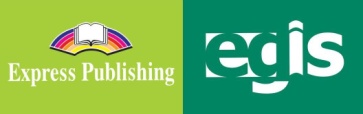 Wstęp New Enterprise to nowoczesny, sześcioczęściowy kurs języka angielskiego, stworzony w oparciu o legendarną serię Enterprise. Nowe wydanie zostało wzbogacone o elementy odpowiadające na potrzeby edukacji XXI wieku, takie jak: rozwijanie umiejętności w zakresie przetwarzania wypowiedzi (zadania mediacyjne – Mediation), krytycznego myślenia i wyrażania własnych poglądów (zadania oznaczone Think i Brainstorming), przygotowanie do wystąpień i prezentacji publicznych (sekcje Public Speaking Skills), czy wykorzystywanie informacji z różnych źródeł (zadania ICT). Między innymi dzięki tym cechom oraz nowoczesnym komponentom seria New Enterprise może być z powodzeniem wykorzystywana zarówno w szkołach ponadpodstawowych, jak i na kursach językowych i w uczelniach wyższych. Kurs jest opracowany w oparciu o zapisy zawarte w Europejskim Systemie Opisu Kształcenia Językowego (CEF), a jego pierwsza część, New Enterprise A1, odpowiada poziomowi A1 w skali przyjętej przez Radę Europy. Jest on dostosowany do wymogów nowej podstawy programowej, która powszechnie obowiązuje w szkołach ponadpodstawowych od roku szkolnego 2019/2020. Podręcznik jest przeznaczony do realizacji na III etapie edukacyjnym dla uczniów kontynuujących naukę języka angielskiego nowożytnego. Może być wykorzystywany w nauczaniu w zakresie podstawowym, czyli w wariancie III.1.P, jako podręcznik w klasie pierwszej szkoły ponadpodstawowej.Jak wspomniano wyżej, podręcznik posiada bardzo bogatą, nowoczesną obudowę, umożliwiającą uatrakcyjnienie zajęć, poszerzenie treści nauczania oraz zachęcenie i wdrożenie ucznia do samodzielnej pracy nad językiem. Do dodatkowych komponentów należą: zeszyt ćwiczeń (Workbook), gdzie oprócz rozdziałów odpowiadających rozdziałom podręcznika znajdziemy działy powtórzeniowe (Revision) i działy z dodatkowymi zdaniami typu egzaminacyjnego (Skills Practice) oraz kompendium gramatyczne (Grammar Book, Polish Edition), zawierające materiał ćwiczeniowy skorelowany z podręcznikiem i objaśnienia zagadnień gramatycznych w języku polskim. Zarówno podręcznik, jak i dwa dodatkowe ww. komponenty udostępnione są uczniom także w wersji interaktywnej (tzw. DigiBooks) poprzez aplikacje na platformie cyfrowej Express DigiBooks. Poza tym nauczyciel w swojej pracy może również wykorzystać: książkę nauczyciela m.in. z dokładnymi scenariuszami zajęć i odpowiedziami do zadań (Teacher’s Book), zbiór różnorodnych testów i kartkówek (Tests), komplet nagrań na płytach CD (Class CDs), a także – szczególnie polecane ze względu na wykorzystanie najnowocześniejszych technologii informacyjno-komunikacyjnych – oprogramowanie do tablic interaktywnych (Interactive Whiteboard Software), które oprócz pełnego materiału ze wszystkich komponentów kursu, zapewnia szeroki wybór zadań interaktywnych, w tym filmów oraz gier powtarzających słownictwo i gramatykę.Materiał zawarty w podręczniku New Enterprise A1 może być zrealizowany w trakcie ok. 90 godzin lekcyjnych, czyli przy 3 godzinach języka angielskiego tygodniowo (zgodnie z ramowym planem nauczania dla liceum ogólnokształcącego, w zakresie podstawowym). Rozkład materiału zawiera informacje na temat każdej z lekcji zawartych w podręczniku, w odniesieniu zarówno do materiału tematyczno-leksykalnego i zagadnień gramatycznych (znajomość środków językowych), jak i do ćwiczonych umiejętności językowych (rozumienie i przetwarzanie wypowiedzi oraz tworzenie wypowiedzi i reagowanie na nie). Orientacyjny czas realizacji materiału opiera się na założeniu, że każdy rozdział podręcznika (Unit) to 5 godzin dydaktycznych, z których po 1 godzinie dydaktycznej przeznacza się na podrozdziały a, b (Grammar in Use) i Culture + Review oraz 2 godziny dydaktyczne na podrozdział c (Skills in Action). Na występujące po każdych 3 rozdziałach sekcje: Values, Public Speaking Skills i CLIL przeznaczamy po 1 godzinie dydaktycznej oraz na testy modułowe (przeprowadzenie i omówienie wyników) po 2 godziny dydaktyczne. Dodatkowo proponujemy poświęcić po 1 godzinie dydaktycznej na lekcję organizacyjną (przeprowadzenie testu poziomującego – Placement Test) oraz na lekcję końcową (przeprowadzenie testu kumulatywnego – Exit Test).Przedstawiony poniżej szczegółowy rozkład materiału do podręcznika New Enterprise A1 jest propozycją i punktem wyjścia do konstruowania indywidualnych rozkładów materiału dostosowanych do konkretnych warunków i możliwości edukacyjnych uczniów oraz do tygodniowego wymiaru godzin, który może ulec zwiększeniu. Przy modyfikacji rozkładu materiału warto uwzględnić zajęcia dodatkowe, które nie są oparte na materiale podręcznikowym (np. z okazji świąt St. Valentine’s Day, Pancake Day czy Christmas) lub poświęcić dodatkowe godziny dydaktyczne na trudniejsze zagadnienia gramatyczne. Można również potraktować niektóre proponowane lekcje lub zadania opcjonalnie, tzn. albo zrezygnować z ich przeprowadzenia, albo zrealizować je w formie obowiązkowej lub dodatkowej pracy domowej.W rozkładzie materiału został uwzględniony podział znajomości środków językowych na znajomość leksyki, tematyki i gramatyki oraz podział umiejętności językowych na umiejętności receptywne, czyli czytanie i słuchanie, oraz umiejętności produktywne, czyli mówienie i pisanie. Poza tym w rozkładzie pojawiają się ćwiczenia fonetyczne pod hasłem: wymowa/intonacja. Dodatkowo umieszczenie w każdej kolumnie wymagań szczegółowych (np. I.13, III.5, VI.7, IX.1, X, XIV) zawartych w postawie programowej (wariant III.1.P) powoduje, że proponowany rozkład materiału jest szczególnie pomocny dla nauczyciela w jego pracy dydaktycznej. Materiał ćwiczeniowy (wyszczególniony w ostatniej kolumnie tabeli wyróżnionej innym kolorem tła) znajduje się głównie w zeszycie ćwiczeń (WB) i kompendium gramatycznym (GB). Może on być uzupełniany przez nauczyciela o jeszcze inne materiały, np. gry prezentowane w oprogramowaniu do tablic interaktywnych (IWS). Zadania te mogą stanowić doskonałą pomoc zarówno dla uczniów, którzy wolniej przyswajają materiał i wskazane jest wykonanie przez nich większej liczby ćwiczeń w celu utrwalenia wiadomości i umiejętności, jak i dla tych przygotowujących się do konkursów czy olimpiad językowych. W rozkładzie materiału zastosowano następujące skróty, symbole i kolory czcionki:	np. I.13, IV.4 	– 	wymagania szczegółowe zawarte w podstawie programowej dla III etapu edukacyjnego, wariant III.1.P (niebieski kolor czcionki);	SB 	– 	podręcznik ucznia (Student’s Book);	WB 	– 	zeszyt ćwiczeń (Workbook);	GB 	– 	kompendium gramatyczne z ćwiczeniami (Grammar Book, Polish Edition);	ICT 	– 	zadania z wykorzystaniem technologii informacyjno-komunikacyjnych;	WL 	– 	Word List (lista słów z wymową i wyjaśnieniami w języku angielskim, umieszczona na końcu podręcznika);	CLIL 	– 	sekcje przedmiotowo-tematyczne skorelowane z poszczególnymi rozdziałami podręcznika;	* …… 	– 	informacje (data zajęć) do uzupełnienia przez nauczyciela;	** 	– 	informacje dotyczące materiału ćwiczeniowego do modyfikacji i uzupełnienia przez nauczyciela.ROZKŁAD MATERIAŁU – New Enterprise A1     (90 godzin)ROZDZIAŁstronaZNAJOMOŚĆ ŚRODKÓW JĘZYKOWYCHROZUMIENIE WYPOWIEDZI& PRZETWARZANIE WYPOWIEDZITWORZENIE WYPOWIEDZI& REAGOWANIE NA WYPOWIEDZIMATERIAŁ ĆWICZENIO-WY**DATA*ZNAJOMOŚĆ ŚRODKÓW JĘZYKOWYCHROZUMIENIE WYPOWIEDZI& PRZETWARZANIE WYPOWIEDZITWORZENIE WYPOWIEDZI& REAGOWANIE NA WYPOWIEDZIMATERIAŁ ĆWICZENIO-WY**LEKCJA  1…………Temat lekcji: 1. Lekcja organizacyjna. Test poziomujący (Placement Test). Temat lekcji: 1. Lekcja organizacyjna. Test poziomujący (Placement Test). Temat lekcji: 1. Lekcja organizacyjna. Test poziomujący (Placement Test). Temat lekcji: 1. Lekcja organizacyjna. Test poziomujący (Placement Test). UNIT 1 – HI!TEMATY: CZŁOWIEK, EDUKACJA, PRACA, ELEMENTY WIEDZY O KRAJACH ANGLOJĘZYCZNYCH I O POLSCE I.1, I.3, I.4, IX.1UNIT 1 – HI!TEMATY: CZŁOWIEK, EDUKACJA, PRACA, ELEMENTY WIEDZY O KRAJACH ANGLOJĘZYCZNYCH I O POLSCE I.1, I.3, I.4, IX.1UNIT 1 – HI!TEMATY: CZŁOWIEK, EDUKACJA, PRACA, ELEMENTY WIEDZY O KRAJACH ANGLOJĘZYCZNYCH I O POLSCE I.1, I.3, I.4, IX.1UNIT 1 – HI!TEMATY: CZŁOWIEK, EDUKACJA, PRACA, ELEMENTY WIEDZY O KRAJACH ANGLOJĘZYCZNYCH I O POLSCE I.1, I.3, I.4, IX.1UNIT 1 – HI!TEMATY: CZŁOWIEK, EDUKACJA, PRACA, ELEMENTY WIEDZY O KRAJACH ANGLOJĘZYCZNYCH I O POLSCE I.1, I.3, I.4, IX.1LEKCJA  21astr. 4–5Leksyka i tematyka: dane personalne, umiejętności i zainteresowaniakrótki opis wymarzonego zawodusłowa i zwroty wyróżnione, np. amazing, interested in, snapshotliczebniki główne (wymowa i pisownia)kraje i narodowościI.1, I.4, II.1, X, XIVSłuchanie i czytanie: Social media profiles; wyszukiwanie informacji dot. wieku i wymarzonego zawodu; zastępowanie wyróżnionych słów funkcyjnych w zdaniach słowami z tekstuMówienie i pisanie: dialogi sterowane dot. informacji umieszczonych na profilach ww. osóbuzupełnianie tabelki informacjami z tekstu i tworzenie zdań sterowanych dot. ww. osób (MEDIATION)II.1, II.5, III.4, VI.1, VI.3, VII.1, VII.3, VIII.1, VIII.2, XIPisanie: uzupełnianie tabelki z danymi dot. narodowości, kraju i miasta pochodzenia wymienionych osób oraz tworzenie zdań sterowanych na ten temat (MEDIATION)krótki tekst o narodowości i pochodzeniu wybranego kolegiV.1, VII.1, VIII.1, XISB: VIDEO SB: WL, str.112WB: 1a, str. 4LEKCJA  21astr. 4–5Leksyka i tematyka: dane personalne, umiejętności i zainteresowaniakrótki opis wymarzonego zawodusłowa i zwroty wyróżnione, np. amazing, interested in, snapshotliczebniki główne (wymowa i pisownia)kraje i narodowościI.1, I.4, II.1, X, XIVSłuchanie i czytanie: Social media profiles; wyszukiwanie informacji dot. wieku i wymarzonego zawodu; zastępowanie wyróżnionych słów funkcyjnych w zdaniach słowami z tekstuMówienie i pisanie: dialogi sterowane dot. informacji umieszczonych na profilach ww. osóbuzupełnianie tabelki informacjami z tekstu i tworzenie zdań sterowanych dot. ww. osób (MEDIATION)II.1, II.5, III.4, VI.1, VI.3, VII.1, VII.3, VIII.1, VIII.2, XIPisanie: uzupełnianie tabelki z danymi dot. narodowości, kraju i miasta pochodzenia wymienionych osób oraz tworzenie zdań sterowanych na ten temat (MEDIATION)krótki tekst o narodowości i pochodzeniu wybranego kolegiV.1, VII.1, VIII.1, XILEKCJA  2…………Leksyka i tematyka: dane personalne, umiejętności i zainteresowaniakrótki opis wymarzonego zawodusłowa i zwroty wyróżnione, np. amazing, interested in, snapshotliczebniki główne (wymowa i pisownia)kraje i narodowościI.1, I.4, II.1, X, XIVSłuchanie i czytanie: Social media profiles; wyszukiwanie informacji dot. wieku i wymarzonego zawodu; zastępowanie wyróżnionych słów funkcyjnych w zdaniach słowami z tekstuMówienie i pisanie: dialogi sterowane dot. informacji umieszczonych na profilach ww. osóbuzupełnianie tabelki informacjami z tekstu i tworzenie zdań sterowanych dot. ww. osób (MEDIATION)II.1, II.5, III.4, VI.1, VI.3, VII.1, VII.3, VIII.1, VIII.2, XIPisanie: uzupełnianie tabelki z danymi dot. narodowości, kraju i miasta pochodzenia wymienionych osób oraz tworzenie zdań sterowanych na ten temat (MEDIATION)krótki tekst o narodowości i pochodzeniu wybranego kolegiV.1, VII.1, VIII.1, XILEKCJA  2…………Temat lekcji: 1. Social media profiles – praca z tekstem, ćwiczenia w mówieniu i pisaniu. Cardinal numbers. Countries & nationalities.Temat lekcji: 1. Social media profiles – praca z tekstem, ćwiczenia w mówieniu i pisaniu. Cardinal numbers. Countries & nationalities.Temat lekcji: 1. Social media profiles – praca z tekstem, ćwiczenia w mówieniu i pisaniu. Cardinal numbers. Countries & nationalities.Temat lekcji: 1. Social media profiles – praca z tekstem, ćwiczenia w mówieniu i pisaniu. Cardinal numbers. Countries & nationalities.LEKCJA  31bGrammar in Usestr. 6–7Tematyka i gramatyka: podawanie danych personalnychczasownik to be: odmiana, tworzenie zdań twierdzących, przeczących, pytających i krótkich odpowiedzi zaimki osobowe: I, you, she, we itd.użycie przedimka nieokreślonego a/anczasownik can: tworzenie zdań twierdzących, przeczących i pytającychI.1, I.4, XIV Czytanie: Tony’s Profile; identyfikacja użycia czasowników to be, can i przedimka a/anAndrea’s Profile; uzupełnianie luk w tekście właściwymi formami czasownika to be i tworzenie poprawnych zdań dot. przedstawionej osobyIII.1, III.4, III.7 Mówienie: krótkie dialogi sterowane dot. pochodzenia osób oraz dot. wieku i zawodu osób (praca w parach, MEDIATION)opis umiejętności osób (w oparciu o materiał wizualny; MEDIATION)krótkie dialogi dot. umiejętności (w oparciu o model i tabelkę; praca w grupach; MEDIATION)VI.1, VI.3, VIII.1, XISB: WL, str.112WB: 1b, str.5GB 1, str. 4–7LEKCJA  31bGrammar in Usestr. 6–7Tematyka i gramatyka: podawanie danych personalnychczasownik to be: odmiana, tworzenie zdań twierdzących, przeczących, pytających i krótkich odpowiedzi zaimki osobowe: I, you, she, we itd.użycie przedimka nieokreślonego a/anczasownik can: tworzenie zdań twierdzących, przeczących i pytającychI.1, I.4, XIV Czytanie: Tony’s Profile; identyfikacja użycia czasowników to be, can i przedimka a/anAndrea’s Profile; uzupełnianie luk w tekście właściwymi formami czasownika to be i tworzenie poprawnych zdań dot. przedstawionej osobyIII.1, III.4, III.7 Mówienie: krótkie dialogi sterowane dot. pochodzenia osób oraz dot. wieku i zawodu osób (praca w parach, MEDIATION)opis umiejętności osób (w oparciu o materiał wizualny; MEDIATION)krótkie dialogi dot. umiejętności (w oparciu o model i tabelkę; praca w grupach; MEDIATION)VI.1, VI.3, VIII.1, XILEKCJA  3…………Tematyka i gramatyka: podawanie danych personalnychczasownik to be: odmiana, tworzenie zdań twierdzących, przeczących, pytających i krótkich odpowiedzi zaimki osobowe: I, you, she, we itd.użycie przedimka nieokreślonego a/anczasownik can: tworzenie zdań twierdzących, przeczących i pytającychI.1, I.4, XIV Czytanie: Tony’s Profile; identyfikacja użycia czasowników to be, can i przedimka a/anAndrea’s Profile; uzupełnianie luk w tekście właściwymi formami czasownika to be i tworzenie poprawnych zdań dot. przedstawionej osobyIII.1, III.4, III.7 Mówienie: krótkie dialogi sterowane dot. pochodzenia osób oraz dot. wieku i zawodu osób (praca w parach, MEDIATION)opis umiejętności osób (w oparciu o materiał wizualny; MEDIATION)krótkie dialogi dot. umiejętności (w oparciu o model i tabelkę; praca w grupach; MEDIATION)VI.1, VI.3, VIII.1, XILEKCJA  3…………Temat lekcji: 1.Użycie czasowników to be, can, zaimki osobowe, przedimek a, an – ćwiczenia gramatyczne, krótkie dialogi.Temat lekcji: 1.Użycie czasowników to be, can, zaimki osobowe, przedimek a, an – ćwiczenia gramatyczne, krótkie dialogi.Temat lekcji: 1.Użycie czasowników to be, can, zaimki osobowe, przedimek a, an – ćwiczenia gramatyczne, krótkie dialogi.Temat lekcji: 1.Użycie czasowników to be, can, zaimki osobowe, przedimek a, an – ćwiczenia gramatyczne, krótkie dialogi.LEKCJA  41cSkills in Actionstr. 8Leksyka i tematyka: przedmioty nauczaniaprzywitania, pożegnania; przedstawianie osób w życiu prywatnym, ich ulubionych przedmiotów nauczania i zainteresowańWymowa: intonacja pytań typu wh-I.1, I.3, II.1, X, XIV Słuchanie: dialog: przedstawianie się osób; zadanie na wybór wielokrotnyCzytanie i słuchanie: dialog: przedstawianie się osób; uzupełnianie luk w tekścieII.1, II.2, II.5, III.5 Mówienie: opisywanie ulubionych przedmiotów nauczaniaodgrywanie dialogów dot. przedstawiania osób w życiu codziennym (praca w parach)IV.1, IV.3, VI.1, VI.2, VI.3, VI.5, VI.14, VI.15, XISB: WL, str.112WB: 1c, str. 6 LEKCJA  41cSkills in Actionstr. 8Leksyka i tematyka: przedmioty nauczaniaprzywitania, pożegnania; przedstawianie osób w życiu prywatnym, ich ulubionych przedmiotów nauczania i zainteresowańWymowa: intonacja pytań typu wh-I.1, I.3, II.1, X, XIV Słuchanie: dialog: przedstawianie się osób; zadanie na wybór wielokrotnyCzytanie i słuchanie: dialog: przedstawianie się osób; uzupełnianie luk w tekścieII.1, II.2, II.5, III.5 Mówienie: opisywanie ulubionych przedmiotów nauczaniaodgrywanie dialogów dot. przedstawiania osób w życiu codziennym (praca w parach)IV.1, IV.3, VI.1, VI.2, VI.3, VI.5, VI.14, VI.15, XILEKCJA  4…………Leksyka i tematyka: przedmioty nauczaniaprzywitania, pożegnania; przedstawianie osób w życiu prywatnym, ich ulubionych przedmiotów nauczania i zainteresowańWymowa: intonacja pytań typu wh-I.1, I.3, II.1, X, XIV Słuchanie: dialog: przedstawianie się osób; zadanie na wybór wielokrotnyCzytanie i słuchanie: dialog: przedstawianie się osób; uzupełnianie luk w tekścieII.1, II.2, II.5, III.5 Mówienie: opisywanie ulubionych przedmiotów nauczaniaodgrywanie dialogów dot. przedstawiania osób w życiu codziennym (praca w parach)IV.1, IV.3, VI.1, VI.2, VI.3, VI.5, VI.14, VI.15, XILEKCJA  4…………Temat lekcji: 1. School/college subjects – słownictwo. Greetings & Introductions – ćwiczenia w słuchaniu, dialogi. Wh- questions – ćwiczenia w wymowie.Temat lekcji: 1. School/college subjects – słownictwo. Greetings & Introductions – ćwiczenia w słuchaniu, dialogi. Wh- questions – ćwiczenia w wymowie.Temat lekcji: 1. School/college subjects – słownictwo. Greetings & Introductions – ćwiczenia w słuchaniu, dialogi. Wh- questions – ćwiczenia w wymowie.Temat lekcji: 1. School/college subjects – słownictwo. Greetings & Introductions – ćwiczenia w słuchaniu, dialogi. Wh- questions – ćwiczenia w wymowie.LEKCJA  51cSkills in Actionstr. 9Leksyka i tematyka:podawanie danych personalnych, opis umiejętności, zainteresowań i ulubionych przedmiotów nauczaniaużycie tzw. linking words: and, butPisownia:podstawowe zasady użycia wielkich literI.1, I.3, XIV Czytanie: przykłady profili ‘About me’; uzupełnianie tabelek informacjami zawartymi w tekstachIII.4 Pisanie: ćwiczenia przygotowawcze: użycie wielkich liter w prezentowanych zdaniach, łączenie zdań z użyciem and i butwypowiedź pisemna: profil ‘About me’ (w oparciu o uzupełnioną tabelkę)V.1, V.3, V.5, V.11, V.12, X, XIVSB: WL, str.112WB: 1c, str. 7 LEKCJA  51cSkills in Actionstr. 9Leksyka i tematyka:podawanie danych personalnych, opis umiejętności, zainteresowań i ulubionych przedmiotów nauczaniaużycie tzw. linking words: and, butPisownia:podstawowe zasady użycia wielkich literI.1, I.3, XIV Czytanie: przykłady profili ‘About me’; uzupełnianie tabelek informacjami zawartymi w tekstachIII.4 Pisanie: ćwiczenia przygotowawcze: użycie wielkich liter w prezentowanych zdaniach, łączenie zdań z użyciem and i butwypowiedź pisemna: profil ‘About me’ (w oparciu o uzupełnioną tabelkę)V.1, V.3, V.5, V.11, V.12, X, XIVLEKCJA  5…………Leksyka i tematyka:podawanie danych personalnych, opis umiejętności, zainteresowań i ulubionych przedmiotów nauczaniaużycie tzw. linking words: and, butPisownia:podstawowe zasady użycia wielkich literI.1, I.3, XIV Czytanie: przykłady profili ‘About me’; uzupełnianie tabelek informacjami zawartymi w tekstachIII.4 Pisanie: ćwiczenia przygotowawcze: użycie wielkich liter w prezentowanych zdaniach, łączenie zdań z użyciem and i butwypowiedź pisemna: profil ‘About me’ (w oparciu o uzupełnioną tabelkę)V.1, V.3, V.5, V.11, V.12, X, XIVLEKCJA  5…………Temat lekcji: 1. Profiles ‘About me’ – ćwiczenia w czytaniu i pisaniu.Temat lekcji: 1. Profiles ‘About me’ – ćwiczenia w czytaniu i pisaniu.Temat lekcji: 1. Profiles ‘About me’ – ćwiczenia w czytaniu i pisaniu.Temat lekcji: 1. Profiles ‘About me’ – ćwiczenia w czytaniu i pisaniu.LEKCJA  61Culture+Reviewstr. 10–11Tematyka i leksyka: podstawowe informacje o krajach anglojęzycznychwyróżnione wyrazy i zwroty, np. official language, populationLeksyka i gramatyka: powtórzenie słownictwa i gramatyki z Unitu 1 w formie ćwiczeń: pisownia podanych liczebników, podanie pasującej narodowości i zawodu, wstawianie w luki przedimka a lub an, czasownika can lub can’t oraz czasownika to be i can we właściwej formieI.1, I.3, I.4, IX.1, X, XIV Czytanie (zintegrowane ze słuchaniem): Countries of the English speaking world; poprawa zdań (w oparciu o informacje zawarte w materiale wizualnym)II.1, III.4 Mówienie i pisanie: opis kolorów flag poszczególnych państwpodstawowe informacje dot. Polski (w formie tzw. fact file) (MEDIATION)Mówienie: krótkie reakcje językowe (powtórzenie: dobór właściwych reakcji) IV.1, VI.1, VI.2, VI.3, VII.3, VIII.1SB: VIDEOSB: WL, str.112LEKCJA  61Culture+Reviewstr. 10–11Tematyka i leksyka: podstawowe informacje o krajach anglojęzycznychwyróżnione wyrazy i zwroty, np. official language, populationLeksyka i gramatyka: powtórzenie słownictwa i gramatyki z Unitu 1 w formie ćwiczeń: pisownia podanych liczebników, podanie pasującej narodowości i zawodu, wstawianie w luki przedimka a lub an, czasownika can lub can’t oraz czasownika to be i can we właściwej formieI.1, I.3, I.4, IX.1, X, XIV Czytanie (zintegrowane ze słuchaniem): Countries of the English speaking world; poprawa zdań (w oparciu o informacje zawarte w materiale wizualnym)II.1, III.4 Mówienie i pisanie: opis kolorów flag poszczególnych państwpodstawowe informacje dot. Polski (w formie tzw. fact file) (MEDIATION)Mówienie: krótkie reakcje językowe (powtórzenie: dobór właściwych reakcji) IV.1, VI.1, VI.2, VI.3, VII.3, VIII.1LEKCJA  6…………Tematyka i leksyka: podstawowe informacje o krajach anglojęzycznychwyróżnione wyrazy i zwroty, np. official language, populationLeksyka i gramatyka: powtórzenie słownictwa i gramatyki z Unitu 1 w formie ćwiczeń: pisownia podanych liczebników, podanie pasującej narodowości i zawodu, wstawianie w luki przedimka a lub an, czasownika can lub can’t oraz czasownika to be i can we właściwej formieI.1, I.3, I.4, IX.1, X, XIV Czytanie (zintegrowane ze słuchaniem): Countries of the English speaking world; poprawa zdań (w oparciu o informacje zawarte w materiale wizualnym)II.1, III.4 Mówienie i pisanie: opis kolorów flag poszczególnych państwpodstawowe informacje dot. Polski (w formie tzw. fact file) (MEDIATION)Mówienie: krótkie reakcje językowe (powtórzenie: dobór właściwych reakcji) IV.1, VI.1, VI.2, VI.3, VII.3, VIII.1LEKCJA  6…………Temat lekcji: 1. English-speaking countries & Poland – podstawowe informacje. Review – powtórzenie materiału z Unitu 1 (słownictwo, gramatyka, reakcje 
                            językowe).Temat lekcji: 1. English-speaking countries & Poland – podstawowe informacje. Review – powtórzenie materiału z Unitu 1 (słownictwo, gramatyka, reakcje 
                            językowe).Temat lekcji: 1. English-speaking countries & Poland – podstawowe informacje. Review – powtórzenie materiału z Unitu 1 (słownictwo, gramatyka, reakcje 
                            językowe).Temat lekcji: 1. English-speaking countries & Poland – podstawowe informacje. Review – powtórzenie materiału z Unitu 1 (słownictwo, gramatyka, reakcje 
                            językowe).ROZDZIAŁstronaZNAJOMOŚĆ ŚRODKÓW JĘZYKOWYCHROZUMIENIE WYPOWIEDZI& PRZETWARZANIE WYPOWIEDZITWORZENIE WYPOWIEDZI& REAGOWANIE NA WYPOWIEDZIMATERIAŁ ĆWICZENIO-WY**DATA*ZNAJOMOŚĆ ŚRODKÓW JĘZYKOWYCHROZUMIENIE WYPOWIEDZI& PRZETWARZANIE WYPOWIEDZITWORZENIE WYPOWIEDZI& REAGOWANIE NA WYPOWIEDZIMATERIAŁ ĆWICZENIO-WY**UNIT 2 – FAMILIESTEMATY: CZŁOWIEK, ŻYCIE PRYWATNE, ELEMENTY WIEDZY O KRAJACH ANGLOJĘZYCZNYCH I O POLSCE I.1, I.5, IX.1UNIT 2 – FAMILIESTEMATY: CZŁOWIEK, ŻYCIE PRYWATNE, ELEMENTY WIEDZY O KRAJACH ANGLOJĘZYCZNYCH I O POLSCE I.1, I.5, IX.1UNIT 2 – FAMILIESTEMATY: CZŁOWIEK, ŻYCIE PRYWATNE, ELEMENTY WIEDZY O KRAJACH ANGLOJĘZYCZNYCH I O POLSCE I.1, I.5, IX.1UNIT 2 – FAMILIESTEMATY: CZŁOWIEK, ŻYCIE PRYWATNE, ELEMENTY WIEDZY O KRAJACH ANGLOJĘZYCZNYCH I O POLSCE I.1, I.5, IX.1UNIT 2 – FAMILIESTEMATY: CZŁOWIEK, ŻYCIE PRYWATNE, ELEMENTY WIEDZY O KRAJACH ANGLOJĘZYCZNYCH I O POLSCE I.1, I.5, IX.1LEKCJA  72astr. 12–13Leksyka i tematyka: członkowie rodzinyopis wyglądu zewnętrznego słowa wyróżnione, np. moustache, look after, middle-agednazwy części twarzyprzymiotniki określające wygląd i ich antonimy, np. slim – plump, straight – curlyI.1, I.5, X, XIVSłuchanie i czytanie: A family like no other! + drzewo genealogiczne rodziny Addamsów; odpowiedzi na pytania dot. treści tekstu + wybór właściwych nazw członków rodziny i odpowiedzi na pytania dot. ich wygląduII.1, II.5, III.1, III.4, VIII.2, IX.1Mówienie: krótki opis osób z drzewa genealogicznego i zgadywanie, o kim jest mowa, oraz krótkie dialogi sterowane dot. wyglądu członków rodziny Addamsów (praca w parach, MEDIATION)Pisanie i mówienie: stworzenie materiału wizualnego rodziny znanej z filmu/TV i jej prezentacja na forum klasy/grupy (ICT, MEDIATION)IV.1, IV.3, V.3, VI.1, VI.3, VIII.1, VIII.4, IX.1, X, XI, XIISB: VIDEOSB: WL, str.112WB: 2a, str. 8LEKCJA  72astr. 12–13Leksyka i tematyka: członkowie rodzinyopis wyglądu zewnętrznego słowa wyróżnione, np. moustache, look after, middle-agednazwy części twarzyprzymiotniki określające wygląd i ich antonimy, np. slim – plump, straight – curlyI.1, I.5, X, XIVSłuchanie i czytanie: A family like no other! + drzewo genealogiczne rodziny Addamsów; odpowiedzi na pytania dot. treści tekstu + wybór właściwych nazw członków rodziny i odpowiedzi na pytania dot. ich wygląduII.1, II.5, III.1, III.4, VIII.2, IX.1Mówienie: krótki opis osób z drzewa genealogicznego i zgadywanie, o kim jest mowa, oraz krótkie dialogi sterowane dot. wyglądu członków rodziny Addamsów (praca w parach, MEDIATION)Pisanie i mówienie: stworzenie materiału wizualnego rodziny znanej z filmu/TV i jej prezentacja na forum klasy/grupy (ICT, MEDIATION)IV.1, IV.3, V.3, VI.1, VI.3, VIII.1, VIII.4, IX.1, X, XI, XIILEKCJA  7…………Leksyka i tematyka: członkowie rodzinyopis wyglądu zewnętrznego słowa wyróżnione, np. moustache, look after, middle-agednazwy części twarzyprzymiotniki określające wygląd i ich antonimy, np. slim – plump, straight – curlyI.1, I.5, X, XIVSłuchanie i czytanie: A family like no other! + drzewo genealogiczne rodziny Addamsów; odpowiedzi na pytania dot. treści tekstu + wybór właściwych nazw członków rodziny i odpowiedzi na pytania dot. ich wygląduII.1, II.5, III.1, III.4, VIII.2, IX.1Mówienie: krótki opis osób z drzewa genealogicznego i zgadywanie, o kim jest mowa, oraz krótkie dialogi sterowane dot. wyglądu członków rodziny Addamsów (praca w parach, MEDIATION)Pisanie i mówienie: stworzenie materiału wizualnego rodziny znanej z filmu/TV i jej prezentacja na forum klasy/grupy (ICT, MEDIATION)IV.1, IV.3, V.3, VI.1, VI.3, VIII.1, VIII.4, IX.1, X, XI, XIILEKCJA  7…………Temat lekcji: 1. The Addams family – praca z tekstem, słownictwo, opis wyglądu zewnętrznego, ćwiczenia w mówieniu.Temat lekcji: 1. The Addams family – praca z tekstem, słownictwo, opis wyglądu zewnętrznego, ćwiczenia w mówieniu.Temat lekcji: 1. The Addams family – praca z tekstem, słownictwo, opis wyglądu zewnętrznego, ćwiczenia w mówieniu.Temat lekcji: 1. The Addams family – praca z tekstem, słownictwo, opis wyglądu zewnętrznego, ćwiczenia w mówieniu.LEKCJA  82bGrammar in Usestr. 14–15Tematyka i gramatyka: przedstawianie innych osób oraz opisywanie ich wyglądu zewnętrznegoczasownik have got: odmiana, zdania twierdzące, przeczące, pytające i krótkie odpowiedzizaimki w funkcji dopełnieniazaimki, przymiotniki i inne formy dzierżawcze oraz różnica między zaimkami pytającymi who i whosetworzenie liczby mnogiej rzeczowników, w tym przykłady nieregularnej liczby mnogiej, np. woman – women, foot – feet, sheep – sheepI.1, I.5, X, XIV Czytanie: dialog przyjaciół; identyfikacja użycia czasownika have got, zaimków w funkcji dopełnienia i różnych form dzierżawczych oraz przykładów liczby mnogiej rzeczownikówMeet the Swansons!; wybór właściwych zaimków w tekścieIII.1, III.7 Mówienie: krótkie dialogi sterowane dot. wyglądu osób na ilustracjach oraz zadawanie pytań dot. wybranej osoby i zgadywanie, o kim mowa (praca w parach, MEDIATION))dialogi dot. przyjaciół przedstawionych na własnych zdjęciach (w oparciu o model)IV.1, IV.3, VI.1, VI.3, VIII.1, XI SB: WL, str.112WB: 2b, str. 9GB 2, str. 8–11LEKCJA  82bGrammar in Usestr. 14–15Tematyka i gramatyka: przedstawianie innych osób oraz opisywanie ich wyglądu zewnętrznegoczasownik have got: odmiana, zdania twierdzące, przeczące, pytające i krótkie odpowiedzizaimki w funkcji dopełnieniazaimki, przymiotniki i inne formy dzierżawcze oraz różnica między zaimkami pytającymi who i whosetworzenie liczby mnogiej rzeczowników, w tym przykłady nieregularnej liczby mnogiej, np. woman – women, foot – feet, sheep – sheepI.1, I.5, X, XIV Czytanie: dialog przyjaciół; identyfikacja użycia czasownika have got, zaimków w funkcji dopełnienia i różnych form dzierżawczych oraz przykładów liczby mnogiej rzeczownikówMeet the Swansons!; wybór właściwych zaimków w tekścieIII.1, III.7 Mówienie: krótkie dialogi sterowane dot. wyglądu osób na ilustracjach oraz zadawanie pytań dot. wybranej osoby i zgadywanie, o kim mowa (praca w parach, MEDIATION))dialogi dot. przyjaciół przedstawionych na własnych zdjęciach (w oparciu o model)IV.1, IV.3, VI.1, VI.3, VIII.1, XI LEKCJA  8…………Tematyka i gramatyka: przedstawianie innych osób oraz opisywanie ich wyglądu zewnętrznegoczasownik have got: odmiana, zdania twierdzące, przeczące, pytające i krótkie odpowiedzizaimki w funkcji dopełnieniazaimki, przymiotniki i inne formy dzierżawcze oraz różnica między zaimkami pytającymi who i whosetworzenie liczby mnogiej rzeczowników, w tym przykłady nieregularnej liczby mnogiej, np. woman – women, foot – feet, sheep – sheepI.1, I.5, X, XIV Czytanie: dialog przyjaciół; identyfikacja użycia czasownika have got, zaimków w funkcji dopełnienia i różnych form dzierżawczych oraz przykładów liczby mnogiej rzeczownikówMeet the Swansons!; wybór właściwych zaimków w tekścieIII.1, III.7 Mówienie: krótkie dialogi sterowane dot. wyglądu osób na ilustracjach oraz zadawanie pytań dot. wybranej osoby i zgadywanie, o kim mowa (praca w parach, MEDIATION))dialogi dot. przyjaciół przedstawionych na własnych zdjęciach (w oparciu o model)IV.1, IV.3, VI.1, VI.3, VIII.1, XI LEKCJA  8…………Temat lekcji: 1. Czasownik have got, zaimki w funkcji dopełnienia, formy dzierżawcze i liczba mnoga rzeczowników – ćwiczenia gramatyczne. Introducing & 
                            describing family & friends – dialogi.Temat lekcji: 1. Czasownik have got, zaimki w funkcji dopełnienia, formy dzierżawcze i liczba mnoga rzeczowników – ćwiczenia gramatyczne. Introducing & 
                            describing family & friends – dialogi.Temat lekcji: 1. Czasownik have got, zaimki w funkcji dopełnienia, formy dzierżawcze i liczba mnoga rzeczowników – ćwiczenia gramatyczne. Introducing & 
                            describing family & friends – dialogi.Temat lekcji: 1. Czasownik have got, zaimki w funkcji dopełnienia, formy dzierżawcze i liczba mnoga rzeczowników – ćwiczenia gramatyczne. Introducing & 
                            describing family & friends – dialogi.LEKCJA  92cSkills in Actionstr. 16Leksyka i tematyka: identyfikacja i opisywanie osób, ich wyglądu i cech charakteruopisywanie relacji rodzinnychWymowa: różnica między głoskami  i 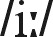 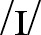 I.1, I.5, II.1, XIV Słuchanie: dialog dot. członków rodziny jednego z rozmówców; dobór osób do relacji rodzinnych i opis ich charakteru Słuchanie i czytanie: dialog dot. jednej z osób na zdjęciu; uzupełnianie luk w tekście podanymi pytaniami oraz identyfikacja tej osoby II.1, II.5, III.1, III.4, III.5, VIII.2 Mówienie: krótki opis własnej osobowości, z użyciem podanych przymiotnikówodgrywanie dialogu dot. innej, wybranej osoby na zdjęciu (w oparciu o model; praca w parach; MEDIATION)IV.1, IV.3, VI.1, VI.2, VI.3, VI.15, VIII.1, XISB: WL, str.112–113WB: 2c, str. 10LEKCJA  92cSkills in Actionstr. 16Leksyka i tematyka: identyfikacja i opisywanie osób, ich wyglądu i cech charakteruopisywanie relacji rodzinnychWymowa: różnica między głoskami  i I.1, I.5, II.1, XIV Słuchanie: dialog dot. członków rodziny jednego z rozmówców; dobór osób do relacji rodzinnych i opis ich charakteru Słuchanie i czytanie: dialog dot. jednej z osób na zdjęciu; uzupełnianie luk w tekście podanymi pytaniami oraz identyfikacja tej osoby II.1, II.5, III.1, III.4, III.5, VIII.2 Mówienie: krótki opis własnej osobowości, z użyciem podanych przymiotnikówodgrywanie dialogu dot. innej, wybranej osoby na zdjęciu (w oparciu o model; praca w parach; MEDIATION)IV.1, IV.3, VI.1, VI.2, VI.3, VI.15, VIII.1, XILEKCJA  9…………Leksyka i tematyka: identyfikacja i opisywanie osób, ich wyglądu i cech charakteruopisywanie relacji rodzinnychWymowa: różnica między głoskami  i I.1, I.5, II.1, XIV Słuchanie: dialog dot. członków rodziny jednego z rozmówców; dobór osób do relacji rodzinnych i opis ich charakteru Słuchanie i czytanie: dialog dot. jednej z osób na zdjęciu; uzupełnianie luk w tekście podanymi pytaniami oraz identyfikacja tej osoby II.1, II.5, III.1, III.4, III.5, VIII.2 Mówienie: krótki opis własnej osobowości, z użyciem podanych przymiotnikówodgrywanie dialogu dot. innej, wybranej osoby na zdjęciu (w oparciu o model; praca w parach; MEDIATION)IV.1, IV.3, VI.1, VI.2, VI.3, VI.15, VIII.1, XILEKCJA  9…………Temat lekcji: 1. Identifying & describing people – słownictwo, ćwiczenia w słuchaniu, dialogi. Głoski  i  – ćwiczenia w wymowie.Temat lekcji: 1. Identifying & describing people – słownictwo, ćwiczenia w słuchaniu, dialogi. Głoski  i  – ćwiczenia w wymowie.Temat lekcji: 1. Identifying & describing people – słownictwo, ćwiczenia w słuchaniu, dialogi. Głoski  i  – ćwiczenia w wymowie.Temat lekcji: 1. Identifying & describing people – słownictwo, ćwiczenia w słuchaniu, dialogi. Głoski  i  – ćwiczenia w wymowie.LEKCJA  102cSkills in Actionstr. 17Tematyka:opisywanie znanych, ulubionych osóbPisownia:podstawowe zasady użycia znaków interpunkcyjnych: kropki, przecinka, znaku zapytania i wykrzyknikaI.1, IX.1, X, XIV Czytanie: Who’s your favourite actor? – przykład wpisu na blogu; odpowiedzi na pytania dot. treści tekstuIII.1, III.4, XIV Pisanie: ćwiczenia przygotowawcze: zastosowanie znaków interpunkcyjnych w podanych zdaniach, zbieranie informacji o ulubionym aktorze/aktorce i odpowiedzi na pytania dot. wybranej osoby (ICT, MEDIATION)wypowiedź pisemna: wpis na blogu o ulubionym aktorze/aktorceV.1, V.3, V.5, V.11, V.12, VII.3, VII.5, VIII.2, VIII.3, X, XII, XIII, XIVSB: WL, str.112–113WB: 2c, str. 11 LEKCJA  102cSkills in Actionstr. 17Tematyka:opisywanie znanych, ulubionych osóbPisownia:podstawowe zasady użycia znaków interpunkcyjnych: kropki, przecinka, znaku zapytania i wykrzyknikaI.1, IX.1, X, XIV Czytanie: Who’s your favourite actor? – przykład wpisu na blogu; odpowiedzi na pytania dot. treści tekstuIII.1, III.4, XIV Pisanie: ćwiczenia przygotowawcze: zastosowanie znaków interpunkcyjnych w podanych zdaniach, zbieranie informacji o ulubionym aktorze/aktorce i odpowiedzi na pytania dot. wybranej osoby (ICT, MEDIATION)wypowiedź pisemna: wpis na blogu o ulubionym aktorze/aktorceV.1, V.3, V.5, V.11, V.12, VII.3, VII.5, VIII.2, VIII.3, X, XII, XIII, XIVLEKCJA  10…………Tematyka:opisywanie znanych, ulubionych osóbPisownia:podstawowe zasady użycia znaków interpunkcyjnych: kropki, przecinka, znaku zapytania i wykrzyknikaI.1, IX.1, X, XIV Czytanie: Who’s your favourite actor? – przykład wpisu na blogu; odpowiedzi na pytania dot. treści tekstuIII.1, III.4, XIV Pisanie: ćwiczenia przygotowawcze: zastosowanie znaków interpunkcyjnych w podanych zdaniach, zbieranie informacji o ulubionym aktorze/aktorce i odpowiedzi na pytania dot. wybranej osoby (ICT, MEDIATION)wypowiedź pisemna: wpis na blogu o ulubionym aktorze/aktorceV.1, V.3, V.5, V.11, V.12, VII.3, VII.5, VIII.2, VIII.3, X, XII, XIII, XIVLEKCJA  10…………Temat lekcji: 1. Favourite actors – wpisy na blogu, użycie znaków interpunkcyjnych, ćwiczenia w pisaniu.Temat lekcji: 1. Favourite actors – wpisy na blogu, użycie znaków interpunkcyjnych, ćwiczenia w pisaniu.Temat lekcji: 1. Favourite actors – wpisy na blogu, użycie znaków interpunkcyjnych, ćwiczenia w pisaniu.Temat lekcji: 1. Favourite actors – wpisy na blogu, użycie znaków interpunkcyjnych, ćwiczenia w pisaniu.LEKCJA  112Culture+Reviewstr. 18–19Tematyka i leksyka: opisywanie sławnych rodzeństw, w tym wyróżnione wyrazy, np. sibling, proudLeksyka i gramatyka: powtórzenie słownictwa i gramatyki z Unitu 2 w formie ćwiczeń: uzupełnianie zdań dot. relacji rodzinnych, tworzenie poprawnych kolokacji, tworzenie antonimów do podanych zwrotów i poprawnej liczby mnogiej do podanych rzeczowników, wybór właściwych słów w kontekścieI.1, I.5, IX.1, XIV Czytanie (zintegrowane ze słuchaniem): Celebrity Siblings; wyszukiwanie informacji podstawowych i szczegółowych, zastępowanie słów funkcyjnych w zadaniach wyrazami z tekstuMówienie: dialogi sterowane dot. osób opisanych w tekścieII.1, III.4, VI.1, VI.3, VIII.2 Mówienie: krótkie reakcje językowe (powtórzenie: dobór właściwych reakcji) Pisanie i mówienie: zbieranie informacji i krótki tekst oraz prezentacja dot. polskiego lub innego sławnego rodzeństwa (praca w grupach, projekt ICT, MEDIATION)IV.1, IV.3, V.1, V.3, V.11, V.12, VI.1, VI.3, VII.1, VII.3, VIII.2, VIII.3, VIII.4, X, XI, XII, XIIISB: VIDEOSB: WL, str.113LEKCJA  112Culture+Reviewstr. 18–19Tematyka i leksyka: opisywanie sławnych rodzeństw, w tym wyróżnione wyrazy, np. sibling, proudLeksyka i gramatyka: powtórzenie słownictwa i gramatyki z Unitu 2 w formie ćwiczeń: uzupełnianie zdań dot. relacji rodzinnych, tworzenie poprawnych kolokacji, tworzenie antonimów do podanych zwrotów i poprawnej liczby mnogiej do podanych rzeczowników, wybór właściwych słów w kontekścieI.1, I.5, IX.1, XIV Czytanie (zintegrowane ze słuchaniem): Celebrity Siblings; wyszukiwanie informacji podstawowych i szczegółowych, zastępowanie słów funkcyjnych w zadaniach wyrazami z tekstuMówienie: dialogi sterowane dot. osób opisanych w tekścieII.1, III.4, VI.1, VI.3, VIII.2 Mówienie: krótkie reakcje językowe (powtórzenie: dobór właściwych reakcji) Pisanie i mówienie: zbieranie informacji i krótki tekst oraz prezentacja dot. polskiego lub innego sławnego rodzeństwa (praca w grupach, projekt ICT, MEDIATION)IV.1, IV.3, V.1, V.3, V.11, V.12, VI.1, VI.3, VII.1, VII.3, VIII.2, VIII.3, VIII.4, X, XI, XII, XIIILEKCJA  11…………Tematyka i leksyka: opisywanie sławnych rodzeństw, w tym wyróżnione wyrazy, np. sibling, proudLeksyka i gramatyka: powtórzenie słownictwa i gramatyki z Unitu 2 w formie ćwiczeń: uzupełnianie zdań dot. relacji rodzinnych, tworzenie poprawnych kolokacji, tworzenie antonimów do podanych zwrotów i poprawnej liczby mnogiej do podanych rzeczowników, wybór właściwych słów w kontekścieI.1, I.5, IX.1, XIV Czytanie (zintegrowane ze słuchaniem): Celebrity Siblings; wyszukiwanie informacji podstawowych i szczegółowych, zastępowanie słów funkcyjnych w zadaniach wyrazami z tekstuMówienie: dialogi sterowane dot. osób opisanych w tekścieII.1, III.4, VI.1, VI.3, VIII.2 Mówienie: krótkie reakcje językowe (powtórzenie: dobór właściwych reakcji) Pisanie i mówienie: zbieranie informacji i krótki tekst oraz prezentacja dot. polskiego lub innego sławnego rodzeństwa (praca w grupach, projekt ICT, MEDIATION)IV.1, IV.3, V.1, V.3, V.11, V.12, VI.1, VI.3, VII.1, VII.3, VIII.2, VIII.3, VIII.4, X, XI, XII, XIIILEKCJA  11…………Temat lekcji: 1. Celebrity siblings – praca z tekstem, projekt ICT. Review – powtórzenie materiału z Unitu 2 (słownictwo, gramatyka, reakcje językowe).Temat lekcji: 1. Celebrity siblings – praca z tekstem, projekt ICT. Review – powtórzenie materiału z Unitu 2 (słownictwo, gramatyka, reakcje językowe).Temat lekcji: 1. Celebrity siblings – praca z tekstem, projekt ICT. Review – powtórzenie materiału z Unitu 2 (słownictwo, gramatyka, reakcje językowe).Temat lekcji: 1. Celebrity siblings – praca z tekstem, projekt ICT. Review – powtórzenie materiału z Unitu 2 (słownictwo, gramatyka, reakcje językowe).ROZDZIAŁstronaZNAJOMOŚĆ ŚRODKÓW JĘZYKOWYCHZNAJOMOŚĆ ŚRODKÓW JĘZYKOWYCHROZUMIENIE WYPOWIEDZI& PRZETWARZANIE WYPOWIEDZITWORZENIE WYPOWIEDZI& REAGOWANIE NA WYPOWIEDZITWORZENIE WYPOWIEDZI& REAGOWANIE NA WYPOWIEDZIMATERIAŁ ĆWICZENIO-WY**MATERIAŁ ĆWICZENIO-WY**DATA*ZNAJOMOŚĆ ŚRODKÓW JĘZYKOWYCHZNAJOMOŚĆ ŚRODKÓW JĘZYKOWYCHROZUMIENIE WYPOWIEDZI& PRZETWARZANIE WYPOWIEDZITWORZENIE WYPOWIEDZI& REAGOWANIE NA WYPOWIEDZITWORZENIE WYPOWIEDZI& REAGOWANIE NA WYPOWIEDZIMATERIAŁ ĆWICZENIO-WY**MATERIAŁ ĆWICZENIO-WY**UNIT 3 – HOME SWEET HOME!TEMATY: MIEJSCE ZAMIESZKANIA, ELEMENTY WIEDZY O KRAJACH ANGLOJĘZYCZNYCH I O POLSCE I.2, IX.1, IX.2UNIT 3 – HOME SWEET HOME!TEMATY: MIEJSCE ZAMIESZKANIA, ELEMENTY WIEDZY O KRAJACH ANGLOJĘZYCZNYCH I O POLSCE I.2, IX.1, IX.2UNIT 3 – HOME SWEET HOME!TEMATY: MIEJSCE ZAMIESZKANIA, ELEMENTY WIEDZY O KRAJACH ANGLOJĘZYCZNYCH I O POLSCE I.2, IX.1, IX.2UNIT 3 – HOME SWEET HOME!TEMATY: MIEJSCE ZAMIESZKANIA, ELEMENTY WIEDZY O KRAJACH ANGLOJĘZYCZNYCH I O POLSCE I.2, IX.1, IX.2UNIT 3 – HOME SWEET HOME!TEMATY: MIEJSCE ZAMIESZKANIA, ELEMENTY WIEDZY O KRAJACH ANGLOJĘZYCZNYCH I O POLSCE I.2, IX.1, IX.2UNIT 3 – HOME SWEET HOME!TEMATY: MIEJSCE ZAMIESZKANIA, ELEMENTY WIEDZY O KRAJACH ANGLOJĘZYCZNYCH I O POLSCE I.2, IX.1, IX.2UNIT 3 – HOME SWEET HOME!TEMATY: MIEJSCE ZAMIESZKANIA, ELEMENTY WIEDZY O KRAJACH ANGLOJĘZYCZNYCH I O POLSCE I.2, IX.1, IX.2UNIT 3 – HOME SWEET HOME!TEMATY: MIEJSCE ZAMIESZKANIA, ELEMENTY WIEDZY O KRAJACH ANGLOJĘZYCZNYCH I O POLSCE I.2, IX.1, IX.2LEKCJA  123astr. 20–21Leksyka i tematyka: meble i wyposażenie domu/mieszkaniapomieszczenia w domu/mieszkaniuopisywanie domów/mieszkań, w tym nietypowych domów w jaskiniachsłowa wyróżnione, np. environment, ground, oraz kolokacje, np. unique cave houses, spacious living roomprzymiotniki o podobnym znaczeniu, np. lovely – wonderful, beautiful – prettyI.2, IX.1, X, XIVLeksyka i tematyka: meble i wyposażenie domu/mieszkaniapomieszczenia w domu/mieszkaniuopisywanie domów/mieszkań, w tym nietypowych domów w jaskiniachsłowa wyróżnione, np. environment, ground, oraz kolokacje, np. unique cave houses, spacious living roomprzymiotniki o podobnym znaczeniu, np. lovely – wonderful, beautiful – prettyI.2, IX.1, X, XIVSłuchanie i czytanie: Life underground; wyszukiwanie podstawowych informacji, zadanie typu P/F i ćwiczenia leksykalnePisanie i mówienie: porównywanie własnego domu/mieszkania z opisanym w tekście domem w jaskini (MEDIATION)II.1, II.5, III.4, IV.1, IV.3, V.1, V.3, VIII.2Mówienie i pisanie: krótki opis usytuowania pomieszczeń w domu przedstawionym na ilustracjigrupowanie podanych wyrazów wg podanych kategorii (praca w parach)opis ulubionego pomieszczenia we własnym domu/mieszkaniuIV.1, IV.3, IV.5, IV.11, V.1, V.3, V.5, V.12, VIII.1, X, XIIIMówienie i pisanie: krótki opis usytuowania pomieszczeń w domu przedstawionym na ilustracjigrupowanie podanych wyrazów wg podanych kategorii (praca w parach)opis ulubionego pomieszczenia we własnym domu/mieszkaniuIV.1, IV.3, IV.5, IV.11, V.1, V.3, V.5, V.12, VIII.1, X, XIIISB: VIDEOSB: WL, str.113WB: 3a, str. 12SB: VIDEOSB: WL, str.113WB: 3a, str. 12LEKCJA  123astr. 20–21Leksyka i tematyka: meble i wyposażenie domu/mieszkaniapomieszczenia w domu/mieszkaniuopisywanie domów/mieszkań, w tym nietypowych domów w jaskiniachsłowa wyróżnione, np. environment, ground, oraz kolokacje, np. unique cave houses, spacious living roomprzymiotniki o podobnym znaczeniu, np. lovely – wonderful, beautiful – prettyI.2, IX.1, X, XIVLeksyka i tematyka: meble i wyposażenie domu/mieszkaniapomieszczenia w domu/mieszkaniuopisywanie domów/mieszkań, w tym nietypowych domów w jaskiniachsłowa wyróżnione, np. environment, ground, oraz kolokacje, np. unique cave houses, spacious living roomprzymiotniki o podobnym znaczeniu, np. lovely – wonderful, beautiful – prettyI.2, IX.1, X, XIVSłuchanie i czytanie: Life underground; wyszukiwanie podstawowych informacji, zadanie typu P/F i ćwiczenia leksykalnePisanie i mówienie: porównywanie własnego domu/mieszkania z opisanym w tekście domem w jaskini (MEDIATION)II.1, II.5, III.4, IV.1, IV.3, V.1, V.3, VIII.2Mówienie i pisanie: krótki opis usytuowania pomieszczeń w domu przedstawionym na ilustracjigrupowanie podanych wyrazów wg podanych kategorii (praca w parach)opis ulubionego pomieszczenia we własnym domu/mieszkaniuIV.1, IV.3, IV.5, IV.11, V.1, V.3, V.5, V.12, VIII.1, X, XIIIMówienie i pisanie: krótki opis usytuowania pomieszczeń w domu przedstawionym na ilustracjigrupowanie podanych wyrazów wg podanych kategorii (praca w parach)opis ulubionego pomieszczenia we własnym domu/mieszkaniuIV.1, IV.3, IV.5, IV.11, V.1, V.3, V.5, V.12, VIII.1, X, XIIILEKCJA  12…………Leksyka i tematyka: meble i wyposażenie domu/mieszkaniapomieszczenia w domu/mieszkaniuopisywanie domów/mieszkań, w tym nietypowych domów w jaskiniachsłowa wyróżnione, np. environment, ground, oraz kolokacje, np. unique cave houses, spacious living roomprzymiotniki o podobnym znaczeniu, np. lovely – wonderful, beautiful – prettyI.2, IX.1, X, XIVLeksyka i tematyka: meble i wyposażenie domu/mieszkaniapomieszczenia w domu/mieszkaniuopisywanie domów/mieszkań, w tym nietypowych domów w jaskiniachsłowa wyróżnione, np. environment, ground, oraz kolokacje, np. unique cave houses, spacious living roomprzymiotniki o podobnym znaczeniu, np. lovely – wonderful, beautiful – prettyI.2, IX.1, X, XIVSłuchanie i czytanie: Life underground; wyszukiwanie podstawowych informacji, zadanie typu P/F i ćwiczenia leksykalnePisanie i mówienie: porównywanie własnego domu/mieszkania z opisanym w tekście domem w jaskini (MEDIATION)II.1, II.5, III.4, IV.1, IV.3, V.1, V.3, VIII.2Mówienie i pisanie: krótki opis usytuowania pomieszczeń w domu przedstawionym na ilustracjigrupowanie podanych wyrazów wg podanych kategorii (praca w parach)opis ulubionego pomieszczenia we własnym domu/mieszkaniuIV.1, IV.3, IV.5, IV.11, V.1, V.3, V.5, V.12, VIII.1, X, XIIIMówienie i pisanie: krótki opis usytuowania pomieszczeń w domu przedstawionym na ilustracjigrupowanie podanych wyrazów wg podanych kategorii (praca w parach)opis ulubionego pomieszczenia we własnym domu/mieszkaniuIV.1, IV.3, IV.5, IV.11, V.1, V.3, V.5, V.12, VIII.1, X, XIIILEKCJA  12…………Temat lekcji: 1. Rooms, furniture & appliances – słownictwo. Life underground – praca z tekstem, słownictwo. My house/flat – ćwiczenia w mówieniu i pisaniu.Temat lekcji: 1. Rooms, furniture & appliances – słownictwo. Life underground – praca z tekstem, słownictwo. My house/flat – ćwiczenia w mówieniu i pisaniu.Temat lekcji: 1. Rooms, furniture & appliances – słownictwo. Life underground – praca z tekstem, słownictwo. My house/flat – ćwiczenia w mówieniu i pisaniu.Temat lekcji: 1. Rooms, furniture & appliances – słownictwo. Life underground – praca z tekstem, słownictwo. My house/flat – ćwiczenia w mówieniu i pisaniu.Temat lekcji: 1. Rooms, furniture & appliances – słownictwo. Life underground – praca z tekstem, słownictwo. My house/flat – ćwiczenia w mówieniu i pisaniu.Temat lekcji: 1. Rooms, furniture & appliances – słownictwo. Life underground – praca z tekstem, słownictwo. My house/flat – ćwiczenia w mówieniu i pisaniu.Temat lekcji: 1. Rooms, furniture & appliances – słownictwo. Life underground – praca z tekstem, słownictwo. My house/flat – ćwiczenia w mówieniu i pisaniu.LEKCJA  133bGrammar in Usestr. 22–23Tematyka i gramatyka: opis wyposażenia pokojów oraz położenia mebli i innych rzeczyużycie konstrukcji there is/there are oraz określeń some/anyużycie zaimków wskazujących this/these, that/those liczebniki porządkowe przyimki miejsca, np. under, between, onI.2, X, XIV Tematyka i gramatyka: opis wyposażenia pokojów oraz położenia mebli i innych rzeczyużycie konstrukcji there is/there are oraz określeń some/anyużycie zaimków wskazujących this/these, that/those liczebniki porządkowe przyimki miejsca, np. under, between, onI.2, X, XIV Czytanie: Spacious house in Egdbaston, Birmingham; wskazywanie przykładów użycia there is/ there are, some/anykrótki opis położenia mebli i innych rzeczy w pokoju przedstawionym na zdjęciu; wybór właściwych przyimków miejscaSłuchanie: odsłuchiwanie pięter, na których są mieszkania podanych osóbII.1, III.4, VIII.1 Mówienie: pytania i odpowiedzi dot. wyposażenia pokoju na zdjęciu oraz opisywanie zdjęcia z celowo popełnionymi błędami i poprawa błędów przez kolegę (praca w parach)krótkie dialogi dot. położenia mebli i innych rzeczy w pokoju na zdjęciu (praca w parach)projekt i prezentacja wymarzonego domu (praca w grupach, MEDIATION)Pisanie: tworzenie zdań sterowanych dot. ilustracji, z użyciem zaimków wskazującychogłoszenie dot. własnego mieszkania/domuIV.1, V.1, V.3, V.11, V.12, VI.3, VIII.4, X, XI, XIIIMówienie: pytania i odpowiedzi dot. wyposażenia pokoju na zdjęciu oraz opisywanie zdjęcia z celowo popełnionymi błędami i poprawa błędów przez kolegę (praca w parach)krótkie dialogi dot. położenia mebli i innych rzeczy w pokoju na zdjęciu (praca w parach)projekt i prezentacja wymarzonego domu (praca w grupach, MEDIATION)Pisanie: tworzenie zdań sterowanych dot. ilustracji, z użyciem zaimków wskazującychogłoszenie dot. własnego mieszkania/domuIV.1, V.1, V.3, V.11, V.12, VI.3, VIII.4, X, XI, XIIISB: WL, str.113WB: 3b, str. 13GB 3, str. 12–14SB: WL, str.113WB: 3b, str. 13GB 3, str. 12–14LEKCJA  133bGrammar in Usestr. 22–23Tematyka i gramatyka: opis wyposażenia pokojów oraz położenia mebli i innych rzeczyużycie konstrukcji there is/there are oraz określeń some/anyużycie zaimków wskazujących this/these, that/those liczebniki porządkowe przyimki miejsca, np. under, between, onI.2, X, XIV Tematyka i gramatyka: opis wyposażenia pokojów oraz położenia mebli i innych rzeczyużycie konstrukcji there is/there are oraz określeń some/anyużycie zaimków wskazujących this/these, that/those liczebniki porządkowe przyimki miejsca, np. under, between, onI.2, X, XIV Czytanie: Spacious house in Egdbaston, Birmingham; wskazywanie przykładów użycia there is/ there are, some/anykrótki opis położenia mebli i innych rzeczy w pokoju przedstawionym na zdjęciu; wybór właściwych przyimków miejscaSłuchanie: odsłuchiwanie pięter, na których są mieszkania podanych osóbII.1, III.4, VIII.1 Mówienie: pytania i odpowiedzi dot. wyposażenia pokoju na zdjęciu oraz opisywanie zdjęcia z celowo popełnionymi błędami i poprawa błędów przez kolegę (praca w parach)krótkie dialogi dot. położenia mebli i innych rzeczy w pokoju na zdjęciu (praca w parach)projekt i prezentacja wymarzonego domu (praca w grupach, MEDIATION)Pisanie: tworzenie zdań sterowanych dot. ilustracji, z użyciem zaimków wskazującychogłoszenie dot. własnego mieszkania/domuIV.1, V.1, V.3, V.11, V.12, VI.3, VIII.4, X, XI, XIIIMówienie: pytania i odpowiedzi dot. wyposażenia pokoju na zdjęciu oraz opisywanie zdjęcia z celowo popełnionymi błędami i poprawa błędów przez kolegę (praca w parach)krótkie dialogi dot. położenia mebli i innych rzeczy w pokoju na zdjęciu (praca w parach)projekt i prezentacja wymarzonego domu (praca w grupach, MEDIATION)Pisanie: tworzenie zdań sterowanych dot. ilustracji, z użyciem zaimków wskazującychogłoszenie dot. własnego mieszkania/domuIV.1, V.1, V.3, V.11, V.12, VI.3, VIII.4, X, XI, XIIILEKCJA  13…………Tematyka i gramatyka: opis wyposażenia pokojów oraz położenia mebli i innych rzeczyużycie konstrukcji there is/there are oraz określeń some/anyużycie zaimków wskazujących this/these, that/those liczebniki porządkowe przyimki miejsca, np. under, between, onI.2, X, XIV Tematyka i gramatyka: opis wyposażenia pokojów oraz położenia mebli i innych rzeczyużycie konstrukcji there is/there are oraz określeń some/anyużycie zaimków wskazujących this/these, that/those liczebniki porządkowe przyimki miejsca, np. under, between, onI.2, X, XIV Czytanie: Spacious house in Egdbaston, Birmingham; wskazywanie przykładów użycia there is/ there are, some/anykrótki opis położenia mebli i innych rzeczy w pokoju przedstawionym na zdjęciu; wybór właściwych przyimków miejscaSłuchanie: odsłuchiwanie pięter, na których są mieszkania podanych osóbII.1, III.4, VIII.1 Mówienie: pytania i odpowiedzi dot. wyposażenia pokoju na zdjęciu oraz opisywanie zdjęcia z celowo popełnionymi błędami i poprawa błędów przez kolegę (praca w parach)krótkie dialogi dot. położenia mebli i innych rzeczy w pokoju na zdjęciu (praca w parach)projekt i prezentacja wymarzonego domu (praca w grupach, MEDIATION)Pisanie: tworzenie zdań sterowanych dot. ilustracji, z użyciem zaimków wskazującychogłoszenie dot. własnego mieszkania/domuIV.1, V.1, V.3, V.11, V.12, VI.3, VIII.4, X, XI, XIIIMówienie: pytania i odpowiedzi dot. wyposażenia pokoju na zdjęciu oraz opisywanie zdjęcia z celowo popełnionymi błędami i poprawa błędów przez kolegę (praca w parach)krótkie dialogi dot. położenia mebli i innych rzeczy w pokoju na zdjęciu (praca w parach)projekt i prezentacja wymarzonego domu (praca w grupach, MEDIATION)Pisanie: tworzenie zdań sterowanych dot. ilustracji, z użyciem zaimków wskazującychogłoszenie dot. własnego mieszkania/domuIV.1, V.1, V.3, V.11, V.12, VI.3, VIII.4, X, XI, XIIILEKCJA  13…………Temat lekcji: 1. Konstrukcja there is/there are, określenia some/any, this/these, that/those, liczebniki porządkowe oraz przyimki miejsca – ćwiczenia gramatyczne.
                            Opis pokojów i mieszkania, opis położenia – ćwiczenia w mówieniu i pisaniu.Temat lekcji: 1. Konstrukcja there is/there are, określenia some/any, this/these, that/those, liczebniki porządkowe oraz przyimki miejsca – ćwiczenia gramatyczne.
                            Opis pokojów i mieszkania, opis położenia – ćwiczenia w mówieniu i pisaniu.Temat lekcji: 1. Konstrukcja there is/there are, określenia some/any, this/these, that/those, liczebniki porządkowe oraz przyimki miejsca – ćwiczenia gramatyczne.
                            Opis pokojów i mieszkania, opis położenia – ćwiczenia w mówieniu i pisaniu.Temat lekcji: 1. Konstrukcja there is/there are, określenia some/any, this/these, that/those, liczebniki porządkowe oraz przyimki miejsca – ćwiczenia gramatyczne.
                            Opis pokojów i mieszkania, opis położenia – ćwiczenia w mówieniu i pisaniu.Temat lekcji: 1. Konstrukcja there is/there are, określenia some/any, this/these, that/those, liczebniki porządkowe oraz przyimki miejsca – ćwiczenia gramatyczne.
                            Opis pokojów i mieszkania, opis położenia – ćwiczenia w mówieniu i pisaniu.Temat lekcji: 1. Konstrukcja there is/there are, określenia some/any, this/these, that/those, liczebniki porządkowe oraz przyimki miejsca – ćwiczenia gramatyczne.
                            Opis pokojów i mieszkania, opis położenia – ćwiczenia w mówieniu i pisaniu.Temat lekcji: 1. Konstrukcja there is/there are, określenia some/any, this/these, that/those, liczebniki porządkowe oraz przyimki miejsca – ćwiczenia gramatyczne.
                            Opis pokojów i mieszkania, opis położenia – ćwiczenia w mówieniu i pisaniu.LEKCJA  143cSkills in Actionstr. 24Leksyka i tematyka: typy domówdialogi dot. wynajmu mieszkaniaWymowa: różnica między głoskami  i 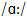 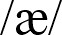 I.2, II.1, XIV Leksyka i tematyka: typy domówdialogi dot. wynajmu mieszkaniaWymowa: różnica między głoskami  i I.2, II.1, XIV Słuchanie: rozmowa dot. mieszkania oferowanego do wynajmu; uzupełnianie luk w notatce Czytanie (zintegrowany ze słuchaniem): dialog dot. wynajmu mieszkania; uzupełnianie luk w tekście podanymi zdaniamiII.1, II.2, II.5, III.4, III.5 Mówienie: odgrywanie dialogu dot. wynajmu mieszkania opisanego w wysłuchanej rozmowie (praca w parach, MEDIATION)IV.1, IV.3, VI.2, VI.3, VI.12, VI.13, VI.14, VI.15, VIII.2, XI, XIIIMówienie: odgrywanie dialogu dot. wynajmu mieszkania opisanego w wysłuchanej rozmowie (praca w parach, MEDIATION)IV.1, IV.3, VI.2, VI.3, VI.12, VI.13, VI.14, VI.15, VIII.2, XI, XIIISB: WL, str.113WB: 3c, str. 14SB: WL, str.113WB: 3c, str. 14LEKCJA  143cSkills in Actionstr. 24Leksyka i tematyka: typy domówdialogi dot. wynajmu mieszkaniaWymowa: różnica między głoskami  i I.2, II.1, XIV Leksyka i tematyka: typy domówdialogi dot. wynajmu mieszkaniaWymowa: różnica między głoskami  i I.2, II.1, XIV Słuchanie: rozmowa dot. mieszkania oferowanego do wynajmu; uzupełnianie luk w notatce Czytanie (zintegrowany ze słuchaniem): dialog dot. wynajmu mieszkania; uzupełnianie luk w tekście podanymi zdaniamiII.1, II.2, II.5, III.4, III.5 Mówienie: odgrywanie dialogu dot. wynajmu mieszkania opisanego w wysłuchanej rozmowie (praca w parach, MEDIATION)IV.1, IV.3, VI.2, VI.3, VI.12, VI.13, VI.14, VI.15, VIII.2, XI, XIIIMówienie: odgrywanie dialogu dot. wynajmu mieszkania opisanego w wysłuchanej rozmowie (praca w parach, MEDIATION)IV.1, IV.3, VI.2, VI.3, VI.12, VI.13, VI.14, VI.15, VIII.2, XI, XIIILEKCJA  14…………Leksyka i tematyka: typy domówdialogi dot. wynajmu mieszkaniaWymowa: różnica między głoskami  i I.2, II.1, XIV Leksyka i tematyka: typy domówdialogi dot. wynajmu mieszkaniaWymowa: różnica między głoskami  i I.2, II.1, XIV Słuchanie: rozmowa dot. mieszkania oferowanego do wynajmu; uzupełnianie luk w notatce Czytanie (zintegrowany ze słuchaniem): dialog dot. wynajmu mieszkania; uzupełnianie luk w tekście podanymi zdaniamiII.1, II.2, II.5, III.4, III.5 Mówienie: odgrywanie dialogu dot. wynajmu mieszkania opisanego w wysłuchanej rozmowie (praca w parach, MEDIATION)IV.1, IV.3, VI.2, VI.3, VI.12, VI.13, VI.14, VI.15, VIII.2, XI, XIIIMówienie: odgrywanie dialogu dot. wynajmu mieszkania opisanego w wysłuchanej rozmowie (praca w parach, MEDIATION)IV.1, IV.3, VI.2, VI.3, VI.12, VI.13, VI.14, VI.15, VIII.2, XI, XIIILEKCJA  14…………Temat lekcji: 1. Renting a flat – słownictwo, ćwiczenia w słuchaniu, dialogi. Głoski  i  – ćwiczenia w wymowie.Temat lekcji: 1. Renting a flat – słownictwo, ćwiczenia w słuchaniu, dialogi. Głoski  i  – ćwiczenia w wymowie.Temat lekcji: 1. Renting a flat – słownictwo, ćwiczenia w słuchaniu, dialogi. Głoski  i  – ćwiczenia w wymowie.Temat lekcji: 1. Renting a flat – słownictwo, ćwiczenia w słuchaniu, dialogi. Głoski  i  – ćwiczenia w wymowie.Temat lekcji: 1. Renting a flat – słownictwo, ćwiczenia w słuchaniu, dialogi. Głoski  i  – ćwiczenia w wymowie.Temat lekcji: 1. Renting a flat – słownictwo, ćwiczenia w słuchaniu, dialogi. Głoski  i  – ćwiczenia w wymowie.Temat lekcji: 1. Renting a flat – słownictwo, ćwiczenia w słuchaniu, dialogi. Głoski  i  – ćwiczenia w wymowie.LEKCJA  153cSkills in Actionstr. 25Tematyka i leksyka:opisywanie nowego mieszkaniapodstawowe zasady stylu nieformalnego: potoczne słownictwo i zwroty, formy skrócone czasowników, omijanie zaimkówI.2, X, XIV Tematyka i leksyka:opisywanie nowego mieszkaniapodstawowe zasady stylu nieformalnego: potoczne słownictwo i zwroty, formy skrócone czasowników, omijanie zaimkówI.2, X, XIV Czytanie: przykład e-maila z opisem nowego mieszkania; analiza tekstu pod kątem kontekstu wypowiedzi, głównych myśli akapitów i przykładów stylu nieformalnegoIII.1, III.3, III.4, III.9 Pisanie:ćwiczenia przygotowawcze: analiza zadania, tworzenie notatek (w oparciu o materiał wizualny)wypowiedź pisemna: e-mail do kolegi opisujący nowe mieszkanie w Londynie, na bazie planu i notatekV.1, V.3, V.7, V.11, V.12, VII.3, VII.15, VIII.1, X, XIII, XIVPisanie:ćwiczenia przygotowawcze: analiza zadania, tworzenie notatek (w oparciu o materiał wizualny)wypowiedź pisemna: e-mail do kolegi opisujący nowe mieszkanie w Londynie, na bazie planu i notatekV.1, V.3, V.7, V.11, V.12, VII.3, VII.15, VIII.1, X, XIII, XIVSB: WL, str.113WB: 3c, str. 15 SB: WL, str.113WB: 3c, str. 15 LEKCJA  153cSkills in Actionstr. 25Tematyka i leksyka:opisywanie nowego mieszkaniapodstawowe zasady stylu nieformalnego: potoczne słownictwo i zwroty, formy skrócone czasowników, omijanie zaimkówI.2, X, XIV Tematyka i leksyka:opisywanie nowego mieszkaniapodstawowe zasady stylu nieformalnego: potoczne słownictwo i zwroty, formy skrócone czasowników, omijanie zaimkówI.2, X, XIV Czytanie: przykład e-maila z opisem nowego mieszkania; analiza tekstu pod kątem kontekstu wypowiedzi, głównych myśli akapitów i przykładów stylu nieformalnegoIII.1, III.3, III.4, III.9 Pisanie:ćwiczenia przygotowawcze: analiza zadania, tworzenie notatek (w oparciu o materiał wizualny)wypowiedź pisemna: e-mail do kolegi opisujący nowe mieszkanie w Londynie, na bazie planu i notatekV.1, V.3, V.7, V.11, V.12, VII.3, VII.15, VIII.1, X, XIII, XIVPisanie:ćwiczenia przygotowawcze: analiza zadania, tworzenie notatek (w oparciu o materiał wizualny)wypowiedź pisemna: e-mail do kolegi opisujący nowe mieszkanie w Londynie, na bazie planu i notatekV.1, V.3, V.7, V.11, V.12, VII.3, VII.15, VIII.1, X, XIII, XIVLEKCJA  15…………Tematyka i leksyka:opisywanie nowego mieszkaniapodstawowe zasady stylu nieformalnego: potoczne słownictwo i zwroty, formy skrócone czasowników, omijanie zaimkówI.2, X, XIV Tematyka i leksyka:opisywanie nowego mieszkaniapodstawowe zasady stylu nieformalnego: potoczne słownictwo i zwroty, formy skrócone czasowników, omijanie zaimkówI.2, X, XIV Czytanie: przykład e-maila z opisem nowego mieszkania; analiza tekstu pod kątem kontekstu wypowiedzi, głównych myśli akapitów i przykładów stylu nieformalnegoIII.1, III.3, III.4, III.9 Pisanie:ćwiczenia przygotowawcze: analiza zadania, tworzenie notatek (w oparciu o materiał wizualny)wypowiedź pisemna: e-mail do kolegi opisujący nowe mieszkanie w Londynie, na bazie planu i notatekV.1, V.3, V.7, V.11, V.12, VII.3, VII.15, VIII.1, X, XIII, XIVPisanie:ćwiczenia przygotowawcze: analiza zadania, tworzenie notatek (w oparciu o materiał wizualny)wypowiedź pisemna: e-mail do kolegi opisujący nowe mieszkanie w Londynie, na bazie planu i notatekV.1, V.3, V.7, V.11, V.12, VII.3, VII.15, VIII.1, X, XIII, XIVLEKCJA  15…………Temat lekcji: 1. Emails describing new flats – ćwiczenia w czytaniu i pisaniu.Temat lekcji: 1. Emails describing new flats – ćwiczenia w czytaniu i pisaniu.Temat lekcji: 1. Emails describing new flats – ćwiczenia w czytaniu i pisaniu.Temat lekcji: 1. Emails describing new flats – ćwiczenia w czytaniu i pisaniu.Temat lekcji: 1. Emails describing new flats – ćwiczenia w czytaniu i pisaniu.Temat lekcji: 1. Emails describing new flats – ćwiczenia w czytaniu i pisaniu.Temat lekcji: 1. Emails describing new flats – ćwiczenia w czytaniu i pisaniu.LEKCJA  163Culture+Reviewstr. 26–27Tematyka i leksyka: opis posiadłości należących do brytyjskiej rodziny królewskiej i do prezydenta RP, w tym wyróżnione wyrazy, np. powerful, gatehouse Leksyka i gramatyka: powtórzenie słownictwa i gramatyki z Unitu 3 w formie ćwiczeń: znajdowanie słów niepasujących do reszty, wybór właściwych słów, zaimków i przyimków w kontekście, uzupełnianie luk w opisie pokoju podanymi wyrazamiI.2, VIII.1, IX.1, IX.2, X, XIV Tematyka i leksyka: opis posiadłości należących do brytyjskiej rodziny królewskiej i do prezydenta RP, w tym wyróżnione wyrazy, np. powerful, gatehouse Leksyka i gramatyka: powtórzenie słownictwa i gramatyki z Unitu 3 w formie ćwiczeń: znajdowanie słów niepasujących do reszty, wybór właściwych słów, zaimków i przyimków w kontekście, uzupełnianie luk w opisie pokoju podanymi wyrazamiI.2, VIII.1, IX.1, IX.2, X, XIV Czytanie (zintegrowane ze słuchaniem): The UK – Homes of the Monarchy; wyszukiwanie informacji podstawowych i zadanie na dobór wielokrotnyII.1, II.2, III.1, III.4, XIII Mówienie: opinia dot. posiadłości prezentowanych w tekście (MEDIATION)krótkie reakcje językowe (powtórzenie: wybór właściwych reakcji) Pisanie i mówienie: zbieranie informacji i prezentacja dot. posiadłości należących do prezydenta RP (praca w parach, projekt ICT, MEDIATION)IV.1, IV.6, IV.11, V.1, V.3, V.11, V.12, VI.3, VI.14, VII.3, VIII.3, VIII.4, X, XI, XII, XIIIMówienie: opinia dot. posiadłości prezentowanych w tekście (MEDIATION)krótkie reakcje językowe (powtórzenie: wybór właściwych reakcji) Pisanie i mówienie: zbieranie informacji i prezentacja dot. posiadłości należących do prezydenta RP (praca w parach, projekt ICT, MEDIATION)IV.1, IV.6, IV.11, V.1, V.3, V.11, V.12, VI.3, VI.14, VII.3, VIII.3, VIII.4, X, XI, XII, XIIISB: VIDEOSB: WL, str.113SB: VIDEOSB: WL, str.113LEKCJA  163Culture+Reviewstr. 26–27Tematyka i leksyka: opis posiadłości należących do brytyjskiej rodziny królewskiej i do prezydenta RP, w tym wyróżnione wyrazy, np. powerful, gatehouse Leksyka i gramatyka: powtórzenie słownictwa i gramatyki z Unitu 3 w formie ćwiczeń: znajdowanie słów niepasujących do reszty, wybór właściwych słów, zaimków i przyimków w kontekście, uzupełnianie luk w opisie pokoju podanymi wyrazamiI.2, VIII.1, IX.1, IX.2, X, XIV Tematyka i leksyka: opis posiadłości należących do brytyjskiej rodziny królewskiej i do prezydenta RP, w tym wyróżnione wyrazy, np. powerful, gatehouse Leksyka i gramatyka: powtórzenie słownictwa i gramatyki z Unitu 3 w formie ćwiczeń: znajdowanie słów niepasujących do reszty, wybór właściwych słów, zaimków i przyimków w kontekście, uzupełnianie luk w opisie pokoju podanymi wyrazamiI.2, VIII.1, IX.1, IX.2, X, XIV Czytanie (zintegrowane ze słuchaniem): The UK – Homes of the Monarchy; wyszukiwanie informacji podstawowych i zadanie na dobór wielokrotnyII.1, II.2, III.1, III.4, XIII Mówienie: opinia dot. posiadłości prezentowanych w tekście (MEDIATION)krótkie reakcje językowe (powtórzenie: wybór właściwych reakcji) Pisanie i mówienie: zbieranie informacji i prezentacja dot. posiadłości należących do prezydenta RP (praca w parach, projekt ICT, MEDIATION)IV.1, IV.6, IV.11, V.1, V.3, V.11, V.12, VI.3, VI.14, VII.3, VIII.3, VIII.4, X, XI, XII, XIIIMówienie: opinia dot. posiadłości prezentowanych w tekście (MEDIATION)krótkie reakcje językowe (powtórzenie: wybór właściwych reakcji) Pisanie i mówienie: zbieranie informacji i prezentacja dot. posiadłości należących do prezydenta RP (praca w parach, projekt ICT, MEDIATION)IV.1, IV.6, IV.11, V.1, V.3, V.11, V.12, VI.3, VI.14, VII.3, VIII.3, VIII.4, X, XI, XII, XIIILEKCJA  16…………Tematyka i leksyka: opis posiadłości należących do brytyjskiej rodziny królewskiej i do prezydenta RP, w tym wyróżnione wyrazy, np. powerful, gatehouse Leksyka i gramatyka: powtórzenie słownictwa i gramatyki z Unitu 3 w formie ćwiczeń: znajdowanie słów niepasujących do reszty, wybór właściwych słów, zaimków i przyimków w kontekście, uzupełnianie luk w opisie pokoju podanymi wyrazamiI.2, VIII.1, IX.1, IX.2, X, XIV Tematyka i leksyka: opis posiadłości należących do brytyjskiej rodziny królewskiej i do prezydenta RP, w tym wyróżnione wyrazy, np. powerful, gatehouse Leksyka i gramatyka: powtórzenie słownictwa i gramatyki z Unitu 3 w formie ćwiczeń: znajdowanie słów niepasujących do reszty, wybór właściwych słów, zaimków i przyimków w kontekście, uzupełnianie luk w opisie pokoju podanymi wyrazamiI.2, VIII.1, IX.1, IX.2, X, XIV Czytanie (zintegrowane ze słuchaniem): The UK – Homes of the Monarchy; wyszukiwanie informacji podstawowych i zadanie na dobór wielokrotnyII.1, II.2, III.1, III.4, XIII Mówienie: opinia dot. posiadłości prezentowanych w tekście (MEDIATION)krótkie reakcje językowe (powtórzenie: wybór właściwych reakcji) Pisanie i mówienie: zbieranie informacji i prezentacja dot. posiadłości należących do prezydenta RP (praca w parach, projekt ICT, MEDIATION)IV.1, IV.6, IV.11, V.1, V.3, V.11, V.12, VI.3, VI.14, VII.3, VIII.3, VIII.4, X, XI, XII, XIIIMówienie: opinia dot. posiadłości prezentowanych w tekście (MEDIATION)krótkie reakcje językowe (powtórzenie: wybór właściwych reakcji) Pisanie i mówienie: zbieranie informacji i prezentacja dot. posiadłości należących do prezydenta RP (praca w parach, projekt ICT, MEDIATION)IV.1, IV.6, IV.11, V.1, V.3, V.11, V.12, VI.3, VI.14, VII.3, VIII.3, VIII.4, X, XI, XII, XIIILEKCJA  16…………Temat lekcji: 1. Homes of the head of states – praca z tekstem, projekt ICT. Review – powtórzenie materiału z Unitu 3 (słownictwo, gramatyka, reakcje językowe).Temat lekcji: 1. Homes of the head of states – praca z tekstem, projekt ICT. Review – powtórzenie materiału z Unitu 3 (słownictwo, gramatyka, reakcje językowe).Temat lekcji: 1. Homes of the head of states – praca z tekstem, projekt ICT. Review – powtórzenie materiału z Unitu 3 (słownictwo, gramatyka, reakcje językowe).Temat lekcji: 1. Homes of the head of states – praca z tekstem, projekt ICT. Review – powtórzenie materiału z Unitu 3 (słownictwo, gramatyka, reakcje językowe).Temat lekcji: 1. Homes of the head of states – praca z tekstem, projekt ICT. Review – powtórzenie materiału z Unitu 3 (słownictwo, gramatyka, reakcje językowe).Temat lekcji: 1. Homes of the head of states – praca z tekstem, projekt ICT. Review – powtórzenie materiału z Unitu 3 (słownictwo, gramatyka, reakcje językowe).Temat lekcji: 1. Homes of the head of states – praca z tekstem, projekt ICT. Review – powtórzenie materiału z Unitu 3 (słownictwo, gramatyka, reakcje językowe).VALUES A  +  PUBLIC SPEAKING SKILLS A  +  CLIL ATEMATY: PAŃSTWO I SPOŁECZEŃSTWO, ELEMENTY WIEDZY O KRAJACH ANGLOJĘZYCZNYCH I O POLSCE I.14, IX.1, IX.2VALUES A  +  PUBLIC SPEAKING SKILLS A  +  CLIL ATEMATY: PAŃSTWO I SPOŁECZEŃSTWO, ELEMENTY WIEDZY O KRAJACH ANGLOJĘZYCZNYCH I O POLSCE I.14, IX.1, IX.2VALUES A  +  PUBLIC SPEAKING SKILLS A  +  CLIL ATEMATY: PAŃSTWO I SPOŁECZEŃSTWO, ELEMENTY WIEDZY O KRAJACH ANGLOJĘZYCZNYCH I O POLSCE I.14, IX.1, IX.2VALUES A  +  PUBLIC SPEAKING SKILLS A  +  CLIL ATEMATY: PAŃSTWO I SPOŁECZEŃSTWO, ELEMENTY WIEDZY O KRAJACH ANGLOJĘZYCZNYCH I O POLSCE I.14, IX.1, IX.2VALUES A  +  PUBLIC SPEAKING SKILLS A  +  CLIL ATEMATY: PAŃSTWO I SPOŁECZEŃSTWO, ELEMENTY WIEDZY O KRAJACH ANGLOJĘZYCZNYCH I O POLSCE I.14, IX.1, IX.2VALUES A  +  PUBLIC SPEAKING SKILLS A  +  CLIL ATEMATY: PAŃSTWO I SPOŁECZEŃSTWO, ELEMENTY WIEDZY O KRAJACH ANGLOJĘZYCZNYCH I O POLSCE I.14, IX.1, IX.2VALUES A  +  PUBLIC SPEAKING SKILLS A  +  CLIL ATEMATY: PAŃSTWO I SPOŁECZEŃSTWO, ELEMENTY WIEDZY O KRAJACH ANGLOJĘZYCZNYCH I O POLSCE I.14, IX.1, IX.2VALUES A  +  PUBLIC SPEAKING SKILLS A  +  CLIL ATEMATY: PAŃSTWO I SPOŁECZEŃSTWO, ELEMENTY WIEDZY O KRAJACH ANGLOJĘZYCZNYCH I O POLSCE I.14, IX.1, IX.2VALUES A  +  PUBLIC SPEAKING SKILLS A  +  CLIL ATEMATY: PAŃSTWO I SPOŁECZEŃSTWO, ELEMENTY WIEDZY O KRAJACH ANGLOJĘZYCZNYCH I O POLSCE I.14, IX.1, IX.2LEKCJA  17National pridestr. 28Tematyka: opis flag różnych państw, ich kolorów i umieszczonych symboliI.14, IX.1, IX.2Tematyka: opis flag różnych państw, ich kolorów i umieszczonych symboliI.14, IX.1, IX.2Czytanie (zintegrowane ze słuchaniem): National pride; uzupełnianie tabelki dot. treści tekstu (znaczenie kolorów i symboli)Mówienie:określanie znaczenia kolorów flagi i symboli narodowych dwóch wybranych państw (na bazie tekstu i zdjęcia (MEDIATION)II.1, II.2, III.1, III.4, IV.1, VIII.2Pisanie i mówienie: zbieranie informacji, tworzenie i prezentacja plakatu dot. znaczenia innych kolorów i symboli na flagach państwowych (praca w grupach, projekt ICT, MEDIATION)zaprojektowanie i prezentacja flagi własnej wymyślonej drużyny sportowej (praca w grupach)IV.1, IV.3, IV.6, IV.8, IV.11, V.1, V.3, VI.3, VI.4, VI.15, VIII.2, VIII.4, IX.1, IX.2, X, XI, XIIPisanie i mówienie: zbieranie informacji, tworzenie i prezentacja plakatu dot. znaczenia innych kolorów i symboli na flagach państwowych (praca w grupach, projekt ICT, MEDIATION)zaprojektowanie i prezentacja flagi własnej wymyślonej drużyny sportowej (praca w grupach)IV.1, IV.3, IV.6, IV.8, IV.11, V.1, V.3, VI.3, VI.4, VI.15, VIII.2, VIII.4, IX.1, IX.2, X, XI, XIISB: VIDEOSB: WL, str.113WB: Revision A (Units 1–3), str. 20–21SB: VIDEOSB: WL, str.113WB: Revision A (Units 1–3), str. 20–21LEKCJA  17National pridestr. 28Tematyka: opis flag różnych państw, ich kolorów i umieszczonych symboliI.14, IX.1, IX.2Tematyka: opis flag różnych państw, ich kolorów i umieszczonych symboliI.14, IX.1, IX.2Czytanie (zintegrowane ze słuchaniem): National pride; uzupełnianie tabelki dot. treści tekstu (znaczenie kolorów i symboli)Mówienie:określanie znaczenia kolorów flagi i symboli narodowych dwóch wybranych państw (na bazie tekstu i zdjęcia (MEDIATION)II.1, II.2, III.1, III.4, IV.1, VIII.2Pisanie i mówienie: zbieranie informacji, tworzenie i prezentacja plakatu dot. znaczenia innych kolorów i symboli na flagach państwowych (praca w grupach, projekt ICT, MEDIATION)zaprojektowanie i prezentacja flagi własnej wymyślonej drużyny sportowej (praca w grupach)IV.1, IV.3, IV.6, IV.8, IV.11, V.1, V.3, VI.3, VI.4, VI.15, VIII.2, VIII.4, IX.1, IX.2, X, XI, XIIPisanie i mówienie: zbieranie informacji, tworzenie i prezentacja plakatu dot. znaczenia innych kolorów i symboli na flagach państwowych (praca w grupach, projekt ICT, MEDIATION)zaprojektowanie i prezentacja flagi własnej wymyślonej drużyny sportowej (praca w grupach)IV.1, IV.3, IV.6, IV.8, IV.11, V.1, V.3, VI.3, VI.4, VI.15, VIII.2, VIII.4, IX.1, IX.2, X, XI, XIILEKCJA  17…………Tematyka: opis flag różnych państw, ich kolorów i umieszczonych symboliI.14, IX.1, IX.2Tematyka: opis flag różnych państw, ich kolorów i umieszczonych symboliI.14, IX.1, IX.2Czytanie (zintegrowane ze słuchaniem): National pride; uzupełnianie tabelki dot. treści tekstu (znaczenie kolorów i symboli)Mówienie:określanie znaczenia kolorów flagi i symboli narodowych dwóch wybranych państw (na bazie tekstu i zdjęcia (MEDIATION)II.1, II.2, III.1, III.4, IV.1, VIII.2Pisanie i mówienie: zbieranie informacji, tworzenie i prezentacja plakatu dot. znaczenia innych kolorów i symboli na flagach państwowych (praca w grupach, projekt ICT, MEDIATION)zaprojektowanie i prezentacja flagi własnej wymyślonej drużyny sportowej (praca w grupach)IV.1, IV.3, IV.6, IV.8, IV.11, V.1, V.3, VI.3, VI.4, VI.15, VIII.2, VIII.4, IX.1, IX.2, X, XI, XIIPisanie i mówienie: zbieranie informacji, tworzenie i prezentacja plakatu dot. znaczenia innych kolorów i symboli na flagach państwowych (praca w grupach, projekt ICT, MEDIATION)zaprojektowanie i prezentacja flagi własnej wymyślonej drużyny sportowej (praca w grupach)IV.1, IV.3, IV.6, IV.8, IV.11, V.1, V.3, VI.3, VI.4, VI.15, VIII.2, VIII.4, IX.1, IX.2, X, XI, XIILEKCJA  17…………Temat lekcji: 1. Flags & their symbolic meaning – praca z tekstem, projekty grupowe.Temat lekcji: 1. Flags & their symbolic meaning – praca z tekstem, projekty grupowe.Temat lekcji: 1. Flags & their symbolic meaning – praca z tekstem, projekty grupowe.Temat lekcji: 1. Flags & their symbolic meaning – praca z tekstem, projekty grupowe.Temat lekcji: 1. Flags & their symbolic meaning – praca z tekstem, projekty grupowe.Temat lekcji: 1. Flags & their symbolic meaning – praca z tekstem, projekty grupowe.Temat lekcji: 1. Flags & their symbolic meaning – praca z tekstem, projekty grupowe.LEKCJA  18Present your country’s flagstr. 29Tematyka: prezentacja flagi własnego krajutechniki używane do rozpoczynania publicznych wystąpień: zagadki/ humorystyczne wypowiedzi, bezpośrednie zwroty do publiczności, pytania retoryczne, stwierdzeniaI.14, IX.1, IX.2, XTematyka: prezentacja flagi własnego krajutechniki używane do rozpoczynania publicznych wystąpień: zagadki/ humorystyczne wypowiedzi, bezpośrednie zwroty do publiczności, pytania retoryczne, stwierdzeniaI.14, IX.1, IX.2, XSłuchanie i czytanie: prezentacja flagi Wietnamu; notatki dot. elementów wypowiedzi oraz wyszukiwanie technik stosowanych do rozpoczynania publicznych wystąpieńII.1, III.4, III.7 Pisanie i mówienie: publiczna prezentacja flagi własnego kraju (w oparciu o model, notatki i wskazówki dot. przygotowania i wykonania prezentacji)IV.1, IV.3, IV.11, V.1, V.3, VI.1, VI.3, VI.15, VIII.3, VIII.4, IX.1, X, XIIIPisanie i mówienie: publiczna prezentacja flagi własnego kraju (w oparciu o model, notatki i wskazówki dot. przygotowania i wykonania prezentacji)IV.1, IV.3, IV.11, V.1, V.3, VI.1, VI.3, VI.15, VIII.3, VIII.4, IX.1, X, XIIISB: WL, str.113GB: Revision A (Units 1–3), str. 15–16 SB: WL, str.113GB: Revision A (Units 1–3), str. 15–16 LEKCJA  18Present your country’s flagstr. 29Tematyka: prezentacja flagi własnego krajutechniki używane do rozpoczynania publicznych wystąpień: zagadki/ humorystyczne wypowiedzi, bezpośrednie zwroty do publiczności, pytania retoryczne, stwierdzeniaI.14, IX.1, IX.2, XTematyka: prezentacja flagi własnego krajutechniki używane do rozpoczynania publicznych wystąpień: zagadki/ humorystyczne wypowiedzi, bezpośrednie zwroty do publiczności, pytania retoryczne, stwierdzeniaI.14, IX.1, IX.2, XSłuchanie i czytanie: prezentacja flagi Wietnamu; notatki dot. elementów wypowiedzi oraz wyszukiwanie technik stosowanych do rozpoczynania publicznych wystąpieńII.1, III.4, III.7 Pisanie i mówienie: publiczna prezentacja flagi własnego kraju (w oparciu o model, notatki i wskazówki dot. przygotowania i wykonania prezentacji)IV.1, IV.3, IV.11, V.1, V.3, VI.1, VI.3, VI.15, VIII.3, VIII.4, IX.1, X, XIIIPisanie i mówienie: publiczna prezentacja flagi własnego kraju (w oparciu o model, notatki i wskazówki dot. przygotowania i wykonania prezentacji)IV.1, IV.3, IV.11, V.1, V.3, VI.1, VI.3, VI.15, VIII.3, VIII.4, IX.1, X, XIIILEKCJA  18…………Tematyka: prezentacja flagi własnego krajutechniki używane do rozpoczynania publicznych wystąpień: zagadki/ humorystyczne wypowiedzi, bezpośrednie zwroty do publiczności, pytania retoryczne, stwierdzeniaI.14, IX.1, IX.2, XTematyka: prezentacja flagi własnego krajutechniki używane do rozpoczynania publicznych wystąpień: zagadki/ humorystyczne wypowiedzi, bezpośrednie zwroty do publiczności, pytania retoryczne, stwierdzeniaI.14, IX.1, IX.2, XSłuchanie i czytanie: prezentacja flagi Wietnamu; notatki dot. elementów wypowiedzi oraz wyszukiwanie technik stosowanych do rozpoczynania publicznych wystąpieńII.1, III.4, III.7 Pisanie i mówienie: publiczna prezentacja flagi własnego kraju (w oparciu o model, notatki i wskazówki dot. przygotowania i wykonania prezentacji)IV.1, IV.3, IV.11, V.1, V.3, VI.1, VI.3, VI.15, VIII.3, VIII.4, IX.1, X, XIIIPisanie i mówienie: publiczna prezentacja flagi własnego kraju (w oparciu o model, notatki i wskazówki dot. przygotowania i wykonania prezentacji)IV.1, IV.3, IV.11, V.1, V.3, VI.1, VI.3, VI.15, VIII.3, VIII.4, IX.1, X, XIIILEKCJA  18…………Temat lekcji: 1. My country & its people – prezentacje publiczne.Temat lekcji: 1. My country & its people – prezentacje publiczne.Temat lekcji: 1. My country & its people – prezentacje publiczne.Temat lekcji: 1. My country & its people – prezentacje publiczne.Temat lekcji: 1. My country & its people – prezentacje publiczne.Temat lekcji: 1. My country & its people – prezentacje publiczne.Temat lekcji: 1. My country & its people – prezentacje publiczne.LEKCJA  19CLIL: Citizenshipstr.108Tematyka: opis podstawowych zasad bycia dobrym obywatelemI.14, IX.1Słuchanie i czytanie: Living in the World Today; dobór przykładów do podanych wskazówek dot. bycia dobrym obywatelemII.1, II.5, III.1, III.4, III.7Słuchanie i czytanie: Living in the World Today; dobór przykładów do podanych wskazówek dot. bycia dobrym obywatelemII.1, II.5, III.1, III.4, III.7Słuchanie i czytanie: Living in the World Today; dobór przykładów do podanych wskazówek dot. bycia dobrym obywatelemII.1, II.5, III.1, III.4, III.7Mówienie i pisanie: opinia dot. innych zasad bycia dobrym obywatelemprzygotowanie własnego plakatu pt. How to be a good citizen (projekt grupowy)IV.1, IV.2, IV.6, IV.11, V.1, V.2, X, XIMówienie i pisanie: opinia dot. innych zasad bycia dobrym obywatelemprzygotowanie własnego plakatu pt. How to be a good citizen (projekt grupowy)IV.1, IV.2, IV.6, IV.11, V.1, V.2, X, XIGB: Progress Test A (Units 1–3), str. 61LEKCJA  19CLIL: Citizenshipstr.108Tematyka: opis podstawowych zasad bycia dobrym obywatelemI.14, IX.1Słuchanie i czytanie: Living in the World Today; dobór przykładów do podanych wskazówek dot. bycia dobrym obywatelemII.1, II.5, III.1, III.4, III.7Słuchanie i czytanie: Living in the World Today; dobór przykładów do podanych wskazówek dot. bycia dobrym obywatelemII.1, II.5, III.1, III.4, III.7Słuchanie i czytanie: Living in the World Today; dobór przykładów do podanych wskazówek dot. bycia dobrym obywatelemII.1, II.5, III.1, III.4, III.7Mówienie i pisanie: opinia dot. innych zasad bycia dobrym obywatelemprzygotowanie własnego plakatu pt. How to be a good citizen (projekt grupowy)IV.1, IV.2, IV.6, IV.11, V.1, V.2, X, XIMówienie i pisanie: opinia dot. innych zasad bycia dobrym obywatelemprzygotowanie własnego plakatu pt. How to be a good citizen (projekt grupowy)IV.1, IV.2, IV.6, IV.11, V.1, V.2, X, XILEKCJA  19…………Tematyka: opis podstawowych zasad bycia dobrym obywatelemI.14, IX.1Słuchanie i czytanie: Living in the World Today; dobór przykładów do podanych wskazówek dot. bycia dobrym obywatelemII.1, II.5, III.1, III.4, III.7Słuchanie i czytanie: Living in the World Today; dobór przykładów do podanych wskazówek dot. bycia dobrym obywatelemII.1, II.5, III.1, III.4, III.7Słuchanie i czytanie: Living in the World Today; dobór przykładów do podanych wskazówek dot. bycia dobrym obywatelemII.1, II.5, III.1, III.4, III.7Mówienie i pisanie: opinia dot. innych zasad bycia dobrym obywatelemprzygotowanie własnego plakatu pt. How to be a good citizen (projekt grupowy)IV.1, IV.2, IV.6, IV.11, V.1, V.2, X, XIMówienie i pisanie: opinia dot. innych zasad bycia dobrym obywatelemprzygotowanie własnego plakatu pt. How to be a good citizen (projekt grupowy)IV.1, IV.2, IV.6, IV.11, V.1, V.2, X, XILEKCJA  19…………Temat lekcji: 1. How to be a good citizen – praca z tekstem, ćwiczenia w mówieniu i pisaniu.Temat lekcji: 1. How to be a good citizen – praca z tekstem, ćwiczenia w mówieniu i pisaniu.Temat lekcji: 1. How to be a good citizen – praca z tekstem, ćwiczenia w mówieniu i pisaniu.Temat lekcji: 1. How to be a good citizen – praca z tekstem, ćwiczenia w mówieniu i pisaniu.Temat lekcji: 1. How to be a good citizen – praca z tekstem, ćwiczenia w mówieniu i pisaniu.Temat lekcji: 1. How to be a good citizen – praca z tekstem, ćwiczenia w mówieniu i pisaniu.WORKBOOKSKILLS PRACTICE A (UNITS 1–3)TEMATY: CZŁOWIEK, MIEJSCE ZAMIESZKANIA, ŻYCIE PRYWATNE, ELEMENTY WIEDZY O KRAJACH ANGLOJĘZYCZNYCH I.1, I.2, I.5, IX.1WORKBOOKSKILLS PRACTICE A (UNITS 1–3)TEMATY: CZŁOWIEK, MIEJSCE ZAMIESZKANIA, ŻYCIE PRYWATNE, ELEMENTY WIEDZY O KRAJACH ANGLOJĘZYCZNYCH I.1, I.2, I.5, IX.1WORKBOOKSKILLS PRACTICE A (UNITS 1–3)TEMATY: CZŁOWIEK, MIEJSCE ZAMIESZKANIA, ŻYCIE PRYWATNE, ELEMENTY WIEDZY O KRAJACH ANGLOJĘZYCZNYCH I.1, I.2, I.5, IX.1WORKBOOKSKILLS PRACTICE A (UNITS 1–3)TEMATY: CZŁOWIEK, MIEJSCE ZAMIESZKANIA, ŻYCIE PRYWATNE, ELEMENTY WIEDZY O KRAJACH ANGLOJĘZYCZNYCH I.1, I.2, I.5, IX.1WORKBOOKSKILLS PRACTICE A (UNITS 1–3)TEMATY: CZŁOWIEK, MIEJSCE ZAMIESZKANIA, ŻYCIE PRYWATNE, ELEMENTY WIEDZY O KRAJACH ANGLOJĘZYCZNYCH I.1, I.2, I.5, IX.1ROZDZIAŁstronaZNAJOMOŚĆ ŚRODKÓW JĘZYKOWYCHROZUMIENIE WYPOWIEDZI& PRZETWARZANIE WYPOWIEDZITWORZENIE WYPOWIEDZI& REAGOWANIE NA WYPOWIEDZIDATA*ZNAJOMOŚĆ ŚRODKÓW JĘZYKOWYCHROZUMIENIE WYPOWIEDZI& PRZETWARZANIE WYPOWIEDZITWORZENIE WYPOWIEDZI& REAGOWANIE NA WYPOWIEDZILEKCJA  20Astr. 16–17Tematyka: opis wyglądu zewnętrznego, charakteru oraz umiejętnościreakcje językowe zw. z życiem codziennym, np. przedstawianie osób, podawanie danych personalnychI.1, XIVCzytanie: X-Men: The New Mutants; dobór imion do ilustracji oraz zastępowanie słów funkcyjnych w zdaniach słowami z tekstu i zadanie typu P/FIII.1, III.4, III.7Mówienie: dobór oraz wybór właściwych krótkich reakcji językowychuzupełnianie dialogu podanymi zdaniami (przedstawianie wybranych osób na zdjęciu)VI.1, VI.3, VI.12LEKCJA  20…………Tematyka: opis wyglądu zewnętrznego, charakteru oraz umiejętnościreakcje językowe zw. z życiem codziennym, np. przedstawianie osób, podawanie danych personalnychI.1, XIVCzytanie: X-Men: The New Mutants; dobór imion do ilustracji oraz zastępowanie słów funkcyjnych w zdaniach słowami z tekstu i zadanie typu P/FIII.1, III.4, III.7Mówienie: dobór oraz wybór właściwych krótkich reakcji językowychuzupełnianie dialogu podanymi zdaniami (przedstawianie wybranych osób na zdjęciu)VI.1, VI.3, VI.12LEKCJA  20…………Temat lekcji: 1. Przygotowanie do testu (część I): rozumienie tekstu pisanego (zadania na dobieranie i typu P/F), znajomość funkcji językowych (reakcje językowe 
                           w dialogach).Temat lekcji: 1. Przygotowanie do testu (część I): rozumienie tekstu pisanego (zadania na dobieranie i typu P/F), znajomość funkcji językowych (reakcje językowe 
                           w dialogach).Temat lekcji: 1. Przygotowanie do testu (część I): rozumienie tekstu pisanego (zadania na dobieranie i typu P/F), znajomość funkcji językowych (reakcje językowe 
                           w dialogach).LEKCJA  21Astr. 18–19Tematyka: podawanie danych personalnych, zainteresowań i ulubionych przedmiotów nauczaniaopisywanie wyglądu i charakteru sławnej osoby oraz jej osiągnięćopisywanie domu, pomieszczeń i ich wyposażeniapodawanie relacji rodzinnych I.1, I.2, I.5, XIV Słuchanie: rozmowa 3 nowopoznanych studentów; wybór wielokrotny (jedna z trzech opcji)opis domu; uzupełnianie luk w notatce – ogłoszeniu (MEDIATION)dialog Molly z kolegą; dobór osób do relacji rodzinnych II.1, II.2, II.5, VIII.2 Czytanie i pisanie: dane i tekst dot. sławnej osoby: uzupełnianie tabelki podanymi wyrazami i zwrotami oraz uzupełnianie luk w krótkim artykule danymi z tabelkiogłoszenie i e-mail dot. domu: House in Chorley, Lancashire; uzupełnianie luk w e-mailu opisującym nowy dom (MEDIATION)III.4, V.1, V.3, V.11, V.12, VII.3, VII.15, VIII.1, VIII.2, IX.1LEKCJA  21…………Tematyka: podawanie danych personalnych, zainteresowań i ulubionych przedmiotów nauczaniaopisywanie wyglądu i charakteru sławnej osoby oraz jej osiągnięćopisywanie domu, pomieszczeń i ich wyposażeniapodawanie relacji rodzinnych I.1, I.2, I.5, XIV Słuchanie: rozmowa 3 nowopoznanych studentów; wybór wielokrotny (jedna z trzech opcji)opis domu; uzupełnianie luk w notatce – ogłoszeniu (MEDIATION)dialog Molly z kolegą; dobór osób do relacji rodzinnych II.1, II.2, II.5, VIII.2 Czytanie i pisanie: dane i tekst dot. sławnej osoby: uzupełnianie tabelki podanymi wyrazami i zwrotami oraz uzupełnianie luk w krótkim artykule danymi z tabelkiogłoszenie i e-mail dot. domu: House in Chorley, Lancashire; uzupełnianie luk w e-mailu opisującym nowy dom (MEDIATION)III.4, V.1, V.3, V.11, V.12, VII.3, VII.15, VIII.1, VIII.2, IX.1LEKCJA  21…………Temat lekcji: 1. Przygotowanie do testu (część II): rozumienie ze słuchu (wybór wielokrotny, uzupełnianie notatki, dobór osób do relacji rodzinnych 
                            i towarzyskich), wypowiedzi pisemne (uzupełnianie danych nt. sławnej osoby i e-maila dot. nowego domu).Temat lekcji: 1. Przygotowanie do testu (część II): rozumienie ze słuchu (wybór wielokrotny, uzupełnianie notatki, dobór osób do relacji rodzinnych 
                            i towarzyskich), wypowiedzi pisemne (uzupełnianie danych nt. sławnej osoby i e-maila dot. nowego domu).Temat lekcji: 1. Przygotowanie do testu (część II): rozumienie ze słuchu (wybór wielokrotny, uzupełnianie notatki, dobór osób do relacji rodzinnych 
                            i towarzyskich), wypowiedzi pisemne (uzupełnianie danych nt. sławnej osoby i e-maila dot. nowego domu).LEKCJE  22–23……………………Tematy lekcji: 1. Test modułowy nr 1 (Units 1–3).                          2. Omówienie testu modułowego nr 1 (Units 1–3).Tematy lekcji: 1. Test modułowy nr 1 (Units 1–3).                          2. Omówienie testu modułowego nr 1 (Units 1–3).Tematy lekcji: 1. Test modułowy nr 1 (Units 1–3).                          2. Omówienie testu modułowego nr 1 (Units 1–3).ROZDZIAŁstronaZNAJOMOŚĆ ŚRODKÓW JĘZYKOWYCHROZUMIENIE WYPOWIEDZI& PRZETWARZANIE WYPOWIEDZITWORZENIE WYPOWIEDZI& REAGOWANIE NA WYPOWIEDZIMATERIAŁ ĆWICZENIO-WY**DATA*ZNAJOMOŚĆ ŚRODKÓW JĘZYKOWYCHROZUMIENIE WYPOWIEDZI& PRZETWARZANIE WYPOWIEDZITWORZENIE WYPOWIEDZI& REAGOWANIE NA WYPOWIEDZIMATERIAŁ ĆWICZENIO-WY**UNIT 4 – BUSY DAYSTEMATY: ŻYCIE PRYWATNE, SPORT, ELEMENTY WIEDZY O KRAJACH ANGLOJĘZYCZNYCH I O POLSCE I.5, I.10, IX.1, IX.2UNIT 4 – BUSY DAYSTEMATY: ŻYCIE PRYWATNE, SPORT, ELEMENTY WIEDZY O KRAJACH ANGLOJĘZYCZNYCH I O POLSCE I.5, I.10, IX.1, IX.2UNIT 4 – BUSY DAYSTEMATY: ŻYCIE PRYWATNE, SPORT, ELEMENTY WIEDZY O KRAJACH ANGLOJĘZYCZNYCH I O POLSCE I.5, I.10, IX.1, IX.2UNIT 4 – BUSY DAYSTEMATY: ŻYCIE PRYWATNE, SPORT, ELEMENTY WIEDZY O KRAJACH ANGLOJĘZYCZNYCH I O POLSCE I.5, I.10, IX.1, IX.2UNIT 4 – BUSY DAYSTEMATY: ŻYCIE PRYWATNE, SPORT, ELEMENTY WIEDZY O KRAJACH ANGLOJĘZYCZNYCH I O POLSCE I.5, I.10, IX.1, IX.2LEKCJA  244astr. 30–31Leksyka i tematyka:  opisywanie czynności rutynowych i innych czynności dnia codziennego słowa i zwroty wyróżnione, np. catch the bus, walk, satisfiedokreślanie czasunazwy dni tygodniaI.5, X, XIVSłuchanie i czytanie: tekst o codziennym życiu Valerii; proponowanie tytułu tekstu (praca w parach) oraz dobór nagłówków do akapitów i zadania typu P/F, wyjaśnianie wyróżnionych wyrazówSłuchanie i mówienie: opis życia codziennego Tony’ego; notatki sterowane dotyczące treści wypowiedzi i ich ustna prezentacja (MEDIATION)II.1, II.5, III.1, III.4, IV.2, VIII.2, XI, XIIIMówienie: określanie czasu w krótkich dialogach sterowanych (praca w parach) opisywanie swojego życia codziennego wg podanego planuPisanie: uzupełnienie e-maila do kolegi z opisem życia codziennego swojego i swojej rodziny w innym krajuIV.2, IV.2, IV.3, IV.4, IV.11, V.1, V.2, V.3, V.7, V.11, V.12, VI.3, XI, XIIISB: VIDEOSB: WL, str.113–114WB: 4a, str. 22LEKCJA  244astr. 30–31Leksyka i tematyka:  opisywanie czynności rutynowych i innych czynności dnia codziennego słowa i zwroty wyróżnione, np. catch the bus, walk, satisfiedokreślanie czasunazwy dni tygodniaI.5, X, XIVSłuchanie i czytanie: tekst o codziennym życiu Valerii; proponowanie tytułu tekstu (praca w parach) oraz dobór nagłówków do akapitów i zadania typu P/F, wyjaśnianie wyróżnionych wyrazówSłuchanie i mówienie: opis życia codziennego Tony’ego; notatki sterowane dotyczące treści wypowiedzi i ich ustna prezentacja (MEDIATION)II.1, II.5, III.1, III.4, IV.2, VIII.2, XI, XIIIMówienie: określanie czasu w krótkich dialogach sterowanych (praca w parach) opisywanie swojego życia codziennego wg podanego planuPisanie: uzupełnienie e-maila do kolegi z opisem życia codziennego swojego i swojej rodziny w innym krajuIV.2, IV.2, IV.3, IV.4, IV.11, V.1, V.2, V.3, V.7, V.11, V.12, VI.3, XI, XIIILEKCJA  24…………Leksyka i tematyka:  opisywanie czynności rutynowych i innych czynności dnia codziennego słowa i zwroty wyróżnione, np. catch the bus, walk, satisfiedokreślanie czasunazwy dni tygodniaI.5, X, XIVSłuchanie i czytanie: tekst o codziennym życiu Valerii; proponowanie tytułu tekstu (praca w parach) oraz dobór nagłówków do akapitów i zadania typu P/F, wyjaśnianie wyróżnionych wyrazówSłuchanie i mówienie: opis życia codziennego Tony’ego; notatki sterowane dotyczące treści wypowiedzi i ich ustna prezentacja (MEDIATION)II.1, II.5, III.1, III.4, IV.2, VIII.2, XI, XIIIMówienie: określanie czasu w krótkich dialogach sterowanych (praca w parach) opisywanie swojego życia codziennego wg podanego planuPisanie: uzupełnienie e-maila do kolegi z opisem życia codziennego swojego i swojej rodziny w innym krajuIV.2, IV.2, IV.3, IV.4, IV.11, V.1, V.2, V.3, V.7, V.11, V.12, VI.3, XI, XIIILEKCJA  24…………Temat lekcji: 1. Daily routines – praca z tekstem (zadania na dobieranie i typu P/F), ćwiczenia w mówieniu i pisaniu. Telling the time & days of the week.Temat lekcji: 1. Daily routines – praca z tekstem (zadania na dobieranie i typu P/F), ćwiczenia w mówieniu i pisaniu. Telling the time & days of the week.Temat lekcji: 1. Daily routines – praca z tekstem (zadania na dobieranie i typu P/F), ćwiczenia w mówieniu i pisaniu. Telling the time & days of the week.Temat lekcji: 1. Daily routines – praca z tekstem (zadania na dobieranie i typu P/F), ćwiczenia w mówieniu i pisaniu. Telling the time & days of the week.LEKCJA  254bGrammar in Usestr. 32–33Tematyka i gramatyka: wyrażanie czynności rutynowych, powtarzających się oraz uczućczas Present Simple: tworzenie zdań twierdzących, przeczących, pytających i krótkich odpowiedzi, użycie przysłówków częstotliwości, wyrażanie stałych stanów, czynności rutynowych i powtarzających sięużycie formy czasowników z -ing po czasownikach wyrażających uczucia: like, love, hateużycie przyimków czasu: at, in, onI.5, XIV Czytanie: dialog koleżanek; znajdowanie przykładów użycia czasu Present Simple, przysłówków częstotliwości, form czasowników z -ing i przyimków czasuCzytanie i mówienie: tekst o życiu codziennymi farmera; uzupełnianie luk w tekście przyimkami czasu oraz porównanie życia codziennego farmera i wybranego nauczyciela (MEDIATION)III.1, III.4, III.7, IV.1, IV.2, VIII.2 Mówienie: tworzenie zdań sterowanych, z użyciem przysłówków częstotliwościkrótkie wypowiedzi z użyciem czasowników: like/love/don’t like, hate (praca w parach)Mówienie i pisanie: krótkie dialogi sterowane dot. czynności rutynowych/powtarzających się (praca w parach) i krótki tekst o ww. aktywnościach kolegi (MEDIATION)IV.2, IV.5, V.2, VI.3, VIII.1, VIII.2, XISB: WL, str.114WB: 4b, str.23GB 4, str. 17–20LEKCJA  254bGrammar in Usestr. 32–33Tematyka i gramatyka: wyrażanie czynności rutynowych, powtarzających się oraz uczućczas Present Simple: tworzenie zdań twierdzących, przeczących, pytających i krótkich odpowiedzi, użycie przysłówków częstotliwości, wyrażanie stałych stanów, czynności rutynowych i powtarzających sięużycie formy czasowników z -ing po czasownikach wyrażających uczucia: like, love, hateużycie przyimków czasu: at, in, onI.5, XIV Czytanie: dialog koleżanek; znajdowanie przykładów użycia czasu Present Simple, przysłówków częstotliwości, form czasowników z -ing i przyimków czasuCzytanie i mówienie: tekst o życiu codziennymi farmera; uzupełnianie luk w tekście przyimkami czasu oraz porównanie życia codziennego farmera i wybranego nauczyciela (MEDIATION)III.1, III.4, III.7, IV.1, IV.2, VIII.2 Mówienie: tworzenie zdań sterowanych, z użyciem przysłówków częstotliwościkrótkie wypowiedzi z użyciem czasowników: like/love/don’t like, hate (praca w parach)Mówienie i pisanie: krótkie dialogi sterowane dot. czynności rutynowych/powtarzających się (praca w parach) i krótki tekst o ww. aktywnościach kolegi (MEDIATION)IV.2, IV.5, V.2, VI.3, VIII.1, VIII.2, XILEKCJA  25…………Tematyka i gramatyka: wyrażanie czynności rutynowych, powtarzających się oraz uczućczas Present Simple: tworzenie zdań twierdzących, przeczących, pytających i krótkich odpowiedzi, użycie przysłówków częstotliwości, wyrażanie stałych stanów, czynności rutynowych i powtarzających sięużycie formy czasowników z -ing po czasownikach wyrażających uczucia: like, love, hateużycie przyimków czasu: at, in, onI.5, XIV Czytanie: dialog koleżanek; znajdowanie przykładów użycia czasu Present Simple, przysłówków częstotliwości, form czasowników z -ing i przyimków czasuCzytanie i mówienie: tekst o życiu codziennymi farmera; uzupełnianie luk w tekście przyimkami czasu oraz porównanie życia codziennego farmera i wybranego nauczyciela (MEDIATION)III.1, III.4, III.7, IV.1, IV.2, VIII.2 Mówienie: tworzenie zdań sterowanych, z użyciem przysłówków częstotliwościkrótkie wypowiedzi z użyciem czasowników: like/love/don’t like, hate (praca w parach)Mówienie i pisanie: krótkie dialogi sterowane dot. czynności rutynowych/powtarzających się (praca w parach) i krótki tekst o ww. aktywnościach kolegi (MEDIATION)IV.2, IV.5, V.2, VI.3, VIII.1, VIII.2, XILEKCJA  25…………Temat lekcji: 1. Czas Present Simple (struktura, użycie, przysłówki częstotliwości, czasowniki like/love/hate), przyimki czasu – ćwiczenia gramatyczne.Temat lekcji: 1. Czas Present Simple (struktura, użycie, przysłówki częstotliwości, czasowniki like/love/hate), przyimki czasu – ćwiczenia gramatyczne.Temat lekcji: 1. Czas Present Simple (struktura, użycie, przysłówki częstotliwości, czasowniki like/love/hate), przyimki czasu – ćwiczenia gramatyczne.Temat lekcji: 1. Czas Present Simple (struktura, użycie, przysłówki częstotliwości, czasowniki like/love/hate), przyimki czasu – ćwiczenia gramatyczne.LEKCJA  264cSkills in Actionstr. 34Leksyka i tematyka: opis form spędzania czasu wolnegoumawianie spotkania: zgłaszanie propozycji, ich akceptacja lub odrzucanieWymowa: wymowa końcówek -s, -es: /s/, /z/, /iz/ w 3. osobie l. poj. w czasie Present SimpleI.5, II.1, XIV Słuchanie: rozmowa koleżanek dot. wspólnego spędzenia czasu wolnego; zadanie typu P/FCzytanie i słuchanie: dialog dot. wspólnego spędzania czasu: umawianie spotkania; znajdowanie w tekście zwrotów o znaczeniu podobnym do podanych II.1, II.2, II.5, III.1, III.4 Mówienie: krótkie dialogi dot. form spędzania czasu wolnego (praca w parach)odgrywanie dialogu dot. wspólnego spędzenia czasu wolnego (w oparciu o podane zwroty i model; praca w parach)IV.2, IV.4, IV.11, VI.2, VI.3, VI.8, VI.15, VIII.1, XISB: WL, str.114WB: 4c, str. 24 LEKCJA  264cSkills in Actionstr. 34Leksyka i tematyka: opis form spędzania czasu wolnegoumawianie spotkania: zgłaszanie propozycji, ich akceptacja lub odrzucanieWymowa: wymowa końcówek -s, -es: /s/, /z/, /iz/ w 3. osobie l. poj. w czasie Present SimpleI.5, II.1, XIV Słuchanie: rozmowa koleżanek dot. wspólnego spędzenia czasu wolnego; zadanie typu P/FCzytanie i słuchanie: dialog dot. wspólnego spędzania czasu: umawianie spotkania; znajdowanie w tekście zwrotów o znaczeniu podobnym do podanych II.1, II.2, II.5, III.1, III.4 Mówienie: krótkie dialogi dot. form spędzania czasu wolnego (praca w parach)odgrywanie dialogu dot. wspólnego spędzenia czasu wolnego (w oparciu o podane zwroty i model; praca w parach)IV.2, IV.4, IV.11, VI.2, VI.3, VI.8, VI.15, VIII.1, XILEKCJA  26…………Leksyka i tematyka: opis form spędzania czasu wolnegoumawianie spotkania: zgłaszanie propozycji, ich akceptacja lub odrzucanieWymowa: wymowa końcówek -s, -es: /s/, /z/, /iz/ w 3. osobie l. poj. w czasie Present SimpleI.5, II.1, XIV Słuchanie: rozmowa koleżanek dot. wspólnego spędzenia czasu wolnego; zadanie typu P/FCzytanie i słuchanie: dialog dot. wspólnego spędzania czasu: umawianie spotkania; znajdowanie w tekście zwrotów o znaczeniu podobnym do podanych II.1, II.2, II.5, III.1, III.4 Mówienie: krótkie dialogi dot. form spędzania czasu wolnego (praca w parach)odgrywanie dialogu dot. wspólnego spędzenia czasu wolnego (w oparciu o podane zwroty i model; praca w parach)IV.2, IV.4, IV.11, VI.2, VI.3, VI.8, VI.15, VIII.1, XILEKCJA  26…………Temat lekcji: 1. Fee-time activities – słownictwo, ćwiczenia w słuchaniu. Making arrangements – dialogi. Końcówki -s, -es: /s/, /z/, /iz/ – ćwiczenia w wymowie.Temat lekcji: 1. Fee-time activities – słownictwo, ćwiczenia w słuchaniu. Making arrangements – dialogi. Końcówki -s, -es: /s/, /z/, /iz/ – ćwiczenia w wymowie.Temat lekcji: 1. Fee-time activities – słownictwo, ćwiczenia w słuchaniu. Making arrangements – dialogi. Końcówki -s, -es: /s/, /z/, /iz/ – ćwiczenia w wymowie.Temat lekcji: 1. Fee-time activities – słownictwo, ćwiczenia w słuchaniu. Making arrangements – dialogi. Końcówki -s, -es: /s/, /z/, /iz/ – ćwiczenia w wymowie.LEKCJA  274cSkills in Actionstr. 35Tematyka:opisywanie form spędzania czasu wolnego w niedzieletechniki służące do rozpoczynania i kończenia wpisów na blogu: ogólne stwierdzenia, bezpośrednie zwroty do czytelników, pytania retoryczneI.5, XIV Czytanie (zintegrowane ze słuchaniem): Christy’s blog: Dad Sunday; uzupełnianie luk otwartych w tekście; identyfikacja technik służących do rozpoczynania i kończenia wpisu na blogu II.1, III.1, III.4, III.7 Pisanie: wypowiedź pisemna: wpis na blogu nt. własnej typowej niedzieli (w oparciu o notatki i przedstawiony plan)V.1, V.2, V.3, V.5, V.11, V.12, VII.3, VII.15, VIII.1, X, XIIISB: WL, str.114WB: 4c, str. 25LEKCJA  274cSkills in Actionstr. 35Tematyka:opisywanie form spędzania czasu wolnego w niedzieletechniki służące do rozpoczynania i kończenia wpisów na blogu: ogólne stwierdzenia, bezpośrednie zwroty do czytelników, pytania retoryczneI.5, XIV Czytanie (zintegrowane ze słuchaniem): Christy’s blog: Dad Sunday; uzupełnianie luk otwartych w tekście; identyfikacja technik służących do rozpoczynania i kończenia wpisu na blogu II.1, III.1, III.4, III.7 Pisanie: wypowiedź pisemna: wpis na blogu nt. własnej typowej niedzieli (w oparciu o notatki i przedstawiony plan)V.1, V.2, V.3, V.5, V.11, V.12, VII.3, VII.15, VIII.1, X, XIIILEKCJA  27…………Tematyka:opisywanie form spędzania czasu wolnego w niedzieletechniki służące do rozpoczynania i kończenia wpisów na blogu: ogólne stwierdzenia, bezpośrednie zwroty do czytelników, pytania retoryczneI.5, XIV Czytanie (zintegrowane ze słuchaniem): Christy’s blog: Dad Sunday; uzupełnianie luk otwartych w tekście; identyfikacja technik służących do rozpoczynania i kończenia wpisu na blogu II.1, III.1, III.4, III.7 Pisanie: wypowiedź pisemna: wpis na blogu nt. własnej typowej niedzieli (w oparciu o notatki i przedstawiony plan)V.1, V.2, V.3, V.5, V.11, V.12, VII.3, VII.15, VIII.1, X, XIIILEKCJA  27…………Temat lekcji: 1. Blog entries about typical Sundays – ćwiczenia w czytaniu i pisaniu.Temat lekcji: 1. Blog entries about typical Sundays – ćwiczenia w czytaniu i pisaniu.Temat lekcji: 1. Blog entries about typical Sundays – ćwiczenia w czytaniu i pisaniu.Temat lekcji: 1. Blog entries about typical Sundays – ćwiczenia w czytaniu i pisaniu.LEKCJA  284Culture+Reviewstr. 36–37Tematyka i leksyka: opis dyscyplin sportowych popularnych w Australii, Kanadzie i Polsce, w tym wyróżnione wyrazy, np. take part, annualLeksyka i gramatyka: powtórzenie słownictwa i gramatyki z Unitu 4 w formie ćwiczeń: wybór właściwych czasowników, operatorów i przyimków w kontekście, określanie czasu zegarowego, wybór i wstawianie czasowników we właściwej formieI.5, I.10, IX.1, X, XIV Czytanie (zintegrowane ze słuchaniem): Hobbies & Sports. Australia vs Canada; wyszukiwanie podstawowych informacjiMówienie: porównanie sportów popularnych w Australii i w Kanadzie (MEDIATION)III.1, III.4, IV.1, IV.3, VIII.2, IX.2Mówienie: krótki opis uprawianych sportów i ulubionej dyscypliny sportowejkrótkie reakcje językowe (powtórzenie: dobór właściwych reakcji) Mówienie i pisanie: zbieranie informacji i krótki tekst o sportach popularnych w Polsce (praca w parach, projekt ICT, MEDIATION)IV.1, IV.3, IV.5, IV.11, V.1, V.3, V.11, V.12, VI.3, VI.8, VI.14, VIII.3, X, XI, XII, XIII SB: VIDEOSB: WL, str.114LEKCJA  284Culture+Reviewstr. 36–37Tematyka i leksyka: opis dyscyplin sportowych popularnych w Australii, Kanadzie i Polsce, w tym wyróżnione wyrazy, np. take part, annualLeksyka i gramatyka: powtórzenie słownictwa i gramatyki z Unitu 4 w formie ćwiczeń: wybór właściwych czasowników, operatorów i przyimków w kontekście, określanie czasu zegarowego, wybór i wstawianie czasowników we właściwej formieI.5, I.10, IX.1, X, XIV Czytanie (zintegrowane ze słuchaniem): Hobbies & Sports. Australia vs Canada; wyszukiwanie podstawowych informacjiMówienie: porównanie sportów popularnych w Australii i w Kanadzie (MEDIATION)III.1, III.4, IV.1, IV.3, VIII.2, IX.2Mówienie: krótki opis uprawianych sportów i ulubionej dyscypliny sportowejkrótkie reakcje językowe (powtórzenie: dobór właściwych reakcji) Mówienie i pisanie: zbieranie informacji i krótki tekst o sportach popularnych w Polsce (praca w parach, projekt ICT, MEDIATION)IV.1, IV.3, IV.5, IV.11, V.1, V.3, V.11, V.12, VI.3, VI.8, VI.14, VIII.3, X, XI, XII, XIII LEKCJA  28…………Tematyka i leksyka: opis dyscyplin sportowych popularnych w Australii, Kanadzie i Polsce, w tym wyróżnione wyrazy, np. take part, annualLeksyka i gramatyka: powtórzenie słownictwa i gramatyki z Unitu 4 w formie ćwiczeń: wybór właściwych czasowników, operatorów i przyimków w kontekście, określanie czasu zegarowego, wybór i wstawianie czasowników we właściwej formieI.5, I.10, IX.1, X, XIV Czytanie (zintegrowane ze słuchaniem): Hobbies & Sports. Australia vs Canada; wyszukiwanie podstawowych informacjiMówienie: porównanie sportów popularnych w Australii i w Kanadzie (MEDIATION)III.1, III.4, IV.1, IV.3, VIII.2, IX.2Mówienie: krótki opis uprawianych sportów i ulubionej dyscypliny sportowejkrótkie reakcje językowe (powtórzenie: dobór właściwych reakcji) Mówienie i pisanie: zbieranie informacji i krótki tekst o sportach popularnych w Polsce (praca w parach, projekt ICT, MEDIATION)IV.1, IV.3, IV.5, IV.11, V.1, V.3, V.11, V.12, VI.3, VI.8, VI.14, VIII.3, X, XI, XII, XIII LEKCJA  28…………Temat lekcji: 1. Popular sports – praca z tekstem, ćwiczenia w mówieniu i pisaniu. Review – powtórzenie materiału z Unitu 4 (słownictwo, gramatyka, reakcje 
                            językowe).Temat lekcji: 1. Popular sports – praca z tekstem, ćwiczenia w mówieniu i pisaniu. Review – powtórzenie materiału z Unitu 4 (słownictwo, gramatyka, reakcje 
                            językowe).Temat lekcji: 1. Popular sports – praca z tekstem, ćwiczenia w mówieniu i pisaniu. Review – powtórzenie materiału z Unitu 4 (słownictwo, gramatyka, reakcje 
                            językowe).Temat lekcji: 1. Popular sports – praca z tekstem, ćwiczenia w mówieniu i pisaniu. Review – powtórzenie materiału z Unitu 4 (słownictwo, gramatyka, reakcje 
                            językowe).ROZDZIAŁstronaZNAJOMOŚĆ ŚRODKÓW JĘZYKOWYCHROZUMIENIE WYPOWIEDZI& PRZETWARZANIE WYPOWIEDZITWORZENIE WYPOWIEDZI& REAGOWANIE NA WYPOWIEDZIMATERIAŁ ĆWICZENIO-WY**DATA*ZNAJOMOŚĆ ŚRODKÓW JĘZYKOWYCHROZUMIENIE WYPOWIEDZI& PRZETWARZANIE WYPOWIEDZITWORZENIE WYPOWIEDZI& REAGOWANIE NA WYPOWIEDZIMATERIAŁ ĆWICZENIO-WY**UNIT 5 – BIRDS OF A FEATHERTEMATY: ŚWIAT PRZYRODY, PAŃSTWO I SPOŁECZEŃSTWO, ELEMENTY WIEDZY O KRAJACH ANGLOJĘZYCZNYCH I O POLSCE I.13, I.14, IX.1UNIT 5 – BIRDS OF A FEATHERTEMATY: ŚWIAT PRZYRODY, PAŃSTWO I SPOŁECZEŃSTWO, ELEMENTY WIEDZY O KRAJACH ANGLOJĘZYCZNYCH I O POLSCE I.13, I.14, IX.1UNIT 5 – BIRDS OF A FEATHERTEMATY: ŚWIAT PRZYRODY, PAŃSTWO I SPOŁECZEŃSTWO, ELEMENTY WIEDZY O KRAJACH ANGLOJĘZYCZNYCH I O POLSCE I.13, I.14, IX.1UNIT 5 – BIRDS OF A FEATHERTEMATY: ŚWIAT PRZYRODY, PAŃSTWO I SPOŁECZEŃSTWO, ELEMENTY WIEDZY O KRAJACH ANGLOJĘZYCZNYCH I O POLSCE I.13, I.14, IX.1UNIT 5 – BIRDS OF A FEATHERTEMATY: ŚWIAT PRZYRODY, PAŃSTWO I SPOŁECZEŃSTWO, ELEMENTY WIEDZY O KRAJACH ANGLOJĘZYCZNYCH I O POLSCE I.13, I.14, IX.1LEKCJA  295astr. 38–39Leksyka i tematyka: opis życia i zachowania wybranych gatunków zwierząt, w tym delfinów i pingwinówsłowa i zwroty wyróżnione, np. coast, weigh, lay eggsklasyfikacja i części ciała zwierząt (praca ze słownikiem)I.13, X, XIVCzytanie (zintegrowane ze słuchaniem): Welcome to Pohatu Marine Reserve; zadanie typu P/F, odpowiedzi na pytania dot. treści tekstu i wyjaśnianie wyróżnionych słówMówienie: porównanie delfinów i pingwinów (w oparciu o uzupełniona tabelkę; MEDIATION)II.1, II.2, II.3, III.1, III.2, III.4, IV.1, IV.3, VIII.2Mówienie: tworzenie zdań dot. części ciała podanych zwierząt i krótki opis wyglądu jednego z nich krótki opis ulubionego zwierzęciaPisanie: krótki tekst opisujący wybrane zwierzę (ICT, MEDIATION)IV.1, IV.5, IV.11, V.1, V.3, V.12, VIII.2, VIII.3, X, XIISB: VIDEOSB: WL, str.114WB: 5a, str. 26LEKCJA  295astr. 38–39Leksyka i tematyka: opis życia i zachowania wybranych gatunków zwierząt, w tym delfinów i pingwinówsłowa i zwroty wyróżnione, np. coast, weigh, lay eggsklasyfikacja i części ciała zwierząt (praca ze słownikiem)I.13, X, XIVCzytanie (zintegrowane ze słuchaniem): Welcome to Pohatu Marine Reserve; zadanie typu P/F, odpowiedzi na pytania dot. treści tekstu i wyjaśnianie wyróżnionych słówMówienie: porównanie delfinów i pingwinów (w oparciu o uzupełniona tabelkę; MEDIATION)II.1, II.2, II.3, III.1, III.2, III.4, IV.1, IV.3, VIII.2Mówienie: tworzenie zdań dot. części ciała podanych zwierząt i krótki opis wyglądu jednego z nich krótki opis ulubionego zwierzęciaPisanie: krótki tekst opisujący wybrane zwierzę (ICT, MEDIATION)IV.1, IV.5, IV.11, V.1, V.3, V.12, VIII.2, VIII.3, X, XIILEKCJA  29…………Leksyka i tematyka: opis życia i zachowania wybranych gatunków zwierząt, w tym delfinów i pingwinówsłowa i zwroty wyróżnione, np. coast, weigh, lay eggsklasyfikacja i części ciała zwierząt (praca ze słownikiem)I.13, X, XIVCzytanie (zintegrowane ze słuchaniem): Welcome to Pohatu Marine Reserve; zadanie typu P/F, odpowiedzi na pytania dot. treści tekstu i wyjaśnianie wyróżnionych słówMówienie: porównanie delfinów i pingwinów (w oparciu o uzupełniona tabelkę; MEDIATION)II.1, II.2, II.3, III.1, III.2, III.4, IV.1, IV.3, VIII.2Mówienie: tworzenie zdań dot. części ciała podanych zwierząt i krótki opis wyglądu jednego z nich krótki opis ulubionego zwierzęciaPisanie: krótki tekst opisujący wybrane zwierzę (ICT, MEDIATION)IV.1, IV.5, IV.11, V.1, V.3, V.12, VIII.2, VIII.3, X, XIILEKCJA  29…………Temat lekcji: 1. Dolphins, penguins & other animals – słownictwo, praca z tekstem, ćwiczenia w mówieniu i pisaniu.Temat lekcji: 1. Dolphins, penguins & other animals – słownictwo, praca z tekstem, ćwiczenia w mówieniu i pisaniu.Temat lekcji: 1. Dolphins, penguins & other animals – słownictwo, praca z tekstem, ćwiczenia w mówieniu i pisaniu.Temat lekcji: 1. Dolphins, penguins & other animals – słownictwo, praca z tekstem, ćwiczenia w mówieniu i pisaniu.LEKCJA  305bGrammar in Usestr. 40–41Tematyka i gramatyka: opisywanie zasad zachowania się i postępowania w wybranych miejscach i sytuacjach, w tym w parku safariuzyskiwanie i udzielanie informacji dot. różnych zwierzątużycie czasowników modalnych: must/mustn’t, can/can’t/couldużycie zaimków i zwrotów pytającychI.13, X, XIV Czytanie: San Diego Safari Park; identyfikacja przykładów użycia czasowników modalnych oraz zaimków i zwrotów pytającychOkapi endangered; fakty podane w formie pytań i odpowiedziInsect Facts; uzupełnianie pytań właściwymi zaimkamiopis życia kangurów; tworzenie pytań do wyróżnionych słów, zwrotówSłuchanie i pisanie: udzielanie instrukcji nowemu personelowi, jak należy postępować przy sprzątaniu zbiorników z rekinami; tworzenie zdań z must/mustn’t (w oparciu o uzupełnioną tabelkę; MEDIATION)II.1, II.5, III.1, III.4, III.7, V.10, VIII.2 Mówienie: zadawanie pytań z czasownikami can/can’t/could zgodnie z instrukcjami i udzielanie odpowiedzi (praca w parach)krótki opis zasad zachowania w szkole/ w domu, z użyciem czasowników modalnychzadawanie pytań i udzielanie odpowiedzi dot. lwów morskich i tygrysów (w oparciu o podane notatki; praca w parach; MEDIATION)Pisanie: zbieranie informacji i przygotowanie kwizu o różnych zwierzętach (praca grupowa; ICT; MEDIATION)IV.1, IV.10, VI.3, VII.3, VIII.1, VIII.2, VIII.3, XI, XIISB: WL, str.114WB: 5b, str. 27GB 5, str. 21–23LEKCJA  305bGrammar in Usestr. 40–41Tematyka i gramatyka: opisywanie zasad zachowania się i postępowania w wybranych miejscach i sytuacjach, w tym w parku safariuzyskiwanie i udzielanie informacji dot. różnych zwierzątużycie czasowników modalnych: must/mustn’t, can/can’t/couldużycie zaimków i zwrotów pytającychI.13, X, XIV Czytanie: San Diego Safari Park; identyfikacja przykładów użycia czasowników modalnych oraz zaimków i zwrotów pytającychOkapi endangered; fakty podane w formie pytań i odpowiedziInsect Facts; uzupełnianie pytań właściwymi zaimkamiopis życia kangurów; tworzenie pytań do wyróżnionych słów, zwrotówSłuchanie i pisanie: udzielanie instrukcji nowemu personelowi, jak należy postępować przy sprzątaniu zbiorników z rekinami; tworzenie zdań z must/mustn’t (w oparciu o uzupełnioną tabelkę; MEDIATION)II.1, II.5, III.1, III.4, III.7, V.10, VIII.2 Mówienie: zadawanie pytań z czasownikami can/can’t/could zgodnie z instrukcjami i udzielanie odpowiedzi (praca w parach)krótki opis zasad zachowania w szkole/ w domu, z użyciem czasowników modalnychzadawanie pytań i udzielanie odpowiedzi dot. lwów morskich i tygrysów (w oparciu o podane notatki; praca w parach; MEDIATION)Pisanie: zbieranie informacji i przygotowanie kwizu o różnych zwierzętach (praca grupowa; ICT; MEDIATION)IV.1, IV.10, VI.3, VII.3, VIII.1, VIII.2, VIII.3, XI, XIILEKCJA  30…………Tematyka i gramatyka: opisywanie zasad zachowania się i postępowania w wybranych miejscach i sytuacjach, w tym w parku safariuzyskiwanie i udzielanie informacji dot. różnych zwierzątużycie czasowników modalnych: must/mustn’t, can/can’t/couldużycie zaimków i zwrotów pytającychI.13, X, XIV Czytanie: San Diego Safari Park; identyfikacja przykładów użycia czasowników modalnych oraz zaimków i zwrotów pytającychOkapi endangered; fakty podane w formie pytań i odpowiedziInsect Facts; uzupełnianie pytań właściwymi zaimkamiopis życia kangurów; tworzenie pytań do wyróżnionych słów, zwrotówSłuchanie i pisanie: udzielanie instrukcji nowemu personelowi, jak należy postępować przy sprzątaniu zbiorników z rekinami; tworzenie zdań z must/mustn’t (w oparciu o uzupełnioną tabelkę; MEDIATION)II.1, II.5, III.1, III.4, III.7, V.10, VIII.2 Mówienie: zadawanie pytań z czasownikami can/can’t/could zgodnie z instrukcjami i udzielanie odpowiedzi (praca w parach)krótki opis zasad zachowania w szkole/ w domu, z użyciem czasowników modalnychzadawanie pytań i udzielanie odpowiedzi dot. lwów morskich i tygrysów (w oparciu o podane notatki; praca w parach; MEDIATION)Pisanie: zbieranie informacji i przygotowanie kwizu o różnych zwierzętach (praca grupowa; ICT; MEDIATION)IV.1, IV.10, VI.3, VII.3, VIII.1, VIII.2, VIII.3, XI, XIILEKCJA  30…………Temat lekcji: 1. Modal verbs & question words – ćwiczenia gramatyczne, opis zasad, fakty o zwierzętach w formie pytań i odpowiedzi.Temat lekcji: 1. Modal verbs & question words – ćwiczenia gramatyczne, opis zasad, fakty o zwierzętach w formie pytań i odpowiedzi.Temat lekcji: 1. Modal verbs & question words – ćwiczenia gramatyczne, opis zasad, fakty o zwierzętach w formie pytań i odpowiedzi.Temat lekcji: 1. Modal verbs & question words – ćwiczenia gramatyczne, opis zasad, fakty o zwierzętach w formie pytań i odpowiedzi.LEKCJA  315cSkills in Actionstr. 42Leksyka i tematyka: zwierzęta gospodarskie i ich opisprzymiotniki określające rozmiar, np. very big, quite shortdialogi dot. pracy jako ochotnikWymowa: różnica między głoskami  i 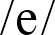 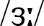 I.13, I.14, II.1, XIV Słuchanie: rozmowa dot. koni na farmie; zadanie typu P/FCzytanie i słuchanie: dialog dot. pracy w gospodarstwie jako ochotnik: uzyskiwanie i udzielanie informacji; wyszukiwanie podstawowych informacjiII.1, II.2, II.4, III.1, III.5Mówienie: pytania i odpowiedzi dot. wyglądu zwierząt na ilustracji (w oparciu o model; praca w parach)odgrywanie dialogu dot. pracy w schronisku dla zwierząt jako ochotnik (praca w parach)IV.1, VI.2, VI.3, VI.8, VI.14, VI.15, VIII.1, XI, XIIISB: WL, str.114WB: 5c, str. 28LEKCJA  315cSkills in Actionstr. 42Leksyka i tematyka: zwierzęta gospodarskie i ich opisprzymiotniki określające rozmiar, np. very big, quite shortdialogi dot. pracy jako ochotnikWymowa: różnica między głoskami  i I.13, I.14, II.1, XIV Słuchanie: rozmowa dot. koni na farmie; zadanie typu P/FCzytanie i słuchanie: dialog dot. pracy w gospodarstwie jako ochotnik: uzyskiwanie i udzielanie informacji; wyszukiwanie podstawowych informacjiII.1, II.2, II.4, III.1, III.5Mówienie: pytania i odpowiedzi dot. wyglądu zwierząt na ilustracji (w oparciu o model; praca w parach)odgrywanie dialogu dot. pracy w schronisku dla zwierząt jako ochotnik (praca w parach)IV.1, VI.2, VI.3, VI.8, VI.14, VI.15, VIII.1, XI, XIIILEKCJA  31…………Leksyka i tematyka: zwierzęta gospodarskie i ich opisprzymiotniki określające rozmiar, np. very big, quite shortdialogi dot. pracy jako ochotnikWymowa: różnica między głoskami  i I.13, I.14, II.1, XIV Słuchanie: rozmowa dot. koni na farmie; zadanie typu P/FCzytanie i słuchanie: dialog dot. pracy w gospodarstwie jako ochotnik: uzyskiwanie i udzielanie informacji; wyszukiwanie podstawowych informacjiII.1, II.2, II.4, III.1, III.5Mówienie: pytania i odpowiedzi dot. wyglądu zwierząt na ilustracji (w oparciu o model; praca w parach)odgrywanie dialogu dot. pracy w schronisku dla zwierząt jako ochotnik (praca w parach)IV.1, VI.2, VI.3, VI.8, VI.14, VI.15, VIII.1, XI, XIIILEKCJA  31…………Temat lekcji: 1. Farm animals – słownictwo, ćwiczenia w słuchaniu i mówieniu. Asking for information – dialogi. Głoski  i  – ćwiczenia w wymowie.Temat lekcji: 1. Farm animals – słownictwo, ćwiczenia w słuchaniu i mówieniu. Asking for information – dialogi. Głoski  i  – ćwiczenia w wymowie.Temat lekcji: 1. Farm animals – słownictwo, ćwiczenia w słuchaniu i mówieniu. Asking for information – dialogi. Głoski  i  – ćwiczenia w wymowie.Temat lekcji: 1. Farm animals – słownictwo, ćwiczenia w słuchaniu i mówieniu. Asking for information – dialogi. Głoski  i  – ćwiczenia w wymowie.LEKCJA  325cSkills in Actionstr. 43Tematyka:wypełnianie formularza zgłoszeniowego do pracy jako ochotnik podstawowe zasady dot. uzupełniania formularzy: zaznaczanie odpowiednich rubryk, pisanie w formie notatek, używanie pełnych zdań do wyjaśnieńI.13, I.14, X, XIV Czytanie:Volunteer Application Form; analiza kontekstu zgłoszenia i form językowych używanych przy jego uzupełnianiu oraz dobór nagłówków do luk w tekście i krótka opinia nt. osoby zgłaszającej się do pracy (MEDIATION)III.3, III.4, III.7, IV.1, IV.6, VIII.2Pisanie: wypowiedź pisemna: uzupełnienie formularza zgłoszeniowego do pracy jako ochotnik w schronisku dla zwierzątV.1, V.3, V.11, V.12, VII.3, VII.5, VII.15SB: WL, str.114WB: 5c, str. 29 LEKCJA  325cSkills in Actionstr. 43Tematyka:wypełnianie formularza zgłoszeniowego do pracy jako ochotnik podstawowe zasady dot. uzupełniania formularzy: zaznaczanie odpowiednich rubryk, pisanie w formie notatek, używanie pełnych zdań do wyjaśnieńI.13, I.14, X, XIV Czytanie:Volunteer Application Form; analiza kontekstu zgłoszenia i form językowych używanych przy jego uzupełnianiu oraz dobór nagłówków do luk w tekście i krótka opinia nt. osoby zgłaszającej się do pracy (MEDIATION)III.3, III.4, III.7, IV.1, IV.6, VIII.2Pisanie: wypowiedź pisemna: uzupełnienie formularza zgłoszeniowego do pracy jako ochotnik w schronisku dla zwierzątV.1, V.3, V.11, V.12, VII.3, VII.5, VII.15LEKCJA  32…………Tematyka:wypełnianie formularza zgłoszeniowego do pracy jako ochotnik podstawowe zasady dot. uzupełniania formularzy: zaznaczanie odpowiednich rubryk, pisanie w formie notatek, używanie pełnych zdań do wyjaśnieńI.13, I.14, X, XIV Czytanie:Volunteer Application Form; analiza kontekstu zgłoszenia i form językowych używanych przy jego uzupełnianiu oraz dobór nagłówków do luk w tekście i krótka opinia nt. osoby zgłaszającej się do pracy (MEDIATION)III.3, III.4, III.7, IV.1, IV.6, VIII.2Pisanie: wypowiedź pisemna: uzupełnienie formularza zgłoszeniowego do pracy jako ochotnik w schronisku dla zwierzątV.1, V.3, V.11, V.12, VII.3, VII.5, VII.15LEKCJA  32…………Temat lekcji: 1. Volunteer Application Forms – ćwiczenia w czytaniu i pisaniu.Temat lekcji: 1. Volunteer Application Forms – ćwiczenia w czytaniu i pisaniu.Temat lekcji: 1. Volunteer Application Forms – ćwiczenia w czytaniu i pisaniu.Temat lekcji: 1. Volunteer Application Forms – ćwiczenia w czytaniu i pisaniu.LEKCJA  335Culture+Reviewstr. 44–45Tematyka i leksyka: opis wyjątkowych zwierząt, w tym wyróżnione wyrazy, np. male, bill, otterLeksyka i gramatyka: powtórzenie słownictwa i gramatyki z Unitu 5 w formie ćwiczeń: dobór zwierząt do definicji, wybór właściwych słów, czasowników modalnych i zaimków pytających w kontekście, uzupełnianie liter w brakujących słowach w zdaniachI.13, XIV Słuchanie i czytanie: Unique animals; wyszukiwanie informacji podstawowych i zadanie na dobór wielokrotnyMówienie: określanie wyjątkowości każdego z opisanych w tekście zwierząt (MEDIATION)II.1, II.2, III.1, III.4, IV.1, IV.3, VIII.2, IX.1 Mówienie i pisanie: zbieranie informacji, krótki tekst i prezentacja komputerowa wyjątkowych polskich zwierząt (praca grupowa, ICT, MEDIATION)Mówienie: krótkie reakcje językowe (powtórzenie: dobór właściwych reakcji) IV.1, IV.3, IV.11, V.1, V.3, V.12, VI.3, VI.8, VI.14, VIII.3, VIII.4, IX.1, X, XI, XII, XIIISB: VIDEO SB: WL, str.114LEKCJA  335Culture+Reviewstr. 44–45Tematyka i leksyka: opis wyjątkowych zwierząt, w tym wyróżnione wyrazy, np. male, bill, otterLeksyka i gramatyka: powtórzenie słownictwa i gramatyki z Unitu 5 w formie ćwiczeń: dobór zwierząt do definicji, wybór właściwych słów, czasowników modalnych i zaimków pytających w kontekście, uzupełnianie liter w brakujących słowach w zdaniachI.13, XIV Słuchanie i czytanie: Unique animals; wyszukiwanie informacji podstawowych i zadanie na dobór wielokrotnyMówienie: określanie wyjątkowości każdego z opisanych w tekście zwierząt (MEDIATION)II.1, II.2, III.1, III.4, IV.1, IV.3, VIII.2, IX.1 Mówienie i pisanie: zbieranie informacji, krótki tekst i prezentacja komputerowa wyjątkowych polskich zwierząt (praca grupowa, ICT, MEDIATION)Mówienie: krótkie reakcje językowe (powtórzenie: dobór właściwych reakcji) IV.1, IV.3, IV.11, V.1, V.3, V.12, VI.3, VI.8, VI.14, VIII.3, VIII.4, IX.1, X, XI, XII, XIIILEKCJA  33…………Tematyka i leksyka: opis wyjątkowych zwierząt, w tym wyróżnione wyrazy, np. male, bill, otterLeksyka i gramatyka: powtórzenie słownictwa i gramatyki z Unitu 5 w formie ćwiczeń: dobór zwierząt do definicji, wybór właściwych słów, czasowników modalnych i zaimków pytających w kontekście, uzupełnianie liter w brakujących słowach w zdaniachI.13, XIV Słuchanie i czytanie: Unique animals; wyszukiwanie informacji podstawowych i zadanie na dobór wielokrotnyMówienie: określanie wyjątkowości każdego z opisanych w tekście zwierząt (MEDIATION)II.1, II.2, III.1, III.4, IV.1, IV.3, VIII.2, IX.1 Mówienie i pisanie: zbieranie informacji, krótki tekst i prezentacja komputerowa wyjątkowych polskich zwierząt (praca grupowa, ICT, MEDIATION)Mówienie: krótkie reakcje językowe (powtórzenie: dobór właściwych reakcji) IV.1, IV.3, IV.11, V.1, V.3, V.12, VI.3, VI.8, VI.14, VIII.3, VIII.4, IX.1, X, XI, XII, XIIILEKCJA  33…………Temat lekcji: 1. Unique animals – ćwiczenia w czytaniu, projekt ICT. Review – powtórzenie materiału z Unitu 5 (słownictwo, gramatyka, reakcje językowe).Temat lekcji: 1. Unique animals – ćwiczenia w czytaniu, projekt ICT. Review – powtórzenie materiału z Unitu 5 (słownictwo, gramatyka, reakcje językowe).Temat lekcji: 1. Unique animals – ćwiczenia w czytaniu, projekt ICT. Review – powtórzenie materiału z Unitu 5 (słownictwo, gramatyka, reakcje językowe).Temat lekcji: 1. Unique animals – ćwiczenia w czytaniu, projekt ICT. Review – powtórzenie materiału z Unitu 5 (słownictwo, gramatyka, reakcje językowe).ROZDZIAŁstronaZNAJOMOŚĆ ŚRODKÓW JĘZYKOWYCHZNAJOMOŚĆ ŚRODKÓW JĘZYKOWYCHROZUMIENIE WYPOWIEDZI& PRZETWARZANIE WYPOWIEDZITWORZENIE WYPOWIEDZI& REAGOWANIE NA WYPOWIEDZITWORZENIE WYPOWIEDZI& REAGOWANIE NA WYPOWIEDZIMATERIAŁ ĆWICZENIO-WY**MATERIAŁ ĆWICZENIO-WY**DATA*ZNAJOMOŚĆ ŚRODKÓW JĘZYKOWYCHZNAJOMOŚĆ ŚRODKÓW JĘZYKOWYCHROZUMIENIE WYPOWIEDZI& PRZETWARZANIE WYPOWIEDZITWORZENIE WYPOWIEDZI& REAGOWANIE NA WYPOWIEDZITWORZENIE WYPOWIEDZI& REAGOWANIE NA WYPOWIEDZIMATERIAŁ ĆWICZENIO-WY**MATERIAŁ ĆWICZENIO-WY**UNIT 6 – COME RAIN OR SHINETEMATY: ŻYCIE PRYWATNE, ZAKUPY I USŁUGI, ŚWIAT PRZYRODY, ELEMENTY WIEDZY O KRAJACH ANGLOJĘZYCZNYCH I O POLSCE I.5, I.7, I.13, IX.1UNIT 6 – COME RAIN OR SHINETEMATY: ŻYCIE PRYWATNE, ZAKUPY I USŁUGI, ŚWIAT PRZYRODY, ELEMENTY WIEDZY O KRAJACH ANGLOJĘZYCZNYCH I O POLSCE I.5, I.7, I.13, IX.1UNIT 6 – COME RAIN OR SHINETEMATY: ŻYCIE PRYWATNE, ZAKUPY I USŁUGI, ŚWIAT PRZYRODY, ELEMENTY WIEDZY O KRAJACH ANGLOJĘZYCZNYCH I O POLSCE I.5, I.7, I.13, IX.1UNIT 6 – COME RAIN OR SHINETEMATY: ŻYCIE PRYWATNE, ZAKUPY I USŁUGI, ŚWIAT PRZYRODY, ELEMENTY WIEDZY O KRAJACH ANGLOJĘZYCZNYCH I O POLSCE I.5, I.7, I.13, IX.1UNIT 6 – COME RAIN OR SHINETEMATY: ŻYCIE PRYWATNE, ZAKUPY I USŁUGI, ŚWIAT PRZYRODY, ELEMENTY WIEDZY O KRAJACH ANGLOJĘZYCZNYCH I O POLSCE I.5, I.7, I.13, IX.1UNIT 6 – COME RAIN OR SHINETEMATY: ŻYCIE PRYWATNE, ZAKUPY I USŁUGI, ŚWIAT PRZYRODY, ELEMENTY WIEDZY O KRAJACH ANGLOJĘZYCZNYCH I O POLSCE I.5, I.7, I.13, IX.1UNIT 6 – COME RAIN OR SHINETEMATY: ŻYCIE PRYWATNE, ZAKUPY I USŁUGI, ŚWIAT PRZYRODY, ELEMENTY WIEDZY O KRAJACH ANGLOJĘZYCZNYCH I O POLSCE I.5, I.7, I.13, IX.1UNIT 6 – COME RAIN OR SHINETEMATY: ŻYCIE PRYWATNE, ZAKUPY I USŁUGI, ŚWIAT PRZYRODY, ELEMENTY WIEDZY O KRAJACH ANGLOJĘZYCZNYCH I O POLSCE I.5, I.7, I.13, IX.1LEKCJA  346astr. 46–47Leksyka i tematyka: miesiące i pory rokuopis pogody oraz czynności i ubrań związanych z różnymi rodzajami pogodysłowa i zwroty wyróżnione, np. in fact, waterproof, sandI.5, I.13, X, XIVLeksyka i tematyka: miesiące i pory rokuopis pogody oraz czynności i ubrań związanych z różnymi rodzajami pogodysłowa i zwroty wyróżnione, np. in fact, waterproof, sandI.5, I.13, X, XIVSłuchanie i czytanie: Willis in all Weathers; dobór pogody do miejsc i zadanie typu P/F/brak info, wyjaśnianie wyróżnionych słówMówienie: porównanie pogody w trzech opisanych w tekście miejscach (MEDIATION)II.1, II.5, III.4, III.7, IV.1, IV.3, VIII.2 Mówienie: krótkie sterowane dialogi nt. pogody w Polsce w różnych porach roku (praca w parach)krótki opis czynności na zdjęciach przedstawiających różną pogodęPisanie: wpis na blogu z opisem pogody w Polsce (w oparciu o model)IV.1, IV.2, V.1, V.3, V.11, V.12, VI.3, VII.3, IX.1, X, XI, XIIIMówienie: krótkie sterowane dialogi nt. pogody w Polsce w różnych porach roku (praca w parach)krótki opis czynności na zdjęciach przedstawiających różną pogodęPisanie: wpis na blogu z opisem pogody w Polsce (w oparciu o model)IV.1, IV.2, V.1, V.3, V.11, V.12, VI.3, VII.3, IX.1, X, XI, XIIISB: VIDEOSB: WL, str.114WB: 6a, str. 30SB: VIDEOSB: WL, str.114WB: 6a, str. 30LEKCJA  346astr. 46–47Leksyka i tematyka: miesiące i pory rokuopis pogody oraz czynności i ubrań związanych z różnymi rodzajami pogodysłowa i zwroty wyróżnione, np. in fact, waterproof, sandI.5, I.13, X, XIVLeksyka i tematyka: miesiące i pory rokuopis pogody oraz czynności i ubrań związanych z różnymi rodzajami pogodysłowa i zwroty wyróżnione, np. in fact, waterproof, sandI.5, I.13, X, XIVSłuchanie i czytanie: Willis in all Weathers; dobór pogody do miejsc i zadanie typu P/F/brak info, wyjaśnianie wyróżnionych słówMówienie: porównanie pogody w trzech opisanych w tekście miejscach (MEDIATION)II.1, II.5, III.4, III.7, IV.1, IV.3, VIII.2 Mówienie: krótkie sterowane dialogi nt. pogody w Polsce w różnych porach roku (praca w parach)krótki opis czynności na zdjęciach przedstawiających różną pogodęPisanie: wpis na blogu z opisem pogody w Polsce (w oparciu o model)IV.1, IV.2, V.1, V.3, V.11, V.12, VI.3, VII.3, IX.1, X, XI, XIIIMówienie: krótkie sterowane dialogi nt. pogody w Polsce w różnych porach roku (praca w parach)krótki opis czynności na zdjęciach przedstawiających różną pogodęPisanie: wpis na blogu z opisem pogody w Polsce (w oparciu o model)IV.1, IV.2, V.1, V.3, V.11, V.12, VI.3, VII.3, IX.1, X, XI, XIIILEKCJA  34…………Leksyka i tematyka: miesiące i pory rokuopis pogody oraz czynności i ubrań związanych z różnymi rodzajami pogodysłowa i zwroty wyróżnione, np. in fact, waterproof, sandI.5, I.13, X, XIVLeksyka i tematyka: miesiące i pory rokuopis pogody oraz czynności i ubrań związanych z różnymi rodzajami pogodysłowa i zwroty wyróżnione, np. in fact, waterproof, sandI.5, I.13, X, XIVSłuchanie i czytanie: Willis in all Weathers; dobór pogody do miejsc i zadanie typu P/F/brak info, wyjaśnianie wyróżnionych słówMówienie: porównanie pogody w trzech opisanych w tekście miejscach (MEDIATION)II.1, II.5, III.4, III.7, IV.1, IV.3, VIII.2 Mówienie: krótkie sterowane dialogi nt. pogody w Polsce w różnych porach roku (praca w parach)krótki opis czynności na zdjęciach przedstawiających różną pogodęPisanie: wpis na blogu z opisem pogody w Polsce (w oparciu o model)IV.1, IV.2, V.1, V.3, V.11, V.12, VI.3, VII.3, IX.1, X, XI, XIIIMówienie: krótkie sterowane dialogi nt. pogody w Polsce w różnych porach roku (praca w parach)krótki opis czynności na zdjęciach przedstawiających różną pogodęPisanie: wpis na blogu z opisem pogody w Polsce (w oparciu o model)IV.1, IV.2, V.1, V.3, V.11, V.12, VI.3, VII.3, IX.1, X, XI, XIIILEKCJA  34…………Temat lekcji: 1. Willis in all Weathers – słownictwo, praca z tekstem, ćwiczenia w mówieniu i pisaniu. Temat lekcji: 1. Willis in all Weathers – słownictwo, praca z tekstem, ćwiczenia w mówieniu i pisaniu. Temat lekcji: 1. Willis in all Weathers – słownictwo, praca z tekstem, ćwiczenia w mówieniu i pisaniu. Temat lekcji: 1. Willis in all Weathers – słownictwo, praca z tekstem, ćwiczenia w mówieniu i pisaniu. Temat lekcji: 1. Willis in all Weathers – słownictwo, praca z tekstem, ćwiczenia w mówieniu i pisaniu. Temat lekcji: 1. Willis in all Weathers – słownictwo, praca z tekstem, ćwiczenia w mówieniu i pisaniu. Temat lekcji: 1. Willis in all Weathers – słownictwo, praca z tekstem, ćwiczenia w mówieniu i pisaniu. LEKCJA  356bGrammar in Usestr. 48–49Tematyka i gramatyka: opisywanie różnych czynności wykonywanych w czasie wolnym i w życiu codziennymczas Present Continuous: tworzenie zdań twierdzących, przeczących, pytających i krótkich odpowiedzi, użycie do wyrażania czynności teraźniejszych i zmiany w pisowni po dodaniu końcówki -ingporównanie czasów Present Continuous i Present Simple I.5, X, XIV Tematyka i gramatyka: opisywanie różnych czynności wykonywanych w czasie wolnym i w życiu codziennymczas Present Continuous: tworzenie zdań twierdzących, przeczących, pytających i krótkich odpowiedzi, użycie do wyrażania czynności teraźniejszych i zmiany w pisowni po dodaniu końcówki -ingporównanie czasów Present Continuous i Present Simple I.5, X, XIV Czytanie: SMS z propozycją wspólnego spędzenia czasu; wskazywanie przykładów użycia czasów Present Continuous i Present Simplepocztówka z Lizbony; uzupełnianie luk w tekście właściwymi formami czasowników podanych w nawiasach (czas Present Continuous)e-mail od kolegi przebywającego na wymianie w Danii; uzupełnianie luk w tekście właściwymi formami czasowników podanych w nawiasach (czasy Present Continuous, Present Simple)III.1, III.4, III.5, III.7 Słuchanie i mówienie: odsłuchiwanie dźwięków i krótkie dialogi sterowane o czynnościach z nimi związanych, z użyciem czasu Present Continuous (praca w parach)Pisanie: poprawa i tworzenie zdań w czasie Present Continuous opisujących czynności na zdjęciachtworzenie zdań w czasach Present Continuous, Present Simple (w oparciu o zdjęcia i podane notatki)odpowiedź na e-mail kolegi z wymiany w Danii (w oparciu o podany plan)II.1, V.1, V.2, V.3, V.11, V.12, VI.3, VII.3, VII.14, VII.15, VIII.1, X, XISłuchanie i mówienie: odsłuchiwanie dźwięków i krótkie dialogi sterowane o czynnościach z nimi związanych, z użyciem czasu Present Continuous (praca w parach)Pisanie: poprawa i tworzenie zdań w czasie Present Continuous opisujących czynności na zdjęciachtworzenie zdań w czasach Present Continuous, Present Simple (w oparciu o zdjęcia i podane notatki)odpowiedź na e-mail kolegi z wymiany w Danii (w oparciu o podany plan)II.1, V.1, V.2, V.3, V.11, V.12, VI.3, VII.3, VII.14, VII.15, VIII.1, X, XISB: WL, str.115WB: 6b, str. 31GB 6, str. 24–27SB: WL, str.115WB: 6b, str. 31GB 6, str. 24–27LEKCJA  356bGrammar in Usestr. 48–49Tematyka i gramatyka: opisywanie różnych czynności wykonywanych w czasie wolnym i w życiu codziennymczas Present Continuous: tworzenie zdań twierdzących, przeczących, pytających i krótkich odpowiedzi, użycie do wyrażania czynności teraźniejszych i zmiany w pisowni po dodaniu końcówki -ingporównanie czasów Present Continuous i Present Simple I.5, X, XIV Tematyka i gramatyka: opisywanie różnych czynności wykonywanych w czasie wolnym i w życiu codziennymczas Present Continuous: tworzenie zdań twierdzących, przeczących, pytających i krótkich odpowiedzi, użycie do wyrażania czynności teraźniejszych i zmiany w pisowni po dodaniu końcówki -ingporównanie czasów Present Continuous i Present Simple I.5, X, XIV Czytanie: SMS z propozycją wspólnego spędzenia czasu; wskazywanie przykładów użycia czasów Present Continuous i Present Simplepocztówka z Lizbony; uzupełnianie luk w tekście właściwymi formami czasowników podanych w nawiasach (czas Present Continuous)e-mail od kolegi przebywającego na wymianie w Danii; uzupełnianie luk w tekście właściwymi formami czasowników podanych w nawiasach (czasy Present Continuous, Present Simple)III.1, III.4, III.5, III.7 Słuchanie i mówienie: odsłuchiwanie dźwięków i krótkie dialogi sterowane o czynnościach z nimi związanych, z użyciem czasu Present Continuous (praca w parach)Pisanie: poprawa i tworzenie zdań w czasie Present Continuous opisujących czynności na zdjęciachtworzenie zdań w czasach Present Continuous, Present Simple (w oparciu o zdjęcia i podane notatki)odpowiedź na e-mail kolegi z wymiany w Danii (w oparciu o podany plan)II.1, V.1, V.2, V.3, V.11, V.12, VI.3, VII.3, VII.14, VII.15, VIII.1, X, XISłuchanie i mówienie: odsłuchiwanie dźwięków i krótkie dialogi sterowane o czynnościach z nimi związanych, z użyciem czasu Present Continuous (praca w parach)Pisanie: poprawa i tworzenie zdań w czasie Present Continuous opisujących czynności na zdjęciachtworzenie zdań w czasach Present Continuous, Present Simple (w oparciu o zdjęcia i podane notatki)odpowiedź na e-mail kolegi z wymiany w Danii (w oparciu o podany plan)II.1, V.1, V.2, V.3, V.11, V.12, VI.3, VII.3, VII.14, VII.15, VIII.1, X, XILEKCJA  35…………Tematyka i gramatyka: opisywanie różnych czynności wykonywanych w czasie wolnym i w życiu codziennymczas Present Continuous: tworzenie zdań twierdzących, przeczących, pytających i krótkich odpowiedzi, użycie do wyrażania czynności teraźniejszych i zmiany w pisowni po dodaniu końcówki -ingporównanie czasów Present Continuous i Present Simple I.5, X, XIV Tematyka i gramatyka: opisywanie różnych czynności wykonywanych w czasie wolnym i w życiu codziennymczas Present Continuous: tworzenie zdań twierdzących, przeczących, pytających i krótkich odpowiedzi, użycie do wyrażania czynności teraźniejszych i zmiany w pisowni po dodaniu końcówki -ingporównanie czasów Present Continuous i Present Simple I.5, X, XIV Czytanie: SMS z propozycją wspólnego spędzenia czasu; wskazywanie przykładów użycia czasów Present Continuous i Present Simplepocztówka z Lizbony; uzupełnianie luk w tekście właściwymi formami czasowników podanych w nawiasach (czas Present Continuous)e-mail od kolegi przebywającego na wymianie w Danii; uzupełnianie luk w tekście właściwymi formami czasowników podanych w nawiasach (czasy Present Continuous, Present Simple)III.1, III.4, III.5, III.7 Słuchanie i mówienie: odsłuchiwanie dźwięków i krótkie dialogi sterowane o czynnościach z nimi związanych, z użyciem czasu Present Continuous (praca w parach)Pisanie: poprawa i tworzenie zdań w czasie Present Continuous opisujących czynności na zdjęciachtworzenie zdań w czasach Present Continuous, Present Simple (w oparciu o zdjęcia i podane notatki)odpowiedź na e-mail kolegi z wymiany w Danii (w oparciu o podany plan)II.1, V.1, V.2, V.3, V.11, V.12, VI.3, VII.3, VII.14, VII.15, VIII.1, X, XISłuchanie i mówienie: odsłuchiwanie dźwięków i krótkie dialogi sterowane o czynnościach z nimi związanych, z użyciem czasu Present Continuous (praca w parach)Pisanie: poprawa i tworzenie zdań w czasie Present Continuous opisujących czynności na zdjęciachtworzenie zdań w czasach Present Continuous, Present Simple (w oparciu o zdjęcia i podane notatki)odpowiedź na e-mail kolegi z wymiany w Danii (w oparciu o podany plan)II.1, V.1, V.2, V.3, V.11, V.12, VI.3, VII.3, VII.14, VII.15, VIII.1, X, XILEKCJA  35…………Temat lekcji: 1. Struktura i użycie czasu Present Continuous, porównanie czasów Present Continuous i Present Simple – ćwiczenia gramatyczne.Temat lekcji: 1. Struktura i użycie czasu Present Continuous, porównanie czasów Present Continuous i Present Simple – ćwiczenia gramatyczne.Temat lekcji: 1. Struktura i użycie czasu Present Continuous, porównanie czasów Present Continuous i Present Simple – ćwiczenia gramatyczne.Temat lekcji: 1. Struktura i użycie czasu Present Continuous, porównanie czasów Present Continuous i Present Simple – ćwiczenia gramatyczne.Temat lekcji: 1. Struktura i użycie czasu Present Continuous, porównanie czasów Present Continuous i Present Simple – ćwiczenia gramatyczne.Temat lekcji: 1. Struktura i użycie czasu Present Continuous, porównanie czasów Present Continuous i Present Simple – ćwiczenia gramatyczne.Temat lekcji: 1. Struktura i użycie czasu Present Continuous, porównanie czasów Present Continuous i Present Simple – ćwiczenia gramatyczne.LEKCJA  366cSkills in Actionstr. 50Leksyka i tematyka: ubrania i inne akcesoria odzieżoweopisywanie ubioru różnych osób i wybranych części garderoby dialogi w sklepie odzieżowymWymowa: różnica między głoskami /n/ i 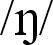 I.1, I.7, II.1, XIV Leksyka i tematyka: ubrania i inne akcesoria odzieżoweopisywanie ubioru różnych osób i wybranych części garderoby dialogi w sklepie odzieżowymWymowa: różnica między głoskami /n/ i I.1, I.7, II.1, XIV Słuchanie i mówienie: prezentacja ubioru modelek i modeli; układanie zdjęć osób wg kolejności ich przedstawiania oraz ustny opis ich ubioru (MEDIATION)Czytanie (zintegrowany ze słuchaniem): dialog w sklepie odzieżowym; uzupełnianie luk otwartychII.1, II.5, II.6, III.1, III.4, IV.1, VIII.1, VIII.2 Mówienie: gra polegająca na opisywaniu ubioru kolegów z klasy i zgadywaniu osóbodgrywanie dialogów w sklepie odzieżowym (w oparciu o model; praca w parach)krótkie dialogi sterowane dot. części garderoby na zdjęciachIV.1, IV.11, VI.2, VI.3, VI.4, VI.5, VI.8, VI.12, VI.14, VI.15, VIII.1, XI, XIIIMówienie: gra polegająca na opisywaniu ubioru kolegów z klasy i zgadywaniu osóbodgrywanie dialogów w sklepie odzieżowym (w oparciu o model; praca w parach)krótkie dialogi sterowane dot. części garderoby na zdjęciachIV.1, IV.11, VI.2, VI.3, VI.4, VI.5, VI.8, VI.12, VI.14, VI.15, VIII.1, XI, XIIISB: WL, str.115WB: 6c, str. 32SB: WL, str.115WB: 6c, str. 32LEKCJA  366cSkills in Actionstr. 50Leksyka i tematyka: ubrania i inne akcesoria odzieżoweopisywanie ubioru różnych osób i wybranych części garderoby dialogi w sklepie odzieżowymWymowa: różnica między głoskami /n/ i I.1, I.7, II.1, XIV Leksyka i tematyka: ubrania i inne akcesoria odzieżoweopisywanie ubioru różnych osób i wybranych części garderoby dialogi w sklepie odzieżowymWymowa: różnica między głoskami /n/ i I.1, I.7, II.1, XIV Słuchanie i mówienie: prezentacja ubioru modelek i modeli; układanie zdjęć osób wg kolejności ich przedstawiania oraz ustny opis ich ubioru (MEDIATION)Czytanie (zintegrowany ze słuchaniem): dialog w sklepie odzieżowym; uzupełnianie luk otwartychII.1, II.5, II.6, III.1, III.4, IV.1, VIII.1, VIII.2 Mówienie: gra polegająca na opisywaniu ubioru kolegów z klasy i zgadywaniu osóbodgrywanie dialogów w sklepie odzieżowym (w oparciu o model; praca w parach)krótkie dialogi sterowane dot. części garderoby na zdjęciachIV.1, IV.11, VI.2, VI.3, VI.4, VI.5, VI.8, VI.12, VI.14, VI.15, VIII.1, XI, XIIIMówienie: gra polegająca na opisywaniu ubioru kolegów z klasy i zgadywaniu osóbodgrywanie dialogów w sklepie odzieżowym (w oparciu o model; praca w parach)krótkie dialogi sterowane dot. części garderoby na zdjęciachIV.1, IV.11, VI.2, VI.3, VI.4, VI.5, VI.8, VI.12, VI.14, VI.15, VIII.1, XI, XIIILEKCJA  36…………Leksyka i tematyka: ubrania i inne akcesoria odzieżoweopisywanie ubioru różnych osób i wybranych części garderoby dialogi w sklepie odzieżowymWymowa: różnica między głoskami /n/ i I.1, I.7, II.1, XIV Leksyka i tematyka: ubrania i inne akcesoria odzieżoweopisywanie ubioru różnych osób i wybranych części garderoby dialogi w sklepie odzieżowymWymowa: różnica między głoskami /n/ i I.1, I.7, II.1, XIV Słuchanie i mówienie: prezentacja ubioru modelek i modeli; układanie zdjęć osób wg kolejności ich przedstawiania oraz ustny opis ich ubioru (MEDIATION)Czytanie (zintegrowany ze słuchaniem): dialog w sklepie odzieżowym; uzupełnianie luk otwartychII.1, II.5, II.6, III.1, III.4, IV.1, VIII.1, VIII.2 Mówienie: gra polegająca na opisywaniu ubioru kolegów z klasy i zgadywaniu osóbodgrywanie dialogów w sklepie odzieżowym (w oparciu o model; praca w parach)krótkie dialogi sterowane dot. części garderoby na zdjęciachIV.1, IV.11, VI.2, VI.3, VI.4, VI.5, VI.8, VI.12, VI.14, VI.15, VIII.1, XI, XIIIMówienie: gra polegająca na opisywaniu ubioru kolegów z klasy i zgadywaniu osóbodgrywanie dialogów w sklepie odzieżowym (w oparciu o model; praca w parach)krótkie dialogi sterowane dot. części garderoby na zdjęciachIV.1, IV.11, VI.2, VI.3, VI.4, VI.5, VI.8, VI.12, VI.14, VI.15, VIII.1, XI, XIIILEKCJA  36…………Temat lekcji: 1. Describing clothes & shopping for clothes – słownictwo, ćwiczenia w słuchaniu, dialogi. Głoski /n/ i  – ćwiczenia w wymowie.Temat lekcji: 1. Describing clothes & shopping for clothes – słownictwo, ćwiczenia w słuchaniu, dialogi. Głoski /n/ i  – ćwiczenia w wymowie.Temat lekcji: 1. Describing clothes & shopping for clothes – słownictwo, ćwiczenia w słuchaniu, dialogi. Głoski /n/ i  – ćwiczenia w wymowie.Temat lekcji: 1. Describing clothes & shopping for clothes – słownictwo, ćwiczenia w słuchaniu, dialogi. Głoski /n/ i  – ćwiczenia w wymowie.Temat lekcji: 1. Describing clothes & shopping for clothes – słownictwo, ćwiczenia w słuchaniu, dialogi. Głoski /n/ i  – ćwiczenia w wymowie.Temat lekcji: 1. Describing clothes & shopping for clothes – słownictwo, ćwiczenia w słuchaniu, dialogi. Głoski /n/ i  – ćwiczenia w wymowie.Temat lekcji: 1. Describing clothes & shopping for clothes – słownictwo, ćwiczenia w słuchaniu, dialogi. Głoski /n/ i  – ćwiczenia w wymowie.LEKCJA  376cSkills in Actionstr. 51Tematyka i leksyka:podawanie informacji zw. z pobytem na wakacjach/urlopie: opis miejsca pobytu, pogody, ubioru oraz aktywności bieżących i rutynowychzasady pisania adresu w Wielkiej Brytaniiunikanie powtórzeń, stosowanie słów funkcyjnych, np. that, here, sheI.5, X, XIV Tematyka i leksyka:podawanie informacji zw. z pobytem na wakacjach/urlopie: opis miejsca pobytu, pogody, ubioru oraz aktywności bieżących i rutynowychzasady pisania adresu w Wielkiej Brytaniiunikanie powtórzeń, stosowanie słów funkcyjnych, np. that, here, sheI.5, X, XIV Czytanie: pocztówka z wakacji w Kolumbii; analiza kontekstu i adresu na pocztówce pocztówka z Chorwacji, zastępowanie wyróżnionych zwrotów słowami funkcyjnymi w celu uniknięcia powtórzeńIII.1, III.3, III.4, III.6, III.7 Pisanie:poprawne porządkowanie danych adresowychpocztówka z wakacji – na podstawie notatek (odpowiedzi na pytania) i podanego planu (MEDIATION)V.1, V.2, V.3, V.6, V.7, V.11, V.12, VII.3, VII.13, VII.15, VIII.2, X, XIII, XIVPisanie:poprawne porządkowanie danych adresowychpocztówka z wakacji – na podstawie notatek (odpowiedzi na pytania) i podanego planu (MEDIATION)V.1, V.2, V.3, V.6, V.7, V.11, V.12, VII.3, VII.13, VII.15, VIII.2, X, XIII, XIVSB: WL, str.115WB: 6c, str. 33SB: WL, str.115WB: 6c, str. 33LEKCJA  376cSkills in Actionstr. 51Tematyka i leksyka:podawanie informacji zw. z pobytem na wakacjach/urlopie: opis miejsca pobytu, pogody, ubioru oraz aktywności bieżących i rutynowychzasady pisania adresu w Wielkiej Brytaniiunikanie powtórzeń, stosowanie słów funkcyjnych, np. that, here, sheI.5, X, XIV Tematyka i leksyka:podawanie informacji zw. z pobytem na wakacjach/urlopie: opis miejsca pobytu, pogody, ubioru oraz aktywności bieżących i rutynowychzasady pisania adresu w Wielkiej Brytaniiunikanie powtórzeń, stosowanie słów funkcyjnych, np. that, here, sheI.5, X, XIV Czytanie: pocztówka z wakacji w Kolumbii; analiza kontekstu i adresu na pocztówce pocztówka z Chorwacji, zastępowanie wyróżnionych zwrotów słowami funkcyjnymi w celu uniknięcia powtórzeńIII.1, III.3, III.4, III.6, III.7 Pisanie:poprawne porządkowanie danych adresowychpocztówka z wakacji – na podstawie notatek (odpowiedzi na pytania) i podanego planu (MEDIATION)V.1, V.2, V.3, V.6, V.7, V.11, V.12, VII.3, VII.13, VII.15, VIII.2, X, XIII, XIVPisanie:poprawne porządkowanie danych adresowychpocztówka z wakacji – na podstawie notatek (odpowiedzi na pytania) i podanego planu (MEDIATION)V.1, V.2, V.3, V.6, V.7, V.11, V.12, VII.3, VII.13, VII.15, VIII.2, X, XIII, XIVLEKCJA  37…………Tematyka i leksyka:podawanie informacji zw. z pobytem na wakacjach/urlopie: opis miejsca pobytu, pogody, ubioru oraz aktywności bieżących i rutynowychzasady pisania adresu w Wielkiej Brytaniiunikanie powtórzeń, stosowanie słów funkcyjnych, np. that, here, sheI.5, X, XIV Tematyka i leksyka:podawanie informacji zw. z pobytem na wakacjach/urlopie: opis miejsca pobytu, pogody, ubioru oraz aktywności bieżących i rutynowychzasady pisania adresu w Wielkiej Brytaniiunikanie powtórzeń, stosowanie słów funkcyjnych, np. that, here, sheI.5, X, XIV Czytanie: pocztówka z wakacji w Kolumbii; analiza kontekstu i adresu na pocztówce pocztówka z Chorwacji, zastępowanie wyróżnionych zwrotów słowami funkcyjnymi w celu uniknięcia powtórzeńIII.1, III.3, III.4, III.6, III.7 Pisanie:poprawne porządkowanie danych adresowychpocztówka z wakacji – na podstawie notatek (odpowiedzi na pytania) i podanego planu (MEDIATION)V.1, V.2, V.3, V.6, V.7, V.11, V.12, VII.3, VII.13, VII.15, VIII.2, X, XIII, XIVPisanie:poprawne porządkowanie danych adresowychpocztówka z wakacji – na podstawie notatek (odpowiedzi na pytania) i podanego planu (MEDIATION)V.1, V.2, V.3, V.6, V.7, V.11, V.12, VII.3, VII.13, VII.15, VIII.2, X, XIII, XIVLEKCJA  37…………Temat lekcji: 1. Narrating about health issues – ćwiczenia w czytaniu i pisaniu, korekta błędów.Temat lekcji: 1. Narrating about health issues – ćwiczenia w czytaniu i pisaniu, korekta błędów.Temat lekcji: 1. Narrating about health issues – ćwiczenia w czytaniu i pisaniu, korekta błędów.Temat lekcji: 1. Narrating about health issues – ćwiczenia w czytaniu i pisaniu, korekta błędów.Temat lekcji: 1. Narrating about health issues – ćwiczenia w czytaniu i pisaniu, korekta błędów.Temat lekcji: 1. Narrating about health issues – ćwiczenia w czytaniu i pisaniu, korekta błędów.Temat lekcji: 1. Narrating about health issues – ćwiczenia w czytaniu i pisaniu, korekta błędów.LEKCJA  386Culture+Reviewstr. 52–53Tematyka i leksyka: krótki przewodnik dot. pogody w San Francisco i Los Angeles oraz w wybranych miejscach w Polscewyróżnione wyrazy, np. wet, protectionLeksyka i gramatyka: powtórzenie słownictwa i gramatyki z Unitu 6 w formie ćwiczeń: m.in. wybór właściwych słów i form gramatycznych w kontekście oraz wstawianie czasowników we właściwej formie (czasy Present Continuous, Present Simple)I.5, I.13, IX.1, XIV Tematyka i leksyka: krótki przewodnik dot. pogody w San Francisco i Los Angeles oraz w wybranych miejscach w Polscewyróżnione wyrazy, np. wet, protectionLeksyka i gramatyka: powtórzenie słownictwa i gramatyki z Unitu 6 w formie ćwiczeń: m.in. wybór właściwych słów i form gramatycznych w kontekście oraz wstawianie czasowników we właściwej formie (czasy Present Continuous, Present Simple)I.5, I.13, IX.1, XIV Czytanie (zintegrowane ze słuchaniem): A guide to California; wyszukiwanie informacji podstawowych, uzupełnianie tabelki informacjami z tekstuMówienie: porównanie warunków pogodowych w San Francisco i Los Angeles (MEDIATION)II.1, II.5, III.1, III.4, IV.1, IV.3, VIII.2 Mówienie: krótkie reakcje językowe (powtórzenie: wybór właściwych reakcji) Pisanie: zbieranie informacji i tabelka dot. warunków pogodowych w miejscu zamieszkania w Polsce (praca w grupach, projekt ICT, MEDIATION)V.1, V.3, V.11, VI.3, VI.4, VI.12, VI.14, VIII.3, X, XI, XIIMówienie: krótkie reakcje językowe (powtórzenie: wybór właściwych reakcji) Pisanie: zbieranie informacji i tabelka dot. warunków pogodowych w miejscu zamieszkania w Polsce (praca w grupach, projekt ICT, MEDIATION)V.1, V.3, V.11, VI.3, VI.4, VI.12, VI.14, VIII.3, X, XI, XIISB: VIDEO SB: WL, str.115SB: VIDEO SB: WL, str.115LEKCJA  386Culture+Reviewstr. 52–53Tematyka i leksyka: krótki przewodnik dot. pogody w San Francisco i Los Angeles oraz w wybranych miejscach w Polscewyróżnione wyrazy, np. wet, protectionLeksyka i gramatyka: powtórzenie słownictwa i gramatyki z Unitu 6 w formie ćwiczeń: m.in. wybór właściwych słów i form gramatycznych w kontekście oraz wstawianie czasowników we właściwej formie (czasy Present Continuous, Present Simple)I.5, I.13, IX.1, XIV Tematyka i leksyka: krótki przewodnik dot. pogody w San Francisco i Los Angeles oraz w wybranych miejscach w Polscewyróżnione wyrazy, np. wet, protectionLeksyka i gramatyka: powtórzenie słownictwa i gramatyki z Unitu 6 w formie ćwiczeń: m.in. wybór właściwych słów i form gramatycznych w kontekście oraz wstawianie czasowników we właściwej formie (czasy Present Continuous, Present Simple)I.5, I.13, IX.1, XIV Czytanie (zintegrowane ze słuchaniem): A guide to California; wyszukiwanie informacji podstawowych, uzupełnianie tabelki informacjami z tekstuMówienie: porównanie warunków pogodowych w San Francisco i Los Angeles (MEDIATION)II.1, II.5, III.1, III.4, IV.1, IV.3, VIII.2 Mówienie: krótkie reakcje językowe (powtórzenie: wybór właściwych reakcji) Pisanie: zbieranie informacji i tabelka dot. warunków pogodowych w miejscu zamieszkania w Polsce (praca w grupach, projekt ICT, MEDIATION)V.1, V.3, V.11, VI.3, VI.4, VI.12, VI.14, VIII.3, X, XI, XIIMówienie: krótkie reakcje językowe (powtórzenie: wybór właściwych reakcji) Pisanie: zbieranie informacji i tabelka dot. warunków pogodowych w miejscu zamieszkania w Polsce (praca w grupach, projekt ICT, MEDIATION)V.1, V.3, V.11, VI.3, VI.4, VI.12, VI.14, VIII.3, X, XI, XIILEKCJA  38…………Tematyka i leksyka: krótki przewodnik dot. pogody w San Francisco i Los Angeles oraz w wybranych miejscach w Polscewyróżnione wyrazy, np. wet, protectionLeksyka i gramatyka: powtórzenie słownictwa i gramatyki z Unitu 6 w formie ćwiczeń: m.in. wybór właściwych słów i form gramatycznych w kontekście oraz wstawianie czasowników we właściwej formie (czasy Present Continuous, Present Simple)I.5, I.13, IX.1, XIV Tematyka i leksyka: krótki przewodnik dot. pogody w San Francisco i Los Angeles oraz w wybranych miejscach w Polscewyróżnione wyrazy, np. wet, protectionLeksyka i gramatyka: powtórzenie słownictwa i gramatyki z Unitu 6 w formie ćwiczeń: m.in. wybór właściwych słów i form gramatycznych w kontekście oraz wstawianie czasowników we właściwej formie (czasy Present Continuous, Present Simple)I.5, I.13, IX.1, XIV Czytanie (zintegrowane ze słuchaniem): A guide to California; wyszukiwanie informacji podstawowych, uzupełnianie tabelki informacjami z tekstuMówienie: porównanie warunków pogodowych w San Francisco i Los Angeles (MEDIATION)II.1, II.5, III.1, III.4, IV.1, IV.3, VIII.2 Mówienie: krótkie reakcje językowe (powtórzenie: wybór właściwych reakcji) Pisanie: zbieranie informacji i tabelka dot. warunków pogodowych w miejscu zamieszkania w Polsce (praca w grupach, projekt ICT, MEDIATION)V.1, V.3, V.11, VI.3, VI.4, VI.12, VI.14, VIII.3, X, XI, XIIMówienie: krótkie reakcje językowe (powtórzenie: wybór właściwych reakcji) Pisanie: zbieranie informacji i tabelka dot. warunków pogodowych w miejscu zamieszkania w Polsce (praca w grupach, projekt ICT, MEDIATION)V.1, V.3, V.11, VI.3, VI.4, VI.12, VI.14, VIII.3, X, XI, XIILEKCJA  38…………Temat lekcji: 1. Weather guides – praca z tekstem, projekt ICT. Review – powtórzenie materiału z Unitu 6 (słownictwo, gramatyka, reakcje językowe).Temat lekcji: 1. Weather guides – praca z tekstem, projekt ICT. Review – powtórzenie materiału z Unitu 6 (słownictwo, gramatyka, reakcje językowe).Temat lekcji: 1. Weather guides – praca z tekstem, projekt ICT. Review – powtórzenie materiału z Unitu 6 (słownictwo, gramatyka, reakcje językowe).Temat lekcji: 1. Weather guides – praca z tekstem, projekt ICT. Review – powtórzenie materiału z Unitu 6 (słownictwo, gramatyka, reakcje językowe).Temat lekcji: 1. Weather guides – praca z tekstem, projekt ICT. Review – powtórzenie materiału z Unitu 6 (słownictwo, gramatyka, reakcje językowe).Temat lekcji: 1. Weather guides – praca z tekstem, projekt ICT. Review – powtórzenie materiału z Unitu 6 (słownictwo, gramatyka, reakcje językowe).Temat lekcji: 1. Weather guides – praca z tekstem, projekt ICT. Review – powtórzenie materiału z Unitu 6 (słownictwo, gramatyka, reakcje językowe).VALUES B  +  PUBLIC SPEAKING SKILLS B  +  CLIL BTEMATY: ŚWIAT PRYRODY, PAŃSTWO I SPOŁECZEŃSTWO, ELEMENTY WIEDZY O KRAJACH ANGLOJĘZYCZNYCH I O POLSCE I.13, I.14, IX.1VALUES B  +  PUBLIC SPEAKING SKILLS B  +  CLIL BTEMATY: ŚWIAT PRYRODY, PAŃSTWO I SPOŁECZEŃSTWO, ELEMENTY WIEDZY O KRAJACH ANGLOJĘZYCZNYCH I O POLSCE I.13, I.14, IX.1VALUES B  +  PUBLIC SPEAKING SKILLS B  +  CLIL BTEMATY: ŚWIAT PRYRODY, PAŃSTWO I SPOŁECZEŃSTWO, ELEMENTY WIEDZY O KRAJACH ANGLOJĘZYCZNYCH I O POLSCE I.13, I.14, IX.1VALUES B  +  PUBLIC SPEAKING SKILLS B  +  CLIL BTEMATY: ŚWIAT PRYRODY, PAŃSTWO I SPOŁECZEŃSTWO, ELEMENTY WIEDZY O KRAJACH ANGLOJĘZYCZNYCH I O POLSCE I.13, I.14, IX.1VALUES B  +  PUBLIC SPEAKING SKILLS B  +  CLIL BTEMATY: ŚWIAT PRYRODY, PAŃSTWO I SPOŁECZEŃSTWO, ELEMENTY WIEDZY O KRAJACH ANGLOJĘZYCZNYCH I O POLSCE I.13, I.14, IX.1VALUES B  +  PUBLIC SPEAKING SKILLS B  +  CLIL BTEMATY: ŚWIAT PRYRODY, PAŃSTWO I SPOŁECZEŃSTWO, ELEMENTY WIEDZY O KRAJACH ANGLOJĘZYCZNYCH I O POLSCE I.13, I.14, IX.1VALUES B  +  PUBLIC SPEAKING SKILLS B  +  CLIL BTEMATY: ŚWIAT PRYRODY, PAŃSTWO I SPOŁECZEŃSTWO, ELEMENTY WIEDZY O KRAJACH ANGLOJĘZYCZNYCH I O POLSCE I.13, I.14, IX.1VALUES B  +  PUBLIC SPEAKING SKILLS B  +  CLIL BTEMATY: ŚWIAT PRYRODY, PAŃSTWO I SPOŁECZEŃSTWO, ELEMENTY WIEDZY O KRAJACH ANGLOJĘZYCZNYCH I O POLSCE I.13, I.14, IX.1VALUES B  +  PUBLIC SPEAKING SKILLS B  +  CLIL BTEMATY: ŚWIAT PRYRODY, PAŃSTWO I SPOŁECZEŃSTWO, ELEMENTY WIEDZY O KRAJACH ANGLOJĘZYCZNYCH I O POLSCE I.13, I.14, IX.1LEKCJA  39Environ-mentalismstr. 54Tematyka: opisywanie sposobów pomocy i ochrony zwierząt w najbliższym środowisku I.13, I.14, IX.1Tematyka: opisywanie sposobów pomocy i ochrony zwierząt w najbliższym środowisku I.13, I.14, IX.1Czytanie (zintegrowane ze słuchaniem): Protect an animal near you!; wyszukiwanie informacji podstawowych, odpowiedzi na pytania dot. treści tekstu i określanie intencji jego autora II.1, II.2, III.1, III.2, III.4Mówienie i pisanie:  zbieranie informacji i krótki tekst o innych sposobach ochrony i pomocy zwierzętom (praca w grupach, projekt ICT, MEDIATION)mowa z okazji Dnia Środowiska nt. pomocy i ochrony zwierząt w najbliższym środowisku (MEDIATION)IV.1, IV.2, IV.3, IV.10, IV.11, V.1, V.10, VI.3, VI.8, VI.15, VIII.2, VIII.3, VIII.4, IX.1, X, XI, XII, XIIIMówienie i pisanie:  zbieranie informacji i krótki tekst o innych sposobach ochrony i pomocy zwierzętom (praca w grupach, projekt ICT, MEDIATION)mowa z okazji Dnia Środowiska nt. pomocy i ochrony zwierząt w najbliższym środowisku (MEDIATION)IV.1, IV.2, IV.3, IV.10, IV.11, V.1, V.10, VI.3, VI.8, VI.15, VIII.2, VIII.3, VIII.4, IX.1, X, XI, XII, XIIISB: VIDEOSB: WL, str.115WB: Revision B (Units 4–6), str. 38–39SB: VIDEOSB: WL, str.115WB: Revision B (Units 4–6), str. 38–39LEKCJA  39Environ-mentalismstr. 54Tematyka: opisywanie sposobów pomocy i ochrony zwierząt w najbliższym środowisku I.13, I.14, IX.1Tematyka: opisywanie sposobów pomocy i ochrony zwierząt w najbliższym środowisku I.13, I.14, IX.1Czytanie (zintegrowane ze słuchaniem): Protect an animal near you!; wyszukiwanie informacji podstawowych, odpowiedzi na pytania dot. treści tekstu i określanie intencji jego autora II.1, II.2, III.1, III.2, III.4Mówienie i pisanie:  zbieranie informacji i krótki tekst o innych sposobach ochrony i pomocy zwierzętom (praca w grupach, projekt ICT, MEDIATION)mowa z okazji Dnia Środowiska nt. pomocy i ochrony zwierząt w najbliższym środowisku (MEDIATION)IV.1, IV.2, IV.3, IV.10, IV.11, V.1, V.10, VI.3, VI.8, VI.15, VIII.2, VIII.3, VIII.4, IX.1, X, XI, XII, XIIIMówienie i pisanie:  zbieranie informacji i krótki tekst o innych sposobach ochrony i pomocy zwierzętom (praca w grupach, projekt ICT, MEDIATION)mowa z okazji Dnia Środowiska nt. pomocy i ochrony zwierząt w najbliższym środowisku (MEDIATION)IV.1, IV.2, IV.3, IV.10, IV.11, V.1, V.10, VI.3, VI.8, VI.15, VIII.2, VIII.3, VIII.4, IX.1, X, XI, XII, XIIILEKCJA  39…………Tematyka: opisywanie sposobów pomocy i ochrony zwierząt w najbliższym środowisku I.13, I.14, IX.1Tematyka: opisywanie sposobów pomocy i ochrony zwierząt w najbliższym środowisku I.13, I.14, IX.1Czytanie (zintegrowane ze słuchaniem): Protect an animal near you!; wyszukiwanie informacji podstawowych, odpowiedzi na pytania dot. treści tekstu i określanie intencji jego autora II.1, II.2, III.1, III.2, III.4Mówienie i pisanie:  zbieranie informacji i krótki tekst o innych sposobach ochrony i pomocy zwierzętom (praca w grupach, projekt ICT, MEDIATION)mowa z okazji Dnia Środowiska nt. pomocy i ochrony zwierząt w najbliższym środowisku (MEDIATION)IV.1, IV.2, IV.3, IV.10, IV.11, V.1, V.10, VI.3, VI.8, VI.15, VIII.2, VIII.3, VIII.4, IX.1, X, XI, XII, XIIIMówienie i pisanie:  zbieranie informacji i krótki tekst o innych sposobach ochrony i pomocy zwierzętom (praca w grupach, projekt ICT, MEDIATION)mowa z okazji Dnia Środowiska nt. pomocy i ochrony zwierząt w najbliższym środowisku (MEDIATION)IV.1, IV.2, IV.3, IV.10, IV.11, V.1, V.10, VI.3, VI.8, VI.15, VIII.2, VIII.3, VIII.4, IX.1, X, XI, XII, XIIILEKCJA  39…………Temat lekcji: 1. Protecting animals near us – praca z tekstem, ćwiczenia w mówieniu (projekt ICT).Temat lekcji: 1. Protecting animals near us – praca z tekstem, ćwiczenia w mówieniu (projekt ICT).Temat lekcji: 1. Protecting animals near us – praca z tekstem, ćwiczenia w mówieniu (projekt ICT).Temat lekcji: 1. Protecting animals near us – praca z tekstem, ćwiczenia w mówieniu (projekt ICT).Temat lekcji: 1. Protecting animals near us – praca z tekstem, ćwiczenia w mówieniu (projekt ICT).Temat lekcji: 1. Protecting animals near us – praca z tekstem, ćwiczenia w mówieniu (projekt ICT).Temat lekcji: 1. Protecting animals near us – praca z tekstem, ćwiczenia w mówieniu (projekt ICT).LEKCJA  40Present an endangered animalstr. 55Tematyka: prezentacja wybranych zagrożonych gatunków zwierząt techniki stosowane w zakończeniach wystąpień publicznych: cytat lub znane powiedzenie, pytanie typu what if, rym lub krótki wierszI.13, IX.1 Tematyka: prezentacja wybranych zagrożonych gatunków zwierząt techniki stosowane w zakończeniach wystąpień publicznych: cytat lub znane powiedzenie, pytanie typu what if, rym lub krótki wierszI.13, IX.1 Słuchanie i czytanie: prezentacja tygrysa bengalskiego jako zagrożonego gatunku; robienie notatek sterowanych dot. treści tekstu, identyfikacja technik rozpoczynania i kończenia prezentacji oraz zastępowanie ich innymi technikamiII.1, III.4, III.7 Pisanie i mówienie: publiczna prezentacja zagrożonego gatunku zwierząt w Polsce/ w innym kraju (na podstawie notatek i modelu; projekt ICT; MEDIATION)IV.1, IV.2, IV.3, IV.11, V.1, V.2, V.3, VI.3, VI.15, VIII.2, VIII.3, VIII.4, IX.1, X, XII, XIIIPisanie i mówienie: publiczna prezentacja zagrożonego gatunku zwierząt w Polsce/ w innym kraju (na podstawie notatek i modelu; projekt ICT; MEDIATION)IV.1, IV.2, IV.3, IV.11, V.1, V.2, V.3, VI.3, VI.15, VIII.2, VIII.3, VIII.4, IX.1, X, XII, XIIISB: WL, str.115GB: Revision B (Units 1–6), str. 28–29 SB: WL, str.115GB: Revision B (Units 1–6), str. 28–29 LEKCJA  40Present an endangered animalstr. 55Tematyka: prezentacja wybranych zagrożonych gatunków zwierząt techniki stosowane w zakończeniach wystąpień publicznych: cytat lub znane powiedzenie, pytanie typu what if, rym lub krótki wierszI.13, IX.1 Tematyka: prezentacja wybranych zagrożonych gatunków zwierząt techniki stosowane w zakończeniach wystąpień publicznych: cytat lub znane powiedzenie, pytanie typu what if, rym lub krótki wierszI.13, IX.1 Słuchanie i czytanie: prezentacja tygrysa bengalskiego jako zagrożonego gatunku; robienie notatek sterowanych dot. treści tekstu, identyfikacja technik rozpoczynania i kończenia prezentacji oraz zastępowanie ich innymi technikamiII.1, III.4, III.7 Pisanie i mówienie: publiczna prezentacja zagrożonego gatunku zwierząt w Polsce/ w innym kraju (na podstawie notatek i modelu; projekt ICT; MEDIATION)IV.1, IV.2, IV.3, IV.11, V.1, V.2, V.3, VI.3, VI.15, VIII.2, VIII.3, VIII.4, IX.1, X, XII, XIIIPisanie i mówienie: publiczna prezentacja zagrożonego gatunku zwierząt w Polsce/ w innym kraju (na podstawie notatek i modelu; projekt ICT; MEDIATION)IV.1, IV.2, IV.3, IV.11, V.1, V.2, V.3, VI.3, VI.15, VIII.2, VIII.3, VIII.4, IX.1, X, XII, XIIILEKCJA  40…………Tematyka: prezentacja wybranych zagrożonych gatunków zwierząt techniki stosowane w zakończeniach wystąpień publicznych: cytat lub znane powiedzenie, pytanie typu what if, rym lub krótki wierszI.13, IX.1 Tematyka: prezentacja wybranych zagrożonych gatunków zwierząt techniki stosowane w zakończeniach wystąpień publicznych: cytat lub znane powiedzenie, pytanie typu what if, rym lub krótki wierszI.13, IX.1 Słuchanie i czytanie: prezentacja tygrysa bengalskiego jako zagrożonego gatunku; robienie notatek sterowanych dot. treści tekstu, identyfikacja technik rozpoczynania i kończenia prezentacji oraz zastępowanie ich innymi technikamiII.1, III.4, III.7 Pisanie i mówienie: publiczna prezentacja zagrożonego gatunku zwierząt w Polsce/ w innym kraju (na podstawie notatek i modelu; projekt ICT; MEDIATION)IV.1, IV.2, IV.3, IV.11, V.1, V.2, V.3, VI.3, VI.15, VIII.2, VIII.3, VIII.4, IX.1, X, XII, XIIIPisanie i mówienie: publiczna prezentacja zagrożonego gatunku zwierząt w Polsce/ w innym kraju (na podstawie notatek i modelu; projekt ICT; MEDIATION)IV.1, IV.2, IV.3, IV.11, V.1, V.2, V.3, VI.3, VI.15, VIII.2, VIII.3, VIII.4, IX.1, X, XII, XIIILEKCJA  40…………Temat lekcji: 1. Endangered animals – prezentacje publiczne, projekt ICT.Temat lekcji: 1. Endangered animals – prezentacje publiczne, projekt ICT.Temat lekcji: 1. Endangered animals – prezentacje publiczne, projekt ICT.Temat lekcji: 1. Endangered animals – prezentacje publiczne, projekt ICT.Temat lekcji: 1. Endangered animals – prezentacje publiczne, projekt ICT.Temat lekcji: 1. Endangered animals – prezentacje publiczne, projekt ICT.Temat lekcji: 1. Endangered animals – prezentacje publiczne, projekt ICT.LEKCJA  41CLIL: Geographystr.109Tematyka: opisywanie i porównywanie stref klimatycznych oraz klimatu w Polsce i wybranym krajuI.13, IX.1Czytanie (zintegrowane ze słuchaniem): Climate Zones; wyszukiwanie podstawowych informacji oraz uzupełnianie tabelki notatkami dot. treści tekstuMówienie: porównanie opisanych stref klimatycznych (MEDIATION)II.1, II.2, III.1, III.4, IV.1, IV.3, VIII.2Czytanie (zintegrowane ze słuchaniem): Climate Zones; wyszukiwanie podstawowych informacji oraz uzupełnianie tabelki notatkami dot. treści tekstuMówienie: porównanie opisanych stref klimatycznych (MEDIATION)II.1, II.2, III.1, III.4, IV.1, IV.3, VIII.2Czytanie (zintegrowane ze słuchaniem): Climate Zones; wyszukiwanie podstawowych informacji oraz uzupełnianie tabelki notatkami dot. treści tekstuMówienie: porównanie opisanych stref klimatycznych (MEDIATION)II.1, II.2, III.1, III.4, IV.1, IV.3, VIII.2Pisanie: zbieranie informacji dot. klimatu w Polsce i w innym wybranym kraju i krótki tekst porównujący klimat w obydwu krajach (projekt ICT, MEDIATION)V.1, V.3, V.12, VII.3, VIII.2, VIII.3, IX.1, X, XII, XIIIPisanie: zbieranie informacji dot. klimatu w Polsce i w innym wybranym kraju i krótki tekst porównujący klimat w obydwu krajach (projekt ICT, MEDIATION)V.1, V.3, V.12, VII.3, VIII.2, VIII.3, IX.1, X, XII, XIIIGB: Progress Test B (Units 4–6), str. 63 + Progress Test C (Units 1–6), str.65LEKCJA  41…………Tematyka: opisywanie i porównywanie stref klimatycznych oraz klimatu w Polsce i wybranym krajuI.13, IX.1Czytanie (zintegrowane ze słuchaniem): Climate Zones; wyszukiwanie podstawowych informacji oraz uzupełnianie tabelki notatkami dot. treści tekstuMówienie: porównanie opisanych stref klimatycznych (MEDIATION)II.1, II.2, III.1, III.4, IV.1, IV.3, VIII.2Czytanie (zintegrowane ze słuchaniem): Climate Zones; wyszukiwanie podstawowych informacji oraz uzupełnianie tabelki notatkami dot. treści tekstuMówienie: porównanie opisanych stref klimatycznych (MEDIATION)II.1, II.2, III.1, III.4, IV.1, IV.3, VIII.2Czytanie (zintegrowane ze słuchaniem): Climate Zones; wyszukiwanie podstawowych informacji oraz uzupełnianie tabelki notatkami dot. treści tekstuMówienie: porównanie opisanych stref klimatycznych (MEDIATION)II.1, II.2, III.1, III.4, IV.1, IV.3, VIII.2Pisanie: zbieranie informacji dot. klimatu w Polsce i w innym wybranym kraju i krótki tekst porównujący klimat w obydwu krajach (projekt ICT, MEDIATION)V.1, V.3, V.12, VII.3, VIII.2, VIII.3, IX.1, X, XII, XIIIPisanie: zbieranie informacji dot. klimatu w Polsce i w innym wybranym kraju i krótki tekst porównujący klimat w obydwu krajach (projekt ICT, MEDIATION)V.1, V.3, V.12, VII.3, VIII.2, VIII.3, IX.1, X, XII, XIIIGB: Progress Test B (Units 4–6), str. 63 + Progress Test C (Units 1–6), str.65LEKCJA  41…………Tematyka: opisywanie i porównywanie stref klimatycznych oraz klimatu w Polsce i wybranym krajuI.13, IX.1Czytanie (zintegrowane ze słuchaniem): Climate Zones; wyszukiwanie podstawowych informacji oraz uzupełnianie tabelki notatkami dot. treści tekstuMówienie: porównanie opisanych stref klimatycznych (MEDIATION)II.1, II.2, III.1, III.4, IV.1, IV.3, VIII.2Czytanie (zintegrowane ze słuchaniem): Climate Zones; wyszukiwanie podstawowych informacji oraz uzupełnianie tabelki notatkami dot. treści tekstuMówienie: porównanie opisanych stref klimatycznych (MEDIATION)II.1, II.2, III.1, III.4, IV.1, IV.3, VIII.2Czytanie (zintegrowane ze słuchaniem): Climate Zones; wyszukiwanie podstawowych informacji oraz uzupełnianie tabelki notatkami dot. treści tekstuMówienie: porównanie opisanych stref klimatycznych (MEDIATION)II.1, II.2, III.1, III.4, IV.1, IV.3, VIII.2Pisanie: zbieranie informacji dot. klimatu w Polsce i w innym wybranym kraju i krótki tekst porównujący klimat w obydwu krajach (projekt ICT, MEDIATION)V.1, V.3, V.12, VII.3, VIII.2, VIII.3, IX.1, X, XII, XIIIPisanie: zbieranie informacji dot. klimatu w Polsce i w innym wybranym kraju i krótki tekst porównujący klimat w obydwu krajach (projekt ICT, MEDIATION)V.1, V.3, V.12, VII.3, VIII.2, VIII.3, IX.1, X, XII, XIIILEKCJA  41…………Temat lekcji: 1. Climate zones – praca z tekstem, ćwiczenia w mówieniu i pisaniu (projekt ICT).Temat lekcji: 1. Climate zones – praca z tekstem, ćwiczenia w mówieniu i pisaniu (projekt ICT).Temat lekcji: 1. Climate zones – praca z tekstem, ćwiczenia w mówieniu i pisaniu (projekt ICT).Temat lekcji: 1. Climate zones – praca z tekstem, ćwiczenia w mówieniu i pisaniu (projekt ICT).Temat lekcji: 1. Climate zones – praca z tekstem, ćwiczenia w mówieniu i pisaniu (projekt ICT).Temat lekcji: 1. Climate zones – praca z tekstem, ćwiczenia w mówieniu i pisaniu (projekt ICT).WORKBOOKSKILLS PRACTICE B (UNITS 4–6)TEMATY: PRACA, ŻYCIE PRYWATNE, ZAKUPY I USŁUGI, ŚWIAT PRZYRODYI.4, I.5, I.7, I.13WORKBOOKSKILLS PRACTICE B (UNITS 4–6)TEMATY: PRACA, ŻYCIE PRYWATNE, ZAKUPY I USŁUGI, ŚWIAT PRZYRODYI.4, I.5, I.7, I.13WORKBOOKSKILLS PRACTICE B (UNITS 4–6)TEMATY: PRACA, ŻYCIE PRYWATNE, ZAKUPY I USŁUGI, ŚWIAT PRZYRODYI.4, I.5, I.7, I.13WORKBOOKSKILLS PRACTICE B (UNITS 4–6)TEMATY: PRACA, ŻYCIE PRYWATNE, ZAKUPY I USŁUGI, ŚWIAT PRZYRODYI.4, I.5, I.7, I.13WORKBOOKSKILLS PRACTICE B (UNITS 4–6)TEMATY: PRACA, ŻYCIE PRYWATNE, ZAKUPY I USŁUGI, ŚWIAT PRZYRODYI.4, I.5, I.7, I.13ROZDZIAŁstronaZNAJOMOŚĆ ŚRODKÓW JĘZYKOWYCHROZUMIENIE WYPOWIEDZI& PRZETWARZANIE WYPOWIEDZITWORZENIE WYPOWIEDZI& REAGOWANIE NA WYPOWIEDZIDATA*ZNAJOMOŚĆ ŚRODKÓW JĘZYKOWYCHROZUMIENIE WYPOWIEDZI& PRZETWARZANIE WYPOWIEDZITWORZENIE WYPOWIEDZI& REAGOWANIE NA WYPOWIEDZILEKCJA  42Bstr. 34–35Tematyka: opis miejsc, pogody i aktywności wakacyjnych/ urlopowychreakcje językowe zw. z życiem codziennym, np. umawianie spotkania, zakupu w sklepie odzieżowym I.5, I.7, XIVCzytanie: wpisy na blogu dot. aktywności wakacyjnych/ urlopowych; dobór tytułu do tekstu, zadanie typu P/F/brak info i odpowiedzi na pytania dot. treści tekstuIII.1, III.4Mówienie: dobór oraz wybór właściwych krótkich reakcji językowychuzupełnianie dialogu w sklepie odzieżowym podanymi zdaniamiVI.2, VI.3, VI.4, VI.8, VI.10, VI.12, VI.14LEKCJA  42…………Tematyka: opis miejsc, pogody i aktywności wakacyjnych/ urlopowychreakcje językowe zw. z życiem codziennym, np. umawianie spotkania, zakupu w sklepie odzieżowym I.5, I.7, XIVCzytanie: wpisy na blogu dot. aktywności wakacyjnych/ urlopowych; dobór tytułu do tekstu, zadanie typu P/F/brak info i odpowiedzi na pytania dot. treści tekstuIII.1, III.4Mówienie: dobór oraz wybór właściwych krótkich reakcji językowychuzupełnianie dialogu w sklepie odzieżowym podanymi zdaniamiVI.2, VI.3, VI.4, VI.8, VI.10, VI.12, VI.14LEKCJA  42…………Temat lekcji: 1. Przygotowanie do testu (część I): rozumienie tekstu pisanego (zadanie P/F/brak info, odpowiedzi na pytania), znajomość funkcji językowych 
                            (reakcje językowe w dialogach).Temat lekcji: 1. Przygotowanie do testu (część I): rozumienie tekstu pisanego (zadanie P/F/brak info, odpowiedzi na pytania), znajomość funkcji językowych 
                            (reakcje językowe w dialogach).Temat lekcji: 1. Przygotowanie do testu (część I): rozumienie tekstu pisanego (zadanie P/F/brak info, odpowiedzi na pytania), znajomość funkcji językowych 
                            (reakcje językowe w dialogach).LEKCJA  43Bstr. 36–37Tematyka: opis zasad pracy w sklepie odzieżowym i pracy dorywczej na farmie opis ulubionego dnia tygodniapodawanie faktów dot. wyglądu, życia i zachowania osłówuzupełnianie formularza zgłoszeniowego do pracy na farmie oraz pocztówki z opisem pobytu i pracy na farmieI.4, I.5, I.7, I.13, XIV Słuchanie: instrukcje kierownika dot. zasad pracy w sklepie odzieżowym; zadanie typu P/F rozmowa dot. pracy dorywczej na farmie; uzupełnianie tabelki informacjami z nagraniawypowiedź o ulubionym dniu tygodnia, uzupełnianie notatki informacjami z nagraniaII.1, II.5, II.7 Pisanie: uzupełnianie danych dot. osła (Animal Fact File) (w oparciu o podane notatki)wypełnianie formularza zgłoszeniowego do pracy na farmie Chelmer City Farmuzupełnianie pocztówki z pobytu i pracy na farmie Chelmer City Farm (w oparciu o odpowiedzi na podane pytania; MEDIATION)V.1, V.2, V.3, V.7, V.11, V.12, VII.3, VIII.1, VIII.2, XIVLEKCJA  43…………Tematyka: opis zasad pracy w sklepie odzieżowym i pracy dorywczej na farmie opis ulubionego dnia tygodniapodawanie faktów dot. wyglądu, życia i zachowania osłówuzupełnianie formularza zgłoszeniowego do pracy na farmie oraz pocztówki z opisem pobytu i pracy na farmieI.4, I.5, I.7, I.13, XIV Słuchanie: instrukcje kierownika dot. zasad pracy w sklepie odzieżowym; zadanie typu P/F rozmowa dot. pracy dorywczej na farmie; uzupełnianie tabelki informacjami z nagraniawypowiedź o ulubionym dniu tygodnia, uzupełnianie notatki informacjami z nagraniaII.1, II.5, II.7 Pisanie: uzupełnianie danych dot. osła (Animal Fact File) (w oparciu o podane notatki)wypełnianie formularza zgłoszeniowego do pracy na farmie Chelmer City Farmuzupełnianie pocztówki z pobytu i pracy na farmie Chelmer City Farm (w oparciu o odpowiedzi na podane pytania; MEDIATION)V.1, V.2, V.3, V.7, V.11, V.12, VII.3, VIII.1, VIII.2, XIVLEKCJA  43…………Temat lekcji: 1. Przygotowanie do testu (część II): rozumienie ze słuchu (zadanie typu P/F, uzupełnianie tabelki i notatek), wypowiedzi pisemne (uzupełnianie 
                            danych, formularza zgłoszeniowego i pocztówki).Temat lekcji: 1. Przygotowanie do testu (część II): rozumienie ze słuchu (zadanie typu P/F, uzupełnianie tabelki i notatek), wypowiedzi pisemne (uzupełnianie 
                            danych, formularza zgłoszeniowego i pocztówki).Temat lekcji: 1. Przygotowanie do testu (część II): rozumienie ze słuchu (zadanie typu P/F, uzupełnianie tabelki i notatek), wypowiedzi pisemne (uzupełnianie 
                            danych, formularza zgłoszeniowego i pocztówki).LEKCJE  44–45……………………Tematy lekcji: 1. Test modułowy nr 2 (Units 4–6).                          2. Omówienie testu modułowego nr 2 (Units 4–6).Tematy lekcji: 1. Test modułowy nr 2 (Units 4–6).                          2. Omówienie testu modułowego nr 2 (Units 4–6).Tematy lekcji: 1. Test modułowy nr 2 (Units 4–6).                          2. Omówienie testu modułowego nr 2 (Units 4–6).ROZDZIAŁstronaZNAJOMOŚĆ ŚRODKÓW JĘZYKOWYCHROZUMIENIE WYPOWIEDZI& PRZETWARZANIE WYPOWIEDZITWORZENIE WYPOWIEDZI& REAGOWANIE NA WYPOWIEDZIMATERIAŁ ĆWICZENIO-WY**DATA*ZNAJOMOŚĆ ŚRODKÓW JĘZYKOWYCHROZUMIENIE WYPOWIEDZI& PRZETWARZANIE WYPOWIEDZITWORZENIE WYPOWIEDZI& REAGOWANIE NA WYPOWIEDZIMATERIAŁ ĆWICZENIO-WY**UNIT 7 – TASTE THE WORLDTEMATY: ŻYWIENIE, ELEMENTY WIEDZY O KRAJACH ANGLOJĘZYCZNYCH I O POLSCE I.6, IX.1UNIT 7 – TASTE THE WORLDTEMATY: ŻYWIENIE, ELEMENTY WIEDZY O KRAJACH ANGLOJĘZYCZNYCH I O POLSCE I.6, IX.1UNIT 7 – TASTE THE WORLDTEMATY: ŻYWIENIE, ELEMENTY WIEDZY O KRAJACH ANGLOJĘZYCZNYCH I O POLSCE I.6, IX.1UNIT 7 – TASTE THE WORLDTEMATY: ŻYWIENIE, ELEMENTY WIEDZY O KRAJACH ANGLOJĘZYCZNYCH I O POLSCE I.6, IX.1UNIT 7 – TASTE THE WORLDTEMATY: ŻYWIENIE, ELEMENTY WIEDZY O KRAJACH ANGLOJĘZYCZNYCH I O POLSCE I.6, IX.1LEKCJA  467astr. 56–57Leksyka i tematyka: artykuły żywnościowe i napoje oraz ich kategoryzacjaopisywanie tradycyjnych potraw i napojów, w tym słowa wyróżnione, np. cuisine, salty, ingredientrady i ciekawostki dot. nawyków jedzeniowych w wybranych krajachzastawa stołowa i sztućceI.6, IX.1, X, XIVSłuchanie i czytanie: Food of the World; wyszukiwanie podstawowych informacji, uzupełnianie zdań dot. treści tekstukrótkie dialogi dot. jedzenia i piciaMówienie: krótka opinia o wybranym opisanym daniu (MEDIATION)II.1, II.2, II.5, III.1, III.4, III.7, IV.6, VIII.2, XIIIMówienie:odpowiadanie na pytania dot. własnych nawyków żywieniowych odgrywanie krótkich dialogów dot. jedzenia i picia, wg przedstawionego modeluPisanie: zbieranie informacji i krótki tekst o typowym warszawskim daniu i napoju (ICT, MEDIATION)IV.2, IV.5, V.1, V.2, V.3, V.10, V.11, V.12, VI.3, VI.5, VI.8, VII.3, VII.10, VII.15, VIII.3, X, XII, XIIISB: VIDEOSB: WL, str.115WB: 7a, str. 40LEKCJA  467astr. 56–57Leksyka i tematyka: artykuły żywnościowe i napoje oraz ich kategoryzacjaopisywanie tradycyjnych potraw i napojów, w tym słowa wyróżnione, np. cuisine, salty, ingredientrady i ciekawostki dot. nawyków jedzeniowych w wybranych krajachzastawa stołowa i sztućceI.6, IX.1, X, XIVSłuchanie i czytanie: Food of the World; wyszukiwanie podstawowych informacji, uzupełnianie zdań dot. treści tekstukrótkie dialogi dot. jedzenia i piciaMówienie: krótka opinia o wybranym opisanym daniu (MEDIATION)II.1, II.2, II.5, III.1, III.4, III.7, IV.6, VIII.2, XIIIMówienie:odpowiadanie na pytania dot. własnych nawyków żywieniowych odgrywanie krótkich dialogów dot. jedzenia i picia, wg przedstawionego modeluPisanie: zbieranie informacji i krótki tekst o typowym warszawskim daniu i napoju (ICT, MEDIATION)IV.2, IV.5, V.1, V.2, V.3, V.10, V.11, V.12, VI.3, VI.5, VI.8, VII.3, VII.10, VII.15, VIII.3, X, XII, XIIILEKCJA  46…………Leksyka i tematyka: artykuły żywnościowe i napoje oraz ich kategoryzacjaopisywanie tradycyjnych potraw i napojów, w tym słowa wyróżnione, np. cuisine, salty, ingredientrady i ciekawostki dot. nawyków jedzeniowych w wybranych krajachzastawa stołowa i sztućceI.6, IX.1, X, XIVSłuchanie i czytanie: Food of the World; wyszukiwanie podstawowych informacji, uzupełnianie zdań dot. treści tekstukrótkie dialogi dot. jedzenia i piciaMówienie: krótka opinia o wybranym opisanym daniu (MEDIATION)II.1, II.2, II.5, III.1, III.4, III.7, IV.6, VIII.2, XIIIMówienie:odpowiadanie na pytania dot. własnych nawyków żywieniowych odgrywanie krótkich dialogów dot. jedzenia i picia, wg przedstawionego modeluPisanie: zbieranie informacji i krótki tekst o typowym warszawskim daniu i napoju (ICT, MEDIATION)IV.2, IV.5, V.1, V.2, V.3, V.10, V.11, V.12, VI.3, VI.5, VI.8, VII.3, VII.10, VII.15, VIII.3, X, XII, XIIILEKCJA  46…………Temat lekcji: 1. Food & drinks – słownictwo, dialogi. Food of the World – praca z tekstem, słownictwo, ćwiczenia w pisaniu.Temat lekcji: 1. Food & drinks – słownictwo, dialogi. Food of the World – praca z tekstem, słownictwo, ćwiczenia w pisaniu.Temat lekcji: 1. Food & drinks – słownictwo, dialogi. Food of the World – praca z tekstem, słownictwo, ćwiczenia w pisaniu.Temat lekcji: 1. Food & drinks – słownictwo, dialogi. Food of the World – praca z tekstem, słownictwo, ćwiczenia w pisaniu.LEKCJA  477bGrammar in Usestr. 58–59Tematyka i gramatyka: planowanie zakupów żywnościowych (dialogi i lista zakupów)krótkie dialogi dot. jedzenia i piciarzeczowniki policzalne i niepoliczalne oraz użycie z nimi określeń: a/an, some, any, nozwroty – wyróżniki ilościowe, np. a cup of coffee, a bag of flour, a slice of breadużycie how much/how many oraz określeń ilościowych: a lot of/ much/many, a few/ a little I.6, X, XIV Czytanie: dialog dot. planowania zakupów; wyszukiwanie przykładów użycia rzeczowników policzalnych i niepoliczalnych, zwrotów i określeń ilościowychSłuchanie i mówienie: dialog dot. planowania zakupów na przyjęcie + lista zakupów; tworzenie pytań i odpowiedzi dot. listy zakupów, wg modelu (MEDIATION)II.1, II.5, III.1, III.4, III.7, IV.3, VIII.2 Mówienie: krótkie dialogi sterowane dot. jedzenia i picia (praca w parach)planowanie zakupów na przyjęcie dla przyjaciół i tworzenie listy zakupów (praca w parach)IV.5, IV.6, VI.3, VI.4, VI.5, VI.8, VI.15, VIII.1, XISB: WL, str.115WB: 7b, str.41GB 7, str. 30–32LEKCJA  477bGrammar in Usestr. 58–59Tematyka i gramatyka: planowanie zakupów żywnościowych (dialogi i lista zakupów)krótkie dialogi dot. jedzenia i piciarzeczowniki policzalne i niepoliczalne oraz użycie z nimi określeń: a/an, some, any, nozwroty – wyróżniki ilościowe, np. a cup of coffee, a bag of flour, a slice of breadużycie how much/how many oraz określeń ilościowych: a lot of/ much/many, a few/ a little I.6, X, XIV Czytanie: dialog dot. planowania zakupów; wyszukiwanie przykładów użycia rzeczowników policzalnych i niepoliczalnych, zwrotów i określeń ilościowychSłuchanie i mówienie: dialog dot. planowania zakupów na przyjęcie + lista zakupów; tworzenie pytań i odpowiedzi dot. listy zakupów, wg modelu (MEDIATION)II.1, II.5, III.1, III.4, III.7, IV.3, VIII.2 Mówienie: krótkie dialogi sterowane dot. jedzenia i picia (praca w parach)planowanie zakupów na przyjęcie dla przyjaciół i tworzenie listy zakupów (praca w parach)IV.5, IV.6, VI.3, VI.4, VI.5, VI.8, VI.15, VIII.1, XILEKCJA  47…………Tematyka i gramatyka: planowanie zakupów żywnościowych (dialogi i lista zakupów)krótkie dialogi dot. jedzenia i piciarzeczowniki policzalne i niepoliczalne oraz użycie z nimi określeń: a/an, some, any, nozwroty – wyróżniki ilościowe, np. a cup of coffee, a bag of flour, a slice of breadużycie how much/how many oraz określeń ilościowych: a lot of/ much/many, a few/ a little I.6, X, XIV Czytanie: dialog dot. planowania zakupów; wyszukiwanie przykładów użycia rzeczowników policzalnych i niepoliczalnych, zwrotów i określeń ilościowychSłuchanie i mówienie: dialog dot. planowania zakupów na przyjęcie + lista zakupów; tworzenie pytań i odpowiedzi dot. listy zakupów, wg modelu (MEDIATION)II.1, II.5, III.1, III.4, III.7, IV.3, VIII.2 Mówienie: krótkie dialogi sterowane dot. jedzenia i picia (praca w parach)planowanie zakupów na przyjęcie dla przyjaciół i tworzenie listy zakupów (praca w parach)IV.5, IV.6, VI.3, VI.4, VI.5, VI.8, VI.15, VIII.1, XILEKCJA  47…………Temat lekcji: 1. Countable & uncountable nouns, determiners & phrases of quantity – ćwiczenia gramatyczne. Planning shopping for parties – dialogi.Temat lekcji: 1. Countable & uncountable nouns, determiners & phrases of quantity – ćwiczenia gramatyczne. Planning shopping for parties – dialogi.Temat lekcji: 1. Countable & uncountable nouns, determiners & phrases of quantity – ćwiczenia gramatyczne. Planning shopping for parties – dialogi.Temat lekcji: 1. Countable & uncountable nouns, determiners & phrases of quantity – ćwiczenia gramatyczne. Planning shopping for parties – dialogi.LEKCJA  487cSkills in Actionstr. 60Leksyka i tematyka: sposoby przygotowania potrawrestauracje: ogłoszenie reklamowe, menu, zamawianie jedzeniaWymowa: różnica między głoskami  i 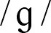 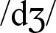 I.6, II.1, XIV Słuchanie: ogłoszenie reklamowe restauracji; uzupełnianie luk w notatce informacjami z nagrania Czytanie i słuchanie: rozmowa w restauracji: zamawianie jedzenia; uzupełnianie luk w tekścieII.1, II.5, III.4, III.7 Mówienie: odgrywanie rozmowy w restauracji: zamawianie jedzenia (w oparciu o model i podane menu; praca w parach/grupach)VI.2, VI.3, VI.7, VI.8, VI.10, VI.12, VI.14, VI.15, VIII.1, XISB: WL, str.116WB: 7c, str. 42 LEKCJA  487cSkills in Actionstr. 60Leksyka i tematyka: sposoby przygotowania potrawrestauracje: ogłoszenie reklamowe, menu, zamawianie jedzeniaWymowa: różnica między głoskami  i I.6, II.1, XIV Słuchanie: ogłoszenie reklamowe restauracji; uzupełnianie luk w notatce informacjami z nagrania Czytanie i słuchanie: rozmowa w restauracji: zamawianie jedzenia; uzupełnianie luk w tekścieII.1, II.5, III.4, III.7 Mówienie: odgrywanie rozmowy w restauracji: zamawianie jedzenia (w oparciu o model i podane menu; praca w parach/grupach)VI.2, VI.3, VI.7, VI.8, VI.10, VI.12, VI.14, VI.15, VIII.1, XILEKCJA  48…………Leksyka i tematyka: sposoby przygotowania potrawrestauracje: ogłoszenie reklamowe, menu, zamawianie jedzeniaWymowa: różnica między głoskami  i I.6, II.1, XIV Słuchanie: ogłoszenie reklamowe restauracji; uzupełnianie luk w notatce informacjami z nagrania Czytanie i słuchanie: rozmowa w restauracji: zamawianie jedzenia; uzupełnianie luk w tekścieII.1, II.5, III.4, III.7 Mówienie: odgrywanie rozmowy w restauracji: zamawianie jedzenia (w oparciu o model i podane menu; praca w parach/grupach)VI.2, VI.3, VI.7, VI.8, VI.10, VI.12, VI.14, VI.15, VIII.1, XILEKCJA  48…………Temat lekcji: 1. At the restaurant: adverts, menu, ordering food – słownictwo, ćwiczenia w słuchaniu, dialogi. Głoski  i  – ćwiczenia w wymowie.Temat lekcji: 1. At the restaurant: adverts, menu, ordering food – słownictwo, ćwiczenia w słuchaniu, dialogi. Głoski  i  – ćwiczenia w wymowie.Temat lekcji: 1. At the restaurant: adverts, menu, ordering food – słownictwo, ćwiczenia w słuchaniu, dialogi. Głoski  i  – ćwiczenia w wymowie.Temat lekcji: 1. At the restaurant: adverts, menu, ordering food – słownictwo, ćwiczenia w słuchaniu, dialogi. Głoski  i  – ćwiczenia w wymowie.LEKCJA  497cSkills in Actionstr. 61Leksyka, tematyka i gramatyka:opis i recenzowanie restauracji (lokalizacja, menu, obsługa itd.) użycie przymiotników w recenzjachtworzenie trybu rozkazującego i jego stosowanie w rekomendacjach I.6, XIV Czytanie: The Cookhouse; uzupełnianie tabelki dot. treści recenzji; identyfikacja przymiotników użytych z podanymi rzeczownikami oraz wyszukiwanie przykładów zastosowanego trybu rozkazującegoIII.1, III.4, III.7 Pisanie: ćwiczenie przygotowawcze: uzupełnianie zdań rozkazujących podanymi czasownikamiwypowiedź pisemna: recenzja wybranej restauracji (w oparciu o uzupełnioną modelową tabelkę i podany plan; MEDIATION)V.1, V.3, V.6, V.10, V.11, V.12, VII.3, VII.4, VII.8, VII.11, VII.15, VIII.1, VIII.2, XSB: WL, str.116WB: 7c, str. 43 LEKCJA  497cSkills in Actionstr. 61Leksyka, tematyka i gramatyka:opis i recenzowanie restauracji (lokalizacja, menu, obsługa itd.) użycie przymiotników w recenzjachtworzenie trybu rozkazującego i jego stosowanie w rekomendacjach I.6, XIV Czytanie: The Cookhouse; uzupełnianie tabelki dot. treści recenzji; identyfikacja przymiotników użytych z podanymi rzeczownikami oraz wyszukiwanie przykładów zastosowanego trybu rozkazującegoIII.1, III.4, III.7 Pisanie: ćwiczenie przygotowawcze: uzupełnianie zdań rozkazujących podanymi czasownikamiwypowiedź pisemna: recenzja wybranej restauracji (w oparciu o uzupełnioną modelową tabelkę i podany plan; MEDIATION)V.1, V.3, V.6, V.10, V.11, V.12, VII.3, VII.4, VII.8, VII.11, VII.15, VIII.1, VIII.2, XLEKCJA  49…………Leksyka, tematyka i gramatyka:opis i recenzowanie restauracji (lokalizacja, menu, obsługa itd.) użycie przymiotników w recenzjachtworzenie trybu rozkazującego i jego stosowanie w rekomendacjach I.6, XIV Czytanie: The Cookhouse; uzupełnianie tabelki dot. treści recenzji; identyfikacja przymiotników użytych z podanymi rzeczownikami oraz wyszukiwanie przykładów zastosowanego trybu rozkazującegoIII.1, III.4, III.7 Pisanie: ćwiczenie przygotowawcze: uzupełnianie zdań rozkazujących podanymi czasownikamiwypowiedź pisemna: recenzja wybranej restauracji (w oparciu o uzupełnioną modelową tabelkę i podany plan; MEDIATION)V.1, V.3, V.6, V.10, V.11, V.12, VII.3, VII.4, VII.8, VII.11, VII.15, VIII.1, VIII.2, XLEKCJA  49…………Temat lekcji: 1. Restaurant reviews – ćwiczenia w czytaniu i pisaniu, użycie trybu rozkazującego.Temat lekcji: 1. Restaurant reviews – ćwiczenia w czytaniu i pisaniu, użycie trybu rozkazującego.Temat lekcji: 1. Restaurant reviews – ćwiczenia w czytaniu i pisaniu, użycie trybu rozkazującego.Temat lekcji: 1. Restaurant reviews – ćwiczenia w czytaniu i pisaniu, użycie trybu rozkazującego.LEKCJA  507Culture+Reviewstr. 62–63Tematyka i leksyka: przepisy na tradycyjne narodowe potrawy, w tym wyróżnione wyrazy, np. baking powder, potczasowniki zw. z przygotowaniem dańLeksyka i gramatyka: powtórzenie słownictwa i gramatyki z Unitu 7 w formie ćwiczeń: m.in. wybór słów niepasujących do pozostałych, wybór właściwych słów i określeń ilościowych w kontekścieI.6, IX.1, XIV Czytanie (zintegrowane ze słuchaniem): Traditional Recipes>Ireland; znajdowanie informacji podstawowych Mówienie: dialog dot. wybranego dania, opisanego w tekście (praca w parach, MEDIATION)III.1, III.4, IV.1, IV.10, VI.1, VI.11, VIII.2, XIMówienie: krótkie reakcje językowe (powtórzenie: dobór właściwych reakcji) Mówienie i pisanie: zbieranie informacji o tradycyjnym polskim daniu, przepis i materiał wideo prezentujący jego przygotowanie (ICT, MEDIATION)IV.1, IV.10, IV.11, V.1, V.10, V.11, V.12, VI.3, VI.11, VI.15, VIII.3, VIII.4, X, XII, XIII SB: VIDEOSB: WL, str.116LEKCJA  507Culture+Reviewstr. 62–63Tematyka i leksyka: przepisy na tradycyjne narodowe potrawy, w tym wyróżnione wyrazy, np. baking powder, potczasowniki zw. z przygotowaniem dańLeksyka i gramatyka: powtórzenie słownictwa i gramatyki z Unitu 7 w formie ćwiczeń: m.in. wybór słów niepasujących do pozostałych, wybór właściwych słów i określeń ilościowych w kontekścieI.6, IX.1, XIV Czytanie (zintegrowane ze słuchaniem): Traditional Recipes>Ireland; znajdowanie informacji podstawowych Mówienie: dialog dot. wybranego dania, opisanego w tekście (praca w parach, MEDIATION)III.1, III.4, IV.1, IV.10, VI.1, VI.11, VIII.2, XIMówienie: krótkie reakcje językowe (powtórzenie: dobór właściwych reakcji) Mówienie i pisanie: zbieranie informacji o tradycyjnym polskim daniu, przepis i materiał wideo prezentujący jego przygotowanie (ICT, MEDIATION)IV.1, IV.10, IV.11, V.1, V.10, V.11, V.12, VI.3, VI.11, VI.15, VIII.3, VIII.4, X, XII, XIII LEKCJA  50…………Tematyka i leksyka: przepisy na tradycyjne narodowe potrawy, w tym wyróżnione wyrazy, np. baking powder, potczasowniki zw. z przygotowaniem dańLeksyka i gramatyka: powtórzenie słownictwa i gramatyki z Unitu 7 w formie ćwiczeń: m.in. wybór słów niepasujących do pozostałych, wybór właściwych słów i określeń ilościowych w kontekścieI.6, IX.1, XIV Czytanie (zintegrowane ze słuchaniem): Traditional Recipes>Ireland; znajdowanie informacji podstawowych Mówienie: dialog dot. wybranego dania, opisanego w tekście (praca w parach, MEDIATION)III.1, III.4, IV.1, IV.10, VI.1, VI.11, VIII.2, XIMówienie: krótkie reakcje językowe (powtórzenie: dobór właściwych reakcji) Mówienie i pisanie: zbieranie informacji o tradycyjnym polskim daniu, przepis i materiał wideo prezentujący jego przygotowanie (ICT, MEDIATION)IV.1, IV.10, IV.11, V.1, V.10, V.11, V.12, VI.3, VI.11, VI.15, VIII.3, VIII.4, X, XII, XIII LEKCJA  50…………Temat lekcji: 1. Traditional recipes – praca z tekstem, ćwiczenia w mówieniu i pisaniu. Review – powtórzenie materiału z Unitu 7 (słownictwo, gramatyka, reakcje 
                            językowe).Temat lekcji: 1. Traditional recipes – praca z tekstem, ćwiczenia w mówieniu i pisaniu. Review – powtórzenie materiału z Unitu 7 (słownictwo, gramatyka, reakcje 
                            językowe).Temat lekcji: 1. Traditional recipes – praca z tekstem, ćwiczenia w mówieniu i pisaniu. Review – powtórzenie materiału z Unitu 7 (słownictwo, gramatyka, reakcje 
                            językowe).Temat lekcji: 1. Traditional recipes – praca z tekstem, ćwiczenia w mówieniu i pisaniu. Review – powtórzenie materiału z Unitu 7 (słownictwo, gramatyka, reakcje 
                            językowe).ROZDZIAŁstronaZNAJOMOŚĆ ŚRODKÓW JĘZYKOWYCHROZUMIENIE WYPOWIEDZI& PRZETWARZANIE WYPOWIEDZITWORZENIE WYPOWIEDZI& REAGOWANIE NA WYPOWIEDZIMATERIAŁ ĆWICZENIO-WY**DATA*ZNAJOMOŚĆ ŚRODKÓW JĘZYKOWYCHROZUMIENIE WYPOWIEDZI& PRZETWARZANIE WYPOWIEDZITWORZENIE WYPOWIEDZI& REAGOWANIE NA WYPOWIEDZIMATERIAŁ ĆWICZENIO-WY**UNIT 8 – NEW PLACES, NEW FACESTEMATY: MIEJSCE ZAMIESZKANIA, PODRÓŻOWANIE I TURYSTYKA, KULTURA, ŚWIAT PRZYRODY, ELEMENTY WIEDZY O KRAJACH ANGLOJĘZYCZNYCH I O POLSCE I.2, I.8, I.9, I.13, IX.1, IX.2UNIT 8 – NEW PLACES, NEW FACESTEMATY: MIEJSCE ZAMIESZKANIA, PODRÓŻOWANIE I TURYSTYKA, KULTURA, ŚWIAT PRZYRODY, ELEMENTY WIEDZY O KRAJACH ANGLOJĘZYCZNYCH I O POLSCE I.2, I.8, I.9, I.13, IX.1, IX.2UNIT 8 – NEW PLACES, NEW FACESTEMATY: MIEJSCE ZAMIESZKANIA, PODRÓŻOWANIE I TURYSTYKA, KULTURA, ŚWIAT PRZYRODY, ELEMENTY WIEDZY O KRAJACH ANGLOJĘZYCZNYCH I O POLSCE I.2, I.8, I.9, I.13, IX.1, IX.2UNIT 8 – NEW PLACES, NEW FACESTEMATY: MIEJSCE ZAMIESZKANIA, PODRÓŻOWANIE I TURYSTYKA, KULTURA, ŚWIAT PRZYRODY, ELEMENTY WIEDZY O KRAJACH ANGLOJĘZYCZNYCH I O POLSCE I.2, I.8, I.9, I.13, IX.1, IX.2UNIT 8 – NEW PLACES, NEW FACESTEMATY: MIEJSCE ZAMIESZKANIA, PODRÓŻOWANIE I TURYSTYKA, KULTURA, ŚWIAT PRZYRODY, ELEMENTY WIEDZY O KRAJACH ANGLOJĘZYCZNYCH I O POLSCE I.2, I.8, I.9, I.13, IX.1, IX.2LEKCJA  518astr. 64–65Leksyka i tematyka: przymiotniki o przeciwnym znaczeniu (np. quiet – noisy, modern – old) opisujące różne miejsca i porównywanie tych miejscopis znanych miejsc i obiektów (na przykładzie Los Angeles)słowa i zwroty wyróżnione, np. home to, unforgettable, suit everyone’s budgetkolokacje, np. heavy traffic, outdoor theatre, sports stadium, oraz synonimy, np. trendy – fashionable, near – close to (praca ze słownikiem)I.8, I.9, IX.1, X, XIVCzytanie (zintegrowane ze słuchaniem): Los Angeles. The City of Angeles; zadanie typu P/F (praca w parach), odpowiedzi na pytania dot. treści tekstu i ćwiczenia leksykalneII.1, II.5, III.1, III.4, III.7, VI.3, VIII.2, XIMówienie: opinia o LA jako idealnym miejscu na wakacje, porównywanie uzasadnień własnych i innych osób (praca grupowa, MEDIATION)Pisanie: tworzenie zdań porównujących York z LA (w oparciu o zdjęcia i podane przymiotniki)tworzenie zdań z kolokacjami z tekstutworzenie zdań porównujących własną miejscowość z LA (MEDIATION)IV.1, IV.3, IV.6, IV.11, V.1, V.2, V.3, VI.3, VI.15, VII.3, VIII.1, VIII.2, XI, XIIISB: VIDEOSB: WL, str.116WB: 8a, str. 44LEKCJA  518astr. 64–65Leksyka i tematyka: przymiotniki o przeciwnym znaczeniu (np. quiet – noisy, modern – old) opisujące różne miejsca i porównywanie tych miejscopis znanych miejsc i obiektów (na przykładzie Los Angeles)słowa i zwroty wyróżnione, np. home to, unforgettable, suit everyone’s budgetkolokacje, np. heavy traffic, outdoor theatre, sports stadium, oraz synonimy, np. trendy – fashionable, near – close to (praca ze słownikiem)I.8, I.9, IX.1, X, XIVCzytanie (zintegrowane ze słuchaniem): Los Angeles. The City of Angeles; zadanie typu P/F (praca w parach), odpowiedzi na pytania dot. treści tekstu i ćwiczenia leksykalneII.1, II.5, III.1, III.4, III.7, VI.3, VIII.2, XIMówienie: opinia o LA jako idealnym miejscu na wakacje, porównywanie uzasadnień własnych i innych osób (praca grupowa, MEDIATION)Pisanie: tworzenie zdań porównujących York z LA (w oparciu o zdjęcia i podane przymiotniki)tworzenie zdań z kolokacjami z tekstutworzenie zdań porównujących własną miejscowość z LA (MEDIATION)IV.1, IV.3, IV.6, IV.11, V.1, V.2, V.3, VI.3, VI.15, VII.3, VIII.1, VIII.2, XI, XIIILEKCJA  51…………Leksyka i tematyka: przymiotniki o przeciwnym znaczeniu (np. quiet – noisy, modern – old) opisujące różne miejsca i porównywanie tych miejscopis znanych miejsc i obiektów (na przykładzie Los Angeles)słowa i zwroty wyróżnione, np. home to, unforgettable, suit everyone’s budgetkolokacje, np. heavy traffic, outdoor theatre, sports stadium, oraz synonimy, np. trendy – fashionable, near – close to (praca ze słownikiem)I.8, I.9, IX.1, X, XIVCzytanie (zintegrowane ze słuchaniem): Los Angeles. The City of Angeles; zadanie typu P/F (praca w parach), odpowiedzi na pytania dot. treści tekstu i ćwiczenia leksykalneII.1, II.5, III.1, III.4, III.7, VI.3, VIII.2, XIMówienie: opinia o LA jako idealnym miejscu na wakacje, porównywanie uzasadnień własnych i innych osób (praca grupowa, MEDIATION)Pisanie: tworzenie zdań porównujących York z LA (w oparciu o zdjęcia i podane przymiotniki)tworzenie zdań z kolokacjami z tekstutworzenie zdań porównujących własną miejscowość z LA (MEDIATION)IV.1, IV.3, IV.6, IV.11, V.1, V.2, V.3, VI.3, VI.15, VII.3, VIII.1, VIII.2, XI, XIIILEKCJA  51…………Temat lekcji: 1. Describing places – słownictwo, porównywanie. LA, the City of Angeles – praca z tekstem, ćwiczenia leksykalne.Temat lekcji: 1. Describing places – słownictwo, porównywanie. LA, the City of Angeles – praca z tekstem, ćwiczenia leksykalne.Temat lekcji: 1. Describing places – słownictwo, porównywanie. LA, the City of Angeles – praca z tekstem, ćwiczenia leksykalne.Temat lekcji: 1. Describing places – słownictwo, porównywanie. LA, the City of Angeles – praca z tekstem, ćwiczenia leksykalne.LEKCJA  528bGrammar in Usestr. 66–67Tematyka i gramatyka: opis i porównywanie różnych miast i swojej miejscowości porównywanie cech geograficznych, środków transportu oraz różnych miejsczasady stopniowania przymiotników, w tym stopniowanie nieregularnekonstrukcja porównawcza: as … as oraz przysłówki stosowane w porównaniach: much, quite, very, too, enoughI.2, I.8, I.13, IX.1, XIV Czytanie: Visit the Big Apple!; identyfikacja użycia różnych form przymiotnikówSłuchanie, czytanie i pisanie: kwiz geograficzny; wybór odpowiedzi i sprawdzanie ich poprawności przez odsłuchanie nagrania zdania dot. Londynu i Edynburga; zadanie typu P/F: potwierdzanie zdań prawdziwych i korekta zdań fałszywych wg wzoru (MEDIATION)II.1, II.5, III.1, III.4, III.7, V.1, V.3, VIII.2 Mówienie: krótkie dialogi sterowane porównujące miasta w Polsce (z użyciem podanych przymiotników) oraz dialog sterowany nt. wybranych miejsc w swojej miejscowości (w oparciu o model; praca w parach)Pisanie: tworzenie zdań porównujących środki transportu (w oparciu o dane z tabelki)Czytanie i mówienie: dialog o miejscach wypoczynku; uzupełnianie luk i odgrywanie podobnego dialogu o innych miejscach, wg modelu i notatek (praca w parach)III.1, III.5, IV.1, IV.3, V.1, VI.3, VIII.1, XISB: WL, str.116WB: 8b, str. 45GB 8, str. 33–35LEKCJA  528bGrammar in Usestr. 66–67Tematyka i gramatyka: opis i porównywanie różnych miast i swojej miejscowości porównywanie cech geograficznych, środków transportu oraz różnych miejsczasady stopniowania przymiotników, w tym stopniowanie nieregularnekonstrukcja porównawcza: as … as oraz przysłówki stosowane w porównaniach: much, quite, very, too, enoughI.2, I.8, I.13, IX.1, XIV Czytanie: Visit the Big Apple!; identyfikacja użycia różnych form przymiotnikówSłuchanie, czytanie i pisanie: kwiz geograficzny; wybór odpowiedzi i sprawdzanie ich poprawności przez odsłuchanie nagrania zdania dot. Londynu i Edynburga; zadanie typu P/F: potwierdzanie zdań prawdziwych i korekta zdań fałszywych wg wzoru (MEDIATION)II.1, II.5, III.1, III.4, III.7, V.1, V.3, VIII.2 Mówienie: krótkie dialogi sterowane porównujące miasta w Polsce (z użyciem podanych przymiotników) oraz dialog sterowany nt. wybranych miejsc w swojej miejscowości (w oparciu o model; praca w parach)Pisanie: tworzenie zdań porównujących środki transportu (w oparciu o dane z tabelki)Czytanie i mówienie: dialog o miejscach wypoczynku; uzupełnianie luk i odgrywanie podobnego dialogu o innych miejscach, wg modelu i notatek (praca w parach)III.1, III.5, IV.1, IV.3, V.1, VI.3, VIII.1, XILEKCJA  52…………Tematyka i gramatyka: opis i porównywanie różnych miast i swojej miejscowości porównywanie cech geograficznych, środków transportu oraz różnych miejsczasady stopniowania przymiotników, w tym stopniowanie nieregularnekonstrukcja porównawcza: as … as oraz przysłówki stosowane w porównaniach: much, quite, very, too, enoughI.2, I.8, I.13, IX.1, XIV Czytanie: Visit the Big Apple!; identyfikacja użycia różnych form przymiotnikówSłuchanie, czytanie i pisanie: kwiz geograficzny; wybór odpowiedzi i sprawdzanie ich poprawności przez odsłuchanie nagrania zdania dot. Londynu i Edynburga; zadanie typu P/F: potwierdzanie zdań prawdziwych i korekta zdań fałszywych wg wzoru (MEDIATION)II.1, II.5, III.1, III.4, III.7, V.1, V.3, VIII.2 Mówienie: krótkie dialogi sterowane porównujące miasta w Polsce (z użyciem podanych przymiotników) oraz dialog sterowany nt. wybranych miejsc w swojej miejscowości (w oparciu o model; praca w parach)Pisanie: tworzenie zdań porównujących środki transportu (w oparciu o dane z tabelki)Czytanie i mówienie: dialog o miejscach wypoczynku; uzupełnianie luk i odgrywanie podobnego dialogu o innych miejscach, wg modelu i notatek (praca w parach)III.1, III.5, IV.1, IV.3, V.1, VI.3, VIII.1, XILEKCJA  52…………Temat lekcji: 1. Comparison of adjectives, adverbs of degree – ćwiczenia gramatyczne. Comparing places – dialogi. Temat lekcji: 1. Comparison of adjectives, adverbs of degree – ćwiczenia gramatyczne. Comparing places – dialogi. Temat lekcji: 1. Comparison of adjectives, adverbs of degree – ćwiczenia gramatyczne. Comparing places – dialogi. Temat lekcji: 1. Comparison of adjectives, adverbs of degree – ćwiczenia gramatyczne. Comparing places – dialogi. LEKCJA  538cSkills in Actionstr. 68Leksyka i tematyka: opis obiektów, miejsc stanowiących atrakcje turystycznenegocjacje dot. miejsc, które warto odwiedzićWymowa: różnica między głoskami  i 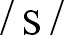 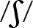 I.8, II.1, IX.1, XIV Słuchanie: rozmowa dot. kolegów z klasy i miejsc ich pobytu; dobór osób do miejscCzytanie i słuchanie: dialog przyjaciół: negocjowanie dot. miejsc, które warto odwiedzić w LA; wyszukiwanie podstawowych informacjiII.1, II.2, II.5, III.1, III.4Mówienie: tworzenie zdań nt. aktywności w podanych miejscach i krótka wypowiedź o obiektach znajdujących się w miejscu zamieszkaniaodgrywanie dialogu dot. miejsc, które warto odwiedzić w LA (w oparciu o model; podane notatki i zwroty; praca w parach)IV.1, IV.3, VI.2, VI.3, VI.4, VI.5, VI.8, VI.15, VIII.1, XI, XIIISB: WL, str.116WB: 8c, str. 46LEKCJA  538cSkills in Actionstr. 68Leksyka i tematyka: opis obiektów, miejsc stanowiących atrakcje turystycznenegocjacje dot. miejsc, które warto odwiedzićWymowa: różnica między głoskami  i I.8, II.1, IX.1, XIV Słuchanie: rozmowa dot. kolegów z klasy i miejsc ich pobytu; dobór osób do miejscCzytanie i słuchanie: dialog przyjaciół: negocjowanie dot. miejsc, które warto odwiedzić w LA; wyszukiwanie podstawowych informacjiII.1, II.2, II.5, III.1, III.4Mówienie: tworzenie zdań nt. aktywności w podanych miejscach i krótka wypowiedź o obiektach znajdujących się w miejscu zamieszkaniaodgrywanie dialogu dot. miejsc, które warto odwiedzić w LA (w oparciu o model; podane notatki i zwroty; praca w parach)IV.1, IV.3, VI.2, VI.3, VI.4, VI.5, VI.8, VI.15, VIII.1, XI, XIIILEKCJA  53…………Leksyka i tematyka: opis obiektów, miejsc stanowiących atrakcje turystycznenegocjacje dot. miejsc, które warto odwiedzićWymowa: różnica między głoskami  i I.8, II.1, IX.1, XIV Słuchanie: rozmowa dot. kolegów z klasy i miejsc ich pobytu; dobór osób do miejscCzytanie i słuchanie: dialog przyjaciół: negocjowanie dot. miejsc, które warto odwiedzić w LA; wyszukiwanie podstawowych informacjiII.1, II.2, II.5, III.1, III.4Mówienie: tworzenie zdań nt. aktywności w podanych miejscach i krótka wypowiedź o obiektach znajdujących się w miejscu zamieszkaniaodgrywanie dialogu dot. miejsc, które warto odwiedzić w LA (w oparciu o model; podane notatki i zwroty; praca w parach)IV.1, IV.3, VI.2, VI.3, VI.4, VI.5, VI.8, VI.15, VIII.1, XI, XIIILEKCJA  53…………Temat lekcji: 1. Tourist attractions & other places – słownictwo, ćwiczenia w słuchaniu. Making suggestions – dialogi. Głoski  i  – ćwiczenia w wymowie.Temat lekcji: 1. Tourist attractions & other places – słownictwo, ćwiczenia w słuchaniu. Making suggestions – dialogi. Głoski  i  – ćwiczenia w wymowie.Temat lekcji: 1. Tourist attractions & other places – słownictwo, ćwiczenia w słuchaniu. Making suggestions – dialogi. Głoski  i  – ćwiczenia w wymowie.Temat lekcji: 1. Tourist attractions & other places – słownictwo, ćwiczenia w słuchaniu. Making suggestions – dialogi. Głoski  i  – ćwiczenia w wymowie.LEKCJA  548cSkills in Actionstr. 69Tematyka i gramatyka:opisywanie atrakcji turystycznych i ich rekomendacjazasady pisania artykułów: kompozycja, krótki, chwytliwy tytuł, styl nieformalny, użycie czasów teraźniejszych i przymiotnikówI.8, I.9, XIV Czytanie: artykuł o Stratford-upon-Avon, miejscu urodzin Szekspira; analiza zadania i intencji autora artykułu, robienie notatek dot. treści tekstu i wyszukiwanie przymiotników opisujących podane elementy III.1, III.2, III.3, III.4, III.5, IX.1Pisanie: ćwiczenia przygotowawcze: wyszukiwanie przymiotników niepasujących do podanych rzeczownikówwypowiedź pisemna: artykuł o popularnym, turystycznym miejscu w Polsce (w oparciu o zebrane informacje, notatki i podany plan; ICT; MEDIATION)V.1, V.2, V.3, V.10, V.11, V.12, VII.3, VII.8, VII.15, VIII.1, VIII.3, IX.1, X, XII, XIIISB: WL, str.116WB: 8c, str. 47 LEKCJA  548cSkills in Actionstr. 69Tematyka i gramatyka:opisywanie atrakcji turystycznych i ich rekomendacjazasady pisania artykułów: kompozycja, krótki, chwytliwy tytuł, styl nieformalny, użycie czasów teraźniejszych i przymiotnikówI.8, I.9, XIV Czytanie: artykuł o Stratford-upon-Avon, miejscu urodzin Szekspira; analiza zadania i intencji autora artykułu, robienie notatek dot. treści tekstu i wyszukiwanie przymiotników opisujących podane elementy III.1, III.2, III.3, III.4, III.5, IX.1Pisanie: ćwiczenia przygotowawcze: wyszukiwanie przymiotników niepasujących do podanych rzeczownikówwypowiedź pisemna: artykuł o popularnym, turystycznym miejscu w Polsce (w oparciu o zebrane informacje, notatki i podany plan; ICT; MEDIATION)V.1, V.2, V.3, V.10, V.11, V.12, VII.3, VII.8, VII.15, VIII.1, VIII.3, IX.1, X, XII, XIIILEKCJA  54…………Tematyka i gramatyka:opisywanie atrakcji turystycznych i ich rekomendacjazasady pisania artykułów: kompozycja, krótki, chwytliwy tytuł, styl nieformalny, użycie czasów teraźniejszych i przymiotnikówI.8, I.9, XIV Czytanie: artykuł o Stratford-upon-Avon, miejscu urodzin Szekspira; analiza zadania i intencji autora artykułu, robienie notatek dot. treści tekstu i wyszukiwanie przymiotników opisujących podane elementy III.1, III.2, III.3, III.4, III.5, IX.1Pisanie: ćwiczenia przygotowawcze: wyszukiwanie przymiotników niepasujących do podanych rzeczownikówwypowiedź pisemna: artykuł o popularnym, turystycznym miejscu w Polsce (w oparciu o zebrane informacje, notatki i podany plan; ICT; MEDIATION)V.1, V.2, V.3, V.10, V.11, V.12, VII.3, VII.8, VII.15, VIII.1, VIII.3, IX.1, X, XII, XIIILEKCJA  54…………Temat lekcji: 1. Articles about popular tourist destinations – ćwiczenia w czytaniu i pisaniu.Temat lekcji: 1. Articles about popular tourist destinations – ćwiczenia w czytaniu i pisaniu.Temat lekcji: 1. Articles about popular tourist destinations – ćwiczenia w czytaniu i pisaniu.Temat lekcji: 1. Articles about popular tourist destinations – ćwiczenia w czytaniu i pisaniu.LEKCJA  558Culture+Reviewstr. 70–71Tematyka i leksyka: opis wybranych cudów natury, w tym wyróżnione wyrazy, np. volcano, lake, trekkingLeksyka i gramatyka: powtórzenie słownictwa i gramatyki z Unitu 8 w formie ćwiczeń: m.in. wybór właściwych wyrazów i form przymiotników w kontekście, uzupełnianie zdań prawidłowymi formami przymiotników w nawiasachI.8, I.13, IX.1, XIV Słuchanie i czytanie: Welcome to New Zealand; wyszukiwanie podstawowych informacji i odpowiedzi na pytania dot. treści tekstuMówienie: opinia o atrakcyjności miejsc opisanych w tekście (praca w parach, MEDIATION)II.1, II.5, III.1, III.4, IV.1, IV.3, IV.6, VI.4, VI.15, VIII.2Pisanie i mówienie: zbieranie informacji i krótkie teksty lub prezentacja komputerowa dwóch cudów natury w Polsce/ w innym kraju (projekt ICT, MEDIATION)Mówienie: krótkie reakcje językowe (powtórzenie: dobór właściwych reakcji) IV.1, IV.2, IV.3, IV.11, V.1, V.2, V.3, V.11, V.12, VI.3, VI.5, VI.8, VI.15, VII.3, VII.15, VIII.2, VIII.3, VIII.4, IX.1, X, XI, XII, XIIISB: VIDEOSB: WL, str.116LEKCJA  558Culture+Reviewstr. 70–71Tematyka i leksyka: opis wybranych cudów natury, w tym wyróżnione wyrazy, np. volcano, lake, trekkingLeksyka i gramatyka: powtórzenie słownictwa i gramatyki z Unitu 8 w formie ćwiczeń: m.in. wybór właściwych wyrazów i form przymiotników w kontekście, uzupełnianie zdań prawidłowymi formami przymiotników w nawiasachI.8, I.13, IX.1, XIV Słuchanie i czytanie: Welcome to New Zealand; wyszukiwanie podstawowych informacji i odpowiedzi na pytania dot. treści tekstuMówienie: opinia o atrakcyjności miejsc opisanych w tekście (praca w parach, MEDIATION)II.1, II.5, III.1, III.4, IV.1, IV.3, IV.6, VI.4, VI.15, VIII.2Pisanie i mówienie: zbieranie informacji i krótkie teksty lub prezentacja komputerowa dwóch cudów natury w Polsce/ w innym kraju (projekt ICT, MEDIATION)Mówienie: krótkie reakcje językowe (powtórzenie: dobór właściwych reakcji) IV.1, IV.2, IV.3, IV.11, V.1, V.2, V.3, V.11, V.12, VI.3, VI.5, VI.8, VI.15, VII.3, VII.15, VIII.2, VIII.3, VIII.4, IX.1, X, XI, XII, XIIILEKCJA  55…………Tematyka i leksyka: opis wybranych cudów natury, w tym wyróżnione wyrazy, np. volcano, lake, trekkingLeksyka i gramatyka: powtórzenie słownictwa i gramatyki z Unitu 8 w formie ćwiczeń: m.in. wybór właściwych wyrazów i form przymiotników w kontekście, uzupełnianie zdań prawidłowymi formami przymiotników w nawiasachI.8, I.13, IX.1, XIV Słuchanie i czytanie: Welcome to New Zealand; wyszukiwanie podstawowych informacji i odpowiedzi na pytania dot. treści tekstuMówienie: opinia o atrakcyjności miejsc opisanych w tekście (praca w parach, MEDIATION)II.1, II.5, III.1, III.4, IV.1, IV.3, IV.6, VI.4, VI.15, VIII.2Pisanie i mówienie: zbieranie informacji i krótkie teksty lub prezentacja komputerowa dwóch cudów natury w Polsce/ w innym kraju (projekt ICT, MEDIATION)Mówienie: krótkie reakcje językowe (powtórzenie: dobór właściwych reakcji) IV.1, IV.2, IV.3, IV.11, V.1, V.2, V.3, V.11, V.12, VI.3, VI.5, VI.8, VI.15, VII.3, VII.15, VIII.2, VIII.3, VIII.4, IX.1, X, XI, XII, XIIILEKCJA  55…………Temat lekcji: 1. Places of natural beauty – praca z tekstem, projekt ICT. Review – powtórzenie materiału z Unitu 8 (słownictwo, gramatyka, reakcje językowe).Temat lekcji: 1. Places of natural beauty – praca z tekstem, projekt ICT. Review – powtórzenie materiału z Unitu 8 (słownictwo, gramatyka, reakcje językowe).Temat lekcji: 1. Places of natural beauty – praca z tekstem, projekt ICT. Review – powtórzenie materiału z Unitu 8 (słownictwo, gramatyka, reakcje językowe).Temat lekcji: 1. Places of natural beauty – praca z tekstem, projekt ICT. Review – powtórzenie materiału z Unitu 8 (słownictwo, gramatyka, reakcje językowe).ROZDZIAŁstronaZNAJOMOŚĆ ŚRODKÓW JĘZYKOWYCHZNAJOMOŚĆ ŚRODKÓW JĘZYKOWYCHROZUMIENIE WYPOWIEDZI& PRZETWARZANIE WYPOWIEDZITWORZENIE WYPOWIEDZI& REAGOWANIE NA WYPOWIEDZITWORZENIE WYPOWIEDZI& REAGOWANIE NA WYPOWIEDZIMATERIAŁ ĆWICZENIO-WY**MATERIAŁ ĆWICZENIO-WY**DATA*ZNAJOMOŚĆ ŚRODKÓW JĘZYKOWYCHZNAJOMOŚĆ ŚRODKÓW JĘZYKOWYCHROZUMIENIE WYPOWIEDZI& PRZETWARZANIE WYPOWIEDZITWORZENIE WYPOWIEDZI& REAGOWANIE NA WYPOWIEDZITWORZENIE WYPOWIEDZI& REAGOWANIE NA WYPOWIEDZIMATERIAŁ ĆWICZENIO-WY**MATERIAŁ ĆWICZENIO-WY**UNIT 9 – TIMES CHANGETEMATY: MIEJSCE ZAMIESZKANIA, PODRÓŻOWANIE I TURYSTYKA, KULTURA, ELEMENTY WIEDZY O KRAJACH ANGLOJĘZYCZNYCH I O POLSCE I.2, I.8, I.9, IX.1UNIT 9 – TIMES CHANGETEMATY: MIEJSCE ZAMIESZKANIA, PODRÓŻOWANIE I TURYSTYKA, KULTURA, ELEMENTY WIEDZY O KRAJACH ANGLOJĘZYCZNYCH I O POLSCE I.2, I.8, I.9, IX.1UNIT 9 – TIMES CHANGETEMATY: MIEJSCE ZAMIESZKANIA, PODRÓŻOWANIE I TURYSTYKA, KULTURA, ELEMENTY WIEDZY O KRAJACH ANGLOJĘZYCZNYCH I O POLSCE I.2, I.8, I.9, IX.1UNIT 9 – TIMES CHANGETEMATY: MIEJSCE ZAMIESZKANIA, PODRÓŻOWANIE I TURYSTYKA, KULTURA, ELEMENTY WIEDZY O KRAJACH ANGLOJĘZYCZNYCH I O POLSCE I.2, I.8, I.9, IX.1UNIT 9 – TIMES CHANGETEMATY: MIEJSCE ZAMIESZKANIA, PODRÓŻOWANIE I TURYSTYKA, KULTURA, ELEMENTY WIEDZY O KRAJACH ANGLOJĘZYCZNYCH I O POLSCE I.2, I.8, I.9, IX.1UNIT 9 – TIMES CHANGETEMATY: MIEJSCE ZAMIESZKANIA, PODRÓŻOWANIE I TURYSTYKA, KULTURA, ELEMENTY WIEDZY O KRAJACH ANGLOJĘZYCZNYCH I O POLSCE I.2, I.8, I.9, IX.1UNIT 9 – TIMES CHANGETEMATY: MIEJSCE ZAMIESZKANIA, PODRÓŻOWANIE I TURYSTYKA, KULTURA, ELEMENTY WIEDZY O KRAJACH ANGLOJĘZYCZNYCH I O POLSCE I.2, I.8, I.9, IX.1UNIT 9 – TIMES CHANGETEMATY: MIEJSCE ZAMIESZKANIA, PODRÓŻOWANIE I TURYSTYKA, KULTURA, ELEMENTY WIEDZY O KRAJACH ANGLOJĘZYCZNYCH I O POLSCE I.2, I.8, I.9, IX.1LEKCJA  569astr. 72–73Leksyka i tematyka: opis terenu, miejsca zamieszkania oraz jego cech charakterystycznychsłowa i zwoty wyróżnione, np. coast, get around, in fact, back thenkolokacje, np. fishing boats, souvenir shops, w tym z przymiotnikami o przeciwnym znaczeniu, np. difficult life – easy life I.2, IX.1, X, XIVLeksyka i tematyka: opis terenu, miejsca zamieszkania oraz jego cech charakterystycznychsłowa i zwoty wyróżnione, np. coast, get around, in fact, back thenkolokacje, np. fishing boats, souvenir shops, w tym z przymiotnikami o przeciwnym znaczeniu, np. difficult life – easy life I.2, IX.1, X, XIVSłuchanie i czytanie: Inishmore: Then & Now; znajdowanie błędów w streszczeniu tekstu, odpowiedzi na pytania dot. treści tekstu i ćwiczenia leksykalne (praca ze słownikiem)II.1, II.5, III.1, III.4, XIII Mówienie i pisanie: notatki i ustna wypowiedź o życiu na wyspie Inishmore kiedyś i teraz oraz tworzenie zdań porównujących własną miejscowość z Inishmore (MEDIATION)IV.1, IV.3, IV.11, V.1, V.3, V.12, VIII.2, IX.2, X, XIIIMówienie i pisanie: notatki i ustna wypowiedź o życiu na wyspie Inishmore kiedyś i teraz oraz tworzenie zdań porównujących własną miejscowość z Inishmore (MEDIATION)IV.1, IV.3, IV.11, V.1, V.3, V.12, VIII.2, IX.2, X, XIIISB: VIDEOSB: WL, str.116WB: 9a, str. 48SB: VIDEOSB: WL, str.116WB: 9a, str. 48LEKCJA  569astr. 72–73Leksyka i tematyka: opis terenu, miejsca zamieszkania oraz jego cech charakterystycznychsłowa i zwoty wyróżnione, np. coast, get around, in fact, back thenkolokacje, np. fishing boats, souvenir shops, w tym z przymiotnikami o przeciwnym znaczeniu, np. difficult life – easy life I.2, IX.1, X, XIVLeksyka i tematyka: opis terenu, miejsca zamieszkania oraz jego cech charakterystycznychsłowa i zwoty wyróżnione, np. coast, get around, in fact, back thenkolokacje, np. fishing boats, souvenir shops, w tym z przymiotnikami o przeciwnym znaczeniu, np. difficult life – easy life I.2, IX.1, X, XIVSłuchanie i czytanie: Inishmore: Then & Now; znajdowanie błędów w streszczeniu tekstu, odpowiedzi na pytania dot. treści tekstu i ćwiczenia leksykalne (praca ze słownikiem)II.1, II.5, III.1, III.4, XIII Mówienie i pisanie: notatki i ustna wypowiedź o życiu na wyspie Inishmore kiedyś i teraz oraz tworzenie zdań porównujących własną miejscowość z Inishmore (MEDIATION)IV.1, IV.3, IV.11, V.1, V.3, V.12, VIII.2, IX.2, X, XIIIMówienie i pisanie: notatki i ustna wypowiedź o życiu na wyspie Inishmore kiedyś i teraz oraz tworzenie zdań porównujących własną miejscowość z Inishmore (MEDIATION)IV.1, IV.3, IV.11, V.1, V.3, V.12, VIII.2, IX.2, X, XIIILEKCJA  56…………Leksyka i tematyka: opis terenu, miejsca zamieszkania oraz jego cech charakterystycznychsłowa i zwoty wyróżnione, np. coast, get around, in fact, back thenkolokacje, np. fishing boats, souvenir shops, w tym z przymiotnikami o przeciwnym znaczeniu, np. difficult life – easy life I.2, IX.1, X, XIVLeksyka i tematyka: opis terenu, miejsca zamieszkania oraz jego cech charakterystycznychsłowa i zwoty wyróżnione, np. coast, get around, in fact, back thenkolokacje, np. fishing boats, souvenir shops, w tym z przymiotnikami o przeciwnym znaczeniu, np. difficult life – easy life I.2, IX.1, X, XIVSłuchanie i czytanie: Inishmore: Then & Now; znajdowanie błędów w streszczeniu tekstu, odpowiedzi na pytania dot. treści tekstu i ćwiczenia leksykalne (praca ze słownikiem)II.1, II.5, III.1, III.4, XIII Mówienie i pisanie: notatki i ustna wypowiedź o życiu na wyspie Inishmore kiedyś i teraz oraz tworzenie zdań porównujących własną miejscowość z Inishmore (MEDIATION)IV.1, IV.3, IV.11, V.1, V.3, V.12, VIII.2, IX.2, X, XIIIMówienie i pisanie: notatki i ustna wypowiedź o życiu na wyspie Inishmore kiedyś i teraz oraz tworzenie zdań porównujących własną miejscowość z Inishmore (MEDIATION)IV.1, IV.3, IV.11, V.1, V.3, V.12, VIII.2, IX.2, X, XIIILEKCJA  56…………Temat lekcji: 1. Inishmore Then & Now – słownictwo, praca z tekstem, ćwiczenia w mówieniu i pisaniu. Temat lekcji: 1. Inishmore Then & Now – słownictwo, praca z tekstem, ćwiczenia w mówieniu i pisaniu. Temat lekcji: 1. Inishmore Then & Now – słownictwo, praca z tekstem, ćwiczenia w mówieniu i pisaniu. Temat lekcji: 1. Inishmore Then & Now – słownictwo, praca z tekstem, ćwiczenia w mówieniu i pisaniu. Temat lekcji: 1. Inishmore Then & Now – słownictwo, praca z tekstem, ćwiczenia w mówieniu i pisaniu. Temat lekcji: 1. Inishmore Then & Now – słownictwo, praca z tekstem, ćwiczenia w mówieniu i pisaniu. Temat lekcji: 1. Inishmore Then & Now – słownictwo, praca z tekstem, ćwiczenia w mówieniu i pisaniu. LEKCJA  579bGrammar in Usestr. 74–75Tematyka i gramatyka: przedstawianie wybranych faktów historycznych, m.in. dot. wynalazków i transportu oraz faktów z przeszłości dot. życia prywatnegoopis życia w przeszłości, m.in. w starożytnym Rzymie i innych dawnych cywilizacjachczasowniki to be, to have, can w czasie Past Simple: was/were, had, could oraz tworzenie z nimi zdań twierdzących, przeczących, pytających i krótkich odpowiedziI.5, I.8, I.9, XIV Tematyka i gramatyka: przedstawianie wybranych faktów historycznych, m.in. dot. wynalazków i transportu oraz faktów z przeszłości dot. życia prywatnegoopis życia w przeszłości, m.in. w starożytnym Rzymie i innych dawnych cywilizacjachczasowniki to be, to have, can w czasie Past Simple: was/were, had, could oraz tworzenie z nimi zdań twierdzących, przeczących, pytających i krótkich odpowiedziI.5, I.8, I.9, XIV Czytanie: Transport quiz; wskazywanie przykładów użycia czasowników was/were, had, couldtekst o życiu starożytnych Rzymian; uzupełnianie luk w tekście podanymi czasownikami w czasie Past SimpleSłuchanie, czytanie i mówienie: rozmowa kolegów o swoich umiejętnościach w przeszłości; uzupełnianie tabelki dot. treści rozmowy i tworzenie zdań wg wzorów (MEDIATION)kwiz nt. życia dzieci w cywilizacji Inków; wybór odpowiedzi i sprawdzanie ich poprawności przez odsłuchanie nagrania oraz tworzenie zdań porównujących swoje życie z życiem małych Inków (wg wzoru)(MEDIATION)II.1, II.5, III.1, III.4, IV.2, IV.3, VIII.2 Mówienie: dialog sterowany z użyciem were, was, wasn’t oraz krótkie dialogi sterowane dot. życia w Londynie 150 lat temu (w oparciu o podane wzory i dane; praca w parach; MEDIATION) Mówienie i pisanie: krótkie dialogi sterowane i tworzenie zdań nt. rzeczy posiadanych 100 lat temu (w oparciu o model i podane dane; praca w parach; MEDIATION)zbieranie informacji i kwiz o wybranej starożytnej cywilizacji (praca w grupach; MEDIATION, projekt ICT)IV.2, IV.3, V.2, V.3, VI.3, VII.3, VIII.1, VIII.2, VIII.3, X, XI, XIIMówienie: dialog sterowany z użyciem were, was, wasn’t oraz krótkie dialogi sterowane dot. życia w Londynie 150 lat temu (w oparciu o podane wzory i dane; praca w parach; MEDIATION) Mówienie i pisanie: krótkie dialogi sterowane i tworzenie zdań nt. rzeczy posiadanych 100 lat temu (w oparciu o model i podane dane; praca w parach; MEDIATION)zbieranie informacji i kwiz o wybranej starożytnej cywilizacji (praca w grupach; MEDIATION, projekt ICT)IV.2, IV.3, V.2, V.3, VI.3, VII.3, VIII.1, VIII.2, VIII.3, X, XI, XIISB: WL, str.116WB: 9b, str. 49GB 9, str. 36–38SB: WL, str.116WB: 9b, str. 49GB 9, str. 36–38LEKCJA  579bGrammar in Usestr. 74–75Tematyka i gramatyka: przedstawianie wybranych faktów historycznych, m.in. dot. wynalazków i transportu oraz faktów z przeszłości dot. życia prywatnegoopis życia w przeszłości, m.in. w starożytnym Rzymie i innych dawnych cywilizacjachczasowniki to be, to have, can w czasie Past Simple: was/were, had, could oraz tworzenie z nimi zdań twierdzących, przeczących, pytających i krótkich odpowiedziI.5, I.8, I.9, XIV Tematyka i gramatyka: przedstawianie wybranych faktów historycznych, m.in. dot. wynalazków i transportu oraz faktów z przeszłości dot. życia prywatnegoopis życia w przeszłości, m.in. w starożytnym Rzymie i innych dawnych cywilizacjachczasowniki to be, to have, can w czasie Past Simple: was/were, had, could oraz tworzenie z nimi zdań twierdzących, przeczących, pytających i krótkich odpowiedziI.5, I.8, I.9, XIV Czytanie: Transport quiz; wskazywanie przykładów użycia czasowników was/were, had, couldtekst o życiu starożytnych Rzymian; uzupełnianie luk w tekście podanymi czasownikami w czasie Past SimpleSłuchanie, czytanie i mówienie: rozmowa kolegów o swoich umiejętnościach w przeszłości; uzupełnianie tabelki dot. treści rozmowy i tworzenie zdań wg wzorów (MEDIATION)kwiz nt. życia dzieci w cywilizacji Inków; wybór odpowiedzi i sprawdzanie ich poprawności przez odsłuchanie nagrania oraz tworzenie zdań porównujących swoje życie z życiem małych Inków (wg wzoru)(MEDIATION)II.1, II.5, III.1, III.4, IV.2, IV.3, VIII.2 Mówienie: dialog sterowany z użyciem were, was, wasn’t oraz krótkie dialogi sterowane dot. życia w Londynie 150 lat temu (w oparciu o podane wzory i dane; praca w parach; MEDIATION) Mówienie i pisanie: krótkie dialogi sterowane i tworzenie zdań nt. rzeczy posiadanych 100 lat temu (w oparciu o model i podane dane; praca w parach; MEDIATION)zbieranie informacji i kwiz o wybranej starożytnej cywilizacji (praca w grupach; MEDIATION, projekt ICT)IV.2, IV.3, V.2, V.3, VI.3, VII.3, VIII.1, VIII.2, VIII.3, X, XI, XIIMówienie: dialog sterowany z użyciem were, was, wasn’t oraz krótkie dialogi sterowane dot. życia w Londynie 150 lat temu (w oparciu o podane wzory i dane; praca w parach; MEDIATION) Mówienie i pisanie: krótkie dialogi sterowane i tworzenie zdań nt. rzeczy posiadanych 100 lat temu (w oparciu o model i podane dane; praca w parach; MEDIATION)zbieranie informacji i kwiz o wybranej starożytnej cywilizacji (praca w grupach; MEDIATION, projekt ICT)IV.2, IV.3, V.2, V.3, VI.3, VII.3, VIII.1, VIII.2, VIII.3, X, XI, XIILEKCJA  57…………Tematyka i gramatyka: przedstawianie wybranych faktów historycznych, m.in. dot. wynalazków i transportu oraz faktów z przeszłości dot. życia prywatnegoopis życia w przeszłości, m.in. w starożytnym Rzymie i innych dawnych cywilizacjachczasowniki to be, to have, can w czasie Past Simple: was/were, had, could oraz tworzenie z nimi zdań twierdzących, przeczących, pytających i krótkich odpowiedziI.5, I.8, I.9, XIV Tematyka i gramatyka: przedstawianie wybranych faktów historycznych, m.in. dot. wynalazków i transportu oraz faktów z przeszłości dot. życia prywatnegoopis życia w przeszłości, m.in. w starożytnym Rzymie i innych dawnych cywilizacjachczasowniki to be, to have, can w czasie Past Simple: was/were, had, could oraz tworzenie z nimi zdań twierdzących, przeczących, pytających i krótkich odpowiedziI.5, I.8, I.9, XIV Czytanie: Transport quiz; wskazywanie przykładów użycia czasowników was/were, had, couldtekst o życiu starożytnych Rzymian; uzupełnianie luk w tekście podanymi czasownikami w czasie Past SimpleSłuchanie, czytanie i mówienie: rozmowa kolegów o swoich umiejętnościach w przeszłości; uzupełnianie tabelki dot. treści rozmowy i tworzenie zdań wg wzorów (MEDIATION)kwiz nt. życia dzieci w cywilizacji Inków; wybór odpowiedzi i sprawdzanie ich poprawności przez odsłuchanie nagrania oraz tworzenie zdań porównujących swoje życie z życiem małych Inków (wg wzoru)(MEDIATION)II.1, II.5, III.1, III.4, IV.2, IV.3, VIII.2 Mówienie: dialog sterowany z użyciem were, was, wasn’t oraz krótkie dialogi sterowane dot. życia w Londynie 150 lat temu (w oparciu o podane wzory i dane; praca w parach; MEDIATION) Mówienie i pisanie: krótkie dialogi sterowane i tworzenie zdań nt. rzeczy posiadanych 100 lat temu (w oparciu o model i podane dane; praca w parach; MEDIATION)zbieranie informacji i kwiz o wybranej starożytnej cywilizacji (praca w grupach; MEDIATION, projekt ICT)IV.2, IV.3, V.2, V.3, VI.3, VII.3, VIII.1, VIII.2, VIII.3, X, XI, XIIMówienie: dialog sterowany z użyciem were, was, wasn’t oraz krótkie dialogi sterowane dot. życia w Londynie 150 lat temu (w oparciu o podane wzory i dane; praca w parach; MEDIATION) Mówienie i pisanie: krótkie dialogi sterowane i tworzenie zdań nt. rzeczy posiadanych 100 lat temu (w oparciu o model i podane dane; praca w parach; MEDIATION)zbieranie informacji i kwiz o wybranej starożytnej cywilizacji (praca w grupach; MEDIATION, projekt ICT)IV.2, IV.3, V.2, V.3, VI.3, VII.3, VIII.1, VIII.2, VIII.3, X, XI, XIILEKCJA  57…………Temat lekcji: 1. Czas Past Simple: czasowniki was/were, had, could – ćwiczenia gramatyczne. Life in the past – ćwiczenia w mówieniu i pisaniu.Temat lekcji: 1. Czas Past Simple: czasowniki was/were, had, could – ćwiczenia gramatyczne. Life in the past – ćwiczenia w mówieniu i pisaniu.Temat lekcji: 1. Czas Past Simple: czasowniki was/were, had, could – ćwiczenia gramatyczne. Life in the past – ćwiczenia w mówieniu i pisaniu.Temat lekcji: 1. Czas Past Simple: czasowniki was/were, had, could – ćwiczenia gramatyczne. Life in the past – ćwiczenia w mówieniu i pisaniu.Temat lekcji: 1. Czas Past Simple: czasowniki was/were, had, could – ćwiczenia gramatyczne. Life in the past – ćwiczenia w mówieniu i pisaniu.Temat lekcji: 1. Czas Past Simple: czasowniki was/were, had, could – ćwiczenia gramatyczne. Life in the past – ćwiczenia w mówieniu i pisaniu.Temat lekcji: 1. Czas Past Simple: czasowniki was/were, had, could – ćwiczenia gramatyczne. Life in the past – ćwiczenia w mówieniu i pisaniu.LEKCJA  589cSkills in Actionstr. 76Leksyka i tematyka: budynki i miejsca w mieście, orientacja w terenie, w tym przyimki wskazujące położenie, np. in front of, betweenpytanie o drogę i wskazywanie drogiWymowa: wymawiane i nieme /l/, czyli pronounced or silent /l/I.2, I.8, II.1, XIV Leksyka i tematyka: budynki i miejsca w mieście, orientacja w terenie, w tym przyimki wskazujące położenie, np. in front of, betweenpytanie o drogę i wskazywanie drogiWymowa: wymawiane i nieme /l/, czyli pronounced or silent /l/I.2, I.8, II.1, XIV Słuchanie: instrukcja, jak dojść do wybranego miejsca; uzupełnianie notatek dot. treści nagraniaCzytanie (zintegrowany ze słuchaniem): dialog: pytanie o drogę na posterunek policji i wskazywanie drogi; wybór wyróżnionych wyrazów (w oparciu o plan miasta)II.1, II.2, II.5, III.4, VIII.1 Mówienie: tworzenie zdań o położeniu różnych obiektów, zgodnie z planem miastaodgrywanie dialogów dot. wskazywania drogi (w oparciu o model, podane zwroty i dane oraz plan miasta; praca w parach; MEDIATION)IV.1, IV.3, VI.2, VI.3, VI.4, VI.11, VI.12, VI.14, VI.15, VIII.1, XIMówienie: tworzenie zdań o położeniu różnych obiektów, zgodnie z planem miastaodgrywanie dialogów dot. wskazywania drogi (w oparciu o model, podane zwroty i dane oraz plan miasta; praca w parach; MEDIATION)IV.1, IV.3, VI.2, VI.3, VI.4, VI.11, VI.12, VI.14, VI.15, VIII.1, XISB: WL, str.116–117WB: 9c, str. 50SB: WL, str.116–117WB: 9c, str. 50LEKCJA  589cSkills in Actionstr. 76Leksyka i tematyka: budynki i miejsca w mieście, orientacja w terenie, w tym przyimki wskazujące położenie, np. in front of, betweenpytanie o drogę i wskazywanie drogiWymowa: wymawiane i nieme /l/, czyli pronounced or silent /l/I.2, I.8, II.1, XIV Leksyka i tematyka: budynki i miejsca w mieście, orientacja w terenie, w tym przyimki wskazujące położenie, np. in front of, betweenpytanie o drogę i wskazywanie drogiWymowa: wymawiane i nieme /l/, czyli pronounced or silent /l/I.2, I.8, II.1, XIV Słuchanie: instrukcja, jak dojść do wybranego miejsca; uzupełnianie notatek dot. treści nagraniaCzytanie (zintegrowany ze słuchaniem): dialog: pytanie o drogę na posterunek policji i wskazywanie drogi; wybór wyróżnionych wyrazów (w oparciu o plan miasta)II.1, II.2, II.5, III.4, VIII.1 Mówienie: tworzenie zdań o położeniu różnych obiektów, zgodnie z planem miastaodgrywanie dialogów dot. wskazywania drogi (w oparciu o model, podane zwroty i dane oraz plan miasta; praca w parach; MEDIATION)IV.1, IV.3, VI.2, VI.3, VI.4, VI.11, VI.12, VI.14, VI.15, VIII.1, XIMówienie: tworzenie zdań o położeniu różnych obiektów, zgodnie z planem miastaodgrywanie dialogów dot. wskazywania drogi (w oparciu o model, podane zwroty i dane oraz plan miasta; praca w parach; MEDIATION)IV.1, IV.3, VI.2, VI.3, VI.4, VI.11, VI.12, VI.14, VI.15, VIII.1, XILEKCJA  58…………Leksyka i tematyka: budynki i miejsca w mieście, orientacja w terenie, w tym przyimki wskazujące położenie, np. in front of, betweenpytanie o drogę i wskazywanie drogiWymowa: wymawiane i nieme /l/, czyli pronounced or silent /l/I.2, I.8, II.1, XIV Leksyka i tematyka: budynki i miejsca w mieście, orientacja w terenie, w tym przyimki wskazujące położenie, np. in front of, betweenpytanie o drogę i wskazywanie drogiWymowa: wymawiane i nieme /l/, czyli pronounced or silent /l/I.2, I.8, II.1, XIV Słuchanie: instrukcja, jak dojść do wybranego miejsca; uzupełnianie notatek dot. treści nagraniaCzytanie (zintegrowany ze słuchaniem): dialog: pytanie o drogę na posterunek policji i wskazywanie drogi; wybór wyróżnionych wyrazów (w oparciu o plan miasta)II.1, II.2, II.5, III.4, VIII.1 Mówienie: tworzenie zdań o położeniu różnych obiektów, zgodnie z planem miastaodgrywanie dialogów dot. wskazywania drogi (w oparciu o model, podane zwroty i dane oraz plan miasta; praca w parach; MEDIATION)IV.1, IV.3, VI.2, VI.3, VI.4, VI.11, VI.12, VI.14, VI.15, VIII.1, XIMówienie: tworzenie zdań o położeniu różnych obiektów, zgodnie z planem miastaodgrywanie dialogów dot. wskazywania drogi (w oparciu o model, podane zwroty i dane oraz plan miasta; praca w parach; MEDIATION)IV.1, IV.3, VI.2, VI.3, VI.4, VI.11, VI.12, VI.14, VI.15, VIII.1, XILEKCJA  58…………Temat lekcji: 1. Asking for & giving directions – ćwiczenia w słuchaniu, dialogi. Pronounced or silent /l/ – ćwiczenia w wymowie.Temat lekcji: 1. Asking for & giving directions – ćwiczenia w słuchaniu, dialogi. Pronounced or silent /l/ – ćwiczenia w wymowie.Temat lekcji: 1. Asking for & giving directions – ćwiczenia w słuchaniu, dialogi. Pronounced or silent /l/ – ćwiczenia w wymowie.Temat lekcji: 1. Asking for & giving directions – ćwiczenia w słuchaniu, dialogi. Pronounced or silent /l/ – ćwiczenia w wymowie.Temat lekcji: 1. Asking for & giving directions – ćwiczenia w słuchaniu, dialogi. Pronounced or silent /l/ – ćwiczenia w wymowie.Temat lekcji: 1. Asking for & giving directions – ćwiczenia w słuchaniu, dialogi. Pronounced or silent /l/ – ćwiczenia w wymowie.Temat lekcji: 1. Asking for & giving directions – ćwiczenia w słuchaniu, dialogi. Pronounced or silent /l/ – ćwiczenia w wymowie.LEKCJA  599cSkills in Actionstr. 77Tematyka, leksyka i gramatyka:opisywanie miejsc dawniej i obecnieużycie słów łączących: because, so I.2, XIV Tematyka, leksyka i gramatyka:opisywanie miejsc dawniej i obecnieużycie słów łączących: because, so I.2, XIV Czytanie i mówienie: The new Canary Wharf; ułożenie akapitów we właściwej kolejności, uzupełnienie tabelki informacjami z artykułu oraz ustny opis miejsca 50 lat temu i teraz (MEDIATION)III.1, III.4, III.6, IV.1, IV.2, IV.3, IV.11, VIII.2 Pisanie:ćwiczenia przygotowawcze: zbieranie informacji o miejscu zamieszkania 50 lat temu i uzupełnianie tabelki dot. tego miejsca wtedy i obecnie (ICT)wypowiedź pisemna: artykuł opisujący miejsce zamieszkania kiedyś i teraz (na bazie tabelki i planu, MEDIATION) V.1, V.3, V.11, V.12, VII.3, VII.15, VIII.3, X, XII, XIII, XIVPisanie:ćwiczenia przygotowawcze: zbieranie informacji o miejscu zamieszkania 50 lat temu i uzupełnianie tabelki dot. tego miejsca wtedy i obecnie (ICT)wypowiedź pisemna: artykuł opisujący miejsce zamieszkania kiedyś i teraz (na bazie tabelki i planu, MEDIATION) V.1, V.3, V.11, V.12, VII.3, VII.15, VIII.3, X, XII, XIII, XIVSB: WL, str.116–117WB: 9c, str. 51 SB: WL, str.116–117WB: 9c, str. 51 LEKCJA  599cSkills in Actionstr. 77Tematyka, leksyka i gramatyka:opisywanie miejsc dawniej i obecnieużycie słów łączących: because, so I.2, XIV Tematyka, leksyka i gramatyka:opisywanie miejsc dawniej i obecnieużycie słów łączących: because, so I.2, XIV Czytanie i mówienie: The new Canary Wharf; ułożenie akapitów we właściwej kolejności, uzupełnienie tabelki informacjami z artykułu oraz ustny opis miejsca 50 lat temu i teraz (MEDIATION)III.1, III.4, III.6, IV.1, IV.2, IV.3, IV.11, VIII.2 Pisanie:ćwiczenia przygotowawcze: zbieranie informacji o miejscu zamieszkania 50 lat temu i uzupełnianie tabelki dot. tego miejsca wtedy i obecnie (ICT)wypowiedź pisemna: artykuł opisujący miejsce zamieszkania kiedyś i teraz (na bazie tabelki i planu, MEDIATION) V.1, V.3, V.11, V.12, VII.3, VII.15, VIII.3, X, XII, XIII, XIVPisanie:ćwiczenia przygotowawcze: zbieranie informacji o miejscu zamieszkania 50 lat temu i uzupełnianie tabelki dot. tego miejsca wtedy i obecnie (ICT)wypowiedź pisemna: artykuł opisujący miejsce zamieszkania kiedyś i teraz (na bazie tabelki i planu, MEDIATION) V.1, V.3, V.11, V.12, VII.3, VII.15, VIII.3, X, XII, XIII, XIVLEKCJA  59…………Tematyka, leksyka i gramatyka:opisywanie miejsc dawniej i obecnieużycie słów łączących: because, so I.2, XIV Tematyka, leksyka i gramatyka:opisywanie miejsc dawniej i obecnieużycie słów łączących: because, so I.2, XIV Czytanie i mówienie: The new Canary Wharf; ułożenie akapitów we właściwej kolejności, uzupełnienie tabelki informacjami z artykułu oraz ustny opis miejsca 50 lat temu i teraz (MEDIATION)III.1, III.4, III.6, IV.1, IV.2, IV.3, IV.11, VIII.2 Pisanie:ćwiczenia przygotowawcze: zbieranie informacji o miejscu zamieszkania 50 lat temu i uzupełnianie tabelki dot. tego miejsca wtedy i obecnie (ICT)wypowiedź pisemna: artykuł opisujący miejsce zamieszkania kiedyś i teraz (na bazie tabelki i planu, MEDIATION) V.1, V.3, V.11, V.12, VII.3, VII.15, VIII.3, X, XII, XIII, XIVPisanie:ćwiczenia przygotowawcze: zbieranie informacji o miejscu zamieszkania 50 lat temu i uzupełnianie tabelki dot. tego miejsca wtedy i obecnie (ICT)wypowiedź pisemna: artykuł opisujący miejsce zamieszkania kiedyś i teraz (na bazie tabelki i planu, MEDIATION) V.1, V.3, V.11, V.12, VII.3, VII.15, VIII.3, X, XII, XIII, XIVLEKCJA  59…………Temat lekcji: 1. Articles about places then & now – ćwiczenia w czytaniu i pisaniu.Temat lekcji: 1. Articles about places then & now – ćwiczenia w czytaniu i pisaniu.Temat lekcji: 1. Articles about places then & now – ćwiczenia w czytaniu i pisaniu.Temat lekcji: 1. Articles about places then & now – ćwiczenia w czytaniu i pisaniu.Temat lekcji: 1. Articles about places then & now – ćwiczenia w czytaniu i pisaniu.Temat lekcji: 1. Articles about places then & now – ćwiczenia w czytaniu i pisaniu.Temat lekcji: 1. Articles about places then & now – ćwiczenia w czytaniu i pisaniu.LEKCJA  609Culture+Reviewstr. 78–79Tematyka i leksyka: opis nazw ulic, ich pochodzenia i znaczenia, w tym wyróżnione wyrazy, np. straight, royal Leksyka i gramatyka: powtórzenie słownictwa i gramatyki z Unitu 9 w formie ćwiczeń: tworzenie poprawnych kolokacji, wybór właściwych słów i form czasowników w kontekścieI.2, IX.1, XIV Tematyka i leksyka: opis nazw ulic, ich pochodzenia i znaczenia, w tym wyróżnione wyrazy, np. straight, royal Leksyka i gramatyka: powtórzenie słownictwa i gramatyki z Unitu 9 w formie ćwiczeń: tworzenie poprawnych kolokacji, wybór właściwych słów i form czasowników w kontekścieI.2, IX.1, XIV Czytanie (zintegrowane ze słuchaniem): UK street names; wyszukiwanie informacji nt. pochodzenia nazw ulic i wyjaśnianie znaczenia nazw ulic na zdjęciuMówienie: prezentacja ustna nazw ulic w UK i ich znaczeniaII.1, II.2, III.1, III.4, IV.1, IV.3, VIII.2 Mówienie: zbieranie informacji i prezentacja dot. nazwach ulic w Polsce (praca w grupach, projekt ICT, MEDIATION)powtórzenie: uzupełnianie dialogu dot. wskazywania drogi podanymi słowami Pisanie i mówienie: tworzenie planu wymyślonego miasta i prezentacja jego ulic na forum klasy/grupyIV.1, IV.3, IV.6, IV.11, V.1, V.3, VI.3, VI.4, VI.8, VI.15, VIII.2, VIII.3, X, XI, XII, XIIIMówienie: zbieranie informacji i prezentacja dot. nazwach ulic w Polsce (praca w grupach, projekt ICT, MEDIATION)powtórzenie: uzupełnianie dialogu dot. wskazywania drogi podanymi słowami Pisanie i mówienie: tworzenie planu wymyślonego miasta i prezentacja jego ulic na forum klasy/grupyIV.1, IV.3, IV.6, IV.11, V.1, V.3, VI.3, VI.4, VI.8, VI.15, VIII.2, VIII.3, X, XI, XII, XIIISB: VIDEOSB: WL, str.117SB: VIDEOSB: WL, str.117LEKCJA  609Culture+Reviewstr. 78–79Tematyka i leksyka: opis nazw ulic, ich pochodzenia i znaczenia, w tym wyróżnione wyrazy, np. straight, royal Leksyka i gramatyka: powtórzenie słownictwa i gramatyki z Unitu 9 w formie ćwiczeń: tworzenie poprawnych kolokacji, wybór właściwych słów i form czasowników w kontekścieI.2, IX.1, XIV Tematyka i leksyka: opis nazw ulic, ich pochodzenia i znaczenia, w tym wyróżnione wyrazy, np. straight, royal Leksyka i gramatyka: powtórzenie słownictwa i gramatyki z Unitu 9 w formie ćwiczeń: tworzenie poprawnych kolokacji, wybór właściwych słów i form czasowników w kontekścieI.2, IX.1, XIV Czytanie (zintegrowane ze słuchaniem): UK street names; wyszukiwanie informacji nt. pochodzenia nazw ulic i wyjaśnianie znaczenia nazw ulic na zdjęciuMówienie: prezentacja ustna nazw ulic w UK i ich znaczeniaII.1, II.2, III.1, III.4, IV.1, IV.3, VIII.2 Mówienie: zbieranie informacji i prezentacja dot. nazwach ulic w Polsce (praca w grupach, projekt ICT, MEDIATION)powtórzenie: uzupełnianie dialogu dot. wskazywania drogi podanymi słowami Pisanie i mówienie: tworzenie planu wymyślonego miasta i prezentacja jego ulic na forum klasy/grupyIV.1, IV.3, IV.6, IV.11, V.1, V.3, VI.3, VI.4, VI.8, VI.15, VIII.2, VIII.3, X, XI, XII, XIIIMówienie: zbieranie informacji i prezentacja dot. nazwach ulic w Polsce (praca w grupach, projekt ICT, MEDIATION)powtórzenie: uzupełnianie dialogu dot. wskazywania drogi podanymi słowami Pisanie i mówienie: tworzenie planu wymyślonego miasta i prezentacja jego ulic na forum klasy/grupyIV.1, IV.3, IV.6, IV.11, V.1, V.3, VI.3, VI.4, VI.8, VI.15, VIII.2, VIII.3, X, XI, XII, XIIILEKCJA  60…………Tematyka i leksyka: opis nazw ulic, ich pochodzenia i znaczenia, w tym wyróżnione wyrazy, np. straight, royal Leksyka i gramatyka: powtórzenie słownictwa i gramatyki z Unitu 9 w formie ćwiczeń: tworzenie poprawnych kolokacji, wybór właściwych słów i form czasowników w kontekścieI.2, IX.1, XIV Tematyka i leksyka: opis nazw ulic, ich pochodzenia i znaczenia, w tym wyróżnione wyrazy, np. straight, royal Leksyka i gramatyka: powtórzenie słownictwa i gramatyki z Unitu 9 w formie ćwiczeń: tworzenie poprawnych kolokacji, wybór właściwych słów i form czasowników w kontekścieI.2, IX.1, XIV Czytanie (zintegrowane ze słuchaniem): UK street names; wyszukiwanie informacji nt. pochodzenia nazw ulic i wyjaśnianie znaczenia nazw ulic na zdjęciuMówienie: prezentacja ustna nazw ulic w UK i ich znaczeniaII.1, II.2, III.1, III.4, IV.1, IV.3, VIII.2 Mówienie: zbieranie informacji i prezentacja dot. nazwach ulic w Polsce (praca w grupach, projekt ICT, MEDIATION)powtórzenie: uzupełnianie dialogu dot. wskazywania drogi podanymi słowami Pisanie i mówienie: tworzenie planu wymyślonego miasta i prezentacja jego ulic na forum klasy/grupyIV.1, IV.3, IV.6, IV.11, V.1, V.3, VI.3, VI.4, VI.8, VI.15, VIII.2, VIII.3, X, XI, XII, XIIIMówienie: zbieranie informacji i prezentacja dot. nazwach ulic w Polsce (praca w grupach, projekt ICT, MEDIATION)powtórzenie: uzupełnianie dialogu dot. wskazywania drogi podanymi słowami Pisanie i mówienie: tworzenie planu wymyślonego miasta i prezentacja jego ulic na forum klasy/grupyIV.1, IV.3, IV.6, IV.11, V.1, V.3, VI.3, VI.4, VI.8, VI.15, VIII.2, VIII.3, X, XI, XII, XIIILEKCJA  60…………Temat lekcji: 1. Street names in UK & Poland – praca z tekstem, projekt ICT. Review – powtórzenie materiału z Unitu 9 (słownictwo, gramatyka, dialog).Temat lekcji: 1. Street names in UK & Poland – praca z tekstem, projekt ICT. Review – powtórzenie materiału z Unitu 9 (słownictwo, gramatyka, dialog).Temat lekcji: 1. Street names in UK & Poland – praca z tekstem, projekt ICT. Review – powtórzenie materiału z Unitu 9 (słownictwo, gramatyka, dialog).Temat lekcji: 1. Street names in UK & Poland – praca z tekstem, projekt ICT. Review – powtórzenie materiału z Unitu 9 (słownictwo, gramatyka, dialog).Temat lekcji: 1. Street names in UK & Poland – praca z tekstem, projekt ICT. Review – powtórzenie materiału z Unitu 9 (słownictwo, gramatyka, dialog).Temat lekcji: 1. Street names in UK & Poland – praca z tekstem, projekt ICT. Review – powtórzenie materiału z Unitu 9 (słownictwo, gramatyka, dialog).Temat lekcji: 1. Street names in UK & Poland – praca z tekstem, projekt ICT. Review – powtórzenie materiału z Unitu 9 (słownictwo, gramatyka, dialog).VALUES C  +  PUBLIC SPEAKING SKILLS C  +  CLIL CTEMATY: ŻYCIE PRYWATNE, PODRÓŻOWANIE I TURYSTYKA, KULTURA, PAŃSTWO I SPOŁECZEŃSTWO, ELEMENTY WIEDZY O KRAJACH ANGLOJĘZYCZNYCH I O POLSCE I.5, I.8, I.9, I.14, IX.1, IX.2VALUES C  +  PUBLIC SPEAKING SKILLS C  +  CLIL CTEMATY: ŻYCIE PRYWATNE, PODRÓŻOWANIE I TURYSTYKA, KULTURA, PAŃSTWO I SPOŁECZEŃSTWO, ELEMENTY WIEDZY O KRAJACH ANGLOJĘZYCZNYCH I O POLSCE I.5, I.8, I.9, I.14, IX.1, IX.2VALUES C  +  PUBLIC SPEAKING SKILLS C  +  CLIL CTEMATY: ŻYCIE PRYWATNE, PODRÓŻOWANIE I TURYSTYKA, KULTURA, PAŃSTWO I SPOŁECZEŃSTWO, ELEMENTY WIEDZY O KRAJACH ANGLOJĘZYCZNYCH I O POLSCE I.5, I.8, I.9, I.14, IX.1, IX.2VALUES C  +  PUBLIC SPEAKING SKILLS C  +  CLIL CTEMATY: ŻYCIE PRYWATNE, PODRÓŻOWANIE I TURYSTYKA, KULTURA, PAŃSTWO I SPOŁECZEŃSTWO, ELEMENTY WIEDZY O KRAJACH ANGLOJĘZYCZNYCH I O POLSCE I.5, I.8, I.9, I.14, IX.1, IX.2VALUES C  +  PUBLIC SPEAKING SKILLS C  +  CLIL CTEMATY: ŻYCIE PRYWATNE, PODRÓŻOWANIE I TURYSTYKA, KULTURA, PAŃSTWO I SPOŁECZEŃSTWO, ELEMENTY WIEDZY O KRAJACH ANGLOJĘZYCZNYCH I O POLSCE I.5, I.8, I.9, I.14, IX.1, IX.2VALUES C  +  PUBLIC SPEAKING SKILLS C  +  CLIL CTEMATY: ŻYCIE PRYWATNE, PODRÓŻOWANIE I TURYSTYKA, KULTURA, PAŃSTWO I SPOŁECZEŃSTWO, ELEMENTY WIEDZY O KRAJACH ANGLOJĘZYCZNYCH I O POLSCE I.5, I.8, I.9, I.14, IX.1, IX.2VALUES C  +  PUBLIC SPEAKING SKILLS C  +  CLIL CTEMATY: ŻYCIE PRYWATNE, PODRÓŻOWANIE I TURYSTYKA, KULTURA, PAŃSTWO I SPOŁECZEŃSTWO, ELEMENTY WIEDZY O KRAJACH ANGLOJĘZYCZNYCH I O POLSCE I.5, I.8, I.9, I.14, IX.1, IX.2VALUES C  +  PUBLIC SPEAKING SKILLS C  +  CLIL CTEMATY: ŻYCIE PRYWATNE, PODRÓŻOWANIE I TURYSTYKA, KULTURA, PAŃSTWO I SPOŁECZEŃSTWO, ELEMENTY WIEDZY O KRAJACH ANGLOJĘZYCZNYCH I O POLSCE I.5, I.8, I.9, I.14, IX.1, IX.2VALUES C  +  PUBLIC SPEAKING SKILLS C  +  CLIL CTEMATY: ŻYCIE PRYWATNE, PODRÓŻOWANIE I TURYSTYKA, KULTURA, PAŃSTWO I SPOŁECZEŃSTWO, ELEMENTY WIEDZY O KRAJACH ANGLOJĘZYCZNYCH I O POLSCE I.5, I.8, I.9, I.14, IX.1, IX.2LEKCJA  61Respectstr. 80Tematyka: opis zasad respektowania innych kultur, którymi powinien kierować się turystaI.8, I.9, I.14, IX.1, IX.2Tematyka: opis zasad respektowania innych kultur, którymi powinien kierować się turystaI.8, I.9, I.14, IX.1, IX.2Czytanie (zintegrowane ze słuchaniem): The Traveller’s Guide; określanie głównych myśli tekstu, intencji autora oraz znaczenia przekazywanych informacji dla nas jako turystówIII.1, III.2, III.4, III.7, XIIIMówienie: dyskusja dot. zasad, których powinni przestrzegać turyści odwiedzający Polskę (praca w grupach) IV.1, IV.2, IV.3, IV.10, IV.11, VI.3, VI.4, VI.11, VI.15, IX.1, IX.2, XI, XIIIMówienie: dyskusja dot. zasad, których powinni przestrzegać turyści odwiedzający Polskę (praca w grupach) IV.1, IV.2, IV.3, IV.10, IV.11, VI.3, VI.4, VI.11, VI.15, IX.1, IX.2, XI, XIIISB: VIDEOSB: WL, str.117WB: Revision C (Units 7–9), str. 56–57SB: VIDEOSB: WL, str.117WB: Revision C (Units 7–9), str. 56–57LEKCJA  61Respectstr. 80Tematyka: opis zasad respektowania innych kultur, którymi powinien kierować się turystaI.8, I.9, I.14, IX.1, IX.2Tematyka: opis zasad respektowania innych kultur, którymi powinien kierować się turystaI.8, I.9, I.14, IX.1, IX.2Czytanie (zintegrowane ze słuchaniem): The Traveller’s Guide; określanie głównych myśli tekstu, intencji autora oraz znaczenia przekazywanych informacji dla nas jako turystówIII.1, III.2, III.4, III.7, XIIIMówienie: dyskusja dot. zasad, których powinni przestrzegać turyści odwiedzający Polskę (praca w grupach) IV.1, IV.2, IV.3, IV.10, IV.11, VI.3, VI.4, VI.11, VI.15, IX.1, IX.2, XI, XIIIMówienie: dyskusja dot. zasad, których powinni przestrzegać turyści odwiedzający Polskę (praca w grupach) IV.1, IV.2, IV.3, IV.10, IV.11, VI.3, VI.4, VI.11, VI.15, IX.1, IX.2, XI, XIIILEKCJA  61…………Tematyka: opis zasad respektowania innych kultur, którymi powinien kierować się turystaI.8, I.9, I.14, IX.1, IX.2Tematyka: opis zasad respektowania innych kultur, którymi powinien kierować się turystaI.8, I.9, I.14, IX.1, IX.2Czytanie (zintegrowane ze słuchaniem): The Traveller’s Guide; określanie głównych myśli tekstu, intencji autora oraz znaczenia przekazywanych informacji dla nas jako turystówIII.1, III.2, III.4, III.7, XIIIMówienie: dyskusja dot. zasad, których powinni przestrzegać turyści odwiedzający Polskę (praca w grupach) IV.1, IV.2, IV.3, IV.10, IV.11, VI.3, VI.4, VI.11, VI.15, IX.1, IX.2, XI, XIIIMówienie: dyskusja dot. zasad, których powinni przestrzegać turyści odwiedzający Polskę (praca w grupach) IV.1, IV.2, IV.3, IV.10, IV.11, VI.3, VI.4, VI.11, VI.15, IX.1, IX.2, XI, XIIILEKCJA  61…………Temat lekcji: 1. The Traveller’s Guide – praca z tekstem, dyskusja.Temat lekcji: 1. The Traveller’s Guide – praca z tekstem, dyskusja.Temat lekcji: 1. The Traveller’s Guide – praca z tekstem, dyskusja.Temat lekcji: 1. The Traveller’s Guide – praca z tekstem, dyskusja.Temat lekcji: 1. The Traveller’s Guide – praca z tekstem, dyskusja.Temat lekcji: 1. The Traveller’s Guide – praca z tekstem, dyskusja.Temat lekcji: 1. The Traveller’s Guide – praca z tekstem, dyskusja.LEKCJA  62Present a historic landmarkstr. 81Tematyka: prezentacja popularnego, historycznego miejsca w ojczystym krajutechniki w prezentacjach służące do podsumowania wystąpienia oraz zaangażowania publiczności: krótki kwiz lub zadawanie pytań dot. treści prezentacji, zachęcenie do otwartej dyskusji lub dyskusji w grupach na tematy zw. z prezentacjąI.9, IX.1, XIV Tematyka: prezentacja popularnego, historycznego miejsca w ojczystym krajutechniki w prezentacjach służące do podsumowania wystąpienia oraz zaangażowania publiczności: krótki kwiz lub zadawanie pytań dot. treści prezentacji, zachęcenie do otwartej dyskusji lub dyskusji w grupach na tematy zw. z prezentacjąI.9, IX.1, XIV Słuchanie i czytanie: prezentacja Wielkiej Piramidy w Gizie jako przykład prezentacji znanego historycznego miejsca, symbolu Egiptu; robienie notatek dot. treści wystąpienia oraz identyfikacja techniki służącej do zaangażowania publicznościII.1, II.5, III.1, III.4, III.7 Pisanie i mówienie: publiczna prezentacja znanego, historycznego miejsca w Polsce (w oparciu o model i notatki; ICT; MEDIATION)IV.1, IV.2, IV.3, IV.6, IV.8, IV.9, IV.11, V.1, V.2, V.3, V.6, VI.3, VI.4, VI.15, VIII.3, VIII.4, X, XII, XIIIPisanie i mówienie: publiczna prezentacja znanego, historycznego miejsca w Polsce (w oparciu o model i notatki; ICT; MEDIATION)IV.1, IV.2, IV.3, IV.6, IV.8, IV.9, IV.11, V.1, V.2, V.3, V.6, VI.3, VI.4, VI.15, VIII.3, VIII.4, X, XII, XIIISB: WL, str.117GB: Revision C (Units 1–9), str. 39–40 SB: WL, str.117GB: Revision C (Units 1–9), str. 39–40 LEKCJA  62Present a historic landmarkstr. 81Tematyka: prezentacja popularnego, historycznego miejsca w ojczystym krajutechniki w prezentacjach służące do podsumowania wystąpienia oraz zaangażowania publiczności: krótki kwiz lub zadawanie pytań dot. treści prezentacji, zachęcenie do otwartej dyskusji lub dyskusji w grupach na tematy zw. z prezentacjąI.9, IX.1, XIV Tematyka: prezentacja popularnego, historycznego miejsca w ojczystym krajutechniki w prezentacjach służące do podsumowania wystąpienia oraz zaangażowania publiczności: krótki kwiz lub zadawanie pytań dot. treści prezentacji, zachęcenie do otwartej dyskusji lub dyskusji w grupach na tematy zw. z prezentacjąI.9, IX.1, XIV Słuchanie i czytanie: prezentacja Wielkiej Piramidy w Gizie jako przykład prezentacji znanego historycznego miejsca, symbolu Egiptu; robienie notatek dot. treści wystąpienia oraz identyfikacja techniki służącej do zaangażowania publicznościII.1, II.5, III.1, III.4, III.7 Pisanie i mówienie: publiczna prezentacja znanego, historycznego miejsca w Polsce (w oparciu o model i notatki; ICT; MEDIATION)IV.1, IV.2, IV.3, IV.6, IV.8, IV.9, IV.11, V.1, V.2, V.3, V.6, VI.3, VI.4, VI.15, VIII.3, VIII.4, X, XII, XIIIPisanie i mówienie: publiczna prezentacja znanego, historycznego miejsca w Polsce (w oparciu o model i notatki; ICT; MEDIATION)IV.1, IV.2, IV.3, IV.6, IV.8, IV.9, IV.11, V.1, V.2, V.3, V.6, VI.3, VI.4, VI.15, VIII.3, VIII.4, X, XII, XIIILEKCJA  62…………Tematyka: prezentacja popularnego, historycznego miejsca w ojczystym krajutechniki w prezentacjach służące do podsumowania wystąpienia oraz zaangażowania publiczności: krótki kwiz lub zadawanie pytań dot. treści prezentacji, zachęcenie do otwartej dyskusji lub dyskusji w grupach na tematy zw. z prezentacjąI.9, IX.1, XIV Tematyka: prezentacja popularnego, historycznego miejsca w ojczystym krajutechniki w prezentacjach służące do podsumowania wystąpienia oraz zaangażowania publiczności: krótki kwiz lub zadawanie pytań dot. treści prezentacji, zachęcenie do otwartej dyskusji lub dyskusji w grupach na tematy zw. z prezentacjąI.9, IX.1, XIV Słuchanie i czytanie: prezentacja Wielkiej Piramidy w Gizie jako przykład prezentacji znanego historycznego miejsca, symbolu Egiptu; robienie notatek dot. treści wystąpienia oraz identyfikacja techniki służącej do zaangażowania publicznościII.1, II.5, III.1, III.4, III.7 Pisanie i mówienie: publiczna prezentacja znanego, historycznego miejsca w Polsce (w oparciu o model i notatki; ICT; MEDIATION)IV.1, IV.2, IV.3, IV.6, IV.8, IV.9, IV.11, V.1, V.2, V.3, V.6, VI.3, VI.4, VI.15, VIII.3, VIII.4, X, XII, XIIIPisanie i mówienie: publiczna prezentacja znanego, historycznego miejsca w Polsce (w oparciu o model i notatki; ICT; MEDIATION)IV.1, IV.2, IV.3, IV.6, IV.8, IV.9, IV.11, V.1, V.2, V.3, V.6, VI.3, VI.4, VI.15, VIII.3, VIII.4, X, XII, XIIILEKCJA  62…………Temat lekcji: 1. Historic landmarks – prezentacje publiczne.Temat lekcji: 1. Historic landmarks – prezentacje publiczne.Temat lekcji: 1. Historic landmarks – prezentacje publiczne.Temat lekcji: 1. Historic landmarks – prezentacje publiczne.Temat lekcji: 1. Historic landmarks – prezentacje publiczne.Temat lekcji: 1. Historic landmarks – prezentacje publiczne.Temat lekcji: 1. Historic landmarks – prezentacje publiczne.LEKCJA  63CLIL:Historystr. 110Tematyka i leksyka: opis różnych aspektów życia codziennego w dalekiej przeszłości, w tym w starożytnym Egipcie, oraz porównanie z własnymi warunkami życiawyrazy wyróżnione, np. important, sunset, passengersI.5, I.9, IX.1Czytanie (zintegrowane ze słuchaniem): Everyday Life in Ancient Egypt; zadanie typu P/F, wyjaśnianie wyróżnionych wyrazów II.1, II.2, III.1, III.4Czytanie (zintegrowane ze słuchaniem): Everyday Life in Ancient Egypt; zadanie typu P/F, wyjaśnianie wyróżnionych wyrazów II.1, II.2, III.1, III.4Czytanie (zintegrowane ze słuchaniem): Everyday Life in Ancient Egypt; zadanie typu P/F, wyjaśnianie wyróżnionych wyrazów II.1, II.2, III.1, III.4Mówienie i pisanie: porównanie życia w starożytnym Egipcie do własnych warunków życia (MEDIATION)zbieranie informacji i prezentacja życia codziennego w dawnych czasach na terenie Polski (praca w grupach, projekt ICT, MEDIATION)IV.1, IV.2, IV.3, IV.11, V.1, V.2, V.3, VI.3, VI.15, VIII.2, VIII.3, VIII.4, X, XI, XII, XIIIMówienie i pisanie: porównanie życia w starożytnym Egipcie do własnych warunków życia (MEDIATION)zbieranie informacji i prezentacja życia codziennego w dawnych czasach na terenie Polski (praca w grupach, projekt ICT, MEDIATION)IV.1, IV.2, IV.3, IV.11, V.1, V.2, V.3, VI.3, VI.15, VIII.2, VIII.3, VIII.4, X, XI, XII, XIIIGB: Progress Test D (Units 7–9), str. 67 LEKCJA  63CLIL:Historystr. 110Tematyka i leksyka: opis różnych aspektów życia codziennego w dalekiej przeszłości, w tym w starożytnym Egipcie, oraz porównanie z własnymi warunkami życiawyrazy wyróżnione, np. important, sunset, passengersI.5, I.9, IX.1Czytanie (zintegrowane ze słuchaniem): Everyday Life in Ancient Egypt; zadanie typu P/F, wyjaśnianie wyróżnionych wyrazów II.1, II.2, III.1, III.4Czytanie (zintegrowane ze słuchaniem): Everyday Life in Ancient Egypt; zadanie typu P/F, wyjaśnianie wyróżnionych wyrazów II.1, II.2, III.1, III.4Czytanie (zintegrowane ze słuchaniem): Everyday Life in Ancient Egypt; zadanie typu P/F, wyjaśnianie wyróżnionych wyrazów II.1, II.2, III.1, III.4Mówienie i pisanie: porównanie życia w starożytnym Egipcie do własnych warunków życia (MEDIATION)zbieranie informacji i prezentacja życia codziennego w dawnych czasach na terenie Polski (praca w grupach, projekt ICT, MEDIATION)IV.1, IV.2, IV.3, IV.11, V.1, V.2, V.3, VI.3, VI.15, VIII.2, VIII.3, VIII.4, X, XI, XII, XIIIMówienie i pisanie: porównanie życia w starożytnym Egipcie do własnych warunków życia (MEDIATION)zbieranie informacji i prezentacja życia codziennego w dawnych czasach na terenie Polski (praca w grupach, projekt ICT, MEDIATION)IV.1, IV.2, IV.3, IV.11, V.1, V.2, V.3, VI.3, VI.15, VIII.2, VIII.3, VIII.4, X, XI, XII, XIIILEKCJA  63…………Tematyka i leksyka: opis różnych aspektów życia codziennego w dalekiej przeszłości, w tym w starożytnym Egipcie, oraz porównanie z własnymi warunkami życiawyrazy wyróżnione, np. important, sunset, passengersI.5, I.9, IX.1Czytanie (zintegrowane ze słuchaniem): Everyday Life in Ancient Egypt; zadanie typu P/F, wyjaśnianie wyróżnionych wyrazów II.1, II.2, III.1, III.4Czytanie (zintegrowane ze słuchaniem): Everyday Life in Ancient Egypt; zadanie typu P/F, wyjaśnianie wyróżnionych wyrazów II.1, II.2, III.1, III.4Czytanie (zintegrowane ze słuchaniem): Everyday Life in Ancient Egypt; zadanie typu P/F, wyjaśnianie wyróżnionych wyrazów II.1, II.2, III.1, III.4Mówienie i pisanie: porównanie życia w starożytnym Egipcie do własnych warunków życia (MEDIATION)zbieranie informacji i prezentacja życia codziennego w dawnych czasach na terenie Polski (praca w grupach, projekt ICT, MEDIATION)IV.1, IV.2, IV.3, IV.11, V.1, V.2, V.3, VI.3, VI.15, VIII.2, VIII.3, VIII.4, X, XI, XII, XIIIMówienie i pisanie: porównanie życia w starożytnym Egipcie do własnych warunków życia (MEDIATION)zbieranie informacji i prezentacja życia codziennego w dawnych czasach na terenie Polski (praca w grupach, projekt ICT, MEDIATION)IV.1, IV.2, IV.3, IV.11, V.1, V.2, V.3, VI.3, VI.15, VIII.2, VIII.3, VIII.4, X, XI, XII, XIIILEKCJA  63…………Temat lekcji: 1. Everyday life in ancient times & now – praca z tekstem, projekt ICT.Temat lekcji: 1. Everyday life in ancient times & now – praca z tekstem, projekt ICT.Temat lekcji: 1. Everyday life in ancient times & now – praca z tekstem, projekt ICT.Temat lekcji: 1. Everyday life in ancient times & now – praca z tekstem, projekt ICT.Temat lekcji: 1. Everyday life in ancient times & now – praca z tekstem, projekt ICT.Temat lekcji: 1. Everyday life in ancient times & now – praca z tekstem, projekt ICT.WORKBOOKSKILLS PRACTICE C (UNITS 7–9)TEMATY: MIEJSCE ZAMIESZKANIA, ŻYWIENIE, ZAKUPY I USŁUGI, PODRÓŻOWANIE I TURYSTYKA, ŚWIAT PRZYRODY, ELEMENTY WIEDZY 
O KRAJACH ANGLOJĘZYCZNYCH I.2, I.6, I.7, I.8, I.13, IX.1WORKBOOKSKILLS PRACTICE C (UNITS 7–9)TEMATY: MIEJSCE ZAMIESZKANIA, ŻYWIENIE, ZAKUPY I USŁUGI, PODRÓŻOWANIE I TURYSTYKA, ŚWIAT PRZYRODY, ELEMENTY WIEDZY 
O KRAJACH ANGLOJĘZYCZNYCH I.2, I.6, I.7, I.8, I.13, IX.1WORKBOOKSKILLS PRACTICE C (UNITS 7–9)TEMATY: MIEJSCE ZAMIESZKANIA, ŻYWIENIE, ZAKUPY I USŁUGI, PODRÓŻOWANIE I TURYSTYKA, ŚWIAT PRZYRODY, ELEMENTY WIEDZY 
O KRAJACH ANGLOJĘZYCZNYCH I.2, I.6, I.7, I.8, I.13, IX.1WORKBOOKSKILLS PRACTICE C (UNITS 7–9)TEMATY: MIEJSCE ZAMIESZKANIA, ŻYWIENIE, ZAKUPY I USŁUGI, PODRÓŻOWANIE I TURYSTYKA, ŚWIAT PRZYRODY, ELEMENTY WIEDZY 
O KRAJACH ANGLOJĘZYCZNYCH I.2, I.6, I.7, I.8, I.13, IX.1WORKBOOKSKILLS PRACTICE C (UNITS 7–9)TEMATY: MIEJSCE ZAMIESZKANIA, ŻYWIENIE, ZAKUPY I USŁUGI, PODRÓŻOWANIE I TURYSTYKA, ŚWIAT PRZYRODY, ELEMENTY WIEDZY 
O KRAJACH ANGLOJĘZYCZNYCH I.2, I.6, I.7, I.8, I.13, IX.1ROZDZIAŁstronaZNAJOMOŚĆ ŚRODKÓW JĘZYKOWYCHROZUMIENIE WYPOWIEDZI& PRZETWARZANIE WYPOWIEDZITWORZENIE WYPOWIEDZI& REAGOWANIE NA WYPOWIEDZIDATA*ZNAJOMOŚĆ ŚRODKÓW JĘZYKOWYCHROZUMIENIE WYPOWIEDZI& PRZETWARZANIE WYPOWIEDZITWORZENIE WYPOWIEDZI& REAGOWANIE NA WYPOWIEDZILEKCJA  64Cstr. 52–53Tematyka: opis parku narodowego i jego walorów turystycznychreakcje językowe związane ze zwiedzaniem i wizytą w restauracjiI.6, I.8, I.13, IX.1, XIVCzytanie: A Rocky Rainbow; zadanie typu P/F, uzupełnianie zdań i odpowiedzi na pytania dot. treści tekstu III.1, III.4, VIII.2Mówienie: dobór i wybór właściwych krótkich reakcji językowychzastępowanie wyróżnionych zdań i zwrotów w dialogu innymi, podanymi (rozmowa dot. planów zwiedzania Vancouver)VI.2, VI.3, VI.4, VI.5, VI.8, VI.11, VI.12, VI.14LEKCJA  64…………Tematyka: opis parku narodowego i jego walorów turystycznychreakcje językowe związane ze zwiedzaniem i wizytą w restauracjiI.6, I.8, I.13, IX.1, XIVCzytanie: A Rocky Rainbow; zadanie typu P/F, uzupełnianie zdań i odpowiedzi na pytania dot. treści tekstu III.1, III.4, VIII.2Mówienie: dobór i wybór właściwych krótkich reakcji językowychzastępowanie wyróżnionych zdań i zwrotów w dialogu innymi, podanymi (rozmowa dot. planów zwiedzania Vancouver)VI.2, VI.3, VI.4, VI.5, VI.8, VI.11, VI.12, VI.14LEKCJA  64…………Temat lekcji: 1. Przygotowanie do testu (część I): rozumienie tekstu pisanego (zadanie typu P/F, uzupełnianie zdań, odpowiedzi na pytania), znajomość funkcji 
                            językowych (reakcje językowe w dialogach).Temat lekcji: 1. Przygotowanie do testu (część I): rozumienie tekstu pisanego (zadanie typu P/F, uzupełnianie zdań, odpowiedzi na pytania), znajomość funkcji 
                            językowych (reakcje językowe w dialogach).Temat lekcji: 1. Przygotowanie do testu (część I): rozumienie tekstu pisanego (zadanie typu P/F, uzupełnianie zdań, odpowiedzi na pytania), znajomość funkcji 
                            językowych (reakcje językowe w dialogach).LEKCJA  65Cstr. 54–55Tematyka: opis galerii handlowej dialogi w życiu codziennym dot. wizyty w innym mieście i wskazywania drogi oraz potraw podanych na przyjęciurecenzja restauracjiopis różnych aspektów życia w miejscu zamieszkania dawniej i obecnieI.2, I.5, I.6, I.7, XIV Słuchanie: rozmowa dot. pobytu w Manchester i wskazywanie drogi; zadanie typu P/Fogłoszenie reklamowe: Westside Shopping Mall; uzupełnianie luk w tekście notatki dot. nagraniarozmowa o potrawach podanych na przyjęciu; dobór osób do potrawII.1, II.2, II.4, II.5Czytanie i pisanie: The Park Restaurant; uzupełnianie tabelki notatkami i na tej podstawie uzupełnianie luk w krótkiej recenzji restauracji (MEDIATION)uzupełnianie artykułu My Town (w oparciu o przedstawiony materiał wizualny; MEDIATION)III.1, III.4, III.7, V.1, V.2, V.3, V.6, VII.3, VII.4, VIII.1, VIII.2, XIVLEKCJA  65…………Tematyka: opis galerii handlowej dialogi w życiu codziennym dot. wizyty w innym mieście i wskazywania drogi oraz potraw podanych na przyjęciurecenzja restauracjiopis różnych aspektów życia w miejscu zamieszkania dawniej i obecnieI.2, I.5, I.6, I.7, XIV Słuchanie: rozmowa dot. pobytu w Manchester i wskazywanie drogi; zadanie typu P/Fogłoszenie reklamowe: Westside Shopping Mall; uzupełnianie luk w tekście notatki dot. nagraniarozmowa o potrawach podanych na przyjęciu; dobór osób do potrawII.1, II.2, II.4, II.5Czytanie i pisanie: The Park Restaurant; uzupełnianie tabelki notatkami i na tej podstawie uzupełnianie luk w krótkiej recenzji restauracji (MEDIATION)uzupełnianie artykułu My Town (w oparciu o przedstawiony materiał wizualny; MEDIATION)III.1, III.4, III.7, V.1, V.2, V.3, V.6, VII.3, VII.4, VIII.1, VIII.2, XIVLEKCJA  65…………Temat lekcji: 1. Przygotowanie do testu (część II): rozumienie ze słuchu (zadanie typu/F, dobieranie, uzupełnianie informacji), wypowiedzi pisemne 
                            (uzupełnianie recenzji i artykułu).Temat lekcji: 1. Przygotowanie do testu (część II): rozumienie ze słuchu (zadanie typu/F, dobieranie, uzupełnianie informacji), wypowiedzi pisemne 
                            (uzupełnianie recenzji i artykułu).Temat lekcji: 1. Przygotowanie do testu (część II): rozumienie ze słuchu (zadanie typu/F, dobieranie, uzupełnianie informacji), wypowiedzi pisemne 
                            (uzupełnianie recenzji i artykułu).LEKCJE  66–67……………………Tematy lekcji: 1. Test modułowy nr 3 (Units 7–9).                          2. Omówienie testu modułowego nr 3 (Units 7–9).Tematy lekcji: 1. Test modułowy nr 3 (Units 7–9).                          2. Omówienie testu modułowego nr 3 (Units 7–9).Tematy lekcji: 1. Test modułowy nr 3 (Units 7–9).                          2. Omówienie testu modułowego nr 3 (Units 7–9).ROZDZIAŁstronaZNAJOMOŚĆ ŚRODKÓW JĘZYKOWYCHROZUMIENIE WYPOWIEDZI& PRZETWARZANIE WYPOWIEDZITWORZENIE WYPOWIEDZI& REAGOWANIE NA WYPOWIEDZIMATERIAŁ ĆWICZENIO-WY**DATA*ZNAJOMOŚĆ ŚRODKÓW JĘZYKOWYCHROZUMIENIE WYPOWIEDZI& PRZETWARZANIE WYPOWIEDZITWORZENIE WYPOWIEDZI& REAGOWANIE NA WYPOWIEDZIMATERIAŁ ĆWICZENIO-WY**UNIT 10 – THEIR STORIES LIVE ONTEMATY: CZŁOWIEK, PRACA, ŻYCIE PRYWATNE, KULTURA, NAUKA I TECHNIKA, ELEMENTY WIEDZY O KRAJACH ANGLOJĘZYCZNYCH 
I O POLSCE I.1, I.4, I.5, I.9, I.12, IX.1UNIT 10 – THEIR STORIES LIVE ONTEMATY: CZŁOWIEK, PRACA, ŻYCIE PRYWATNE, KULTURA, NAUKA I TECHNIKA, ELEMENTY WIEDZY O KRAJACH ANGLOJĘZYCZNYCH 
I O POLSCE I.1, I.4, I.5, I.9, I.12, IX.1UNIT 10 – THEIR STORIES LIVE ONTEMATY: CZŁOWIEK, PRACA, ŻYCIE PRYWATNE, KULTURA, NAUKA I TECHNIKA, ELEMENTY WIEDZY O KRAJACH ANGLOJĘZYCZNYCH 
I O POLSCE I.1, I.4, I.5, I.9, I.12, IX.1UNIT 10 – THEIR STORIES LIVE ONTEMATY: CZŁOWIEK, PRACA, ŻYCIE PRYWATNE, KULTURA, NAUKA I TECHNIKA, ELEMENTY WIEDZY O KRAJACH ANGLOJĘZYCZNYCH 
I O POLSCE I.1, I.4, I.5, I.9, I.12, IX.1UNIT 10 – THEIR STORIES LIVE ONTEMATY: CZŁOWIEK, PRACA, ŻYCIE PRYWATNE, KULTURA, NAUKA I TECHNIKA, ELEMENTY WIEDZY O KRAJACH ANGLOJĘZYCZNYCH 
I O POLSCE I.1, I.4, I.5, I.9, I.12, IX.1LEKCJA  6810astr. 82–83Leksyka i tematyka: zawodyodczytywanie datkrótkie opisy życia i dokonań wybranych sławnych postaci historycznychsłowa i zwroty wyróżnione, np. look into, original, crash, theory of relativityużycie słów o podobnym znaczeniu: job, workI.1, I.4, I.9, I.12, IX.1, X, XIVSłuchanie i czytanie: Making the Best of a Bad Situation; zadanie typu P/F i na dobieranie osób do zdańMówienie: wyszukiwanie nazw zawodów w tekście i wyjaśnianie pracy związanej z każdym z nich (praca w parach)opinia nt. osoby z tekstu, która miała najwięcej szczęścia w życiu (MEDIATION)II.1, II.2, II.5, III.1, III.4, IV.1, IV.3, IV.6, IV.11, VIII.2Mówienie:dobór osób na zdjęciach do danych osobowych oraz dialogi sterowane na ich temat, wg przedstawionego modelu (MEDIATION)Pisanie: zbieranie informacji nt. 6 sławnych polskich postaci historycznych oraz stworzenie i prezentacja materiału wizualnego pt. Hall of Fame (praca w grupach, projekt ICT, MEDIATION)IV.1, IV.3, IV.6, V.1, V.3, VI.3, VI.15, VIII.1, VIII.3, VIII.4, X, XI, XII, XIIISB: VIDEOSB: WL, str.117WB: 10a, str. 58LEKCJA  6810astr. 82–83Leksyka i tematyka: zawodyodczytywanie datkrótkie opisy życia i dokonań wybranych sławnych postaci historycznychsłowa i zwroty wyróżnione, np. look into, original, crash, theory of relativityużycie słów o podobnym znaczeniu: job, workI.1, I.4, I.9, I.12, IX.1, X, XIVSłuchanie i czytanie: Making the Best of a Bad Situation; zadanie typu P/F i na dobieranie osób do zdańMówienie: wyszukiwanie nazw zawodów w tekście i wyjaśnianie pracy związanej z każdym z nich (praca w parach)opinia nt. osoby z tekstu, która miała najwięcej szczęścia w życiu (MEDIATION)II.1, II.2, II.5, III.1, III.4, IV.1, IV.3, IV.6, IV.11, VIII.2Mówienie:dobór osób na zdjęciach do danych osobowych oraz dialogi sterowane na ich temat, wg przedstawionego modelu (MEDIATION)Pisanie: zbieranie informacji nt. 6 sławnych polskich postaci historycznych oraz stworzenie i prezentacja materiału wizualnego pt. Hall of Fame (praca w grupach, projekt ICT, MEDIATION)IV.1, IV.3, IV.6, V.1, V.3, VI.3, VI.15, VIII.1, VIII.3, VIII.4, X, XI, XII, XIIILEKCJA  68…………Leksyka i tematyka: zawodyodczytywanie datkrótkie opisy życia i dokonań wybranych sławnych postaci historycznychsłowa i zwroty wyróżnione, np. look into, original, crash, theory of relativityużycie słów o podobnym znaczeniu: job, workI.1, I.4, I.9, I.12, IX.1, X, XIVSłuchanie i czytanie: Making the Best of a Bad Situation; zadanie typu P/F i na dobieranie osób do zdańMówienie: wyszukiwanie nazw zawodów w tekście i wyjaśnianie pracy związanej z każdym z nich (praca w parach)opinia nt. osoby z tekstu, która miała najwięcej szczęścia w życiu (MEDIATION)II.1, II.2, II.5, III.1, III.4, IV.1, IV.3, IV.6, IV.11, VIII.2Mówienie:dobór osób na zdjęciach do danych osobowych oraz dialogi sterowane na ich temat, wg przedstawionego modelu (MEDIATION)Pisanie: zbieranie informacji nt. 6 sławnych polskich postaci historycznych oraz stworzenie i prezentacja materiału wizualnego pt. Hall of Fame (praca w grupach, projekt ICT, MEDIATION)IV.1, IV.3, IV.6, V.1, V.3, VI.3, VI.15, VIII.1, VIII.3, VIII.4, X, XI, XII, XIIILEKCJA  68…………Temat lekcji: 1. Famous people from the past – praca z tekstem, słownictwo, ćwiczenia w mówieniu i pisaniu.Temat lekcji: 1. Famous people from the past – praca z tekstem, słownictwo, ćwiczenia w mówieniu i pisaniu.Temat lekcji: 1. Famous people from the past – praca z tekstem, słownictwo, ćwiczenia w mówieniu i pisaniu.Temat lekcji: 1. Famous people from the past – praca z tekstem, słownictwo, ćwiczenia w mówieniu i pisaniu.LEKCJA  6910bGrammar in Usestr. 84–85Tematyka i gramatyka: krótkie biografie sławnych osóbwyrażanie czynności i wydarzeń przeszłych oraz opowiadanie o nichczas Past Simple: czasowniki regularne i nieregularne, tworzenie zdań twierdzących, przeczących, pytających i krótkich odpowiedzi oraz użycie czasu i określeń czasowychużycie przyimków ruchu, np. towards, along, up, downI.1, I.9, I.12, IX.1, XIV Czytanie: J.R.R. Tolkien; wyszukiwanie przykładów użycia czasu Past Simple i form przeszłych regularnych i nieregularnych czasowników fakty i wydarzenia z życia S.P. Jobsa; dobór części zdań pasujących do siebie oraz wstawianie czasowników w nawiasach we właściwej formieCzytanie i mówienie: krótka biografia A. Fleminga; uzupełnianie luk w tekście właściwymi formami podanych czasowników oraz tworzenie pytań i odpowiedzi dot. treści tekstu, wg wzoru (MEDIATION)II.1, II.5, III.1, III.4, III.5, III.7, IV.2, IV.3, VI.3, VIII.2 Mówienie: tworzenie zdań o Elvisie Presleyu (w oparciu o podane dane i model)krótkie dialogi dot. przeszłych wydarzeń (w oparciu o podane notatki i model; praca w parach)Czytanie i mówienie: krótkie opowiadanie o przejażdżce konnej; uzupełnianie luk w tekście przyimkami ruchu i układanie ilustracji wg kolejności zdarzeń; ustny opis wydarzeń, opowiadanie historyjki z celowymi błędami (w oparciu o ilustracje i wskazywanie błędów przez kolegę; praca w parach; MEDIATION)III.1, III.6, III.7, IV.1, IV.2, IV.3, IV.12, VI.3, VI.15, VIII.1, VIII.2, XISB: WL, str.117WB: 10b, str.59GB 10, str. 41–47LEKCJA  6910bGrammar in Usestr. 84–85Tematyka i gramatyka: krótkie biografie sławnych osóbwyrażanie czynności i wydarzeń przeszłych oraz opowiadanie o nichczas Past Simple: czasowniki regularne i nieregularne, tworzenie zdań twierdzących, przeczących, pytających i krótkich odpowiedzi oraz użycie czasu i określeń czasowychużycie przyimków ruchu, np. towards, along, up, downI.1, I.9, I.12, IX.1, XIV Czytanie: J.R.R. Tolkien; wyszukiwanie przykładów użycia czasu Past Simple i form przeszłych regularnych i nieregularnych czasowników fakty i wydarzenia z życia S.P. Jobsa; dobór części zdań pasujących do siebie oraz wstawianie czasowników w nawiasach we właściwej formieCzytanie i mówienie: krótka biografia A. Fleminga; uzupełnianie luk w tekście właściwymi formami podanych czasowników oraz tworzenie pytań i odpowiedzi dot. treści tekstu, wg wzoru (MEDIATION)II.1, II.5, III.1, III.4, III.5, III.7, IV.2, IV.3, VI.3, VIII.2 Mówienie: tworzenie zdań o Elvisie Presleyu (w oparciu o podane dane i model)krótkie dialogi dot. przeszłych wydarzeń (w oparciu o podane notatki i model; praca w parach)Czytanie i mówienie: krótkie opowiadanie o przejażdżce konnej; uzupełnianie luk w tekście przyimkami ruchu i układanie ilustracji wg kolejności zdarzeń; ustny opis wydarzeń, opowiadanie historyjki z celowymi błędami (w oparciu o ilustracje i wskazywanie błędów przez kolegę; praca w parach; MEDIATION)III.1, III.6, III.7, IV.1, IV.2, IV.3, IV.12, VI.3, VI.15, VIII.1, VIII.2, XILEKCJA  69…………Tematyka i gramatyka: krótkie biografie sławnych osóbwyrażanie czynności i wydarzeń przeszłych oraz opowiadanie o nichczas Past Simple: czasowniki regularne i nieregularne, tworzenie zdań twierdzących, przeczących, pytających i krótkich odpowiedzi oraz użycie czasu i określeń czasowychużycie przyimków ruchu, np. towards, along, up, downI.1, I.9, I.12, IX.1, XIV Czytanie: J.R.R. Tolkien; wyszukiwanie przykładów użycia czasu Past Simple i form przeszłych regularnych i nieregularnych czasowników fakty i wydarzenia z życia S.P. Jobsa; dobór części zdań pasujących do siebie oraz wstawianie czasowników w nawiasach we właściwej formieCzytanie i mówienie: krótka biografia A. Fleminga; uzupełnianie luk w tekście właściwymi formami podanych czasowników oraz tworzenie pytań i odpowiedzi dot. treści tekstu, wg wzoru (MEDIATION)II.1, II.5, III.1, III.4, III.5, III.7, IV.2, IV.3, VI.3, VIII.2 Mówienie: tworzenie zdań o Elvisie Presleyu (w oparciu o podane dane i model)krótkie dialogi dot. przeszłych wydarzeń (w oparciu o podane notatki i model; praca w parach)Czytanie i mówienie: krótkie opowiadanie o przejażdżce konnej; uzupełnianie luk w tekście przyimkami ruchu i układanie ilustracji wg kolejności zdarzeń; ustny opis wydarzeń, opowiadanie historyjki z celowymi błędami (w oparciu o ilustracje i wskazywanie błędów przez kolegę; praca w parach; MEDIATION)III.1, III.6, III.7, IV.1, IV.2, IV.3, IV.12, VI.3, VI.15, VIII.1, VIII.2, XILEKCJA  69…………Temat lekcji: 1. Czas Past Simple – ćwiczenia gramatyczne. Biographies & past actions – ćwiczenia w czytaniu, dialogi, krótkie opowiadanie.Temat lekcji: 1. Czas Past Simple – ćwiczenia gramatyczne. Biographies & past actions – ćwiczenia w czytaniu, dialogi, krótkie opowiadanie.Temat lekcji: 1. Czas Past Simple – ćwiczenia gramatyczne. Biographies & past actions – ćwiczenia w czytaniu, dialogi, krótkie opowiadanie.Temat lekcji: 1. Czas Past Simple – ćwiczenia gramatyczne. Biographies & past actions – ćwiczenia w czytaniu, dialogi, krótkie opowiadanie.LEKCJA  7010cSkills in Actionstr. 86Leksyka i tematyka: uczucia, emocje pozytywne i negatywneopowiadanie o przeszłych czynnościach i wydarzeniach, w tym o ostatnim weekendzieIntonacja: intonacja pytań typu yes/noI.1, I.5, II.1, XIV Słuchanie: opowiadanie o wydarzeniach w parku safari; określanie tematyki na podstawie nagranych odgłosów i układanie informacji wg kolejności zdarzeńCzytanie i słuchanie: dialog o wydarzeniach ostatniego weekendu; wstawianie czasowników w nawiasach we właściwej formie (czas past Simple)II.1, II.2, II.6, III.1, III.4 Mówienie: tworzenie zdań z użyciem przymiotników wyrażających emocje (w oparciu o wzór; praca w parach)odgrywanie dialogu o wydarzeniach ostatniego weekendu (w oparciu o model i podane zwroty; praca w parach)IV.1, IV.2, IV.3, IV.7, VI.1, VI.2, VI.3, VI.4, VI.13, VI.15, VIII.1, XISB: WL, str.117WB: 10c, str. 60 LEKCJA  7010cSkills in Actionstr. 86Leksyka i tematyka: uczucia, emocje pozytywne i negatywneopowiadanie o przeszłych czynnościach i wydarzeniach, w tym o ostatnim weekendzieIntonacja: intonacja pytań typu yes/noI.1, I.5, II.1, XIV Słuchanie: opowiadanie o wydarzeniach w parku safari; określanie tematyki na podstawie nagranych odgłosów i układanie informacji wg kolejności zdarzeńCzytanie i słuchanie: dialog o wydarzeniach ostatniego weekendu; wstawianie czasowników w nawiasach we właściwej formie (czas past Simple)II.1, II.2, II.6, III.1, III.4 Mówienie: tworzenie zdań z użyciem przymiotników wyrażających emocje (w oparciu o wzór; praca w parach)odgrywanie dialogu o wydarzeniach ostatniego weekendu (w oparciu o model i podane zwroty; praca w parach)IV.1, IV.2, IV.3, IV.7, VI.1, VI.2, VI.3, VI.4, VI.13, VI.15, VIII.1, XILEKCJA  70…………Leksyka i tematyka: uczucia, emocje pozytywne i negatywneopowiadanie o przeszłych czynnościach i wydarzeniach, w tym o ostatnim weekendzieIntonacja: intonacja pytań typu yes/noI.1, I.5, II.1, XIV Słuchanie: opowiadanie o wydarzeniach w parku safari; określanie tematyki na podstawie nagranych odgłosów i układanie informacji wg kolejności zdarzeńCzytanie i słuchanie: dialog o wydarzeniach ostatniego weekendu; wstawianie czasowników w nawiasach we właściwej formie (czas past Simple)II.1, II.2, II.6, III.1, III.4 Mówienie: tworzenie zdań z użyciem przymiotników wyrażających emocje (w oparciu o wzór; praca w parach)odgrywanie dialogu o wydarzeniach ostatniego weekendu (w oparciu o model i podane zwroty; praca w parach)IV.1, IV.2, IV.3, IV.7, VI.1, VI.2, VI.3, VI.4, VI.13, VI.15, VIII.1, XILEKCJA  70…………Temat lekcji: 1. Narrating past events, feelings/reactions – słownictwo, ćwiczenia w słuchaniu, dialogi. Yes/No questions – ćwiczenia intonacji.Temat lekcji: 1. Narrating past events, feelings/reactions – słownictwo, ćwiczenia w słuchaniu, dialogi. Yes/No questions – ćwiczenia intonacji.Temat lekcji: 1. Narrating past events, feelings/reactions – słownictwo, ćwiczenia w słuchaniu, dialogi. Yes/No questions – ćwiczenia intonacji.Temat lekcji: 1. Narrating past events, feelings/reactions – słownictwo, ćwiczenia w słuchaniu, dialogi. Yes/No questions – ćwiczenia intonacji.LEKCJA  7110cSkills in Actionstr. 87Leksyka, tematyka i gramatyka:opowiadanie o przeszłych czynnościach i wydarzeniach łączenie zdań za pomocą spójników: and, but, because, so, then, whenużycie przymiotników i przysłówków w opowiadaniach i tworzenie przysłówków od przymiotników, w tym formy nieregularne, np. fast – fast, good – wellI.5, XIV Czytanie: przykład opowiadania; wybór właściwych słów łączących, wyszukiwanie przymiotników opisujących wybrane elementy oraz użytych przysłówkówIII.2, III.4, III.9 Czytanie, słuchanie i pisanie: ćwiczenie przygotowawcze: odpowiedzi na pytania dot. zdjęcia i treści akapitu wprowadzającego, układanie informacji wg kolejności zdarzeń w nagraniu wypowiedź pisemna: krótkie opowiadanie (w oparciu o zdjęcie, krótki tekst i nagranie oraz podany plan; MEDIATION)V.1, V.2, V.3, V.6, V.8, V.10, V.11, V.12, VII.3, VII.4, VII.8, VIII.1, VIII.2, X, XIIISB: WL, str.117WB: 10c, str. 61 LEKCJA  7110cSkills in Actionstr. 87Leksyka, tematyka i gramatyka:opowiadanie o przeszłych czynnościach i wydarzeniach łączenie zdań za pomocą spójników: and, but, because, so, then, whenużycie przymiotników i przysłówków w opowiadaniach i tworzenie przysłówków od przymiotników, w tym formy nieregularne, np. fast – fast, good – wellI.5, XIV Czytanie: przykład opowiadania; wybór właściwych słów łączących, wyszukiwanie przymiotników opisujących wybrane elementy oraz użytych przysłówkówIII.2, III.4, III.9 Czytanie, słuchanie i pisanie: ćwiczenie przygotowawcze: odpowiedzi na pytania dot. zdjęcia i treści akapitu wprowadzającego, układanie informacji wg kolejności zdarzeń w nagraniu wypowiedź pisemna: krótkie opowiadanie (w oparciu o zdjęcie, krótki tekst i nagranie oraz podany plan; MEDIATION)V.1, V.2, V.3, V.6, V.8, V.10, V.11, V.12, VII.3, VII.4, VII.8, VIII.1, VIII.2, X, XIIILEKCJA  71…………Leksyka, tematyka i gramatyka:opowiadanie o przeszłych czynnościach i wydarzeniach łączenie zdań za pomocą spójników: and, but, because, so, then, whenużycie przymiotników i przysłówków w opowiadaniach i tworzenie przysłówków od przymiotników, w tym formy nieregularne, np. fast – fast, good – wellI.5, XIV Czytanie: przykład opowiadania; wybór właściwych słów łączących, wyszukiwanie przymiotników opisujących wybrane elementy oraz użytych przysłówkówIII.2, III.4, III.9 Czytanie, słuchanie i pisanie: ćwiczenie przygotowawcze: odpowiedzi na pytania dot. zdjęcia i treści akapitu wprowadzającego, układanie informacji wg kolejności zdarzeń w nagraniu wypowiedź pisemna: krótkie opowiadanie (w oparciu o zdjęcie, krótki tekst i nagranie oraz podany plan; MEDIATION)V.1, V.2, V.3, V.6, V.8, V.10, V.11, V.12, VII.3, VII.4, VII.8, VIII.1, VIII.2, X, XIIILEKCJA  71…………Temat lekcji: 1. Stories – ćwiczenia w czytaniu, słuchaniu i pisaniu, użycie przymiotników i przysłówków.Temat lekcji: 1. Stories – ćwiczenia w czytaniu, słuchaniu i pisaniu, użycie przymiotników i przysłówków.Temat lekcji: 1. Stories – ćwiczenia w czytaniu, słuchaniu i pisaniu, użycie przymiotników i przysłówków.Temat lekcji: 1. Stories – ćwiczenia w czytaniu, słuchaniu i pisaniu, użycie przymiotników i przysłówków.LEKCJA  7210Culture+Reviewstr. 88–89Tematyka i leksyka: biografia Williama Szekspira i wybranych polskich pisarzy, w tym wyróżnione wyrazy, np. childhood, common, inspireLeksyka i gramatyka: powtórzenie słownictwa i gramatyki z Unitu 10 w formie ćwiczeń: wybór właściwych słów w kontekście, wstawianie czasowników we właściwej formie, tworzenie przysłówków od przymiotnikówI.9, IX.1, XIV Czytanie (zintegrowane ze słuchaniem): William Shakespeare. A Poet for All Time; określanie związku wybranych nazw z pisarzem i zadanie typu P/F/brak info oraz wyjaśnianie wyróżnionych słów (praca ze słownikiem)Mówienie: opinia nt. znaczenia Williama Szekspira w literaturze angielskiej (MEDIATION)III.1, III.4, III.7, IV.1, IV.3, IV.6, VIII.2Mówienie: krótkie reakcje językowe (powtórzenie: dobór właściwych reakcji) Pisanie: zbieranie informacji i krótki artykuł o wybranym polskim pisarzu (praca w grupach, projekt ICT, MEDIATION)V.1, V.2, V.3, V.11, V.12, VI.2, VI.3, VI.10, VI.13, VII.3, VIII.3, X, XI, XII, XIII SB: VIDEOSB: WL, str.117LEKCJA  7210Culture+Reviewstr. 88–89Tematyka i leksyka: biografia Williama Szekspira i wybranych polskich pisarzy, w tym wyróżnione wyrazy, np. childhood, common, inspireLeksyka i gramatyka: powtórzenie słownictwa i gramatyki z Unitu 10 w formie ćwiczeń: wybór właściwych słów w kontekście, wstawianie czasowników we właściwej formie, tworzenie przysłówków od przymiotnikówI.9, IX.1, XIV Czytanie (zintegrowane ze słuchaniem): William Shakespeare. A Poet for All Time; określanie związku wybranych nazw z pisarzem i zadanie typu P/F/brak info oraz wyjaśnianie wyróżnionych słów (praca ze słownikiem)Mówienie: opinia nt. znaczenia Williama Szekspira w literaturze angielskiej (MEDIATION)III.1, III.4, III.7, IV.1, IV.3, IV.6, VIII.2Mówienie: krótkie reakcje językowe (powtórzenie: dobór właściwych reakcji) Pisanie: zbieranie informacji i krótki artykuł o wybranym polskim pisarzu (praca w grupach, projekt ICT, MEDIATION)V.1, V.2, V.3, V.11, V.12, VI.2, VI.3, VI.10, VI.13, VII.3, VIII.3, X, XI, XII, XIII LEKCJA  72…………Tematyka i leksyka: biografia Williama Szekspira i wybranych polskich pisarzy, w tym wyróżnione wyrazy, np. childhood, common, inspireLeksyka i gramatyka: powtórzenie słownictwa i gramatyki z Unitu 10 w formie ćwiczeń: wybór właściwych słów w kontekście, wstawianie czasowników we właściwej formie, tworzenie przysłówków od przymiotnikówI.9, IX.1, XIV Czytanie (zintegrowane ze słuchaniem): William Shakespeare. A Poet for All Time; określanie związku wybranych nazw z pisarzem i zadanie typu P/F/brak info oraz wyjaśnianie wyróżnionych słów (praca ze słownikiem)Mówienie: opinia nt. znaczenia Williama Szekspira w literaturze angielskiej (MEDIATION)III.1, III.4, III.7, IV.1, IV.3, IV.6, VIII.2Mówienie: krótkie reakcje językowe (powtórzenie: dobór właściwych reakcji) Pisanie: zbieranie informacji i krótki artykuł o wybranym polskim pisarzu (praca w grupach, projekt ICT, MEDIATION)V.1, V.2, V.3, V.11, V.12, VI.2, VI.3, VI.10, VI.13, VII.3, VIII.3, X, XI, XII, XIII LEKCJA  72…………Temat lekcji: 1. W. Shakespeare – praca z tekstem. Polish writers – projekt ICT. Review – powtórzenie materiału z Unitu 10 (słownictwo, gramatyka, reakcje 
                            językowe).Temat lekcji: 1. W. Shakespeare – praca z tekstem. Polish writers – projekt ICT. Review – powtórzenie materiału z Unitu 10 (słownictwo, gramatyka, reakcje 
                            językowe).Temat lekcji: 1. W. Shakespeare – praca z tekstem. Polish writers – projekt ICT. Review – powtórzenie materiału z Unitu 10 (słownictwo, gramatyka, reakcje 
                            językowe).Temat lekcji: 1. W. Shakespeare – praca z tekstem. Polish writers – projekt ICT. Review – powtórzenie materiału z Unitu 10 (słownictwo, gramatyka, reakcje 
                            językowe).ROZDZIAŁstronaZNAJOMOŚĆ ŚRODKÓW JĘZYKOWYCHROZUMIENIE WYPOWIEDZI& PRZETWARZANIE WYPOWIEDZITWORZENIE WYPOWIEDZI& REAGOWANIE NA WYPOWIEDZITWORZENIE WYPOWIEDZI& REAGOWANIE NA WYPOWIEDZITWORZENIE WYPOWIEDZI& REAGOWANIE NA WYPOWIEDZIMATERIAŁ ĆWICZENIO-WY**DATA*ZNAJOMOŚĆ ŚRODKÓW JĘZYKOWYCHROZUMIENIE WYPOWIEDZI& PRZETWARZANIE WYPOWIEDZITWORZENIE WYPOWIEDZI& REAGOWANIE NA WYPOWIEDZITWORZENIE WYPOWIEDZI& REAGOWANIE NA WYPOWIEDZITWORZENIE WYPOWIEDZI& REAGOWANIE NA WYPOWIEDZIMATERIAŁ ĆWICZENIO-WY**UNIT 11 – TIME WILL TELLTEMATY: ŻYCIE PRYWATNE, ŚWIAT PRZYRODY, PAŃSTWO I SPOŁECZEŃSTWO, ELEMENTY WIEDZY O KRAJACH ANGLOJĘZYCZNYCH I O POLSCE I.5, I.13, I.14, IX.1, IX.2UNIT 11 – TIME WILL TELLTEMATY: ŻYCIE PRYWATNE, ŚWIAT PRZYRODY, PAŃSTWO I SPOŁECZEŃSTWO, ELEMENTY WIEDZY O KRAJACH ANGLOJĘZYCZNYCH I O POLSCE I.5, I.13, I.14, IX.1, IX.2UNIT 11 – TIME WILL TELLTEMATY: ŻYCIE PRYWATNE, ŚWIAT PRZYRODY, PAŃSTWO I SPOŁECZEŃSTWO, ELEMENTY WIEDZY O KRAJACH ANGLOJĘZYCZNYCH I O POLSCE I.5, I.13, I.14, IX.1, IX.2UNIT 11 – TIME WILL TELLTEMATY: ŻYCIE PRYWATNE, ŚWIAT PRZYRODY, PAŃSTWO I SPOŁECZEŃSTWO, ELEMENTY WIEDZY O KRAJACH ANGLOJĘZYCZNYCH I O POLSCE I.5, I.13, I.14, IX.1, IX.2UNIT 11 – TIME WILL TELLTEMATY: ŻYCIE PRYWATNE, ŚWIAT PRZYRODY, PAŃSTWO I SPOŁECZEŃSTWO, ELEMENTY WIEDZY O KRAJACH ANGLOJĘZYCZNYCH I O POLSCE I.5, I.13, I.14, IX.1, IX.2UNIT 11 – TIME WILL TELLTEMATY: ŻYCIE PRYWATNE, ŚWIAT PRZYRODY, PAŃSTWO I SPOŁECZEŃSTWO, ELEMENTY WIEDZY O KRAJACH ANGLOJĘZYCZNYCH I O POLSCE I.5, I.13, I.14, IX.1, IX.2UNIT 11 – TIME WILL TELLTEMATY: ŻYCIE PRYWATNE, ŚWIAT PRZYRODY, PAŃSTWO I SPOŁECZEŃSTWO, ELEMENTY WIEDZY O KRAJACH ANGLOJĘZYCZNYCH I O POLSCE I.5, I.13, I.14, IX.1, IX.2LEKCJA  7311astr. 90–91Leksyka i tematyka: wyrażanie przewidywań dot. przyszłości środowiska naturalnegosłowa i zwroty wyróżnione, np. pollution, wild, environmental club udzielanie rad dot. ochrony naszej planety i uzasadnianie proponowanego postępowania użycie czasowników modalnych should/ shouldn’t i innych konstrukcji, np. Why don’t you …, I think it’s a good idea to … do udzielania rad I.13, X, XIVCzytanie (zintegrowane ze słuchaniem): A Dark Future or a Bright One?; wyszukiwanie prezentowanych przewidywań, uzupełnianie zdań informacjami z tekstu oraz wyjaśnianie wyróżnionych słów i zwrotówCzytanie i pisanie:6 ways to save the planet; dobieranie uzasadnień do rad oraz tworzenie zdań udzielających rad nt. ochrony naszej planety, wg wzoru i podanych zwrotów (MEDIATION)II.1, II.2, III.1, III.3, III.4, III.7Czytanie (zintegrowane ze słuchaniem): A Dark Future or a Bright One?; wyszukiwanie prezentowanych przewidywań, uzupełnianie zdań informacjami z tekstu oraz wyjaśnianie wyróżnionych słów i zwrotówCzytanie i pisanie:6 ways to save the planet; dobieranie uzasadnień do rad oraz tworzenie zdań udzielających rad nt. ochrony naszej planety, wg wzoru i podanych zwrotów (MEDIATION)II.1, II.2, III.1, III.3, III.4, III.7Mówienie: krótka opinia nt. prezentowanych przewidywańopinia nt. własnych działań zmierzających do polepszenia życia w przyszłości Pisanie: zbieranie informacji i przygotowanie broszurki dot. pomysłów, jak ochronić i pomóc środowisku naturalnemu (projekt ICT, MEDIATION)IV.1, IV.2, IV.3, IV.4, IV.5, IV.6, IV.11, V.1, V.2, V.3, V.6, VI.1, VI.2, VI.3, VI.4, VI.7, VI.15, VIII.2, VIII.3, X, XII, XIIISB: VIDEOSB: WL, str.117WB: 11a, str. 62SB: VIDEOSB: WL, str.117WB: 11a, str. 62LEKCJA  7311astr. 90–91Leksyka i tematyka: wyrażanie przewidywań dot. przyszłości środowiska naturalnegosłowa i zwroty wyróżnione, np. pollution, wild, environmental club udzielanie rad dot. ochrony naszej planety i uzasadnianie proponowanego postępowania użycie czasowników modalnych should/ shouldn’t i innych konstrukcji, np. Why don’t you …, I think it’s a good idea to … do udzielania rad I.13, X, XIVCzytanie (zintegrowane ze słuchaniem): A Dark Future or a Bright One?; wyszukiwanie prezentowanych przewidywań, uzupełnianie zdań informacjami z tekstu oraz wyjaśnianie wyróżnionych słów i zwrotówCzytanie i pisanie:6 ways to save the planet; dobieranie uzasadnień do rad oraz tworzenie zdań udzielających rad nt. ochrony naszej planety, wg wzoru i podanych zwrotów (MEDIATION)II.1, II.2, III.1, III.3, III.4, III.7Czytanie (zintegrowane ze słuchaniem): A Dark Future or a Bright One?; wyszukiwanie prezentowanych przewidywań, uzupełnianie zdań informacjami z tekstu oraz wyjaśnianie wyróżnionych słów i zwrotówCzytanie i pisanie:6 ways to save the planet; dobieranie uzasadnień do rad oraz tworzenie zdań udzielających rad nt. ochrony naszej planety, wg wzoru i podanych zwrotów (MEDIATION)II.1, II.2, III.1, III.3, III.4, III.7Mówienie: krótka opinia nt. prezentowanych przewidywańopinia nt. własnych działań zmierzających do polepszenia życia w przyszłości Pisanie: zbieranie informacji i przygotowanie broszurki dot. pomysłów, jak ochronić i pomóc środowisku naturalnemu (projekt ICT, MEDIATION)IV.1, IV.2, IV.3, IV.4, IV.5, IV.6, IV.11, V.1, V.2, V.3, V.6, VI.1, VI.2, VI.3, VI.4, VI.7, VI.15, VIII.2, VIII.3, X, XII, XIIILEKCJA  73…………Leksyka i tematyka: wyrażanie przewidywań dot. przyszłości środowiska naturalnegosłowa i zwroty wyróżnione, np. pollution, wild, environmental club udzielanie rad dot. ochrony naszej planety i uzasadnianie proponowanego postępowania użycie czasowników modalnych should/ shouldn’t i innych konstrukcji, np. Why don’t you …, I think it’s a good idea to … do udzielania rad I.13, X, XIVCzytanie (zintegrowane ze słuchaniem): A Dark Future or a Bright One?; wyszukiwanie prezentowanych przewidywań, uzupełnianie zdań informacjami z tekstu oraz wyjaśnianie wyróżnionych słów i zwrotówCzytanie i pisanie:6 ways to save the planet; dobieranie uzasadnień do rad oraz tworzenie zdań udzielających rad nt. ochrony naszej planety, wg wzoru i podanych zwrotów (MEDIATION)II.1, II.2, III.1, III.3, III.4, III.7Czytanie (zintegrowane ze słuchaniem): A Dark Future or a Bright One?; wyszukiwanie prezentowanych przewidywań, uzupełnianie zdań informacjami z tekstu oraz wyjaśnianie wyróżnionych słów i zwrotówCzytanie i pisanie:6 ways to save the planet; dobieranie uzasadnień do rad oraz tworzenie zdań udzielających rad nt. ochrony naszej planety, wg wzoru i podanych zwrotów (MEDIATION)II.1, II.2, III.1, III.3, III.4, III.7Mówienie: krótka opinia nt. prezentowanych przewidywańopinia nt. własnych działań zmierzających do polepszenia życia w przyszłości Pisanie: zbieranie informacji i przygotowanie broszurki dot. pomysłów, jak ochronić i pomóc środowisku naturalnemu (projekt ICT, MEDIATION)IV.1, IV.2, IV.3, IV.4, IV.5, IV.6, IV.11, V.1, V.2, V.3, V.6, VI.1, VI.2, VI.3, VI.4, VI.7, VI.15, VIII.2, VIII.3, X, XII, XIIILEKCJA  73…………Temat lekcji: 1. The future of the environment – praca z tekstem, słownictwo. How to save & help our planet – ćwiczenia w mówieniu i pisaniu, udzielanie rad.Temat lekcji: 1. The future of the environment – praca z tekstem, słownictwo. How to save & help our planet – ćwiczenia w mówieniu i pisaniu, udzielanie rad.Temat lekcji: 1. The future of the environment – praca z tekstem, słownictwo. How to save & help our planet – ćwiczenia w mówieniu i pisaniu, udzielanie rad.Temat lekcji: 1. The future of the environment – praca z tekstem, słownictwo. How to save & help our planet – ćwiczenia w mówieniu i pisaniu, udzielanie rad.Temat lekcji: 1. The future of the environment – praca z tekstem, słownictwo. How to save & help our planet – ćwiczenia w mówieniu i pisaniu, udzielanie rad.Temat lekcji: 1. The future of the environment – praca z tekstem, słownictwo. How to save & help our planet – ćwiczenia w mówieniu i pisaniu, udzielanie rad.LEKCJA  7411bGrammar in Usestr. 92–93Tematyka i gramatyka: wyrażanie czynności, faktów i wydarzeń dot. przyszłościużycie will w zdaniach twierdzących, przeczących, pytających i krótkich odpowiedziachużycie konstrukcji be going to w zdaniach twierdzących, przeczących, pytających i krótkich odpowiedziach oraz czasu Present Continuous do wyrażania przyszłości użycie it i there oraz różnica między nimiI.5, I.13, XIV Czytanie: dialog o prezentacji zawodów zw. z ekologią; identyfikacja struktur wyrażających przyszłość i konstrukcji z użyciem there, itSłuchanie i mówienie: rozmowa o życiu za 30 lat; dobór przewidywań do osoby i dialogi sterowane, wg wzoru (praca w parach, MEDIATION)Czytanie i pisanie: dobór decyzji do sytuacji i tworzenie zdań w użyciem will (MEDIATION)II.1, II.5, III.1, III.4, III.7, IV.4, VI.3, V.4, VIII.1, VIII.2, XI Czytanie: dialog o prezentacji zawodów zw. z ekologią; identyfikacja struktur wyrażających przyszłość i konstrukcji z użyciem there, itSłuchanie i mówienie: rozmowa o życiu za 30 lat; dobór przewidywań do osoby i dialogi sterowane, wg wzoru (praca w parach, MEDIATION)Czytanie i pisanie: dobór decyzji do sytuacji i tworzenie zdań w użyciem will (MEDIATION)II.1, II.5, III.1, III.4, III.7, IV.4, VI.3, V.4, VIII.1, VIII.2, XI Pisanie i mówienie: uzupełnianie zdań z użyciem konstrukcji be going to oraz krótkie dialogi sterowane, wg wzoru (praca w parach)Czytanie i mówienie: dialog dot. czynności Toma planowanych na dzisiaj (w oparciu o jego dziennik i podany model; praca w parach; MEDIATION)Pisanie: tworzenie zdań dot. przyszłości: przewidywania wydarzeń za 50 lat, plany na przyszły rok i ustalenia dot. wieczoruIII.4, IV.4, V.4, VI.3, VIII.1, VIII.2, XISB: WL, str.117WB: 11b, str. 63GB 11, str. 48–51SB: WL, str.117WB: 11b, str. 63GB 11, str. 48–51LEKCJA  7411bGrammar in Usestr. 92–93Tematyka i gramatyka: wyrażanie czynności, faktów i wydarzeń dot. przyszłościużycie will w zdaniach twierdzących, przeczących, pytających i krótkich odpowiedziachużycie konstrukcji be going to w zdaniach twierdzących, przeczących, pytających i krótkich odpowiedziach oraz czasu Present Continuous do wyrażania przyszłości użycie it i there oraz różnica między nimiI.5, I.13, XIV Czytanie: dialog o prezentacji zawodów zw. z ekologią; identyfikacja struktur wyrażających przyszłość i konstrukcji z użyciem there, itSłuchanie i mówienie: rozmowa o życiu za 30 lat; dobór przewidywań do osoby i dialogi sterowane, wg wzoru (praca w parach, MEDIATION)Czytanie i pisanie: dobór decyzji do sytuacji i tworzenie zdań w użyciem will (MEDIATION)II.1, II.5, III.1, III.4, III.7, IV.4, VI.3, V.4, VIII.1, VIII.2, XI Czytanie: dialog o prezentacji zawodów zw. z ekologią; identyfikacja struktur wyrażających przyszłość i konstrukcji z użyciem there, itSłuchanie i mówienie: rozmowa o życiu za 30 lat; dobór przewidywań do osoby i dialogi sterowane, wg wzoru (praca w parach, MEDIATION)Czytanie i pisanie: dobór decyzji do sytuacji i tworzenie zdań w użyciem will (MEDIATION)II.1, II.5, III.1, III.4, III.7, IV.4, VI.3, V.4, VIII.1, VIII.2, XI Pisanie i mówienie: uzupełnianie zdań z użyciem konstrukcji be going to oraz krótkie dialogi sterowane, wg wzoru (praca w parach)Czytanie i mówienie: dialog dot. czynności Toma planowanych na dzisiaj (w oparciu o jego dziennik i podany model; praca w parach; MEDIATION)Pisanie: tworzenie zdań dot. przyszłości: przewidywania wydarzeń za 50 lat, plany na przyszły rok i ustalenia dot. wieczoruIII.4, IV.4, V.4, VI.3, VIII.1, VIII.2, XILEKCJA  74…………Tematyka i gramatyka: wyrażanie czynności, faktów i wydarzeń dot. przyszłościużycie will w zdaniach twierdzących, przeczących, pytających i krótkich odpowiedziachużycie konstrukcji be going to w zdaniach twierdzących, przeczących, pytających i krótkich odpowiedziach oraz czasu Present Continuous do wyrażania przyszłości użycie it i there oraz różnica między nimiI.5, I.13, XIV Czytanie: dialog o prezentacji zawodów zw. z ekologią; identyfikacja struktur wyrażających przyszłość i konstrukcji z użyciem there, itSłuchanie i mówienie: rozmowa o życiu za 30 lat; dobór przewidywań do osoby i dialogi sterowane, wg wzoru (praca w parach, MEDIATION)Czytanie i pisanie: dobór decyzji do sytuacji i tworzenie zdań w użyciem will (MEDIATION)II.1, II.5, III.1, III.4, III.7, IV.4, VI.3, V.4, VIII.1, VIII.2, XI Czytanie: dialog o prezentacji zawodów zw. z ekologią; identyfikacja struktur wyrażających przyszłość i konstrukcji z użyciem there, itSłuchanie i mówienie: rozmowa o życiu za 30 lat; dobór przewidywań do osoby i dialogi sterowane, wg wzoru (praca w parach, MEDIATION)Czytanie i pisanie: dobór decyzji do sytuacji i tworzenie zdań w użyciem will (MEDIATION)II.1, II.5, III.1, III.4, III.7, IV.4, VI.3, V.4, VIII.1, VIII.2, XI Pisanie i mówienie: uzupełnianie zdań z użyciem konstrukcji be going to oraz krótkie dialogi sterowane, wg wzoru (praca w parach)Czytanie i mówienie: dialog dot. czynności Toma planowanych na dzisiaj (w oparciu o jego dziennik i podany model; praca w parach; MEDIATION)Pisanie: tworzenie zdań dot. przyszłości: przewidywania wydarzeń za 50 lat, plany na przyszły rok i ustalenia dot. wieczoruIII.4, IV.4, V.4, VI.3, VIII.1, VIII.2, XILEKCJA  74…………Temat lekcji: 1. Expressing the future, użycie it, there – ćwiczenia gramatyczne, ćwiczenia w mówieniu i pisaniu. Temat lekcji: 1. Expressing the future, użycie it, there – ćwiczenia gramatyczne, ćwiczenia w mówieniu i pisaniu. Temat lekcji: 1. Expressing the future, użycie it, there – ćwiczenia gramatyczne, ćwiczenia w mówieniu i pisaniu. Temat lekcji: 1. Expressing the future, użycie it, there – ćwiczenia gramatyczne, ćwiczenia w mówieniu i pisaniu. Temat lekcji: 1. Expressing the future, użycie it, there – ćwiczenia gramatyczne, ćwiczenia w mówieniu i pisaniu. Temat lekcji: 1. Expressing the future, użycie it, there – ćwiczenia gramatyczne, ćwiczenia w mówieniu i pisaniu. LEKCJA  7511cSkills in Actionstr. 94Leksyka i tematyka: opis planów na latozapraszanie i odpowiadanie na zaproszenieWymowa: wymowa ’ll i won’t I.5, II.1, XIV Słuchanie: rozmowa o planach na lato; zadanie na wybór wielokrotnyCzytanie i słuchanie: dialog dot. zaproszenia do wspólnego spędzenia czasu; wyszukiwanie podstawowych informacji i zastępowanie wyróżnionych zwrotów, zdań innymi, podobnymiII.1, II.2, II.5, III.4, III.7Słuchanie: rozmowa o planach na lato; zadanie na wybór wielokrotnyCzytanie i słuchanie: dialog dot. zaproszenia do wspólnego spędzenia czasu; wyszukiwanie podstawowych informacji i zastępowanie wyróżnionych zwrotów, zdań innymi, podobnymiII.1, II.2, II.5, III.4, III.7Mówienie: krótki opis planów na lato: Mary (w oparciu o materiał wizualny) oraz własnych (MEDIATION)odgrywanie dialogu dot. zaproszenia do wspólnego spędzenia czasu (w oparciu o model i podane notatki; praca w parach)IV.4, IV.11, VI.2, VI.3, VI.7, VI.8, VI.13, VI.14, VI.15, VIII.1, XI, XIIIMówienie: krótki opis planów na lato: Mary (w oparciu o materiał wizualny) oraz własnych (MEDIATION)odgrywanie dialogu dot. zaproszenia do wspólnego spędzenia czasu (w oparciu o model i podane notatki; praca w parach)IV.4, IV.11, VI.2, VI.3, VI.7, VI.8, VI.13, VI.14, VI.15, VIII.1, XI, XIIISB: WL, str.118WB: 11c, str. 64LEKCJA  7511cSkills in Actionstr. 94Leksyka i tematyka: opis planów na latozapraszanie i odpowiadanie na zaproszenieWymowa: wymowa ’ll i won’t I.5, II.1, XIV Słuchanie: rozmowa o planach na lato; zadanie na wybór wielokrotnyCzytanie i słuchanie: dialog dot. zaproszenia do wspólnego spędzenia czasu; wyszukiwanie podstawowych informacji i zastępowanie wyróżnionych zwrotów, zdań innymi, podobnymiII.1, II.2, II.5, III.4, III.7Słuchanie: rozmowa o planach na lato; zadanie na wybór wielokrotnyCzytanie i słuchanie: dialog dot. zaproszenia do wspólnego spędzenia czasu; wyszukiwanie podstawowych informacji i zastępowanie wyróżnionych zwrotów, zdań innymi, podobnymiII.1, II.2, II.5, III.4, III.7Mówienie: krótki opis planów na lato: Mary (w oparciu o materiał wizualny) oraz własnych (MEDIATION)odgrywanie dialogu dot. zaproszenia do wspólnego spędzenia czasu (w oparciu o model i podane notatki; praca w parach)IV.4, IV.11, VI.2, VI.3, VI.7, VI.8, VI.13, VI.14, VI.15, VIII.1, XI, XIIIMówienie: krótki opis planów na lato: Mary (w oparciu o materiał wizualny) oraz własnych (MEDIATION)odgrywanie dialogu dot. zaproszenia do wspólnego spędzenia czasu (w oparciu o model i podane notatki; praca w parach)IV.4, IV.11, VI.2, VI.3, VI.7, VI.8, VI.13, VI.14, VI.15, VIII.1, XI, XIIILEKCJA  75…………Leksyka i tematyka: opis planów na latozapraszanie i odpowiadanie na zaproszenieWymowa: wymowa ’ll i won’t I.5, II.1, XIV Słuchanie: rozmowa o planach na lato; zadanie na wybór wielokrotnyCzytanie i słuchanie: dialog dot. zaproszenia do wspólnego spędzenia czasu; wyszukiwanie podstawowych informacji i zastępowanie wyróżnionych zwrotów, zdań innymi, podobnymiII.1, II.2, II.5, III.4, III.7Słuchanie: rozmowa o planach na lato; zadanie na wybór wielokrotnyCzytanie i słuchanie: dialog dot. zaproszenia do wspólnego spędzenia czasu; wyszukiwanie podstawowych informacji i zastępowanie wyróżnionych zwrotów, zdań innymi, podobnymiII.1, II.2, II.5, III.4, III.7Mówienie: krótki opis planów na lato: Mary (w oparciu o materiał wizualny) oraz własnych (MEDIATION)odgrywanie dialogu dot. zaproszenia do wspólnego spędzenia czasu (w oparciu o model i podane notatki; praca w parach)IV.4, IV.11, VI.2, VI.3, VI.7, VI.8, VI.13, VI.14, VI.15, VIII.1, XI, XIIIMówienie: krótki opis planów na lato: Mary (w oparciu o materiał wizualny) oraz własnych (MEDIATION)odgrywanie dialogu dot. zaproszenia do wspólnego spędzenia czasu (w oparciu o model i podane notatki; praca w parach)IV.4, IV.11, VI.2, VI.3, VI.7, VI.8, VI.13, VI.14, VI.15, VIII.1, XI, XIIILEKCJA  75…………Temat lekcji: 1. Summer plans – słownictwo, ćwiczenia w słuchaniu. Inviting & accepting/refusing invitations – dialogi. Wymowa ’ll, won’t.Temat lekcji: 1. Summer plans – słownictwo, ćwiczenia w słuchaniu. Inviting & accepting/refusing invitations – dialogi. Wymowa ’ll, won’t.Temat lekcji: 1. Summer plans – słownictwo, ćwiczenia w słuchaniu. Inviting & accepting/refusing invitations – dialogi. Wymowa ’ll, won’t.Temat lekcji: 1. Summer plans – słownictwo, ćwiczenia w słuchaniu. Inviting & accepting/refusing invitations – dialogi. Wymowa ’ll, won’t.Temat lekcji: 1. Summer plans – słownictwo, ćwiczenia w słuchaniu. Inviting & accepting/refusing invitations – dialogi. Wymowa ’ll, won’t.Temat lekcji: 1. Summer plans – słownictwo, ćwiczenia w słuchaniu. Inviting & accepting/refusing invitations – dialogi. Wymowa ’ll, won’t.LEKCJA  7611cSkills in Actionstr. 95Tematyka i gramatyka:opisywanie planów na lato: intencji, marzeń, ustaleń krótki opis wybranych, interesujących miejsc w Polscewyrażanie powodów, rezultatów i celu: użycie spójników because, so i konstrukcji bezokolicznikowej (to do …)I.5, IX.1, XIV Czytanie i mówienie: e-mail dot. wizyty koleżanki i wspólnych planów na lato; uzupełnianie tabelki dot. treści tekstu oraz ustne opisywanie planów i intencji autorki e-maila, z użyciem because i konstrukcji bezokolicznikowej (praca w parach, MEDIATION)III.1, III.3, III.4, III.5, IV.4, VIII.2, XICzytanie i mówienie: e-mail dot. wizyty koleżanki i wspólnych planów na lato; uzupełnianie tabelki dot. treści tekstu oraz ustne opisywanie planów i intencji autorki e-maila, z użyciem because i konstrukcji bezokolicznikowej (praca w parach, MEDIATION)III.1, III.3, III.4, III.5, IV.4, VIII.2, XIPisanie: ćwiczenie przygotowawcze: dobór rezultatów do zamiarów i tworzenie zdań, wg wzoruwypowiedź pisemna: e-mail dot. wspólnych planów spędzenia letnich wakacji w Polsce (na bazie uzupełnionej tabelki i planu) V.1, V.3, V.4, V.7, V.11, V.12, VII.3, VII.4, VII.7, VII.8, VII.13, VII.14, VII.15, X, XIIIPisanie: ćwiczenie przygotowawcze: dobór rezultatów do zamiarów i tworzenie zdań, wg wzoruwypowiedź pisemna: e-mail dot. wspólnych planów spędzenia letnich wakacji w Polsce (na bazie uzupełnionej tabelki i planu) V.1, V.3, V.4, V.7, V.11, V.12, VII.3, VII.4, VII.7, VII.8, VII.13, VII.14, VII.15, X, XIIISB: WL, str.118WB: 8c, str. 65 LEKCJA  7611cSkills in Actionstr. 95Tematyka i gramatyka:opisywanie planów na lato: intencji, marzeń, ustaleń krótki opis wybranych, interesujących miejsc w Polscewyrażanie powodów, rezultatów i celu: użycie spójników because, so i konstrukcji bezokolicznikowej (to do …)I.5, IX.1, XIV Czytanie i mówienie: e-mail dot. wizyty koleżanki i wspólnych planów na lato; uzupełnianie tabelki dot. treści tekstu oraz ustne opisywanie planów i intencji autorki e-maila, z użyciem because i konstrukcji bezokolicznikowej (praca w parach, MEDIATION)III.1, III.3, III.4, III.5, IV.4, VIII.2, XICzytanie i mówienie: e-mail dot. wizyty koleżanki i wspólnych planów na lato; uzupełnianie tabelki dot. treści tekstu oraz ustne opisywanie planów i intencji autorki e-maila, z użyciem because i konstrukcji bezokolicznikowej (praca w parach, MEDIATION)III.1, III.3, III.4, III.5, IV.4, VIII.2, XIPisanie: ćwiczenie przygotowawcze: dobór rezultatów do zamiarów i tworzenie zdań, wg wzoruwypowiedź pisemna: e-mail dot. wspólnych planów spędzenia letnich wakacji w Polsce (na bazie uzupełnionej tabelki i planu) V.1, V.3, V.4, V.7, V.11, V.12, VII.3, VII.4, VII.7, VII.8, VII.13, VII.14, VII.15, X, XIIIPisanie: ćwiczenie przygotowawcze: dobór rezultatów do zamiarów i tworzenie zdań, wg wzoruwypowiedź pisemna: e-mail dot. wspólnych planów spędzenia letnich wakacji w Polsce (na bazie uzupełnionej tabelki i planu) V.1, V.3, V.4, V.7, V.11, V.12, VII.3, VII.4, VII.7, VII.8, VII.13, VII.14, VII.15, X, XIIILEKCJA  76…………Tematyka i gramatyka:opisywanie planów na lato: intencji, marzeń, ustaleń krótki opis wybranych, interesujących miejsc w Polscewyrażanie powodów, rezultatów i celu: użycie spójników because, so i konstrukcji bezokolicznikowej (to do …)I.5, IX.1, XIV Czytanie i mówienie: e-mail dot. wizyty koleżanki i wspólnych planów na lato; uzupełnianie tabelki dot. treści tekstu oraz ustne opisywanie planów i intencji autorki e-maila, z użyciem because i konstrukcji bezokolicznikowej (praca w parach, MEDIATION)III.1, III.3, III.4, III.5, IV.4, VIII.2, XICzytanie i mówienie: e-mail dot. wizyty koleżanki i wspólnych planów na lato; uzupełnianie tabelki dot. treści tekstu oraz ustne opisywanie planów i intencji autorki e-maila, z użyciem because i konstrukcji bezokolicznikowej (praca w parach, MEDIATION)III.1, III.3, III.4, III.5, IV.4, VIII.2, XIPisanie: ćwiczenie przygotowawcze: dobór rezultatów do zamiarów i tworzenie zdań, wg wzoruwypowiedź pisemna: e-mail dot. wspólnych planów spędzenia letnich wakacji w Polsce (na bazie uzupełnionej tabelki i planu) V.1, V.3, V.4, V.7, V.11, V.12, VII.3, VII.4, VII.7, VII.8, VII.13, VII.14, VII.15, X, XIIIPisanie: ćwiczenie przygotowawcze: dobór rezultatów do zamiarów i tworzenie zdań, wg wzoruwypowiedź pisemna: e-mail dot. wspólnych planów spędzenia letnich wakacji w Polsce (na bazie uzupełnionej tabelki i planu) V.1, V.3, V.4, V.7, V.11, V.12, VII.3, VII.4, VII.7, VII.8, VII.13, VII.14, VII.15, X, XIIILEKCJA  76…………Temat lekcji: 1. Emails about visiting Poland & spending summer together – ćwiczenia w czytaniu i pisaniu.Temat lekcji: 1. Emails about visiting Poland & spending summer together – ćwiczenia w czytaniu i pisaniu.Temat lekcji: 1. Emails about visiting Poland & spending summer together – ćwiczenia w czytaniu i pisaniu.Temat lekcji: 1. Emails about visiting Poland & spending summer together – ćwiczenia w czytaniu i pisaniu.Temat lekcji: 1. Emails about visiting Poland & spending summer together – ćwiczenia w czytaniu i pisaniu.Temat lekcji: 1. Emails about visiting Poland & spending summer together – ćwiczenia w czytaniu i pisaniu.LEKCJA  7711Culture+Reviewstr. 96–97Tematyka i leksyka: opis organizacji charytatywnych, w tym fundacji Arbor Day Foundationwyróżnione wyrazy i zwroty, np. care for, volunteer, supportLeksyka i gramatyka: powtórzenie słownictwa i gramatyki z Unitu 11 w formie ćwiczeń: tworzenie poprawnych kolokacji, wybór właściwych wyrazów i form gramatycznych w kontekście, transformacje zdaniowe z użyciem should/shouldn’tI.13, I.14, IX.1, XIV Słuchanie i czytanie: Give a Little Time to the Trees; określanie celu tekstu, zadanie typu P/F/brak info oraz wyjaśnianie wyróżnionych wyrazówMówienie: krótka wypowiedź nt. dołączenia do organizacji Arbor Day Foundation (MEDIATION)II.1, II.5, III.4, IV.1, IV.4, IV.5, IV.6, VIII.2 Słuchanie i czytanie: Give a Little Time to the Trees; określanie celu tekstu, zadanie typu P/F/brak info oraz wyjaśnianie wyróżnionych wyrazówMówienie: krótka wypowiedź nt. dołączenia do organizacji Arbor Day Foundation (MEDIATION)II.1, II.5, III.4, IV.1, IV.4, IV.5, IV.6, VIII.2 Mówienie i pisanie: zbieranie informacji, notatki i prezentacja polskiej organizacji charytatywnej (praca w grupach, projekt ICT, MEDIATION)Mówienie: krótkie reakcje językowe (powtórzenie: dobór właściwych reakcji) IV.1, IV.2, IV.3, IV.11, V.1, V.2, V.3, VI.3, VI.7, VI.8, VI.13, VI.15, VIII.3, VIII.4, IX.1, XI, XII, XIIIMówienie i pisanie: zbieranie informacji, notatki i prezentacja polskiej organizacji charytatywnej (praca w grupach, projekt ICT, MEDIATION)Mówienie: krótkie reakcje językowe (powtórzenie: dobór właściwych reakcji) IV.1, IV.2, IV.3, IV.11, V.1, V.2, V.3, VI.3, VI.7, VI.8, VI.13, VI.15, VIII.3, VIII.4, IX.1, XI, XII, XIIISB: VIDEO SB: WL, str.118LEKCJA  7711Culture+Reviewstr. 96–97Tematyka i leksyka: opis organizacji charytatywnych, w tym fundacji Arbor Day Foundationwyróżnione wyrazy i zwroty, np. care for, volunteer, supportLeksyka i gramatyka: powtórzenie słownictwa i gramatyki z Unitu 11 w formie ćwiczeń: tworzenie poprawnych kolokacji, wybór właściwych wyrazów i form gramatycznych w kontekście, transformacje zdaniowe z użyciem should/shouldn’tI.13, I.14, IX.1, XIV Słuchanie i czytanie: Give a Little Time to the Trees; określanie celu tekstu, zadanie typu P/F/brak info oraz wyjaśnianie wyróżnionych wyrazówMówienie: krótka wypowiedź nt. dołączenia do organizacji Arbor Day Foundation (MEDIATION)II.1, II.5, III.4, IV.1, IV.4, IV.5, IV.6, VIII.2 Słuchanie i czytanie: Give a Little Time to the Trees; określanie celu tekstu, zadanie typu P/F/brak info oraz wyjaśnianie wyróżnionych wyrazówMówienie: krótka wypowiedź nt. dołączenia do organizacji Arbor Day Foundation (MEDIATION)II.1, II.5, III.4, IV.1, IV.4, IV.5, IV.6, VIII.2 Mówienie i pisanie: zbieranie informacji, notatki i prezentacja polskiej organizacji charytatywnej (praca w grupach, projekt ICT, MEDIATION)Mówienie: krótkie reakcje językowe (powtórzenie: dobór właściwych reakcji) IV.1, IV.2, IV.3, IV.11, V.1, V.2, V.3, VI.3, VI.7, VI.8, VI.13, VI.15, VIII.3, VIII.4, IX.1, XI, XII, XIIIMówienie i pisanie: zbieranie informacji, notatki i prezentacja polskiej organizacji charytatywnej (praca w grupach, projekt ICT, MEDIATION)Mówienie: krótkie reakcje językowe (powtórzenie: dobór właściwych reakcji) IV.1, IV.2, IV.3, IV.11, V.1, V.2, V.3, VI.3, VI.7, VI.8, VI.13, VI.15, VIII.3, VIII.4, IX.1, XI, XII, XIIILEKCJA  77…………Tematyka i leksyka: opis organizacji charytatywnych, w tym fundacji Arbor Day Foundationwyróżnione wyrazy i zwroty, np. care for, volunteer, supportLeksyka i gramatyka: powtórzenie słownictwa i gramatyki z Unitu 11 w formie ćwiczeń: tworzenie poprawnych kolokacji, wybór właściwych wyrazów i form gramatycznych w kontekście, transformacje zdaniowe z użyciem should/shouldn’tI.13, I.14, IX.1, XIV Słuchanie i czytanie: Give a Little Time to the Trees; określanie celu tekstu, zadanie typu P/F/brak info oraz wyjaśnianie wyróżnionych wyrazówMówienie: krótka wypowiedź nt. dołączenia do organizacji Arbor Day Foundation (MEDIATION)II.1, II.5, III.4, IV.1, IV.4, IV.5, IV.6, VIII.2 Słuchanie i czytanie: Give a Little Time to the Trees; określanie celu tekstu, zadanie typu P/F/brak info oraz wyjaśnianie wyróżnionych wyrazówMówienie: krótka wypowiedź nt. dołączenia do organizacji Arbor Day Foundation (MEDIATION)II.1, II.5, III.4, IV.1, IV.4, IV.5, IV.6, VIII.2 Mówienie i pisanie: zbieranie informacji, notatki i prezentacja polskiej organizacji charytatywnej (praca w grupach, projekt ICT, MEDIATION)Mówienie: krótkie reakcje językowe (powtórzenie: dobór właściwych reakcji) IV.1, IV.2, IV.3, IV.11, V.1, V.2, V.3, VI.3, VI.7, VI.8, VI.13, VI.15, VIII.3, VIII.4, IX.1, XI, XII, XIIIMówienie i pisanie: zbieranie informacji, notatki i prezentacja polskiej organizacji charytatywnej (praca w grupach, projekt ICT, MEDIATION)Mówienie: krótkie reakcje językowe (powtórzenie: dobór właściwych reakcji) IV.1, IV.2, IV.3, IV.11, V.1, V.2, V.3, VI.3, VI.7, VI.8, VI.13, VI.15, VIII.3, VIII.4, IX.1, XI, XII, XIIILEKCJA  77…………Temat lekcji: 1. Arbor Day – praca z tekstem. Charities in Poland – projekt ICT. Review – powtórzenie materiału z Unitu 11 (słownictwo, gramatyka, reakcje 
                           językowe).Temat lekcji: 1. Arbor Day – praca z tekstem. Charities in Poland – projekt ICT. Review – powtórzenie materiału z Unitu 11 (słownictwo, gramatyka, reakcje 
                           językowe).Temat lekcji: 1. Arbor Day – praca z tekstem. Charities in Poland – projekt ICT. Review – powtórzenie materiału z Unitu 11 (słownictwo, gramatyka, reakcje 
                           językowe).Temat lekcji: 1. Arbor Day – praca z tekstem. Charities in Poland – projekt ICT. Review – powtórzenie materiału z Unitu 11 (słownictwo, gramatyka, reakcje 
                           językowe).Temat lekcji: 1. Arbor Day – praca z tekstem. Charities in Poland – projekt ICT. Review – powtórzenie materiału z Unitu 11 (słownictwo, gramatyka, reakcje 
                           językowe).Temat lekcji: 1. Arbor Day – praca z tekstem. Charities in Poland – projekt ICT. Review – powtórzenie materiału z Unitu 11 (słownictwo, gramatyka, reakcje 
                           językowe).ROZDZIAŁstronaZNAJOMOŚĆ ŚRODKÓW JĘZYKOWYCHZNAJOMOŚĆ ŚRODKÓW JĘZYKOWYCHROZUMIENIE WYPOWIEDZI& PRZETWARZANIE WYPOWIEDZITWORZENIE WYPOWIEDZI& REAGOWANIE NA WYPOWIEDZITWORZENIE WYPOWIEDZI& REAGOWANIE NA WYPOWIEDZITWORZENIE WYPOWIEDZI& REAGOWANIE NA WYPOWIEDZITWORZENIE WYPOWIEDZI& REAGOWANIE NA WYPOWIEDZIMATERIAŁ ĆWICZENIO-WY**DATA*ZNAJOMOŚĆ ŚRODKÓW JĘZYKOWYCHZNAJOMOŚĆ ŚRODKÓW JĘZYKOWYCHROZUMIENIE WYPOWIEDZI& PRZETWARZANIE WYPOWIEDZITWORZENIE WYPOWIEDZI& REAGOWANIE NA WYPOWIEDZITWORZENIE WYPOWIEDZI& REAGOWANIE NA WYPOWIEDZITWORZENIE WYPOWIEDZI& REAGOWANIE NA WYPOWIEDZITWORZENIE WYPOWIEDZI& REAGOWANIE NA WYPOWIEDZIMATERIAŁ ĆWICZENIO-WY**UNIT 12 – TAKE A BREAKTEMATY: ŻYCIE PRYWATNE, PODRÓŻOWANIE I TURYSTYKA, ELEMENTY WIEDZY O KRAJACH ANGLOJĘZYCZNYCH I O POLSCE I.5, I.8, IX.1UNIT 12 – TAKE A BREAKTEMATY: ŻYCIE PRYWATNE, PODRÓŻOWANIE I TURYSTYKA, ELEMENTY WIEDZY O KRAJACH ANGLOJĘZYCZNYCH I O POLSCE I.5, I.8, IX.1UNIT 12 – TAKE A BREAKTEMATY: ŻYCIE PRYWATNE, PODRÓŻOWANIE I TURYSTYKA, ELEMENTY WIEDZY O KRAJACH ANGLOJĘZYCZNYCH I O POLSCE I.5, I.8, IX.1UNIT 12 – TAKE A BREAKTEMATY: ŻYCIE PRYWATNE, PODRÓŻOWANIE I TURYSTYKA, ELEMENTY WIEDZY O KRAJACH ANGLOJĘZYCZNYCH I O POLSCE I.5, I.8, IX.1UNIT 12 – TAKE A BREAKTEMATY: ŻYCIE PRYWATNE, PODRÓŻOWANIE I TURYSTYKA, ELEMENTY WIEDZY O KRAJACH ANGLOJĘZYCZNYCH I O POLSCE I.5, I.8, IX.1UNIT 12 – TAKE A BREAKTEMATY: ŻYCIE PRYWATNE, PODRÓŻOWANIE I TURYSTYKA, ELEMENTY WIEDZY O KRAJACH ANGLOJĘZYCZNYCH I O POLSCE I.5, I.8, IX.1UNIT 12 – TAKE A BREAKTEMATY: ŻYCIE PRYWATNE, PODRÓŻOWANIE I TURYSTYKA, ELEMENTY WIEDZY O KRAJACH ANGLOJĘZYCZNYCH I O POLSCE I.5, I.8, IX.1UNIT 12 – TAKE A BREAKTEMATY: ŻYCIE PRYWATNE, PODRÓŻOWANIE I TURYSTYKA, ELEMENTY WIEDZY O KRAJACH ANGLOJĘZYCZNYCH I O POLSCE I.5, I.8, IX.1UNIT 12 – TAKE A BREAKTEMATY: ŻYCIE PRYWATNE, PODRÓŻOWANIE I TURYSTYKA, ELEMENTY WIEDZY O KRAJACH ANGLOJĘZYCZNYCH I O POLSCE I.5, I.8, IX.1LEKCJA  7812astr. 98–99Leksyka i tematyka: formy spędzania wakacji/urlopuopis miejsc odwiedzanych w czasie wakacji/urlopu na przykładzie Marokasłowa wyróżnione, np. spices, exhibitprzymiotniki i ich antonymy, np. noisy – quiet, wonderful – disgusting (praca ze słownikiem)użycie przyimków w wybranych zwrotach, np. famous for, go on a day tripI.5, I.8, IX.1, X, XIVLeksyka i tematyka: formy spędzania wakacji/urlopuopis miejsc odwiedzanych w czasie wakacji/urlopu na przykładzie Marokasłowa wyróżnione, np. spices, exhibitprzymiotniki i ich antonymy, np. noisy – quiet, wonderful – disgusting (praca ze słownikiem)użycie przyimków w wybranych zwrotach, np. famous for, go on a day tripI.5, I.8, IX.1, X, XIVSłuchanie i czytanie: e-mail z wakacji w Maroku; wybór tytułu, zadanie typu P/F i ćwiczenia leksykalneMówienie: tworzenie 3 zdań fałszywych dot. treści tekstu i ich poprawa przez kolegę (praca w parach, MEDIATION)uzupełnianie tabelki dot. treści e-maila i dialogi sterowane na ten temat (w oparciu o podany model; praca w parach; MEDIATION)II.1, II.5, III.1, III.4, IV.1, IV.2, IV.3, VI.3, VIII.2, XI Słuchanie i czytanie: e-mail z wakacji w Maroku; wybór tytułu, zadanie typu P/F i ćwiczenia leksykalneMówienie: tworzenie 3 zdań fałszywych dot. treści tekstu i ich poprawa przez kolegę (praca w parach, MEDIATION)uzupełnianie tabelki dot. treści e-maila i dialogi sterowane na ten temat (w oparciu o podany model; praca w parach; MEDIATION)II.1, II.5, III.1, III.4, IV.1, IV.2, IV.3, VI.3, VIII.2, XI Słuchanie i czytanie: e-mail z wakacji w Maroku; wybór tytułu, zadanie typu P/F i ćwiczenia leksykalneMówienie: tworzenie 3 zdań fałszywych dot. treści tekstu i ich poprawa przez kolegę (praca w parach, MEDIATION)uzupełnianie tabelki dot. treści e-maila i dialogi sterowane na ten temat (w oparciu o podany model; praca w parach; MEDIATION)II.1, II.5, III.1, III.4, IV.1, IV.2, IV.3, VI.3, VIII.2, XI Mówienie: krótka wypowiedź o swoich ostatnich wakacjach: miejscu pobytu i formach spędzania czasuPisanie: tworzenie zdań z podanymi wyrażeniami przyimkowymikrótki tekst o powodach, dla których warto odwiedzić Maroko (MEDIATION)IV.1, IV.2, IV.11, V.1, V.2, V.3, V.5, V.6, V.12, VIII.2, XIIISB: VIDEOSB: WL, str.118WB: 12a, str. 66SB: VIDEOSB: WL, str.118WB: 12a, str. 66LEKCJA  7812astr. 98–99Leksyka i tematyka: formy spędzania wakacji/urlopuopis miejsc odwiedzanych w czasie wakacji/urlopu na przykładzie Marokasłowa wyróżnione, np. spices, exhibitprzymiotniki i ich antonymy, np. noisy – quiet, wonderful – disgusting (praca ze słownikiem)użycie przyimków w wybranych zwrotach, np. famous for, go on a day tripI.5, I.8, IX.1, X, XIVLeksyka i tematyka: formy spędzania wakacji/urlopuopis miejsc odwiedzanych w czasie wakacji/urlopu na przykładzie Marokasłowa wyróżnione, np. spices, exhibitprzymiotniki i ich antonymy, np. noisy – quiet, wonderful – disgusting (praca ze słownikiem)użycie przyimków w wybranych zwrotach, np. famous for, go on a day tripI.5, I.8, IX.1, X, XIVSłuchanie i czytanie: e-mail z wakacji w Maroku; wybór tytułu, zadanie typu P/F i ćwiczenia leksykalneMówienie: tworzenie 3 zdań fałszywych dot. treści tekstu i ich poprawa przez kolegę (praca w parach, MEDIATION)uzupełnianie tabelki dot. treści e-maila i dialogi sterowane na ten temat (w oparciu o podany model; praca w parach; MEDIATION)II.1, II.5, III.1, III.4, IV.1, IV.2, IV.3, VI.3, VIII.2, XI Słuchanie i czytanie: e-mail z wakacji w Maroku; wybór tytułu, zadanie typu P/F i ćwiczenia leksykalneMówienie: tworzenie 3 zdań fałszywych dot. treści tekstu i ich poprawa przez kolegę (praca w parach, MEDIATION)uzupełnianie tabelki dot. treści e-maila i dialogi sterowane na ten temat (w oparciu o podany model; praca w parach; MEDIATION)II.1, II.5, III.1, III.4, IV.1, IV.2, IV.3, VI.3, VIII.2, XI Słuchanie i czytanie: e-mail z wakacji w Maroku; wybór tytułu, zadanie typu P/F i ćwiczenia leksykalneMówienie: tworzenie 3 zdań fałszywych dot. treści tekstu i ich poprawa przez kolegę (praca w parach, MEDIATION)uzupełnianie tabelki dot. treści e-maila i dialogi sterowane na ten temat (w oparciu o podany model; praca w parach; MEDIATION)II.1, II.5, III.1, III.4, IV.1, IV.2, IV.3, VI.3, VIII.2, XI Mówienie: krótka wypowiedź o swoich ostatnich wakacjach: miejscu pobytu i formach spędzania czasuPisanie: tworzenie zdań z podanymi wyrażeniami przyimkowymikrótki tekst o powodach, dla których warto odwiedzić Maroko (MEDIATION)IV.1, IV.2, IV.11, V.1, V.2, V.3, V.5, V.6, V.12, VIII.2, XIIILEKCJA  78…………Leksyka i tematyka: formy spędzania wakacji/urlopuopis miejsc odwiedzanych w czasie wakacji/urlopu na przykładzie Marokasłowa wyróżnione, np. spices, exhibitprzymiotniki i ich antonymy, np. noisy – quiet, wonderful – disgusting (praca ze słownikiem)użycie przyimków w wybranych zwrotach, np. famous for, go on a day tripI.5, I.8, IX.1, X, XIVLeksyka i tematyka: formy spędzania wakacji/urlopuopis miejsc odwiedzanych w czasie wakacji/urlopu na przykładzie Marokasłowa wyróżnione, np. spices, exhibitprzymiotniki i ich antonymy, np. noisy – quiet, wonderful – disgusting (praca ze słownikiem)użycie przyimków w wybranych zwrotach, np. famous for, go on a day tripI.5, I.8, IX.1, X, XIVSłuchanie i czytanie: e-mail z wakacji w Maroku; wybór tytułu, zadanie typu P/F i ćwiczenia leksykalneMówienie: tworzenie 3 zdań fałszywych dot. treści tekstu i ich poprawa przez kolegę (praca w parach, MEDIATION)uzupełnianie tabelki dot. treści e-maila i dialogi sterowane na ten temat (w oparciu o podany model; praca w parach; MEDIATION)II.1, II.5, III.1, III.4, IV.1, IV.2, IV.3, VI.3, VIII.2, XI Słuchanie i czytanie: e-mail z wakacji w Maroku; wybór tytułu, zadanie typu P/F i ćwiczenia leksykalneMówienie: tworzenie 3 zdań fałszywych dot. treści tekstu i ich poprawa przez kolegę (praca w parach, MEDIATION)uzupełnianie tabelki dot. treści e-maila i dialogi sterowane na ten temat (w oparciu o podany model; praca w parach; MEDIATION)II.1, II.5, III.1, III.4, IV.1, IV.2, IV.3, VI.3, VIII.2, XI Słuchanie i czytanie: e-mail z wakacji w Maroku; wybór tytułu, zadanie typu P/F i ćwiczenia leksykalneMówienie: tworzenie 3 zdań fałszywych dot. treści tekstu i ich poprawa przez kolegę (praca w parach, MEDIATION)uzupełnianie tabelki dot. treści e-maila i dialogi sterowane na ten temat (w oparciu o podany model; praca w parach; MEDIATION)II.1, II.5, III.1, III.4, IV.1, IV.2, IV.3, VI.3, VIII.2, XI Mówienie: krótka wypowiedź o swoich ostatnich wakacjach: miejscu pobytu i formach spędzania czasuPisanie: tworzenie zdań z podanymi wyrażeniami przyimkowymikrótki tekst o powodach, dla których warto odwiedzić Maroko (MEDIATION)IV.1, IV.2, IV.11, V.1, V.2, V.3, V.5, V.6, V.12, VIII.2, XIIILEKCJA  78…………Temat lekcji: 1. Holiday activities – słownictwo. Exotic Morocco – praca z tekstem, słownictwo, ćwiczenia w mówieniu i pisaniu. Temat lekcji: 1. Holiday activities – słownictwo. Exotic Morocco – praca z tekstem, słownictwo, ćwiczenia w mówieniu i pisaniu. Temat lekcji: 1. Holiday activities – słownictwo. Exotic Morocco – praca z tekstem, słownictwo, ćwiczenia w mówieniu i pisaniu. Temat lekcji: 1. Holiday activities – słownictwo. Exotic Morocco – praca z tekstem, słownictwo, ćwiczenia w mówieniu i pisaniu. Temat lekcji: 1. Holiday activities – słownictwo. Exotic Morocco – praca z tekstem, słownictwo, ćwiczenia w mówieniu i pisaniu. Temat lekcji: 1. Holiday activities – słownictwo. Exotic Morocco – praca z tekstem, słownictwo, ćwiczenia w mówieniu i pisaniu. Temat lekcji: 1. Holiday activities – słownictwo. Exotic Morocco – praca z tekstem, słownictwo, ćwiczenia w mówieniu i pisaniu. Temat lekcji: 1. Holiday activities – słownictwo. Exotic Morocco – praca z tekstem, słownictwo, ćwiczenia w mówieniu i pisaniu. LEKCJA  7912bGrammar in Usestr. 100–101Tematyka i gramatyka: opis odwiedzanych miejsc i form spędzania wakacji/urlopuczas Present Perfect: tworzenie zdań twierdzących, przeczących, pytających i krótkich odpowiedzi; użycie czasu wraz z określeniami: ever/never, yet/already, just, for/since; formy regularne i nieregularne Past Participleróżnice w użyciu czasów Present Perfect i Past Simpleprzedimek określony the z nazwami własnymi: użycie i jego brakI.5, I.8, II.1, XIV Tematyka i gramatyka: opis odwiedzanych miejsc i form spędzania wakacji/urlopuczas Present Perfect: tworzenie zdań twierdzących, przeczących, pytających i krótkich odpowiedzi; użycie czasu wraz z określeniami: ever/never, yet/already, just, for/since; formy regularne i nieregularne Past Participleróżnice w użyciu czasów Present Perfect i Past Simpleprzedimek określony the z nazwami własnymi: użycie i jego brakI.5, I.8, II.1, XIV Czytanie: rozmowa w hotelu; znajdowanie przykładów użycia czasu Present Perfecte-mail z wakacji w Puerto Rico; uzupełnianie tekstu właściwymi formami czasowników podanych w nawiasach (czasy Present Perfect, Past Simple)Słuchanie i mówienie: rozmowa dot. pobytu w Paryżu; zaznaczanie wykonanych czynności i dialogi sterowane wg wzoru, z użyciem yet/already (praca w parach, MEDIATION)II.1, II.5, III.1, III.4, III.7, VI.3, VIII.2, XI Czytanie: rozmowa w hotelu; znajdowanie przykładów użycia czasu Present Perfecte-mail z wakacji w Puerto Rico; uzupełnianie tekstu właściwymi formami czasowników podanych w nawiasach (czasy Present Perfect, Past Simple)Słuchanie i mówienie: rozmowa dot. pobytu w Paryżu; zaznaczanie wykonanych czynności i dialogi sterowane wg wzoru, z użyciem yet/already (praca w parach, MEDIATION)II.1, II.5, III.1, III.4, III.7, VI.3, VIII.2, XI Czytanie: rozmowa w hotelu; znajdowanie przykładów użycia czasu Present Perfecte-mail z wakacji w Puerto Rico; uzupełnianie tekstu właściwymi formami czasowników podanych w nawiasach (czasy Present Perfect, Past Simple)Słuchanie i mówienie: rozmowa dot. pobytu w Paryżu; zaznaczanie wykonanych czynności i dialogi sterowane wg wzoru, z użyciem yet/already (praca w parach, MEDIATION)II.1, II.5, III.1, III.4, III.7, VI.3, VIII.2, XI Mówienie: krótkie dialogi sterowane dot. odwiedzanych krajów, wg wzoru (praca w parach)krótkie dialogi sterowane z użyciem yet i just, wg wzoru (praca w parach)krótkie dialogi sterowane, z użyciem czasu Present Perfect i nazw własnych, wg wzoru (praca w parach)VI.3, XISB: WL, str.118WB: 12b, str. 67GB 12, str. 52–56SB: WL, str.118WB: 12b, str. 67GB 12, str. 52–56LEKCJA  7912bGrammar in Usestr. 100–101Tematyka i gramatyka: opis odwiedzanych miejsc i form spędzania wakacji/urlopuczas Present Perfect: tworzenie zdań twierdzących, przeczących, pytających i krótkich odpowiedzi; użycie czasu wraz z określeniami: ever/never, yet/already, just, for/since; formy regularne i nieregularne Past Participleróżnice w użyciu czasów Present Perfect i Past Simpleprzedimek określony the z nazwami własnymi: użycie i jego brakI.5, I.8, II.1, XIV Tematyka i gramatyka: opis odwiedzanych miejsc i form spędzania wakacji/urlopuczas Present Perfect: tworzenie zdań twierdzących, przeczących, pytających i krótkich odpowiedzi; użycie czasu wraz z określeniami: ever/never, yet/already, just, for/since; formy regularne i nieregularne Past Participleróżnice w użyciu czasów Present Perfect i Past Simpleprzedimek określony the z nazwami własnymi: użycie i jego brakI.5, I.8, II.1, XIV Czytanie: rozmowa w hotelu; znajdowanie przykładów użycia czasu Present Perfecte-mail z wakacji w Puerto Rico; uzupełnianie tekstu właściwymi formami czasowników podanych w nawiasach (czasy Present Perfect, Past Simple)Słuchanie i mówienie: rozmowa dot. pobytu w Paryżu; zaznaczanie wykonanych czynności i dialogi sterowane wg wzoru, z użyciem yet/already (praca w parach, MEDIATION)II.1, II.5, III.1, III.4, III.7, VI.3, VIII.2, XI Czytanie: rozmowa w hotelu; znajdowanie przykładów użycia czasu Present Perfecte-mail z wakacji w Puerto Rico; uzupełnianie tekstu właściwymi formami czasowników podanych w nawiasach (czasy Present Perfect, Past Simple)Słuchanie i mówienie: rozmowa dot. pobytu w Paryżu; zaznaczanie wykonanych czynności i dialogi sterowane wg wzoru, z użyciem yet/already (praca w parach, MEDIATION)II.1, II.5, III.1, III.4, III.7, VI.3, VIII.2, XI Czytanie: rozmowa w hotelu; znajdowanie przykładów użycia czasu Present Perfecte-mail z wakacji w Puerto Rico; uzupełnianie tekstu właściwymi formami czasowników podanych w nawiasach (czasy Present Perfect, Past Simple)Słuchanie i mówienie: rozmowa dot. pobytu w Paryżu; zaznaczanie wykonanych czynności i dialogi sterowane wg wzoru, z użyciem yet/already (praca w parach, MEDIATION)II.1, II.5, III.1, III.4, III.7, VI.3, VIII.2, XI Mówienie: krótkie dialogi sterowane dot. odwiedzanych krajów, wg wzoru (praca w parach)krótkie dialogi sterowane z użyciem yet i just, wg wzoru (praca w parach)krótkie dialogi sterowane, z użyciem czasu Present Perfect i nazw własnych, wg wzoru (praca w parach)VI.3, XILEKCJA  79…………Tematyka i gramatyka: opis odwiedzanych miejsc i form spędzania wakacji/urlopuczas Present Perfect: tworzenie zdań twierdzących, przeczących, pytających i krótkich odpowiedzi; użycie czasu wraz z określeniami: ever/never, yet/already, just, for/since; formy regularne i nieregularne Past Participleróżnice w użyciu czasów Present Perfect i Past Simpleprzedimek określony the z nazwami własnymi: użycie i jego brakI.5, I.8, II.1, XIV Tematyka i gramatyka: opis odwiedzanych miejsc i form spędzania wakacji/urlopuczas Present Perfect: tworzenie zdań twierdzących, przeczących, pytających i krótkich odpowiedzi; użycie czasu wraz z określeniami: ever/never, yet/already, just, for/since; formy regularne i nieregularne Past Participleróżnice w użyciu czasów Present Perfect i Past Simpleprzedimek określony the z nazwami własnymi: użycie i jego brakI.5, I.8, II.1, XIV Czytanie: rozmowa w hotelu; znajdowanie przykładów użycia czasu Present Perfecte-mail z wakacji w Puerto Rico; uzupełnianie tekstu właściwymi formami czasowników podanych w nawiasach (czasy Present Perfect, Past Simple)Słuchanie i mówienie: rozmowa dot. pobytu w Paryżu; zaznaczanie wykonanych czynności i dialogi sterowane wg wzoru, z użyciem yet/already (praca w parach, MEDIATION)II.1, II.5, III.1, III.4, III.7, VI.3, VIII.2, XI Czytanie: rozmowa w hotelu; znajdowanie przykładów użycia czasu Present Perfecte-mail z wakacji w Puerto Rico; uzupełnianie tekstu właściwymi formami czasowników podanych w nawiasach (czasy Present Perfect, Past Simple)Słuchanie i mówienie: rozmowa dot. pobytu w Paryżu; zaznaczanie wykonanych czynności i dialogi sterowane wg wzoru, z użyciem yet/already (praca w parach, MEDIATION)II.1, II.5, III.1, III.4, III.7, VI.3, VIII.2, XI Czytanie: rozmowa w hotelu; znajdowanie przykładów użycia czasu Present Perfecte-mail z wakacji w Puerto Rico; uzupełnianie tekstu właściwymi formami czasowników podanych w nawiasach (czasy Present Perfect, Past Simple)Słuchanie i mówienie: rozmowa dot. pobytu w Paryżu; zaznaczanie wykonanych czynności i dialogi sterowane wg wzoru, z użyciem yet/already (praca w parach, MEDIATION)II.1, II.5, III.1, III.4, III.7, VI.3, VIII.2, XI Mówienie: krótkie dialogi sterowane dot. odwiedzanych krajów, wg wzoru (praca w parach)krótkie dialogi sterowane z użyciem yet i just, wg wzoru (praca w parach)krótkie dialogi sterowane, z użyciem czasu Present Perfect i nazw własnych, wg wzoru (praca w parach)VI.3, XILEKCJA  79…………Temat lekcji: 1. Czas Present Perfect: struktura, użycie, określenia czasowe, porównanie z czasem Past Simple – ćwiczenia gramatyczne, krótkie dialogi.Temat lekcji: 1. Czas Present Perfect: struktura, użycie, określenia czasowe, porównanie z czasem Past Simple – ćwiczenia gramatyczne, krótkie dialogi.Temat lekcji: 1. Czas Present Perfect: struktura, użycie, określenia czasowe, porównanie z czasem Past Simple – ćwiczenia gramatyczne, krótkie dialogi.Temat lekcji: 1. Czas Present Perfect: struktura, użycie, określenia czasowe, porównanie z czasem Past Simple – ćwiczenia gramatyczne, krótkie dialogi.Temat lekcji: 1. Czas Present Perfect: struktura, użycie, określenia czasowe, porównanie z czasem Past Simple – ćwiczenia gramatyczne, krótkie dialogi.Temat lekcji: 1. Czas Present Perfect: struktura, użycie, określenia czasowe, porównanie z czasem Past Simple – ćwiczenia gramatyczne, krótkie dialogi.Temat lekcji: 1. Czas Present Perfect: struktura, użycie, określenia czasowe, porównanie z czasem Past Simple – ćwiczenia gramatyczne, krótkie dialogi.Temat lekcji: 1. Czas Present Perfect: struktura, użycie, określenia czasowe, porównanie z czasem Past Simple – ćwiczenia gramatyczne, krótkie dialogi.LEKCJA  8012cSkills in Actionstr. 102Leksyka i tematyka: uzyskiwanie i udzielanie informacji o doświadczeniach podróżniczych/ wakacyjnychWymowa: różnica między /h/ wymawianym i niemym I.5, I.8, II.1, XIV Leksyka i tematyka: uzyskiwanie i udzielanie informacji o doświadczeniach podróżniczych/ wakacyjnychWymowa: różnica między /h/ wymawianym i niemym I.5, I.8, II.1, XIV Słuchanie: 3 rozmowy telefoniczne dot. pobytu na wakacjach; zadanie na wybór wielokrotny Czytanie (zintegrowane ze słuchaniem): dialog dot. wakacji spędzonych w Granadzie; uzupełnianie luk w tekście podanymi zdaniami II.1, II.2, II.5, III.1, III.5Słuchanie: 3 rozmowy telefoniczne dot. pobytu na wakacjach; zadanie na wybór wielokrotny Czytanie (zintegrowane ze słuchaniem): dialog dot. wakacji spędzonych w Granadzie; uzupełnianie luk w tekście podanymi zdaniami II.1, II.2, II.5, III.1, III.5Mówienie: krótkie dialogi sterowane dot. doświadczeń wakacyjnych/podróżniczych, wg wzoru (praca w parach)odgrywanie dialogu dot. przeżyć wakacyjnych (praca w parach)IV.1, IV.2, IV.3, IV.7, IV.11, VI.2, VI.3, VI.4, VI.13, VI.15, VIII.1, XI, XIIIMówienie: krótkie dialogi sterowane dot. doświadczeń wakacyjnych/podróżniczych, wg wzoru (praca w parach)odgrywanie dialogu dot. przeżyć wakacyjnych (praca w parach)IV.1, IV.2, IV.3, IV.7, IV.11, VI.2, VI.3, VI.4, VI.13, VI.15, VIII.1, XI, XIIIMówienie: krótkie dialogi sterowane dot. doświadczeń wakacyjnych/podróżniczych, wg wzoru (praca w parach)odgrywanie dialogu dot. przeżyć wakacyjnych (praca w parach)IV.1, IV.2, IV.3, IV.7, IV.11, VI.2, VI.3, VI.4, VI.13, VI.15, VIII.1, XI, XIIISB: WL, str.118WB: 12c, str. 68LEKCJA  8012cSkills in Actionstr. 102Leksyka i tematyka: uzyskiwanie i udzielanie informacji o doświadczeniach podróżniczych/ wakacyjnychWymowa: różnica między /h/ wymawianym i niemym I.5, I.8, II.1, XIV Leksyka i tematyka: uzyskiwanie i udzielanie informacji o doświadczeniach podróżniczych/ wakacyjnychWymowa: różnica między /h/ wymawianym i niemym I.5, I.8, II.1, XIV Słuchanie: 3 rozmowy telefoniczne dot. pobytu na wakacjach; zadanie na wybór wielokrotny Czytanie (zintegrowane ze słuchaniem): dialog dot. wakacji spędzonych w Granadzie; uzupełnianie luk w tekście podanymi zdaniami II.1, II.2, II.5, III.1, III.5Słuchanie: 3 rozmowy telefoniczne dot. pobytu na wakacjach; zadanie na wybór wielokrotny Czytanie (zintegrowane ze słuchaniem): dialog dot. wakacji spędzonych w Granadzie; uzupełnianie luk w tekście podanymi zdaniami II.1, II.2, II.5, III.1, III.5Mówienie: krótkie dialogi sterowane dot. doświadczeń wakacyjnych/podróżniczych, wg wzoru (praca w parach)odgrywanie dialogu dot. przeżyć wakacyjnych (praca w parach)IV.1, IV.2, IV.3, IV.7, IV.11, VI.2, VI.3, VI.4, VI.13, VI.15, VIII.1, XI, XIIIMówienie: krótkie dialogi sterowane dot. doświadczeń wakacyjnych/podróżniczych, wg wzoru (praca w parach)odgrywanie dialogu dot. przeżyć wakacyjnych (praca w parach)IV.1, IV.2, IV.3, IV.7, IV.11, VI.2, VI.3, VI.4, VI.13, VI.15, VIII.1, XI, XIIIMówienie: krótkie dialogi sterowane dot. doświadczeń wakacyjnych/podróżniczych, wg wzoru (praca w parach)odgrywanie dialogu dot. przeżyć wakacyjnych (praca w parach)IV.1, IV.2, IV.3, IV.7, IV.11, VI.2, VI.3, VI.4, VI.13, VI.15, VIII.1, XI, XIIILEKCJA  80…………Leksyka i tematyka: uzyskiwanie i udzielanie informacji o doświadczeniach podróżniczych/ wakacyjnychWymowa: różnica między /h/ wymawianym i niemym I.5, I.8, II.1, XIV Leksyka i tematyka: uzyskiwanie i udzielanie informacji o doświadczeniach podróżniczych/ wakacyjnychWymowa: różnica między /h/ wymawianym i niemym I.5, I.8, II.1, XIV Słuchanie: 3 rozmowy telefoniczne dot. pobytu na wakacjach; zadanie na wybór wielokrotny Czytanie (zintegrowane ze słuchaniem): dialog dot. wakacji spędzonych w Granadzie; uzupełnianie luk w tekście podanymi zdaniami II.1, II.2, II.5, III.1, III.5Słuchanie: 3 rozmowy telefoniczne dot. pobytu na wakacjach; zadanie na wybór wielokrotny Czytanie (zintegrowane ze słuchaniem): dialog dot. wakacji spędzonych w Granadzie; uzupełnianie luk w tekście podanymi zdaniami II.1, II.2, II.5, III.1, III.5Mówienie: krótkie dialogi sterowane dot. doświadczeń wakacyjnych/podróżniczych, wg wzoru (praca w parach)odgrywanie dialogu dot. przeżyć wakacyjnych (praca w parach)IV.1, IV.2, IV.3, IV.7, IV.11, VI.2, VI.3, VI.4, VI.13, VI.15, VIII.1, XI, XIIIMówienie: krótkie dialogi sterowane dot. doświadczeń wakacyjnych/podróżniczych, wg wzoru (praca w parach)odgrywanie dialogu dot. przeżyć wakacyjnych (praca w parach)IV.1, IV.2, IV.3, IV.7, IV.11, VI.2, VI.3, VI.4, VI.13, VI.15, VIII.1, XI, XIIIMówienie: krótkie dialogi sterowane dot. doświadczeń wakacyjnych/podróżniczych, wg wzoru (praca w parach)odgrywanie dialogu dot. przeżyć wakacyjnych (praca w parach)IV.1, IV.2, IV.3, IV.7, IV.11, VI.2, VI.3, VI.4, VI.13, VI.15, VIII.1, XI, XIIILEKCJA  80…………Temat lekcji: 1. Travel & holiday experiences – słownictwo, ćwiczenia w słuchaniu, dialogi. Silent & pronounced /h/ – ćwiczenia w wymowie.Temat lekcji: 1. Travel & holiday experiences – słownictwo, ćwiczenia w słuchaniu, dialogi. Silent & pronounced /h/ – ćwiczenia w wymowie.Temat lekcji: 1. Travel & holiday experiences – słownictwo, ćwiczenia w słuchaniu, dialogi. Silent & pronounced /h/ – ćwiczenia w wymowie.Temat lekcji: 1. Travel & holiday experiences – słownictwo, ćwiczenia w słuchaniu, dialogi. Silent & pronounced /h/ – ćwiczenia w wymowie.Temat lekcji: 1. Travel & holiday experiences – słownictwo, ćwiczenia w słuchaniu, dialogi. Silent & pronounced /h/ – ćwiczenia w wymowie.Temat lekcji: 1. Travel & holiday experiences – słownictwo, ćwiczenia w słuchaniu, dialogi. Silent & pronounced /h/ – ćwiczenia w wymowie.Temat lekcji: 1. Travel & holiday experiences – słownictwo, ćwiczenia w słuchaniu, dialogi. Silent & pronounced /h/ – ćwiczenia w wymowie.Temat lekcji: 1. Travel & holiday experiences – słownictwo, ćwiczenia w słuchaniu, dialogi. Silent & pronounced /h/ – ćwiczenia w wymowie.LEKCJA  8112cSkills in Actionstr. 103Tematyka, leksyka i gramatyka:opisywanie przeżyć i doświadczeń wakacyjnych/podróżniczych cechy stylu nieformalnego używanego w komentarzach na blogu: pozdrowienia, przedstawianie się, zwroty kończące I.5, I.8, XIV Tematyka, leksyka i gramatyka:opisywanie przeżyć i doświadczeń wakacyjnych/podróżniczych cechy stylu nieformalnego używanego w komentarzach na blogu: pozdrowienia, przedstawianie się, zwroty kończące I.5, I.8, XIV Czytanie: przykład wpisów na blogu dot. doświadczeń wakacyjnych/podróżniczych; uzupełnianie tabelki dot. treści tekstów i zastępowanie wyróżnionych zdań i zwrotów innymi, podobnymiIII.1, III.4, III.7 Czytanie: przykład wpisów na blogu dot. doświadczeń wakacyjnych/podróżniczych; uzupełnianie tabelki dot. treści tekstów i zastępowanie wyróżnionych zdań i zwrotów innymi, podobnymiIII.1, III.4, III.7 Czytanie: przykład wpisów na blogu dot. doświadczeń wakacyjnych/podróżniczych; uzupełnianie tabelki dot. treści tekstów i zastępowanie wyróżnionych zdań i zwrotów innymi, podobnymiIII.1, III.4, III.7 Pisanie:wypowiedź pisemna: wpis na blogu dot. własnych doświadczeń wakacyjnych/ podróżniczych (w oparciu o notatki i podany plan) V.1, V.2, V.3, V.6, V.7, V.11, V.12, VII.3, VII.4, VII.8, VII.13, VII.15, X, XIIIPisanie:wypowiedź pisemna: wpis na blogu dot. własnych doświadczeń wakacyjnych/ podróżniczych (w oparciu o notatki i podany plan) V.1, V.2, V.3, V.6, V.7, V.11, V.12, VII.3, VII.4, VII.8, VII.13, VII.15, X, XIIISB: WL, str.118WB: 12c, str. 69 LEKCJA  8112cSkills in Actionstr. 103Tematyka, leksyka i gramatyka:opisywanie przeżyć i doświadczeń wakacyjnych/podróżniczych cechy stylu nieformalnego używanego w komentarzach na blogu: pozdrowienia, przedstawianie się, zwroty kończące I.5, I.8, XIV Tematyka, leksyka i gramatyka:opisywanie przeżyć i doświadczeń wakacyjnych/podróżniczych cechy stylu nieformalnego używanego w komentarzach na blogu: pozdrowienia, przedstawianie się, zwroty kończące I.5, I.8, XIV Czytanie: przykład wpisów na blogu dot. doświadczeń wakacyjnych/podróżniczych; uzupełnianie tabelki dot. treści tekstów i zastępowanie wyróżnionych zdań i zwrotów innymi, podobnymiIII.1, III.4, III.7 Czytanie: przykład wpisów na blogu dot. doświadczeń wakacyjnych/podróżniczych; uzupełnianie tabelki dot. treści tekstów i zastępowanie wyróżnionych zdań i zwrotów innymi, podobnymiIII.1, III.4, III.7 Czytanie: przykład wpisów na blogu dot. doświadczeń wakacyjnych/podróżniczych; uzupełnianie tabelki dot. treści tekstów i zastępowanie wyróżnionych zdań i zwrotów innymi, podobnymiIII.1, III.4, III.7 Pisanie:wypowiedź pisemna: wpis na blogu dot. własnych doświadczeń wakacyjnych/ podróżniczych (w oparciu o notatki i podany plan) V.1, V.2, V.3, V.6, V.7, V.11, V.12, VII.3, VII.4, VII.8, VII.13, VII.15, X, XIIIPisanie:wypowiedź pisemna: wpis na blogu dot. własnych doświadczeń wakacyjnych/ podróżniczych (w oparciu o notatki i podany plan) V.1, V.2, V.3, V.6, V.7, V.11, V.12, VII.3, VII.4, VII.8, VII.13, VII.15, X, XIIILEKCJA  81…………Tematyka, leksyka i gramatyka:opisywanie przeżyć i doświadczeń wakacyjnych/podróżniczych cechy stylu nieformalnego używanego w komentarzach na blogu: pozdrowienia, przedstawianie się, zwroty kończące I.5, I.8, XIV Tematyka, leksyka i gramatyka:opisywanie przeżyć i doświadczeń wakacyjnych/podróżniczych cechy stylu nieformalnego używanego w komentarzach na blogu: pozdrowienia, przedstawianie się, zwroty kończące I.5, I.8, XIV Czytanie: przykład wpisów na blogu dot. doświadczeń wakacyjnych/podróżniczych; uzupełnianie tabelki dot. treści tekstów i zastępowanie wyróżnionych zdań i zwrotów innymi, podobnymiIII.1, III.4, III.7 Czytanie: przykład wpisów na blogu dot. doświadczeń wakacyjnych/podróżniczych; uzupełnianie tabelki dot. treści tekstów i zastępowanie wyróżnionych zdań i zwrotów innymi, podobnymiIII.1, III.4, III.7 Czytanie: przykład wpisów na blogu dot. doświadczeń wakacyjnych/podróżniczych; uzupełnianie tabelki dot. treści tekstów i zastępowanie wyróżnionych zdań i zwrotów innymi, podobnymiIII.1, III.4, III.7 Pisanie:wypowiedź pisemna: wpis na blogu dot. własnych doświadczeń wakacyjnych/ podróżniczych (w oparciu o notatki i podany plan) V.1, V.2, V.3, V.6, V.7, V.11, V.12, VII.3, VII.4, VII.8, VII.13, VII.15, X, XIIIPisanie:wypowiedź pisemna: wpis na blogu dot. własnych doświadczeń wakacyjnych/ podróżniczych (w oparciu o notatki i podany plan) V.1, V.2, V.3, V.6, V.7, V.11, V.12, VII.3, VII.4, VII.8, VII.13, VII.15, X, XIIILEKCJA  81…………Temat lekcji: 1. Blog comments about holiday experiences – ćwiczenia w czytaniu i pisaniu.Temat lekcji: 1. Blog comments about holiday experiences – ćwiczenia w czytaniu i pisaniu.Temat lekcji: 1. Blog comments about holiday experiences – ćwiczenia w czytaniu i pisaniu.Temat lekcji: 1. Blog comments about holiday experiences – ćwiczenia w czytaniu i pisaniu.Temat lekcji: 1. Blog comments about holiday experiences – ćwiczenia w czytaniu i pisaniu.Temat lekcji: 1. Blog comments about holiday experiences – ćwiczenia w czytaniu i pisaniu.Temat lekcji: 1. Blog comments about holiday experiences – ćwiczenia w czytaniu i pisaniu.Temat lekcji: 1. Blog comments about holiday experiences – ćwiczenia w czytaniu i pisaniu.LEKCJA  8212Culture+Reviewstr. 104–105Tematyka i leksyka: opis ciekawych miejsc wakacyjnych, w tym wyróżnione wyrazy, np. package holiday, frozenLeksyka i gramatyka: powtórzenie słownictwa i gramatyki z Unitu 12 w formie ćwiczeń: wybór właściwych słów w kontekście, tworzenie poprawnych kolokacji, poprawa błędów zaznaczonych w zdaniach, wstawianie czasowników we właściwej formie (czasy Present Perfect, Past Simple)I.5, I.8, IX.1, XIV Tematyka i leksyka: opis ciekawych miejsc wakacyjnych, w tym wyróżnione wyrazy, np. package holiday, frozenLeksyka i gramatyka: powtórzenie słownictwa i gramatyki z Unitu 12 w formie ćwiczeń: wybór właściwych słów w kontekście, tworzenie poprawnych kolokacji, poprawa błędów zaznaczonych w zdaniach, wstawianie czasowników we właściwej formie (czasy Present Perfect, Past Simple)I.5, I.8, IX.1, XIV Czytanie (zintegrowane ze słuchaniem): Adventure Holidays; wyszukiwanie podstawowych informacji i dobór miejsc do pytań II.1, II.5, III.1, III.3, III.4 Czytanie (zintegrowane ze słuchaniem): Adventure Holidays; wyszukiwanie podstawowych informacji i dobór miejsc do pytań II.1, II.5, III.1, III.3, III.4 Czytanie (zintegrowane ze słuchaniem): Adventure Holidays; wyszukiwanie podstawowych informacji i dobór miejsc do pytań II.1, II.5, III.1, III.3, III.4 Mówienie: dyskusja nt. ciekawych miejsc wakacyjnych i sposobu zachęcenia turystów do ich odwiedzenia (praca w parach)krótkie reakcje językowe (powtórzenie: dobór właściwych reakcji) Pisanie: zbieranie informacji i broszura turystyczna o miejscach w Polsce, które warto odwiedzić (praca w grupach, projekt ICT, MEDIATION)IV.1, IV.2, IV.3, V.1, V.2, V.3, V.11, V.12, VI.4, VI.8, VI.15, VII.3, VII.8, VIII.3, X, XI, XII, XIIIMówienie: dyskusja nt. ciekawych miejsc wakacyjnych i sposobu zachęcenia turystów do ich odwiedzenia (praca w parach)krótkie reakcje językowe (powtórzenie: dobór właściwych reakcji) Pisanie: zbieranie informacji i broszura turystyczna o miejscach w Polsce, które warto odwiedzić (praca w grupach, projekt ICT, MEDIATION)IV.1, IV.2, IV.3, V.1, V.2, V.3, V.11, V.12, VI.4, VI.8, VI.15, VII.3, VII.8, VIII.3, X, XI, XII, XIIISB: VIDEOSB: WL, str.118LEKCJA  8212Culture+Reviewstr. 104–105Tematyka i leksyka: opis ciekawych miejsc wakacyjnych, w tym wyróżnione wyrazy, np. package holiday, frozenLeksyka i gramatyka: powtórzenie słownictwa i gramatyki z Unitu 12 w formie ćwiczeń: wybór właściwych słów w kontekście, tworzenie poprawnych kolokacji, poprawa błędów zaznaczonych w zdaniach, wstawianie czasowników we właściwej formie (czasy Present Perfect, Past Simple)I.5, I.8, IX.1, XIV Tematyka i leksyka: opis ciekawych miejsc wakacyjnych, w tym wyróżnione wyrazy, np. package holiday, frozenLeksyka i gramatyka: powtórzenie słownictwa i gramatyki z Unitu 12 w formie ćwiczeń: wybór właściwych słów w kontekście, tworzenie poprawnych kolokacji, poprawa błędów zaznaczonych w zdaniach, wstawianie czasowników we właściwej formie (czasy Present Perfect, Past Simple)I.5, I.8, IX.1, XIV Czytanie (zintegrowane ze słuchaniem): Adventure Holidays; wyszukiwanie podstawowych informacji i dobór miejsc do pytań II.1, II.5, III.1, III.3, III.4 Czytanie (zintegrowane ze słuchaniem): Adventure Holidays; wyszukiwanie podstawowych informacji i dobór miejsc do pytań II.1, II.5, III.1, III.3, III.4 Czytanie (zintegrowane ze słuchaniem): Adventure Holidays; wyszukiwanie podstawowych informacji i dobór miejsc do pytań II.1, II.5, III.1, III.3, III.4 Mówienie: dyskusja nt. ciekawych miejsc wakacyjnych i sposobu zachęcenia turystów do ich odwiedzenia (praca w parach)krótkie reakcje językowe (powtórzenie: dobór właściwych reakcji) Pisanie: zbieranie informacji i broszura turystyczna o miejscach w Polsce, które warto odwiedzić (praca w grupach, projekt ICT, MEDIATION)IV.1, IV.2, IV.3, V.1, V.2, V.3, V.11, V.12, VI.4, VI.8, VI.15, VII.3, VII.8, VIII.3, X, XI, XII, XIIIMówienie: dyskusja nt. ciekawych miejsc wakacyjnych i sposobu zachęcenia turystów do ich odwiedzenia (praca w parach)krótkie reakcje językowe (powtórzenie: dobór właściwych reakcji) Pisanie: zbieranie informacji i broszura turystyczna o miejscach w Polsce, które warto odwiedzić (praca w grupach, projekt ICT, MEDIATION)IV.1, IV.2, IV.3, V.1, V.2, V.3, V.11, V.12, VI.4, VI.8, VI.15, VII.3, VII.8, VIII.3, X, XI, XII, XIIILEKCJA  82…………Tematyka i leksyka: opis ciekawych miejsc wakacyjnych, w tym wyróżnione wyrazy, np. package holiday, frozenLeksyka i gramatyka: powtórzenie słownictwa i gramatyki z Unitu 12 w formie ćwiczeń: wybór właściwych słów w kontekście, tworzenie poprawnych kolokacji, poprawa błędów zaznaczonych w zdaniach, wstawianie czasowników we właściwej formie (czasy Present Perfect, Past Simple)I.5, I.8, IX.1, XIV Tematyka i leksyka: opis ciekawych miejsc wakacyjnych, w tym wyróżnione wyrazy, np. package holiday, frozenLeksyka i gramatyka: powtórzenie słownictwa i gramatyki z Unitu 12 w formie ćwiczeń: wybór właściwych słów w kontekście, tworzenie poprawnych kolokacji, poprawa błędów zaznaczonych w zdaniach, wstawianie czasowników we właściwej formie (czasy Present Perfect, Past Simple)I.5, I.8, IX.1, XIV Czytanie (zintegrowane ze słuchaniem): Adventure Holidays; wyszukiwanie podstawowych informacji i dobór miejsc do pytań II.1, II.5, III.1, III.3, III.4 Czytanie (zintegrowane ze słuchaniem): Adventure Holidays; wyszukiwanie podstawowych informacji i dobór miejsc do pytań II.1, II.5, III.1, III.3, III.4 Czytanie (zintegrowane ze słuchaniem): Adventure Holidays; wyszukiwanie podstawowych informacji i dobór miejsc do pytań II.1, II.5, III.1, III.3, III.4 Mówienie: dyskusja nt. ciekawych miejsc wakacyjnych i sposobu zachęcenia turystów do ich odwiedzenia (praca w parach)krótkie reakcje językowe (powtórzenie: dobór właściwych reakcji) Pisanie: zbieranie informacji i broszura turystyczna o miejscach w Polsce, które warto odwiedzić (praca w grupach, projekt ICT, MEDIATION)IV.1, IV.2, IV.3, V.1, V.2, V.3, V.11, V.12, VI.4, VI.8, VI.15, VII.3, VII.8, VIII.3, X, XI, XII, XIIIMówienie: dyskusja nt. ciekawych miejsc wakacyjnych i sposobu zachęcenia turystów do ich odwiedzenia (praca w parach)krótkie reakcje językowe (powtórzenie: dobór właściwych reakcji) Pisanie: zbieranie informacji i broszura turystyczna o miejscach w Polsce, które warto odwiedzić (praca w grupach, projekt ICT, MEDIATION)IV.1, IV.2, IV.3, V.1, V.2, V.3, V.11, V.12, VI.4, VI.8, VI.15, VII.3, VII.8, VIII.3, X, XI, XII, XIIILEKCJA  82…………Temat lekcji: 1. Exciting holiday destinations – praca z tekstem, projekt ICT. Review – powtórzenie materiału z Unitu 12 (słownictwo, gramatyka, reakcje 
                            językowe).Temat lekcji: 1. Exciting holiday destinations – praca z tekstem, projekt ICT. Review – powtórzenie materiału z Unitu 12 (słownictwo, gramatyka, reakcje 
                            językowe).Temat lekcji: 1. Exciting holiday destinations – praca z tekstem, projekt ICT. Review – powtórzenie materiału z Unitu 12 (słownictwo, gramatyka, reakcje 
                            językowe).Temat lekcji: 1. Exciting holiday destinations – praca z tekstem, projekt ICT. Review – powtórzenie materiału z Unitu 12 (słownictwo, gramatyka, reakcje 
                            językowe).Temat lekcji: 1. Exciting holiday destinations – praca z tekstem, projekt ICT. Review – powtórzenie materiału z Unitu 12 (słownictwo, gramatyka, reakcje 
                            językowe).Temat lekcji: 1. Exciting holiday destinations – praca z tekstem, projekt ICT. Review – powtórzenie materiału z Unitu 12 (słownictwo, gramatyka, reakcje 
                            językowe).Temat lekcji: 1. Exciting holiday destinations – praca z tekstem, projekt ICT. Review – powtórzenie materiału z Unitu 12 (słownictwo, gramatyka, reakcje 
                            językowe).Temat lekcji: 1. Exciting holiday destinations – praca z tekstem, projekt ICT. Review – powtórzenie materiału z Unitu 12 (słownictwo, gramatyka, reakcje 
                            językowe).VALUES D  +  PUBLIC SPEAKING SKILLS D  +  CLIL DTEMATY: MIEJSCE ZAMIESZKANIA, KULTURA, ŚWIAT PRZYRODY, ELEMENTY WIEDZY O KRAJACH ANGLOJĘZYCZNYCH I O POLSCE I.2, I.9, I.13, IX.1VALUES D  +  PUBLIC SPEAKING SKILLS D  +  CLIL DTEMATY: MIEJSCE ZAMIESZKANIA, KULTURA, ŚWIAT PRZYRODY, ELEMENTY WIEDZY O KRAJACH ANGLOJĘZYCZNYCH I O POLSCE I.2, I.9, I.13, IX.1VALUES D  +  PUBLIC SPEAKING SKILLS D  +  CLIL DTEMATY: MIEJSCE ZAMIESZKANIA, KULTURA, ŚWIAT PRZYRODY, ELEMENTY WIEDZY O KRAJACH ANGLOJĘZYCZNYCH I O POLSCE I.2, I.9, I.13, IX.1VALUES D  +  PUBLIC SPEAKING SKILLS D  +  CLIL DTEMATY: MIEJSCE ZAMIESZKANIA, KULTURA, ŚWIAT PRZYRODY, ELEMENTY WIEDZY O KRAJACH ANGLOJĘZYCZNYCH I O POLSCE I.2, I.9, I.13, IX.1VALUES D  +  PUBLIC SPEAKING SKILLS D  +  CLIL DTEMATY: MIEJSCE ZAMIESZKANIA, KULTURA, ŚWIAT PRZYRODY, ELEMENTY WIEDZY O KRAJACH ANGLOJĘZYCZNYCH I O POLSCE I.2, I.9, I.13, IX.1VALUES D  +  PUBLIC SPEAKING SKILLS D  +  CLIL DTEMATY: MIEJSCE ZAMIESZKANIA, KULTURA, ŚWIAT PRZYRODY, ELEMENTY WIEDZY O KRAJACH ANGLOJĘZYCZNYCH I O POLSCE I.2, I.9, I.13, IX.1VALUES D  +  PUBLIC SPEAKING SKILLS D  +  CLIL DTEMATY: MIEJSCE ZAMIESZKANIA, KULTURA, ŚWIAT PRZYRODY, ELEMENTY WIEDZY O KRAJACH ANGLOJĘZYCZNYCH I O POLSCE I.2, I.9, I.13, IX.1VALUES D  +  PUBLIC SPEAKING SKILLS D  +  CLIL DTEMATY: MIEJSCE ZAMIESZKANIA, KULTURA, ŚWIAT PRZYRODY, ELEMENTY WIEDZY O KRAJACH ANGLOJĘZYCZNYCH I O POLSCE I.2, I.9, I.13, IX.1VALUES D  +  PUBLIC SPEAKING SKILLS D  +  CLIL DTEMATY: MIEJSCE ZAMIESZKANIA, KULTURA, ŚWIAT PRZYRODY, ELEMENTY WIEDZY O KRAJACH ANGLOJĘZYCZNYCH I O POLSCE I.2, I.9, I.13, IX.1VALUES D  +  PUBLIC SPEAKING SKILLS D  +  CLIL DTEMATY: MIEJSCE ZAMIESZKANIA, KULTURA, ŚWIAT PRZYRODY, ELEMENTY WIEDZY O KRAJACH ANGLOJĘZYCZNYCH I O POLSCE I.2, I.9, I.13, IX.1LEKCJA  83Environ-mental awarenessstr. 106Tematyka i leksyka: opis różnych rozwiązań ekologicznych w mieścieI.2, I.13, XTematyka i leksyka: opis różnych rozwiązań ekologicznych w mieścieI.2, I.13, XCzytanie (zintegrowane ze słuchaniem): Green Cities; uzupełnianie tabelki dot. treści tekstuMówienie: dyskusja nt. rozwiązań ekologicznych w miejscu zamieszkania i porównanie ich do propozycji w tekście (praca w parach)II.1, II.2, III.1, III.4, IV.1, IV.2, IV.3, IV.11, VI.3, VI.4, VIII.2, XICzytanie (zintegrowane ze słuchaniem): Green Cities; uzupełnianie tabelki dot. treści tekstuMówienie: dyskusja nt. rozwiązań ekologicznych w miejscu zamieszkania i porównanie ich do propozycji w tekście (praca w parach)II.1, II.2, III.1, III.4, IV.1, IV.2, IV.3, IV.11, VI.3, VI.4, VIII.2, XICzytanie (zintegrowane ze słuchaniem): Green Cities; uzupełnianie tabelki dot. treści tekstuMówienie: dyskusja nt. rozwiązań ekologicznych w miejscu zamieszkania i porównanie ich do propozycji w tekście (praca w parach)II.1, II.2, III.1, III.4, IV.1, IV.2, IV.3, IV.11, VI.3, VI.4, VIII.2, XIPisanie: zbieranie informacji i przygotowanie broszury nt. cech charakterystycznych tzw. „zielonego miasta” (praca w grupach projekt ICT, MEDIATION)V.1, V.2, V.3, VIII.3, X, XI, XII, XIIISB: VIDEOSB: WL, str.118WB: Revision D (Units 10–12), str. 74–75SB: VIDEOSB: WL, str.118WB: Revision D (Units 10–12), str. 74–75LEKCJA  83Environ-mental awarenessstr. 106Tematyka i leksyka: opis różnych rozwiązań ekologicznych w mieścieI.2, I.13, XTematyka i leksyka: opis różnych rozwiązań ekologicznych w mieścieI.2, I.13, XCzytanie (zintegrowane ze słuchaniem): Green Cities; uzupełnianie tabelki dot. treści tekstuMówienie: dyskusja nt. rozwiązań ekologicznych w miejscu zamieszkania i porównanie ich do propozycji w tekście (praca w parach)II.1, II.2, III.1, III.4, IV.1, IV.2, IV.3, IV.11, VI.3, VI.4, VIII.2, XICzytanie (zintegrowane ze słuchaniem): Green Cities; uzupełnianie tabelki dot. treści tekstuMówienie: dyskusja nt. rozwiązań ekologicznych w miejscu zamieszkania i porównanie ich do propozycji w tekście (praca w parach)II.1, II.2, III.1, III.4, IV.1, IV.2, IV.3, IV.11, VI.3, VI.4, VIII.2, XICzytanie (zintegrowane ze słuchaniem): Green Cities; uzupełnianie tabelki dot. treści tekstuMówienie: dyskusja nt. rozwiązań ekologicznych w miejscu zamieszkania i porównanie ich do propozycji w tekście (praca w parach)II.1, II.2, III.1, III.4, IV.1, IV.2, IV.3, IV.11, VI.3, VI.4, VIII.2, XIPisanie: zbieranie informacji i przygotowanie broszury nt. cech charakterystycznych tzw. „zielonego miasta” (praca w grupach projekt ICT, MEDIATION)V.1, V.2, V.3, VIII.3, X, XI, XII, XIIILEKCJA  83…………Tematyka i leksyka: opis różnych rozwiązań ekologicznych w mieścieI.2, I.13, XTematyka i leksyka: opis różnych rozwiązań ekologicznych w mieścieI.2, I.13, XCzytanie (zintegrowane ze słuchaniem): Green Cities; uzupełnianie tabelki dot. treści tekstuMówienie: dyskusja nt. rozwiązań ekologicznych w miejscu zamieszkania i porównanie ich do propozycji w tekście (praca w parach)II.1, II.2, III.1, III.4, IV.1, IV.2, IV.3, IV.11, VI.3, VI.4, VIII.2, XICzytanie (zintegrowane ze słuchaniem): Green Cities; uzupełnianie tabelki dot. treści tekstuMówienie: dyskusja nt. rozwiązań ekologicznych w miejscu zamieszkania i porównanie ich do propozycji w tekście (praca w parach)II.1, II.2, III.1, III.4, IV.1, IV.2, IV.3, IV.11, VI.3, VI.4, VIII.2, XICzytanie (zintegrowane ze słuchaniem): Green Cities; uzupełnianie tabelki dot. treści tekstuMówienie: dyskusja nt. rozwiązań ekologicznych w miejscu zamieszkania i porównanie ich do propozycji w tekście (praca w parach)II.1, II.2, III.1, III.4, IV.1, IV.2, IV.3, IV.11, VI.3, VI.4, VIII.2, XIPisanie: zbieranie informacji i przygotowanie broszury nt. cech charakterystycznych tzw. „zielonego miasta” (praca w grupach projekt ICT, MEDIATION)V.1, V.2, V.3, VIII.3, X, XI, XII, XIIILEKCJA  83…………Temat lekcji: 1. How cities can go green – praca z tekstem, projekt ICT.Temat lekcji: 1. How cities can go green – praca z tekstem, projekt ICT.Temat lekcji: 1. How cities can go green – praca z tekstem, projekt ICT.Temat lekcji: 1. How cities can go green – praca z tekstem, projekt ICT.Temat lekcji: 1. How cities can go green – praca z tekstem, projekt ICT.Temat lekcji: 1. How cities can go green – praca z tekstem, projekt ICT.Temat lekcji: 1. How cities can go green – praca z tekstem, projekt ICT.Temat lekcji: 1. How cities can go green – praca z tekstem, projekt ICT.LEKCJA  84Present a green citystr. 107Tematyka i leksyka: prezentacje tzw. green cities z użyciem slajdów oraz techniki w nich stosowane: wybór zdjęć, w tym rozpoczynającego prezentację, zastosowanie odpowiedniej czcionki do pisania nagłówków i słów kluczowych, unikanie pisania całych zdań oraz przedstawiania zdjęć z wielokolorowym tłemI.2, I.13, IX.1, XIV Tematyka i leksyka: prezentacje tzw. green cities z użyciem slajdów oraz techniki w nich stosowane: wybór zdjęć, w tym rozpoczynającego prezentację, zastosowanie odpowiedniej czcionki do pisania nagłówków i słów kluczowych, unikanie pisania całych zdań oraz przedstawiania zdjęć z wielokolorowym tłemI.2, I.13, IX.1, XIV Słuchanie i czytanie: prezentacja Singapuru jako ekologicznego miasta; układanie slajdów wg przedstawiania ich w tekście i wybór nieefektywnego slajduII.1, II.5, III.1, III.4, III.6, III.7 Słuchanie i czytanie: prezentacja Singapuru jako ekologicznego miasta; układanie slajdów wg przedstawiania ich w tekście i wybór nieefektywnego slajduII.1, II.5, III.1, III.4, III.6, III.7 Słuchanie i czytanie: prezentacja Singapuru jako ekologicznego miasta; układanie slajdów wg przedstawiania ich w tekście i wybór nieefektywnego slajduII.1, II.5, III.1, III.4, III.6, III.7 Pisanie i mówienie: zbieranie informacji i prezentacja ekologicznego miasta w Polsce/ w innym kraju (z użyciem slajdów i w oparciu o notatki; projekt ICT; MEDIATION)IV.1, IV.2, IV.3, IV.11, V.1, V.2, V.3, VI.3, VIII.2, VIII.3, VIII.4, X, XI, XII, XIIISB: WL, str.118GB: Revision D (Units 1–12), str. 57–58SB: WL, str.118GB: Revision D (Units 1–12), str. 57–58LEKCJA  84Present a green citystr. 107Tematyka i leksyka: prezentacje tzw. green cities z użyciem slajdów oraz techniki w nich stosowane: wybór zdjęć, w tym rozpoczynającego prezentację, zastosowanie odpowiedniej czcionki do pisania nagłówków i słów kluczowych, unikanie pisania całych zdań oraz przedstawiania zdjęć z wielokolorowym tłemI.2, I.13, IX.1, XIV Tematyka i leksyka: prezentacje tzw. green cities z użyciem slajdów oraz techniki w nich stosowane: wybór zdjęć, w tym rozpoczynającego prezentację, zastosowanie odpowiedniej czcionki do pisania nagłówków i słów kluczowych, unikanie pisania całych zdań oraz przedstawiania zdjęć z wielokolorowym tłemI.2, I.13, IX.1, XIV Słuchanie i czytanie: prezentacja Singapuru jako ekologicznego miasta; układanie slajdów wg przedstawiania ich w tekście i wybór nieefektywnego slajduII.1, II.5, III.1, III.4, III.6, III.7 Słuchanie i czytanie: prezentacja Singapuru jako ekologicznego miasta; układanie slajdów wg przedstawiania ich w tekście i wybór nieefektywnego slajduII.1, II.5, III.1, III.4, III.6, III.7 Słuchanie i czytanie: prezentacja Singapuru jako ekologicznego miasta; układanie slajdów wg przedstawiania ich w tekście i wybór nieefektywnego slajduII.1, II.5, III.1, III.4, III.6, III.7 Pisanie i mówienie: zbieranie informacji i prezentacja ekologicznego miasta w Polsce/ w innym kraju (z użyciem slajdów i w oparciu o notatki; projekt ICT; MEDIATION)IV.1, IV.2, IV.3, IV.11, V.1, V.2, V.3, VI.3, VIII.2, VIII.3, VIII.4, X, XI, XII, XIIILEKCJA  84…………Tematyka i leksyka: prezentacje tzw. green cities z użyciem slajdów oraz techniki w nich stosowane: wybór zdjęć, w tym rozpoczynającego prezentację, zastosowanie odpowiedniej czcionki do pisania nagłówków i słów kluczowych, unikanie pisania całych zdań oraz przedstawiania zdjęć z wielokolorowym tłemI.2, I.13, IX.1, XIV Tematyka i leksyka: prezentacje tzw. green cities z użyciem slajdów oraz techniki w nich stosowane: wybór zdjęć, w tym rozpoczynającego prezentację, zastosowanie odpowiedniej czcionki do pisania nagłówków i słów kluczowych, unikanie pisania całych zdań oraz przedstawiania zdjęć z wielokolorowym tłemI.2, I.13, IX.1, XIV Słuchanie i czytanie: prezentacja Singapuru jako ekologicznego miasta; układanie slajdów wg przedstawiania ich w tekście i wybór nieefektywnego slajduII.1, II.5, III.1, III.4, III.6, III.7 Słuchanie i czytanie: prezentacja Singapuru jako ekologicznego miasta; układanie slajdów wg przedstawiania ich w tekście i wybór nieefektywnego slajduII.1, II.5, III.1, III.4, III.6, III.7 Słuchanie i czytanie: prezentacja Singapuru jako ekologicznego miasta; układanie slajdów wg przedstawiania ich w tekście i wybór nieefektywnego slajduII.1, II.5, III.1, III.4, III.6, III.7 Pisanie i mówienie: zbieranie informacji i prezentacja ekologicznego miasta w Polsce/ w innym kraju (z użyciem slajdów i w oparciu o notatki; projekt ICT; MEDIATION)IV.1, IV.2, IV.3, IV.11, V.1, V.2, V.3, VI.3, VIII.2, VIII.3, VIII.4, X, XI, XII, XIIILEKCJA  84…………Temat lekcji: 1. Green cities – prezentacje z użyciem slajdów.Temat lekcji: 1. Green cities – prezentacje z użyciem slajdów.Temat lekcji: 1. Green cities – prezentacje z użyciem slajdów.Temat lekcji: 1. Green cities – prezentacje z użyciem slajdów.Temat lekcji: 1. Green cities – prezentacje z użyciem slajdów.Temat lekcji: 1. Green cities – prezentacje z użyciem slajdów.Temat lekcji: 1. Green cities – prezentacje z użyciem slajdów.Temat lekcji: 1. Green cities – prezentacje z użyciem slajdów.LEKCJA 85CLIL:Literaturestr. 111Tematyka i leksyka: krótka biografia H. G. Wellsa i opis jego utworów oraz fragment powieści The Time Machinewyróżnione wyrazy, np. disappear, ape, undergroundI.9, IX.1Czytanie (zintegrowane ze słuchaniem): krótka biografia H. G. Wellsa i fragment The Time Machine; wyszukiwanie informacji podstawowych oraz zadanie na wybór wielokrotny II.1, II.2, III.1, III.4Czytanie (zintegrowane ze słuchaniem): krótka biografia H. G. Wellsa i fragment The Time Machine; wyszukiwanie informacji podstawowych oraz zadanie na wybór wielokrotny II.1, II.2, III.1, III.4Czytanie (zintegrowane ze słuchaniem): krótka biografia H. G. Wellsa i fragment The Time Machine; wyszukiwanie informacji podstawowych oraz zadanie na wybór wielokrotny II.1, II.2, III.1, III.4Czytanie (zintegrowane ze słuchaniem): krótka biografia H. G. Wellsa i fragment The Time Machine; wyszukiwanie informacji podstawowych oraz zadanie na wybór wielokrotny II.1, II.2, III.1, III.4Mówienie i pisanie: krótka opinia o Morlokach opisanych w tekście (MEDIATION)zbieranie informacji i prezentacja innego wybranego utworu H. G. Wellsa (projekt ICT, MEDIATION)IV.1, IV.2, IV.3, IV.6, IV.11, V.1, V.2, V.3, VIII.2, VIII.4, X, XII, XIIIGB: Progress Test E (Units 10–12), str. 69 + Progress Test F (Units 1–12), str. 71GB: Progress Test E (Units 10–12), str. 69 + Progress Test F (Units 1–12), str. 71LEKCJA 85…………Tematyka i leksyka: krótka biografia H. G. Wellsa i opis jego utworów oraz fragment powieści The Time Machinewyróżnione wyrazy, np. disappear, ape, undergroundI.9, IX.1Czytanie (zintegrowane ze słuchaniem): krótka biografia H. G. Wellsa i fragment The Time Machine; wyszukiwanie informacji podstawowych oraz zadanie na wybór wielokrotny II.1, II.2, III.1, III.4Czytanie (zintegrowane ze słuchaniem): krótka biografia H. G. Wellsa i fragment The Time Machine; wyszukiwanie informacji podstawowych oraz zadanie na wybór wielokrotny II.1, II.2, III.1, III.4Czytanie (zintegrowane ze słuchaniem): krótka biografia H. G. Wellsa i fragment The Time Machine; wyszukiwanie informacji podstawowych oraz zadanie na wybór wielokrotny II.1, II.2, III.1, III.4Czytanie (zintegrowane ze słuchaniem): krótka biografia H. G. Wellsa i fragment The Time Machine; wyszukiwanie informacji podstawowych oraz zadanie na wybór wielokrotny II.1, II.2, III.1, III.4Mówienie i pisanie: krótka opinia o Morlokach opisanych w tekście (MEDIATION)zbieranie informacji i prezentacja innego wybranego utworu H. G. Wellsa (projekt ICT, MEDIATION)IV.1, IV.2, IV.3, IV.6, IV.11, V.1, V.2, V.3, VIII.2, VIII.4, X, XII, XIIIGB: Progress Test E (Units 10–12), str. 69 + Progress Test F (Units 1–12), str. 71GB: Progress Test E (Units 10–12), str. 69 + Progress Test F (Units 1–12), str. 71LEKCJA 85…………Tematyka i leksyka: krótka biografia H. G. Wellsa i opis jego utworów oraz fragment powieści The Time Machinewyróżnione wyrazy, np. disappear, ape, undergroundI.9, IX.1Czytanie (zintegrowane ze słuchaniem): krótka biografia H. G. Wellsa i fragment The Time Machine; wyszukiwanie informacji podstawowych oraz zadanie na wybór wielokrotny II.1, II.2, III.1, III.4Czytanie (zintegrowane ze słuchaniem): krótka biografia H. G. Wellsa i fragment The Time Machine; wyszukiwanie informacji podstawowych oraz zadanie na wybór wielokrotny II.1, II.2, III.1, III.4Czytanie (zintegrowane ze słuchaniem): krótka biografia H. G. Wellsa i fragment The Time Machine; wyszukiwanie informacji podstawowych oraz zadanie na wybór wielokrotny II.1, II.2, III.1, III.4Czytanie (zintegrowane ze słuchaniem): krótka biografia H. G. Wellsa i fragment The Time Machine; wyszukiwanie informacji podstawowych oraz zadanie na wybór wielokrotny II.1, II.2, III.1, III.4Mówienie i pisanie: krótka opinia o Morlokach opisanych w tekście (MEDIATION)zbieranie informacji i prezentacja innego wybranego utworu H. G. Wellsa (projekt ICT, MEDIATION)IV.1, IV.2, IV.3, IV.6, IV.11, V.1, V.2, V.3, VIII.2, VIII.4, X, XII, XIIILEKCJA 85…………Temat lekcji: 1. H.G. Wells & his works – praca z tekstem, projekt ICT.Temat lekcji: 1. H.G. Wells & his works – praca z tekstem, projekt ICT.Temat lekcji: 1. H.G. Wells & his works – praca z tekstem, projekt ICT.Temat lekcji: 1. H.G. Wells & his works – praca z tekstem, projekt ICT.Temat lekcji: 1. H.G. Wells & his works – praca z tekstem, projekt ICT.Temat lekcji: 1. H.G. Wells & his works – praca z tekstem, projekt ICT.Temat lekcji: 1. H.G. Wells & his works – praca z tekstem, projekt ICT.Temat lekcji: 1. H.G. Wells & his works – praca z tekstem, projekt ICT.WORKBOOKSKILLS PRACTICE D (UNITS 10–12)TEMATY: ŻYCIE PRYWATNE, PODRÓŻOWANIE I TURYSTYKA, ELEMENTY WIEDZY O KRAJACH ANGLOJĘZYCZNYCH I.5, I.8, IX.1WORKBOOKSKILLS PRACTICE D (UNITS 10–12)TEMATY: ŻYCIE PRYWATNE, PODRÓŻOWANIE I TURYSTYKA, ELEMENTY WIEDZY O KRAJACH ANGLOJĘZYCZNYCH I.5, I.8, IX.1WORKBOOKSKILLS PRACTICE D (UNITS 10–12)TEMATY: ŻYCIE PRYWATNE, PODRÓŻOWANIE I TURYSTYKA, ELEMENTY WIEDZY O KRAJACH ANGLOJĘZYCZNYCH I.5, I.8, IX.1WORKBOOKSKILLS PRACTICE D (UNITS 10–12)TEMATY: ŻYCIE PRYWATNE, PODRÓŻOWANIE I TURYSTYKA, ELEMENTY WIEDZY O KRAJACH ANGLOJĘZYCZNYCH I.5, I.8, IX.1WORKBOOKSKILLS PRACTICE D (UNITS 10–12)TEMATY: ŻYCIE PRYWATNE, PODRÓŻOWANIE I TURYSTYKA, ELEMENTY WIEDZY O KRAJACH ANGLOJĘZYCZNYCH I.5, I.8, IX.1ROZDZIAŁstronaZNAJOMOŚĆ ŚRODKÓW JĘZYKOWYCHROZUMIENIE WYPOWIEDZI& PRZETWARZANIE WYPOWIEDZITWORZENIE WYPOWIEDZI& REAGOWANIE NA WYPOWIEDZIDATA*ZNAJOMOŚĆ ŚRODKÓW JĘZYKOWYCHROZUMIENIE WYPOWIEDZI& PRZETWARZANIE WYPOWIEDZITWORZENIE WYPOWIEDZI& REAGOWANIE NA WYPOWIEDZILEKCJA  86Dstr. 70–71Tematyka: opis trudnego startu sławnych osób: Gandhiego, Fleminga i Teslireakcje językowe związane z życiem codziennym, np. zapraszanie i umawianie się na wspólne spędzanie czasu, uzyskiwanie informacji o ostatnim weekendzie, wakacjachI.5, XIVCzytanie: A difficult start; wybór tytułu, zadanie na dobór wielokrotny i odpowiedzi na pytania dot. treści tekstu (MEDIATION)III.1, III.4, VIII.2Mówienie: dobór i wybór właściwych krótkich reakcji językowychuzupełnianie dialogu podanymi zdaniami i zwrotami (zapraszanie i umawianie się na wspólne spędzanie czasu)VI.2, VI.3, VI.7, VI.8, VI.10, VI.13LEKCJA  86…………Tematyka: opis trudnego startu sławnych osób: Gandhiego, Fleminga i Teslireakcje językowe związane z życiem codziennym, np. zapraszanie i umawianie się na wspólne spędzanie czasu, uzyskiwanie informacji o ostatnim weekendzie, wakacjachI.5, XIVCzytanie: A difficult start; wybór tytułu, zadanie na dobór wielokrotny i odpowiedzi na pytania dot. treści tekstu (MEDIATION)III.1, III.4, VIII.2Mówienie: dobór i wybór właściwych krótkich reakcji językowychuzupełnianie dialogu podanymi zdaniami i zwrotami (zapraszanie i umawianie się na wspólne spędzanie czasu)VI.2, VI.3, VI.7, VI.8, VI.10, VI.13LEKCJA  86…………Temat lekcji: 1. Przygotowanie do testu (część I): rozumienie tekstu pisanego (wybór tytułu, dobór wielokrotny, odpowiedzi na pytania), znajomość funkcji 
                            językowych (reakcje językowe w dialogach).Temat lekcji: 1. Przygotowanie do testu (część I): rozumienie tekstu pisanego (wybór tytułu, dobór wielokrotny, odpowiedzi na pytania), znajomość funkcji 
                            językowych (reakcje językowe w dialogach).Temat lekcji: 1. Przygotowanie do testu (część I): rozumienie tekstu pisanego (wybór tytułu, dobór wielokrotny, odpowiedzi na pytania), znajomość funkcji 
                            językowych (reakcje językowe w dialogach).LEKCJA  87Dstr. 72–73Tematyka: opowiadanie o przeżyciach wakacyjnych ogłoszenie reklamujące Queenstown w Nowej Zelandii jako ciekawe miejsce turystyczneopisywanie planów związanych z podróżąI.8, IX.1, XIV Słuchanie: opowiadanie o przygodzie wakacyjnej z wężem; układanie ilustracji w kolejności zdarzeń 3 dialogi telefoniczne nt. wakacji; wybór wielokrotnyogłoszenie reklamowe: Queenstown, New Zealand; uzupełnianie luk w tekście brakującymi informacjamiCzytanie i pisanie: zdjęcia z podpisami dot. planowanej podróży do Egiptu; uzupełnianie luk w tekście podpisówII.1, II.2, II.3, II.5, II.6, III.4, VIII.1 Pisanie: uzupełnianie e-maila dot. planowanej podróży do Egiptu (w oparciu o zdjęcia i podpisy; MEDIATION)uzupełnianie opowiadania o przygodzie z wężem (na podstawie nagrania; MEDIATION)V.1, V.2, V.3, V.7, V.11, V.12, VII.3, VII.13, VII.14, VII.15, VIII.2, XIII, XIVLEKCJA  87…………Tematyka: opowiadanie o przeżyciach wakacyjnych ogłoszenie reklamujące Queenstown w Nowej Zelandii jako ciekawe miejsce turystyczneopisywanie planów związanych z podróżąI.8, IX.1, XIV Słuchanie: opowiadanie o przygodzie wakacyjnej z wężem; układanie ilustracji w kolejności zdarzeń 3 dialogi telefoniczne nt. wakacji; wybór wielokrotnyogłoszenie reklamowe: Queenstown, New Zealand; uzupełnianie luk w tekście brakującymi informacjamiCzytanie i pisanie: zdjęcia z podpisami dot. planowanej podróży do Egiptu; uzupełnianie luk w tekście podpisówII.1, II.2, II.3, II.5, II.6, III.4, VIII.1 Pisanie: uzupełnianie e-maila dot. planowanej podróży do Egiptu (w oparciu o zdjęcia i podpisy; MEDIATION)uzupełnianie opowiadania o przygodzie z wężem (na podstawie nagrania; MEDIATION)V.1, V.2, V.3, V.7, V.11, V.12, VII.3, VII.13, VII.14, VII.15, VIII.2, XIII, XIVLEKCJA  87…………Temat lekcji: 1. Przygotowanie do testu (część II): rozumienie ze słuchu (układanie i uzupełnianie informacji, wybór wielokrotny), wypowiedzi pisemne 
                            (uzupełnianie e-maila i opowiadania).Temat lekcji: 1. Przygotowanie do testu (część II): rozumienie ze słuchu (układanie i uzupełnianie informacji, wybór wielokrotny), wypowiedzi pisemne 
                            (uzupełnianie e-maila i opowiadania).Temat lekcji: 1. Przygotowanie do testu (część II): rozumienie ze słuchu (układanie i uzupełnianie informacji, wybór wielokrotny), wypowiedzi pisemne 
                            (uzupełnianie e-maila i opowiadania).LEKCJE 
88–89……………………Tematy lekcji: 1. Test modułowy nr 4 (Units 10–12).                          2. Omówienie testu modułowego nr 4 (Units 10–12).Tematy lekcji: 1. Test modułowy nr 4 (Units 10–12).                          2. Omówienie testu modułowego nr 4 (Units 10–12).Tematy lekcji: 1. Test modułowy nr 4 (Units 10–12).                          2. Omówienie testu modułowego nr 4 (Units 10–12).LEKCJA 90…………Temat lekcji: 1. Lekcja końcowa. Test podsumowujący (Exit Test).Temat lekcji: 1. Lekcja końcowa. Test podsumowujący (Exit Test).Temat lekcji: 1. Lekcja końcowa. Test podsumowujący (Exit Test).